Autorzy: mgr Witold Kostuj, mgr Zbigniew Sobór, mgr Michał SzymczakRecenzenci: mgr inż. Tomasz KlekotEkspert wiodący: mgr inż. Joanna KsieniewiczMenadżer projektu: mgr Anna KrajewskaPublikacja powstała w ramach projektu „Partnerstwo na rzecz kształcenia zawodowego. Etap 3: Edukacja zawodowa odpowiadająca potrzebom rynku pracy” w Programie Operacyjnym Wiedza Edukacja Rozwój.Projekt współfinansowany przez Unię Europejską w ramach Europejskiego Funduszu Społecznego.Publikacja jest dystrybuowana bezpłatnie.© Copyright by Ośrodek Rozwoju EdukacjiWarszawa 2017Ośrodek Rozwoju Edukacji 00-478 WarszawaAl. Ujazdowskie 28www.ore.edu.plSPIS TREŚCI1. PODSTAWY PRAWNE KSZTAŁCENIA ZAWODOWEGO	42. OGÓLNE CELE I ZADANIA KSZTAŁCENIA ZAWODOWEGO	63. INFORMACJE O ZAWODZIE TECHNIK INFORMATYK	7POWIĄZANIA TECHNIK INFORMATYK Z INNYMI ZAWODAMI	8SZCZEGÓŁOWE CELE KSZTAŁCENIA W ZAWODZIE TECHNIK INFORMATYK	8PRZEDMIOTY ROZSZERZONE W TECHNIKUM W ZAWODZIE TECHNIK INFORMATYK	9KORELACJA PROGRAMU NAUCZANIA DLA ZAWODU TECHNIK INFORMATYK Z PODSTAWĄ PROGRAMOWĄ KSZTAŁCENIA OGÓLNEGO	94. PLANY NAUCZANIA DLA ZAWODU TECHNIK INFORMATYK	10Plan nauczania dla zawodu technik informatyk o strukturze modułowej – tabela	10Wykaz modułów i jednostek modułowych dla zawodu technik informatyk – tabela	11Mapa dydaktyczna dla zawodu technik informatyk	125. PROGRAMY NAUCZANIA DLA POSZCZEGÓLNYCH MODUŁÓW W ZAWODZIE TECHNIK INFORMATYK	13351203.M1. Montowanie i eksploatowanie komputerów osobistych oraz urządzeń peryferyjnych	13351203.M2. Prowadzenie przedsiębiorstwa i posługiwanie się językiem angielskim zawodowym	31351203.M3. Montowanie i eksploatowanie lokalnych sieci komputerowych i administrowanie nimi	41351203.M4. Tworzenie baz danych i aplikacji	59Praktyki zawodowe	75ZAŁĄCZNIKI	100ZAŁĄCZNIK 1. EFEKTY KSZTAŁCENIA DLA ZAWODU TECHNIK INFORMATYK Z ROZPORZĄDZENIA W SPRAWIE PODSTAWY PROGRAMOWEJ KSZTAŁCENIA W ZAWODACH	100ZAŁĄCZNIK 2. POGRUPOWANE EFEKTY KSZTAŁCENIA DLA ZAWODU TECHNIK INFORMATYK WYNIKAJĄCE Z PLANU NAUCZANIA	107ZAŁĄCZNIK 3. USZCZEGÓŁOWIONE EFEKTY KSZTAŁCENIA DLA ZAWODU TECHNIK INFORMATYK	1201. PODSTAWY PRAWNE KSZTAŁCENIA ZAWODOWEGOProgram nauczania dla zawodu technik informatyk opracowano zgodnie z następującymi aktami prawnymi:•	Ustawa z dnia 7 września 1991 r. o systemie oświaty (tekst jedn. Dz.U. 2016 poz. 1943 z późn. zm.),•	Ustawa z dnia 14 grudnia 2016 r. – Prawo oświatowe (Dz.U. 2017 poz. 59),•	Ustawa z dnia 14 grudnia 2016 r. – Przepisy wprowadzające ustawę – Prawo oświatowe (Dz.U. 2017 poz. 60),•	Ustawa z dnia 22 grudnia 2015 r. o Zintegrowanym Systemie Kwalifikacji (Dz.U. 2016 poz. 64 z późn. zm.),•	Rozporządzenie Ministra Edukacji Narodowej z dnia 13 grudnia 2016 r. w sprawie klasyfikacji zawodów szkolnictwa zawodowego (Dz.U. 2016 poz. 2094),•	Rozporządzenie Ministra Edukacji Narodowej z dnia 7 lutego 2012 r. w sprawie ramowych planów nauczania w szkołach publicznych (Dz.U. 2012 poz. 204 z późn. zm.),•	Projekt rozporządzenia Ministra Edukacji Narodowej w sprawie podstawy programowej kształcenia w zawodach z dnia 29 grudnia 2016 r.;•	Projekt rozporządzenia Ministra Edukacji Narodowej w sprawie ramowych planów nauczania dla publicznych szkół z dnia 20 stycznia 2017 r.,•	Projekt rozporządzenia Ministra Edukacji Narodowej w sprawie klasyfikacji zawodów szkolnictwa zawodowego z dnia 22 grudnia 2016 r.;•	Rozporządzenie Ministra Edukacji Narodowej z dnia 14 lutego 2017 r. w sprawie podstawy programowej wychowania przedszkolnego oraz podstawy programowej kształcenia ogólnego dla szkoły podstawowej, w tym dla uczniów z niepełnosprawnością intelektualną w stopniu umiarkowanym lub znacznym, kształcenia ogólnego dla branżowej szkoły I stopnia, kształcenia ogólnego dla szkoły specjalnej przysposabiającej do pracy oraz kształcenia ogólnego dla szkoły policealnej (Dz.U. 2017, poz. 356);•	Rozporządzenie Ministra Edukacji Narodowej z dnia 7 lutego 2012 r. w sprawie podstawy programowej kształcenia w zawodach (Dz.U. 2012 poz. 184 z późn. zm.),•	Rozporządzenie Ministra Edukacji Narodowej z dnia 15 grudnia 2010 r. w sprawie praktycznej nauki zawodu (Dz.U. 2010 nr 244 poz. 1626 z późn. zm.),•	Rozporządzenie Ministra Edukacji Narodowej i Sportu z dnia 31 grudnia 2002 r. w sprawie bezpieczeństwa i higieny w publicznych i niepublicznych szkołach i placówkach (Dz.U. 2003 nr 6 poz. 69 z późn. zm.),•	Rozporządzenie Ministra Edukacji Narodowej z dnia 13 kwietnia 2016 r. w sprawie charakterystyk drugiego stopnia Polskiej Ramy Kwalifikacji typowych dla kwalifikacji o charakterze ogólnym – poziomy 1–4 (Dz.U. 2016 poz. 520),•	Rozporządzenie Ministra Edukacji Narodowej z dnia 13 kwietnia 2016 r. w sprawie charakterystyk drugiego stopnia Polskiej Ramy Kwalifikacji typowych dla kwalifikacji o charakterze zawodowym – poziomy 1–8 (Dz.U. 2016 poz. 537),•	Rozporządzenie Ministra Pracy i Polityki Społecznej z dnia 7 sierpnia 2014 r. w sprawie klasyfikacji zawodów i specjalności na potrzeby rynku pracy oraz zakresu jej stosowania Dz.U. 2014 poz. 1145 (z późn. zm),•	Rozporządzenie Ministra Edukacji Narodowej z dnia 8 lipca 2014 r. w sprawie dopuszczania do użytku szkolnego podręczników (Dz.U. 2014 poz. 909),•	Rozporządzenie Ministra Edukacji Narodowej z dnia 30 kwietnia 2013 r. w sprawie zasad udzielania i organizacji pomocy psychologiczno-pedagogicznej w publicznych przedszkolach, szkołach i placówkach (Dz.U. 2013 poz. 532),•	Rozporządzenie Ministra Edukacji Narodowej z dnia 10 czerwca 2015 r. w sprawie szczegółowych warunków i sposobu oceniania, klasyfikowania i promowania uczniów i słuchaczy w szkołach publicznych (Dz.U. 2015 poz. 843 z późn. zm.),•	Rozporządzenie Ministra Edukacji Narodowej z dnia 27 kwietnia 2015 r. w sprawie szczegółowych warunków i sposobu przeprowadzania egzaminu potwierdzającego kwalifikacje w zawodzie (Dz.U. 2015 poz. 673),•	Rozporządzenie Ministra Edukacji Narodowej z dnia 27 sierpnia 2012 r. w sprawie podstawy programowej wychowania przedszkolnego oraz kształcenia ogólnego w poszczególnych typach szkół (Dz.U. 2012 poz. 977 z poźn. zm.).2. OGÓLNE CELE I ZADANIA KSZTAŁCENIA ZAWODOWEGOCelem kształcenia zawodowego jest przygotowanie uczących się do życia w warunkach współczesnego świata, wykonywania pracy zawodowej i aktywnego funkcjonowania na zmieniającym się rynku pracy.Zadania szkoły i innych podmiotów prowadzących kształcenie zawodowe oraz sposób ich realizacji są uwarunkowane zmianami zachodzącymi w otoczeniu gospodarczo-społecznym, na które wpływają w szczególności: idea gospodarki opartej na wiedzy, globalizacja procesów gospodarczych i społecznych, rosnący udział handlu międzynarodowego, mobilność geograficzna i zawodowa, nowe techniki i technologie, a także wzrost oczekiwań pracodawców w zakresie poziomu wiedzy i umiejętności pracowników.W procesie kształcenia zawodowego ważne jest integrowanie i korelowanie kształcenia ogólnego i zawodowego, w tym doskonalenie kompetencji kluczowych nabytych w procesie kształcenia ogólnego, z uwzględnieniem niższych etapów edukacyjnych. Odpowiedni poziom wiedzy ogólnej powiązanej z wiedzą zawodową przyczyni się do podniesienia poziomu umiejętności zawodowych absolwentów szkół kształcących w zawodach, a tym samym zapewni im możliwość sprostania wyzwaniom zmieniającego się rynku pracy.W procesie kształcenia zawodowego są podejmowane działania wspomagające rozwój każdego uczącego się, stosownie do jego potrzeb i możliwości, ze szczególnym uwzględnieniem indywidualnych ścieżek edukacji i kariery, możliwości podnoszenia poziomu wykształcenia i kwalifikacji zawodowych oraz zapobiegania przedwczesnemu kończeniu nauki.Elastycznemu reagowaniu systemu kształcenia zawodowego na potrzeby rynku pracy, jego otwartości na uczenie się przez całe życie oraz mobilności edukacyjnej i zawodowej absolwentów ma służyć wyodrębnienie kwalifikacji w poszczególnych zawodach wpisanych do klasyfikacji zawodów szkolnictwa zawodowego.Opracowany program nauczania pozwoli na osiągnięcie powyższych celów ogólnych kształcenia zawodowego.3. INFORMACJE O ZAWODZIE TECHNIK INFORMATYKTechnik informatyk potwierdzając kwalifikacje wchodzące w skład zawodu uzyskuje wiedzę i umiejętności niezbędne do pracy w trzech obszarach branży informatycznej.I	Planuje konfiguracje, dobiera podzespoły i montuje z nich komputery. Nadzoruje organizacją pracy podczas montażu. Przygotowuje do pracy systemy komputerowe z oprogramowaniem systemowym i narzędziowym. Przygotowuje i konfiguruje urządzenia peryferyjne. Doradza klientowi w zakresie konfiguracji i modernizacji systemów komputerowych i urządzeń peryferyjnych. Odpowiada za konserwacje urządzeń techniki komputerowej w czasie ich okresu użytkowania. Zabezpiecza, rekonfiguruje i utrzymuje w optymalnej wydajności systemy operacyjne. Wykonuje zadania serwisowe polegające na diagnozowaniu i usuwaniu usterek komputera, urządzeń mobilnych i peryferyjnych oraz systemu operacyjnego. Monitoruje pracę systemów komputerowych. Wycenia i kosztorysuje konfiguracje systemów komputerowych oraz ich konserwacje i naprawy. Dba o aspekty ekologiczne na stanowisku pracy (recycling) oraz o bezpieczeństwo i higienę pracy. Potrafi zorganizować i prowadzić sklep komputerowy i serwis.II	Dobiera urządzenia sieciowe, serwery, medium transmisyjne oraz oprogramowanie systemowe i narzędziowe do pracy w sieci lokalnej. Montuje okablowanie strukturalne lokalnej sieci komputerowej według projektu. Instaluje i konfiguruje urządzenia sieciowe i sieciowe systemy operacyjne. Odpowiada za właściwe działanie lokalnej sieci komputerowej. Wykonuje modernizację lokalnej sieci komputerowej. Administruje zasobami i użytkownikami lokalnej sieci komputerowej. Podłącza sieć lokalną do Internetu i zabezpiecza przepływ danych w sieci. Nadzoruje politykę bezpieczeństwa danych osobowych w postaci elektronicznej. Diagnozuje i naprawia awarie występujące w lokalnej sieci komputerowej. Organizuje pracę podczas montażu sieci i jej naprawy przestrzegając zasad bezpieczeństwa i higieny pracy. Nadzoruje procesami montażu i naprawy lokalnej sieci komputerowej. Jest przygotowany do prowadzenia działalności usługowej dotyczącej lokalnej sieci komputerowej.III	Programuje proste aplikacje desktopowe i mobilne. Projektuje i wykonuje strony internetowe, sklepy internetowe i systemy zarządzania treścią. Buduje dynamiczne witryny wykorzystujące internetowe bazy danych i usługi zdalnych serwerów. Tworzy aplikacje, skrypty i aplety wykonywane po stronie klienta oraz serwera. Administruje aplikacjami i witrynami internetowymi. Projektuje i tworzy bazy danych. Doradza klientowi w oprawie graficznej i strukturze budowanej strony. Tworzy i obrabia grafikę, dźwięk i filmy na potrzeby stron internetowych. Zabezpiecza strony internetowe oraz bazy danych. Monitoruje i testuje witryny i aplikacje internetowe. Konfiguruje i naprawia lokalne i internetowe bazy danych. Nadzoruje prace projektowe i wykonawcze dotyczące aplikacji internetowych i baz danych. Prowadzi działalność gospodarczą usługową w zakresie baz danych i aplikacji desktopowych, internetowych oraz mobilnych.POWIĄZANIA TECHNIK INFORMATYK Z INNYMI ZAWODAMI Efekty wspólne z zawodem technik informatyk mają zawody kształcone na poziomie technikum: technik telekomunikacji, technik tyfloinformatyk i technik teleinformatyk.SZCZEGÓŁOWE CELE KSZTAŁCENIA W ZAWODZIE TECHNIK INFORMATYKAbsolwent szkoły kształcącej w zawodzie technik informatyk powinien być przygotowany do wykonywania następujących zadań zawodowych:1)	montowania oraz eksploatacji systemów komputerowych i urządzeń peryferyjnych;2)	wykonywania i eksploatacji lokalnych sieci komputerowych;3)	projektowania, tworzenia, administracji i użytkowania baz danych;4)	programowania aplikacji desktopowych, internetowych oraz mobilnych;5)	projektowania, tworzenia i administracji stronami WWW i systemami zarządzania treścią.Do wykonywania zadań zawodowych jest niezbędne osiągnięcie efektów kształcenia określonych w podstawie programowej kształcenia w zawodzie technik informatyk:efekty kształcenia wspólne dla wszystkich zawodów (BHP, PDG, JOZ, KPS, OMZ);efekty kształcenia wspólne dla zawodów w ramach obszaru elektryczno-elektronicznego stanowiące podbudowę do kształcenia w zawodzie PKZ(EE.b);efekty kształcenia właściwe dla kwalifikacji wyodrębnionych w zawodzie:
EE.08. Montaż i eksploatacja systemów komputerowych, urządzeń peryferyjnych i sieci,
EE.09. Programowanie, tworzenie i administrowanie stronami internetowymi i bazami danych.Kształcenie zgodnie z opracowanym programem nauczania pozwoli na osiągnięcie wyżej wymienionych celów kształcenia.PRZEDMIOTY ROZSZERZONE W TECHNIKUM W ZAWODZIE TECHNIK INFORMATYKW programie nauczania dla zawodu technik informatyk uwzględniono przedmioty ogólnokształcące: matematyka, informatyka, których nauka będzie odbywać się na poziomie rozszerzonym.KORELACJA PROGRAMU NAUCZANIA DLA ZAWODU TECHNIK INFORMATYK Z PODSTAWĄ PROGRAMOWĄ KSZTAŁCENIA OGÓLNEGOProgram nauczania dla zawodu technik informatyk uwzględnia aktualny stan wiedzy o zawodzie ze szczególnym zwróceniem uwagi na nowe technologie i najnowsze koncepcje nauczania.W programie nauczania dla zawodu technik informatyk uwzględniono powiązania z kształceniem ogólnym polegające na wcześniejszym osiąganiu efektów kształcenia w zakresie przedmiotów ogólnokształcących stanowiących podbudowę dla kształcenia w zawodzie. Dotyczy to przede wszystkim takich przedmiotów jak: matematyka, fizyka, informatyka oraz podstawy przedsiębiorczości i edukacji dla bezpieczeństwa.4. PLANY NAUCZANIA DLA ZAWODU TECHNIK INFORMATYKW podstawie programowej kształcenia w zawodzie technik informatyk minimalna liczba godzin na kształcenie zawodowe została określona dla efektów kształcenia i wynosi:650 godzin na realizację kwalifikacji EE.08.,450 godzin na realizację kwalifikacji EE.09.,250 godzin na realizację efektów wspólnych dla wszystkich zawodów i wspólnych dla zawodów w ramach obszaru kształcenia.Plan nauczania dla zawodu technik informatyk o strukturze modułowej – tabela**w przypadku praktyk realizowanych w wymiarze ponad 4 tygodnieEgzamin potwierdzający pierwszą kwalifikację (K1) odbywa się pod koniec klasy III.Egzamin potwierdzający drugą kwalifikację (K2) odbywa się pod koniec klasy V.Wykaz modułów i jednostek modułowych dla zawodu technik informatyk – tabelaMapa dydaktyczna dla zawodu technik informatyk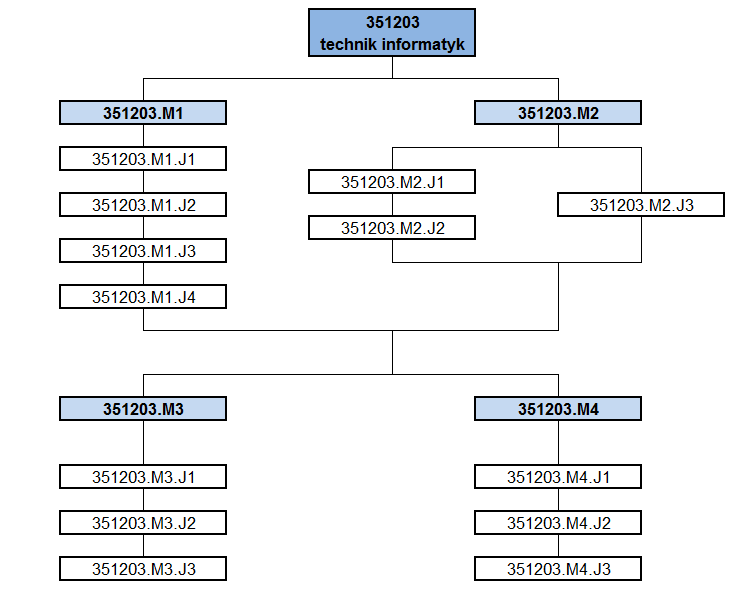 5. PROGRAMY NAUCZANIA DLA POSZCZEGÓLNYCH MODUŁÓW W ZAWODZIE TECHNIK INFORMATYK351203.M1. Montowanie i eksploatowanie komputerów osobistych oraz urządzeń peryferyjnych351203.M1.J1. Przygotowanie stanowiska komputerowegoPlanowane zadaniaWykonaj kalkulację kosztów przygotowania jednostki centralnej komputera, w skład którego wchodzi komputer stacjonarny z systemem operacyjnym Windows 10 Professional, napędem optycznym, kartą sieciową Wi-Fi, procesorem (Intel Core i5-6500), kartą graficzną, odpowiednią płytą główną, kartą dźwiękową, 8 GB pamięci RAM, dyskiem HDD - 1 TB.Zmontuj komputer z podzespołów przygotowanych na stanowisku.Warunki osiągania efektów kształcenia w tym środki dydaktyczne, metody, formy organizacyjneZajęcia edukacyjne powinny być prowadzone w pracowni urządzeń techniki komputerowej, wyposażonej w stanowisko dla nauczyciela i stanowiska dla uczniów. Zalecane jest aby przy stanowisku pracował jeden uczeń, a grupa nie liczyła więcej niż 15 osób.Stanowisko dla nauczyciela wyposażonej w: komputer stacjonarny lub mobilny podłączony do Internetu z oprogramowaniem systemowym i użytkowym, ekran lub tablicę multimedialną i drukarkę.Stanowisko dla jednego ucznia wyposażone w: podzespoły umożliwiające montaż komputera osobistego; dodatkowe elementy komputera osobistego umożliwiające jego rekonfigurację, oprogramowanie do wirtualizacji; różne systemy operacyjne; oprogramowanie do tworzenia obrazów dysków; oprogramowanie narzędziowe, diagnostyczne i zabezpieczające – po jednym na stanowisko, drukarkę laserową, atramentową, urządzenie wielofunkcyjne, laptop, tablet lub inne urządzenie mobilne, klawiaturę i mysz bezprzewodową, stół monterski z matą i opaską antystatyczną, elementy ochrony indywidualnej ESD; zestaw narzędzi monterskich; podłączenie do sieci lokalnej z dostępem do Internetu, multimetr uniwersalny, tester płyt głównych i zasilaczy – po jednym zestawie na stanowisko, czytnik kart pamięci – po jednej sztuce na pracownię.Środki dydaktyczneZestawy ćwiczeń, instrukcje do ćwiczeń, pakiety edukacyjne dla uczniów, filmy dydaktyczne oraz prezentacje multimedialne, przykładowe dokumentacje techniczne urządzeń techniki komputerowej.Zalecane metody dydaktyczneW procesie nauczania-uczenia się jest wskazane stosowanie następujących metod dydaktycznych: wykładu informacyjnego, pokazu z instruktażem i ćwiczeń. W trakcie realizacji programu działu zaleca się wykorzystywanie filmów dydaktycznych oraz prezentacji multimedialnych.Formy organizacyjneZajęcia powinny być prowadzone z wykorzystaniem zróżnicowanych form: indywidualnie oraz zespołowo. Zajęcia należy prowadzić w oddziałach klasowych w systemie klasowo-lekcyjnym.Propozycje kryteriów oceny i metod sprawdzania efektów kształceniaW procesie oceniania osiągnięć edukacyjnych uczniów należy uwzględnić wyniki wszystkich metod sprawdzania efektów kształcenia zastosowanych przez nauczyciela oraz ocenę za wykonane ćwiczenia. Zaleca się systematyczne ocenianie postępów ucznia oraz bieżące korygowanie wykonywanych ćwiczeń.Formy indywidualizacji pracy uczniówFormy indywidualizacji pracy uczniów uwzględniające:– dostosowanie warunków, środków, metod i form kształcenia do potrzeb ucznia,– dostosowanie warunków, środków, metod i form kształcenia do możliwości ucznia.Nauczyciel powinien:– motywować uczniów do pracy,– dostosowywać stopień trudności planowanych ćwiczeń do możliwości uczniów,– uwzględniać zainteresowania uczniów,– przygotowywać zadania o różnym stopniu trudności i złożoności,– zachęcać uczniów do korzystania z różnych źródeł informacji zawodowej.351203.M1.J2. Przygotowanie urządzeń peryferyjnychPlanowane zadaniaZainstaluj sterowniki drukarki dostępnej na stanowisku. Wykonaj przykładowy wydruk. Wyceń koszt usługi zgodnie z cennikiem przekazanym przez nauczyciela.Warunki osiągania efektów kształcenia w tym środki dydaktyczne, metody, formy organizacyjneZajęcia edukacyjne powinny być prowadzone w pracowni urządzeń techniki komputerowej, wyposażonej w stanowisko dla nauczyciela i stanowiska dla uczniów. Zalecane jest aby przy stanowisku pracował jeden uczeń, a grupa nie liczyła więcej niż 15 osób.Stanowisko dla nauczyciela wyposażonej w: komputer stacjonarny lub mobilny podłączony do Internetu z oprogramowaniem systemowym i użytkowym, ekran lub tablicę multimedialną i drukarkę.Stanowisko dla jednego ucznia wyposażone w: podzespoły umożliwiające montaż komputera osobistego; dodatkowe elementy komputera osobistego umożliwiające jego rekonfigurację, oprogramowanie do wirtualizacji; różne systemy operacyjne; oprogramowanie do tworzenia obrazów dysków; oprogramowanie narzędziowe, diagnostyczne i zabezpieczające – po jednym na stanowisko, drukarkę laserową, atramentową, urządzenie wielofunkcyjne, laptop, tablet lub inne urządzenie mobilne, klawiaturę i mysz bezprzewodową, stół monterski z matą i opaską antystatyczną, elementy ochrony indywidualnej ESD; zestaw narzędzi monterskich; podłączenie do sieci lokalnej z dostępem do Internetu, multimetr uniwersalny, tester płyt głównych i zasilaczy – po jednym zestawie na stanowisko, czytnik kart pamięci – po jednej sztuce na pracownię.Środki dydaktyczneZestawy ćwiczeń, instrukcje do ćwiczeń, pakiety edukacyjne dla uczniów, modele części maszyn i urządzeń, przyrządy pomiarowe, przykładowe rysunki techniczne, filmy dydaktyczne oraz prezentacje multimedialne.Zalecane metody dydaktyczneW procesie nauczania-uczenia się jest wskazane stosowanie następujących metod dydaktycznych: wykładu informacyjnego, pokazu z instruktażem i ćwiczeń. W trakcie realizacji programu działu zaleca się wykorzystywanie filmów dydaktycznych oraz prezentacji multimedialnych dotyczących zasad wykonywania rysunku technicznego, rzutowania, wymiarowania oraz rysowania przekrojów. Wykonywanie ćwiczeń należy poprzedzić szczegółowym instruktażem.Formy organizacyjneZajęcia powinny być prowadzone z wykorzystaniem zróżnicowanych form: indywidualnie oraz zespołowo. Zajęcia należy prowadzić w oddziałach klasowych w systemie klasowo-lekcyjnym.Propozycje kryteriów oceny i metod sprawdzania efektów kształceniaW procesie oceniania osiągnięć edukacyjnych uczniów należy uwzględnić wyniki wszystkich metod sprawdzania efektów kształcenia zastosowanych przez nauczyciela oraz ocenę za wykonane ćwiczenia. Zaleca się systematyczne ocenianie postępów ucznia oraz bieżące korygowanie wykonywanych ćwiczeń.Oceniając osiągnięcia uczniów należy zwrócić uwagę na umiejętność korzystania z dokumentacji technicznej, katalogów oraz norm dotyczących rysunku technicznego, a także na poprawność wykonywania szkiców oraz rysunków części maszyn.Formy indywidualizacji pracy uczniówFormy indywidualizacji pracy uczniów uwzględniające:– dostosowanie warunków, środków, metod i form kształcenia do potrzeb ucznia,– dostosowanie warunków, środków, metod i form kształcenia do możliwości ucznia.Nauczyciel powinien:– motywować uczniów do pracy,– dostosowywać stopień trudności planowanych ćwiczeń do możliwości uczniów,– uwzględniać zainteresowania uczniów,– przygotowywać zadania o różnym stopniu trudności i złożoności,– zachęcać uczniów do korzystania z różnych źródeł informacji zawodowej.351203.M1.J3. Administrowanie jednostanowiskowymi systemami operacyjnymiPlanowane zadaniaZainstaluj system operacyjny Linux zgodnie z następującymi wytycznymi:partycja główna 60% powierzchni dysku,/home 30% powierzchni dysku,partycja wymiany pozostałą powierzchnię.Do oceny przedstawiasz raport z zainstalowanego systemu.Zainstaluj system operacyjny MS Windows zgodnie z następującymi wytycznymi:partycja rozruchowa 500 MB,dysk C: 60% powierzchni dysku,pozostała przestrzeń na dane użytkownika.Do oceny przedstawiasz raport z zainstalowanego systemu.Warunki osiągania efektów kształcenia w tym środki dydaktyczne, metody, formy organizacyjneZajęcia edukacyjne powinny być prowadzone w pracowni urządzeń techniki komputerowej, wyposażonej w stanowisko dla nauczyciela i stanowiska dla uczniów. Zalecane jest aby przy stanowisku pracował jeden uczeń, a grupa nie liczyła więcej niż 15 osób.Stanowisko dla nauczyciela wyposażonej w: komputer stacjonarny lub mobilny podłączony do Internetu z oprogramowaniem systemowym i użytkowym, ekran lub tablicę multimedialną i drukarkę.Stanowisko dla jednego ucznia wyposażone w: podzespoły umożliwiające montaż komputera osobistego; dodatkowe elementy komputera osobistego umożliwiające jego rekonfigurację, oprogramowanie do wirtualizacji; różne systemy operacyjne; oprogramowanie do tworzenia obrazów dysków; oprogramowanie narzędziowe, diagnostyczne i zabezpieczające – po jednym na stanowisko, drukarkę laserową, atramentową, urządzenie wielofunkcyjne, laptop, tablet lub inne urządzenie mobilne, klawiaturę i mysz bezprzewodową, stół monterski z matą i opaską antystatyczną, elementy ochrony indywidualnej ESD; zestaw narzędzi monterskich; podłączenie do sieci lokalnej z dostępem do Internetu, multimetr uniwersalny, tester płyt głównych i zasilaczy – po jednym zestawie na stanowisko, czytnik kart pamięci – po jednej sztuce na pracownię.Środki dydaktyczneZestawy ćwiczeń, instrukcje do ćwiczeń, pakiety edukacyjne dla uczniów, modele części maszyn i urządzeń, przyrządy pomiarowe, przykładowe rysunki techniczne, filmy dydaktyczne oraz prezentacje multimedialne.Zalecane metody dydaktyczneW procesie nauczania-uczenia się jest wskazane stosowanie następujących metod dydaktycznych: wykładu informacyjnego, pokazu z instruktażem i ćwiczeń. W trakcie realizacji programu działu zaleca się wykorzystywanie filmów dydaktycznych oraz prezentacji multimedialnych dotyczących zasad wykonywania rysunku technicznego, rzutowania, wymiarowania oraz rysowania przekrojów. Wykonywanie ćwiczeń należy poprzedzić szczegółowym instruktażem.Formy organizacyjneZajęcia powinny być prowadzone z wykorzystaniem zróżnicowanych form: indywidualnie oraz zespołowo. Zajęcia należy prowadzić w oddziałach klasowych w systemie klasowo-lekcyjnym.Propozycje kryteriów oceny i metod sprawdzania efektów kształceniaW procesie oceniania osiągnięć edukacyjnych uczniów należy uwzględnić wyniki wszystkich metod sprawdzania efektów kształcenia zastosowanych przez nauczyciela oraz ocenę za wykonane ćwiczenia. Zaleca się systematyczne ocenianie postępów ucznia oraz bieżące korygowanie wykonywanych ćwiczeń.Oceniając osiągnięcia uczniów należy zwrócić uwagę na umiejętność korzystania z dokumentacji technicznej, katalogów oraz norm dotyczących rysunku technicznego, a także na poprawność wykonywania szkiców oraz rysunków części maszyn.Formy indywidualizacji pracy uczniówFormy indywidualizacji pracy uczniów uwzględniające:– dostosowanie warunków, środków, metod i form kształcenia do potrzeb ucznia,– dostosowanie warunków, środków, metod i form kształcenia do możliwości ucznia.Nauczyciel powinien:– motywować uczniów do pracy,– dostosowywać stopień trudności planowanych ćwiczeń do możliwości uczniów,– uwzględniać zainteresowania uczniów,– przygotowywać zadania o różnym stopniu trudności i złożoności,– zachęcać uczniów do korzystania z różnych źródeł informacji zawodowej.351203.M1.J4. Naprawa sprzętu komputerowegoPlanowane zadaniaUżytkownik zgłosił problemy z wykonaniem wydruku dokumentu. Wykonaj diagnostykę, napraw usterkę. Na zakończenie wykonaj testowy wydruk i przygotuj kosztorys prac oraz wskazania dla użytkownika.Warunki osiągania efektów kształcenia w tym środki dydaktyczne, metody, formy organizacyjneZajęcia edukacyjne powinny być prowadzone w pracowni urządzeń techniki komputerowej, wyposażonej w stanowisko dla nauczyciela i stanowiska dla uczniów. Zalecane jest aby przy stanowisku pracował jeden uczeń, a grupa nie liczyła więcej niż 15 osób.Stanowisko dla nauczyciela wyposażonej w: komputer stacjonarny lub mobilny podłączony do Internetu z oprogramowaniem systemowym i użytkowym, ekran lub tablicę multimedialną i drukarkę.Stanowisko dla jednego ucznia wyposażone w: podzespoły umożliwiające montaż komputera osobistego; dodatkowe elementy komputera osobistego umożliwiające jego rekonfigurację, oprogramowanie do wirtualizacji; różne systemy operacyjne; oprogramowanie do tworzenia obrazów dysków; oprogramowanie narzędziowe, diagnostyczne i zabezpieczające – po jednym na stanowisko, drukarkę laserową, atramentową, urządzenie wielofunkcyjne, laptop, tablet lub inne urządzenie mobilne, klawiaturę i mysz bezprzewodową, stół monterski z matą i opaską antystatyczną, elementy ochrony indywidualnej ESD; zestaw narzędzi monterskich; podłączenie do sieci lokalnej z dostępem do Internetu, multimetr uniwersalny, tester płyt głównych i zasilaczy – po jednym zestawie na stanowisko, czytnik kart pamięci – po jednej sztuce na pracownię.Środki dydaktyczneZestawy ćwiczeń, instrukcje do ćwiczeń, pakiety edukacyjne dla uczniów, modele części maszyn i urządzeń, przyrządy pomiarowe, przykładowe rysunki techniczne, filmy dydaktyczne oraz prezentacje multimedialne.Zalecane metody dydaktyczneW procesie nauczania-uczenia się jest wskazane stosowanie następujących metod dydaktycznych: wykładu informacyjnego, pokazu z instruktażem i ćwiczeń. W trakcie realizacji programu działu zaleca się wykorzystywanie filmów dydaktycznych oraz prezentacji multimedialnych dotyczących zasad wykonywania rysunku technicznego, rzutowania, wymiarowania oraz rysowania przekrojów. Wykonywanie ćwiczeń należy poprzedzić szczegółowym instruktażem.Formy organizacyjneZajęcia powinny być prowadzone z wykorzystaniem zróżnicowanych form: indywidualnie oraz zespołowo. Zajęcia należy prowadzić w oddziałach klasowych w systemie klasowo-lekcyjnym.Propozycje kryteriów oceny i metod sprawdzania efektów kształceniaW procesie oceniania osiągnięć edukacyjnych uczniów należy uwzględnić wyniki wszystkich metod sprawdzania efektów kształcenia zastosowanych przez nauczyciela oraz ocenę za wykonane ćwiczenia. Zaleca się systematyczne ocenianie postępów ucznia oraz bieżące korygowanie wykonywanych ćwiczeń.Oceniając osiągnięcia uczniów należy zwrócić uwagę na umiejętność korzystania z dokumentacji technicznej, katalogów oraz norm.Formy indywidualizacji pracy uczniówFormy indywidualizacji pracy uczniów uwzględniające:– dostosowanie warunków, środków, metod i form kształcenia do potrzeb ucznia,– dostosowanie warunków, środków, metod i form kształcenia do możliwości ucznia.Nauczyciel powinien:– motywować uczniów do pracy,– dostosowywać stopień trudności planowanych ćwiczeń do możliwości uczniów,– uwzględniać zainteresowania uczniów,– przygotowywać zadania o różnym stopniu trudności i złożoności,– zachęcać uczniów do korzystania z różnych źródeł informacji zawodowej.351203.M2. Prowadzenie przedsiębiorstwa i posługiwanie się językiem angielskim zawodowym351203.M2.J1. Przestrzeganie przepisów bezpieczeństwa i higieny pracyPlanowane zadaniaOpracuj instrukcję bezpieczeństwa i higieny pracy oraz wytyczne związane ze sposobem pracy podczas wykonywania prac montażowych i instalacyjnych w czasie zajęć.
Zadanie może być wykonywane w grupach bądź indywidualnie.Warunki osiągania efektów kształcenia w tym środki dydaktyczne, metody, formy organizacyjneZajęcia edukacyjne mogą być prowadzone w pracowni urządzeń techniki komputerowej, wymagają stosowania aktywizujących metod kształcenia.Środki dydaktyczneZbiory przepisów prawa w zakresie BHP i ochrony środowiska, instrukcje udzielania pierwszej pomocy w formie papierowej lub elektronicznej. Plansze, prezentacje tematyczne. Komputer (notebook) dla nauczyciela i projektor multimedialny.Zalecane metody dydaktyczneZaleca się stosowanie aktywizujących metod kształcenia, ze szczególnym uwzględnieniem metody ćwiczeń, dyskusji dydaktycznej.Formy organizacyjneZajęcia powinny być prowadzone z wykorzystaniem zróżnicowanych form: indywidualnie oraz zespołowo. Zajęcia należy prowadzić w oddziałach klasowych w systemie klasowo-lekcyjnym.Propozycje kryteriów oceny i metod sprawdzania efektów kształceniaDo oceny osiągnięć edukacyjnych uczących się proponuje się przeprowadzenie testu wielokrotnego wyboru oraz testu praktycznego.Formy indywidualizacji pracy uczniówFormy indywidualizacji pracy uczniów uwzględniające:– dostosowanie warunków, środków, metod i form kształcenia do potrzeb ucznia,– dostosowanie warunków, środków, metod i form kształcenia do możliwości ucznia.Nauczyciel powinien:– motywować uczniów do pracy,– dostosowywać stopień trudności planowanych ćwiczeń do możliwości uczniów,– uwzględniać zainteresowania uczniów,– przygotowywać zadania o różnym stopniu trudności i złożoności,– zachęcać uczniów do korzystania z różnych źródeł informacji zawodowej.351203.M2.J2. Prowadzenie działalności gospodarczejPlanowane zadaniaOpracuj zbiór procedur dotyczących bezpieczeństwa danych osobowych elektronicznych na stanowisku komputerowym.Zadanie powinno być wykonywane w grupach pod kierunkiem wybranego lidera. Grupy powinny zaprezentować swoje opracowania w formie prezentacji multimedialnej. Po prezentacji, powinna być przeprowadzona dyskusja pod kierunkiem nauczyciela lub eksperta w celu zweryfikowania przedstawionych propozycji i ustalenia wspólnych procedur zgodnych z prawem.Warunki osiągania efektów kształcenia w tym środki dydaktyczne, metody, formy organizacyjneZajęcia edukacyjne powinny być prowadzone w sali, wyposażonej w stanowisko komputerowe dla nauczyciela podłączone do sieci lokalnej z dostępem do Internetu oraz z projektorem multimedialnym.Środki dydaktyczneZbiory przepisów prawa w zakresie działalności gospodarczej i prawa pracy, druki umów, deklaracje podatkowe oraz książki do ewidencji działalności gospodarczej w formie papierowej lub elektronicznej.
Komputery z dostępem do Internetu (1 stanowisko dla dwóch uczniów). Komputer (notebook) dla nauczyciela i projektor multimedialny.
Zestawy ćwiczeń dla uczniów.Zalecane metody dydaktyczneW procesie nauczania-uczenia się jest wskazane stosowanie metod podających (wykład, opis, pokaz), problemowych oraz praktycznych (ćwiczenia, projekty).Formy organizacyjneZajęcia powinny być prowadzone z wykorzystaniem zróżnicowanych form: indywidualnie oraz zespołowo. Zajęcia należy prowadzić w oddziałach klasowych w systemie klasowo-lekcyjnym.Propozycje kryteriów oceny i metod sprawdzania efektów kształceniaDo oceny osiągnięć edukacyjnych uczących się proponuje się przeprowadzenie testu wielokrotnego wyboru oraz testu praktycznego. Ponadto ważnym elementem jest zastosowanie przynajmniej jednego projektu w realizacji treści tego działu.Formy indywidualizacji pracy uczniówFormy indywidualizacji pracy uczniów uwzględniające:– dostosowanie warunków, środków, metod i form kształcenia do potrzeb ucznia,– dostosowanie warunków, środków, metod i form kształcenia do możliwości ucznia.351203.M2.J3. Posługiwanie się językiem angielskim zawodowymPlanowane zadaniaZadaniem grupy jest wykonanie pracy zgodnie z opisem.- Wykonywanie ćwiczeń gramatycznych.
Uczniowie wykonują ćwiczenia, po ich wykonaniu dokonują samooceny.- Wykonywanie ćwiczeń weryfikujących rozumienie tekstu ze słuchu.
Uczniowie wykonują ćwiczenia, po ich wykonaniu dokonują samooceny.- Wydawanie poleceń w języku obcym, dotyczących wykonywania zadań zawodowych.
Uczniowie wykonują ćwiczenia, po ich wykonaniu dokonują samooceny.- Sporządzanie notatki z tekstu słuchanego i czytanego.
Uczniowie wykonują ćwiczenia, po ich wykonaniu dokonują samooceny.- Negocjowanie warunków zakupu.
Wybór lidera, który podzieli grupę na pary oraz w drodze losowania rozdzieli poszczególne role w negocjacjach. Wykonaną pracę należy porównać z otrzymanym wzorcem i dokonać samooceny prawidłowości wykonania zadania.- Wysyłanie i odbieranie informacji w języku angielskim, pocztą elektroniczną.
Uczniowie wykonują ćwiczenia, po ich wykonaniu dokonują samooceny.- Tłumaczenie tekstów zawodowych z języka polskiego na język angielski.
Uczniowie wykonują ćwiczenia, po ich wykonaniu dokonują samooceny.Warunki osiągania efektów kształcenia w tym środki dydaktyczne, metody, formy organizacyjneZajęcia edukacyjne mogą być prowadzone w pracowni lokalnych sieci komputerowych. W pracowni w której prowadzone będą zajęcia edukacyjne powinny się znajdować: narzędzia i urządzenia związane z typowymi czynnościami zawodowymi. Komputer z dostępem do Internetu (1 stanowisko dla dwóch uczniów). Urządzenia multimedialne.Środki dydaktyczneW sali dydaktycznej powinny się znajdować: czasopisma branżowe, katalogi branżowe, filmy i prezentacje multimedialne. Zestawy ćwiczeń, instrukcje do ćwiczeń, pakiety edukacyjne dla uczniów, karty samooceny, karty pracy dla uczniów. Komputer z dostępem do Internetu. Urządzenia multimedialne.Zalecane metody dydaktyczneDominującą metodą będą ćwiczenia oraz dyskusja. Uczniowie będą otrzymywać zróżnicowane pomoce dydaktyczne do ćwiczenia umiejętności prowadzących do. posługiwania się językiem obcym w kształceniu zawodowym. Ćwiczenia będą poprzedzane pokazem z objaśnieniem.Formy organizacyjneZajęcia powinny być prowadzone w grupach do 15 osób. Dominującą formą organizacyjną pracy uczniów jest praca indywidualna i w grupach dwuosobowych.Propozycje kryteriów oceny i metod sprawdzania efektów kształceniaSprawdzanie efektów kształcenia może być przeprowadzone na podstawie prezentacji. W ocenie należy uwzględnić następujące kryteria ogólne: zawartość merytoryczną prezentacji, sposób prezentacji (układ, czytelność, poprawność gramatyczna), opracowanie pisemne prezentacji.Formy indywidualizacji pracy uczniówFormy indywidualizacji pracy uczniów uwzględniające:– dostosowanie warunków, środków, metod i form kształcenia do potrzeb ucznia,– dostosowanie warunków, środków, metod i form kształcenia do możliwości ucznia.Nauczyciel powinien:– motywować uczniów do pracy,– dostosowywać stopień trudności planowanych ćwiczeń do możliwości uczniów,– uwzględniać zainteresowania uczniów,– przygotowywać zadania o różnym stopniu trudności i złożoności,– zachęcać uczniów do korzystania z różnych źródeł informacji zawodowej.351203.M3. Montowanie i eksploatowanie lokalnych sieci komputerowych i administrowanie nimi351203.M3.J1. Montaż lokalnej sieci komputerowejPlanowane zadaniaPrzyporządkuj urządzenie sieciowe do odpowiedniej warstwy modelu OSI.Opisz zasadę działania protokołu ARP.Przygotuj patchcord bez przeplotu w standardzie zgodnie z normą T568B. Przetestuj wykonany kabel, a następnie zgłoś nauczycielowi wykonanie zadania.Zmontuj okablowanie sieciowe zgodnie z wytycznymi nauczyciela. Zakończenie prac zgłoś nauczycielowi.Warunki osiągania efektów kształcenia w tym środki dydaktyczne, metody, formy organizacyjneZajęcia edukacyjne powinny być prowadzone w pracowni lokalnych sieci komputerowych, wyposażonej w stanowisko dla nauczyciela i stanowiska dla uczniów. Zalecane jest aby przy stanowisku pracował jeden uczeń, a grupa nie liczyła więcej niż 15 osób.Stanowisko dla nauczyciela wyposażonej w: komputer stacjonarny lub mobilny podłączony do Internetu z oprogramowaniem systemowym i użytkowym, ekran lub tablicę multimedialną i drukarkę.Stanowisko dla jednego ucznia wyposażone w: stół montażowy z imadłem, zestaw narzędzi monterskich, wiertarko-wkrętarkę, prowadnicę do cięcia skośnego, płyty montażowe, piłkę do cięcia, pistolet do klejenia na gorąco, środki indywidualnej ochrony, zaciskarkę RJ-45, wtyki RJ-45, gniazda natynkowe lub listwowe z modułami keystone RJ-45, korytka z tworzywa sztucznego do okablowania strukturalnego, płyty montażowe, oświetlenie punktowe, ściągacz izolacji, tester okablowania LCD z szukaczem/skanerem kabli, reflektometr TDR – do torów przewodów miedzianych; panel krosowy lub ramka krosownicza do modułów keystone; oprogramowanie do monitorowania pracy sieci.Środki dydaktyczneZestawy ćwiczeń, instrukcje do ćwiczeń, pakiety edukacyjne dla uczniów, przykładowe schematy sieci, filmy dydaktyczne oraz prezentacje multimedialne dotyczące wykonywania i lokalnej sieci komputerowej, program komputerowy do wykonywania symulacji sieci, pomoce dydaktyczne do kształtowania wyobraźni przestrzennej, normy dotyczące zasad sieci komputerowych.Zalecane metody dydaktyczneW procesie nauczania-uczenia się jest wskazane stosowanie następujących metod dydaktycznych: wykładu informacyjnego, pokazu z instruktażem i ćwiczeń. W trakcie realizacji programu działu zaleca się wykorzystywanie filmów dydaktycznych oraz prezentacji multimedialnych. Wykonywanie ćwiczeń należy poprzedzić szczegółowym instruktażem.Formy organizacyjneZajęcia powinny być prowadzone z wykorzystaniem zróżnicowanych form: indywidualnie oraz zespołowo. Zajęcia należy prowadzić w oddziałach klasowych w systemie klasowo-lekcyjnym.Propozycje kryteriów oceny i metod sprawdzania efektów kształceniaW procesie oceniania osiągnięć edukacyjnych uczniów należy uwzględnić wyniki wszystkich metod sprawdzania efektów kształcenia zastosowanych przez nauczyciela oraz ocenę za wykonane ćwiczenia. Zaleca się systematyczne ocenianie postępów ucznia oraz bieżące korygowanie wykonywanych ćwiczeń.Oceniając osiągnięcia uczniów należy zwrócić uwagę na umiejętność korzystania z dokumentacji technicznej, poprawność wykonywania okablowania strukturalnego szkiców oraz rysunków części maszyn.Formy indywidualizacji pracy uczniówFormy indywidualizacji pracy uczniów uwzględniające:– dostosowanie warunków, środków, metod i form kształcenia do potrzeb ucznia,– dostosowanie warunków, środków, metod i form kształcenia do możliwości ucznia.Nauczyciel powinien:– motywować uczniów do pracy,– dostosowywać stopień trudności planowanych ćwiczeń do możliwości uczniów,– uwzględniać zainteresowania uczniów,– przygotowywać zadania o różnym stopniu trudności i złożoności,– zachęcać uczniów do korzystania z różnych źródeł informacji zawodowej.351203.M3.J2. Konfigurowanie urządzeń sieciowychPlanowane zadaniaPodaj adres sieci i rozgłoszeniowy dla adresu 192.168.0.200 i maski 255.255.255.192.Podziel sieć 192.168.0.0/24 na 4 podsieci o równej liczbie adresów IPv4.Znajdź w okolicy wszystkich dostawców Internetu. Wykonaj zestawienie, a następnie wybierz najbardziej korzystną ofertę.Skonfiguruj przełącznik sieciowy zgodnie z zaleceniami. Utwórz sieci VLAN10, VLAN20 i VLAN30. Nadaj im odpowiednio nazwy uczniowie, nauczyciele i goście. Przypisz porty do sieci VLAN: VLAN10 – porty 1 i 2, VLAN20 – porty 3 i 4 i VLAN30 – porty 5 i 6. Wykonaj test konfiguracji.Warunki osiągania efektów kształcenia w tym środki dydaktyczne, metody, formy organizacyjneZajęcia edukacyjne powinny być prowadzone w pracowni lokalnych sieci komputerowych, wyposażonej w stanowisko dla nauczyciela i stanowiska dla uczniów. Zalecane jest aby przy stanowisku pracował jeden uczeń, a grupa nie liczyła więcej 15 osób.Stanowisko dla nauczyciela wyposażonej w: komputer stacjonarny lub mobilny podłączony do Internetu z oprogramowaniem systemowym i użytkowym, ekran lub tablicę multimedialną i drukarkę.Stanowisko dla jednego ucznia wyposażone w: dwa komputery z obsługą sieci bezprzewodowej i przewodowej, w tym jeden z dwoma złączami Ethernet; szafę dystrybucyjną 19” z wyposażeniem lub stelaż; zasilacz awaryjny UPS; minimum dwa przełączniki zarządzalne z obsługą lokalnych sieci wirtualnych; router, z portem Ethernet i obsługą wirtualnych sieci prywatnych oraz protokołami routingu dynamicznego, punkt dostępu do lokalnej sieci bezprzewodowej; różne sieciowe systemy operacyjne przeznaczone dla serwerów; różne systemy operacyjne dla stacji roboczych; oprogramowanie do wirtualizacji; oprogramowanie do monitorowania pracy sieci; podłączenie do sieci lokalnej z dostępem do Internetu.Środki dydaktyczneZestawy ćwiczeń, instrukcje do ćwiczeń, pakiety edukacyjne dla uczniów, filmy dydaktyczne oraz prezentacje multimedialne, program do symulacji działania sieci komputerowych, dokumentacje i instrukcje obsługi urządzeń sieciowych.Zalecane metody dydaktyczneW procesie nauczania-uczenia się jest wskazane stosowanie następujących metod dydaktycznych: wykładu informacyjnego, pokazu z instruktażem i ćwiczeń. W trakcie realizacji programu działu zaleca się wykorzystywanie filmów dydaktycznych oraz prezentacji multimedialnych. Wykonywanie ćwiczeń należy poprzedzić szczegółowym instruktażem.Formy organizacyjneZajęcia powinny być prowadzone z wykorzystaniem zróżnicowanych form: indywidualnie oraz zespołowo. Zajęcia należy prowadzić w oddziałach klasowych w systemie klasowo-lekcyjnym.Propozycje kryteriów oceny i metod sprawdzania efektów kształceniaW procesie oceniania osiągnięć edukacyjnych uczniów należy uwzględnić wyniki wszystkich metod sprawdzania efektów kształcenia zastosowanych przez nauczyciela oraz ocenę za wykonane ćwiczenia. Zaleca się systematyczne ocenianie postępów ucznia oraz bieżące korygowanie wykonywanych ćwiczeń.Oceniając osiągnięcia uczniów należy zwrócić uwagę na umiejętność korzystania z dokumentacji technicznej, Pomocy zawartej na stronie producenta.Formy indywidualizacji pracy uczniówFormy indywidualizacji pracy uczniów uwzględniające:– dostosowanie warunków, środków, metod i form kształcenia do potrzeb ucznia,– dostosowanie warunków, środków, metod i form kształcenia do możliwości ucznia.Nauczyciel powinien:– motywować uczniów do pracy,– dostosowywać stopień trudności planowanych ćwiczeń do możliwości uczniów,– uwzględniać zainteresowania uczniów,– przygotowywać zadania o różnym stopniu trudności i złożoności,– zachęcać uczniów do korzystania z różnych źródeł informacji zawodowej.351203.M3.J3. Administrowanie sieciowymi systemami operacyjnymiPlanowane zadaniaZainstaluj system operacyjny MS Windows zgodnie z następującymi wytycznymi:partycja rozruchowa 500 MB,dysk C: 60% powierzchni dysku,pozostała przestrzeń na dane użytkownika.Do oceny przedstawiasz raport z zainstalowanego systemu.Zainstaluj system operacyjny Linux zgodnie z następującymi wytycznymi: partycja główna 60 %, powierzchni dysku, /home 30% powierzchni dysku, partycja wymiany pozostałą powierzchnię.
Skonfiguruj serwer Apache i Bind. Skonfiguruj serwery wirtualne: szkola.local oraz technikum.local.
Wykonaj test konfiguracji. Na zakończenie zgłoś nauczycielowi wykonanie czynności.Skonfiguruj usługę katalogową. Zgodnie z wytycznymi nauczyciela.Warunki osiągania efektów kształcenia w tym środki dydaktyczne, metody, formy organizacyjneZajęcia edukacyjne powinny być prowadzone w pracowni lokalnych sieci komputerowych, wyposażonej w stanowisko dla nauczyciela i stanowiska dla uczniów. Zalecane jest aby przy stanowisku pracował jeden uczeń, a grupa nie liczyła więcej 15 osób.Stanowisko dla nauczyciela wyposażonej w: komputer stacjonarny lub mobilny podłączony do Internetu z oprogramowaniem systemowym i użytkowym, ekran lub tablicę multimedialną i drukarkę.Stanowisko dla jednego ucznia wyposażone w: dwa komputery z obsługą sieci bezprzewodowej i przewodowej, w tym jeden z dwoma złączami Ethernet; szafę dystrybucyjną 19ʺ z wyposażeniem lub stelaż; zasilacz awaryjny UPS; minimum dwa przełączniki zarządzalne z obsługą lokalnych sieci wirtualnych; router, z portem Ethernet i obsługą wirtualnych sieci prywatnych oraz protokołami routingu dynamicznego, punkt dostępu do lokalnej sieci bezprzewodowej; różne sieciowe systemy operacyjne przeznaczone dla serwerów; różne systemy operacyjne dla stacji roboczych; oprogramowanie do wirtualizacji; oprogramowanie do monitorowania pracy sieci; podłączenie do sieci lokalnej z dostępem do Internetu.Środki dydaktyczneZestawy ćwiczeń, instrukcje do ćwiczeń, pakiety edukacyjne dla uczniów, filmy dydaktyczne oraz prezentacje multimedialne.Zalecane metody dydaktyczneW procesie nauczania-uczenia się jest wskazane stosowanie następujących metod dydaktycznych: wykładu informacyjnego, pokazu z instruktażem i ćwiczeń. W trakcie realizacji programu działu zaleca się wykorzystywanie filmów dydaktycznych oraz prezentacji multimedialnych. Wykonywanie ćwiczeń należy poprzedzić szczegółowym instruktażem.Formy organizacyjneZajęcia powinny być prowadzone z wykorzystaniem zróżnicowanych form: indywidualnie oraz zespołowo. Zajęcia należy prowadzić w oddziałach klasowych w systemie klasowo-lekcyjnym.Propozycje kryteriów oceny i metod sprawdzania efektów kształceniaW procesie oceniania osiągnięć edukacyjnych uczniów należy uwzględnić wyniki wszystkich metod sprawdzania efektów kształcenia zastosowanych przez nauczyciela oraz ocenę za wykonane ćwiczenia. Zaleca się systematyczne ocenianie postępów ucznia oraz bieżące korygowanie wykonywanych ćwiczeń.Oceniając osiągnięcia uczniów należy zwrócić uwagę na umiejętność korzystania z dokumentacji, pomocy producenta systemu operacyjnego, społeczności w Internecie.Formy indywidualizacji pracy uczniówFormy indywidualizacji pracy uczniów uwzględniające:– dostosowanie warunków, środków, metod i form kształcenia do potrzeb ucznia,– dostosowanie warunków, środków, metod i form kształcenia do możliwości ucznia.Nauczyciel powinien:– motywować uczniów do pracy,– dostosowywać stopień trudności planowanych ćwiczeń do możliwości uczniów,– uwzględniać zainteresowania uczniów,– przygotowywać zadania o różnym stopniu trudności i złożoności,– zachęcać uczniów do korzystania z różnych źródeł informacji zawodowej.351203.M4. Tworzenie baz danych i aplikacji351203.M4.J1. Tworzenie stron internetowychPlanowane zadaniaZaprojektuj i wykonaj cztery przyciski nawigacyjne (strona główna, kontakt, galeria, autor) o rozdzielczości 256 x 256 pikseli. Wykorzystaj do ich stworzenia własne grafiki lub zdjęcia. Przyciski zapisz w formacie PNG. Odręczny projekt przycisków w postaci scenopisu dołącz do wykonanych plików i oddaj razem do oceny.Zadanie powinno być wykonywane indywidualnie. Po zakończeniu ćwiczenia uczniowie oddają projekt oraz gotowe pliki do oceny. Ocenie podlega również estetyka wykonania zadania, zgodność z projektem oraz dobór oprogramowania.Wykonaj stronę www przedstawiającą kalendarz na jeden miesiąc. Opracuj zewnętrzny arkusz stylów CSS, który będzie odpowiadać za wygląd kalendarza. Parametry wyglądu poszczególnych elementów kalendarza opisane są w załączonym projekcie.Zadanie może być wykonywane w grupach lub indywidualnie. Ocenie podlegać powinno wykonanie strony pod względem zgodności z projektem, zastosowania odpowiednich znaczników oraz poprawne formatowanie strony przez arkusz stylów CSS.Warunki osiągania efektów kształcenia w tym środki dydaktyczne, metody, formy organizacyjneZajęcia edukacyjne powinny być realizowane w pracowni aplikacji internetowych, z podziałem na grupy do 16 osób.Środki dydaktyczneZajęcia edukacyjne powinny być prowadzone w pracowni aplikacji i stron WWW, wyposażonej w stanowisko dla nauczyciela i stanowiska dla uczniów. Zalecane jest aby przy stanowisku pracował jeden uczeń, a grupa nie liczyła więcej niż 15 osób.Stanowisko dla nauczyciela wyposażonej w: komputer stacjonarny lub mobilny podłączony do Internetu z oprogramowaniem systemowym i użytkowym, ekran lub tablicę multimedialną i rzutnik lub telewizor multimedialny oraz urządzenie wielofunkcyjne lub drukarkę i skaner.Stanowisko dla jednego ucznia wyposażone w: kompilatory różnych języków programowania; edytor WYSIWYG; oprogramowanie do tworzenia grafiki i animacji, obróbki materiałów audio i wideo; oprogramowanie umożliwiające tworzenie aplikacji internetowych po stronie serwera i klienta w wybranych językach programowania; podłączenie do sieci lokalnej z dostępem do Internetu; dostęp do serwera umożliwiającego publikację stron WWW i aplikacji internetowych.Zalecane metody dydaktyczneDominująca metodą kształcenia powinna być metoda praktyczna. Uczniowie większość czasu powinni poświęcić na ćwiczeniach i rozwiązywaniu zadań problemowych.Formy organizacyjneZajęcia powinny być prowadzone w formie pracy w grupach lub indywidualnie.Propozycje kryteriów oceny i metod sprawdzania efektów kształceniaDo oceny osiągnięć edukacyjnych uczących się proponuje się przeprowadzenie testu teoretycznego wielokrotnego wyboru oraz testów praktycznych (ćwiczenia) w trakcie realizacji efektów kształcenia. Ponadto niezbędnym elementem jest zastosowanie przynajmniej jednego projektu w realizacji treści tego działu. Stosowane przez nauczyciela ocenianie powinno korzystać z zasad występujących w ocenianiu kształtującym, ma bowiem być dla ucznia informacją zwrotną, która pomaga mu się uczyć, informuje o tym, co już potrafi robić dobrze, co ma poprawić i daje wskazówkę jak dalej pracować.Formy indywidualizacji pracy uczniówdostosowanie warunków, środków, metod i form kształcenia do potrzeb ucznia;dostosowanie warunków, środków, metod i form kształcenia do możliwości ucznia.W zakresie organizacji pracy można zastosować instrukcje do zadań, podawanie dodatkowych zaleceń, instrukcji do pracy indywidualnej, udzielanie konsultacji indywidualnych. W pracy grupowej należy zwracać uwagę na taki podział zadań między członków zespołu, by każdy wykonywał tę część zadania, której podoła, jeśli charakter zadania to umożliwia. Uczniom szczególnie zdolnym i posiadającym określone zainteresowania zawodowe należy zaplanować zadania o większym stopniu złożoności, proponować samodzielne poszerzanie wiedzy, studiowanie dodatkowej literatury.351203.M4.J2. Tworzenie i administrowanie baz danychPlanowane zadaniaZaprojektuj bazę danych o książkach dla biblioteki szkolnej. Skorzystaj z wytycznych przedstawionych przez nauczyciela.Utwórz według podanego schematu bazę danych Uczniowie i oceny. Utwórz formularz do wprowadzania danych oraz raport pokazujący średnią ocen z poszczególnych przedmiotów.Zainstaluj MySQL w systemie Windows a następnie przygotuj jego początkową konfigurację zgodnie z załączoną kartą pracy.W celu replikacji bazy danych MySQL utwórz jej kopię. Skorzystaj z przygotowanej karty pracy.Zadania mogą być wykonywane w grupach lub indywidualnie.Warunki osiągania efektów kształcenia w tym środki dydaktyczne, metody, formy organizacyjneZajęcia edukacyjne powinny być prowadzone w pracowni lokalnych sieci komputerowych, wyposażonej w stanowisko dla nauczyciela i stanowiska dla uczniów. Zalecane jest aby przy stanowisku pracował jeden uczeń, a grupa nie liczyła więcej niż 15 osób.Stanowisko dla nauczyciela wyposażonej w: komputer stacjonarny lub mobilny podłączony do Internetu z oprogramowaniem systemowym i użytkowym, ekran lub tablicę multimedialną i rzutnik lub telewizor multimedialny oraz urządzenie wielofunkcyjne lub drukarkę i skaner.Stanowisko dla jednego ucznia wyposażone w: oprogramowanie serwera relacyjnej bazy danych z programami narzędziowymi (np. pakiet XAMPP). Zaleca stosowanie się serwera MySQL oraz MSSQL.Środki dydaktyczneW sali lekcyjnej, w której prowadzone będą zajęcia edukacyjne powinny się znajdować:
Komputer (notebook) dla nauczyciela i projektor multimedialny. Podłączenie do sieci lokalnej z dostępem do Internetu.
Zestawy ćwiczeń dla uczniów. Prezentacje tematyczne.Zalecane metody dydaktyczneDominująca metodą kształcenia powinna być metoda tekstu przewodniego oraz metoda projektu.Formy organizacyjneZajęcia powinny być prowadzone w formie pracy grupowej lub indywidualnej.Propozycje kryteriów oceny i metod sprawdzania efektów kształceniaDo oceny osiągnięć edukacyjnych uczących się proponuje się przeprowadzenie testu teoretycznego wielokrotnego wyboru.Formy indywidualizacji pracy uczniówdostosowanie warunków, środków, metod i form kształcenia do potrzeb ucznia;dostosowanie warunków, środków, metod i form kształcenia do możliwości ucznia.W zakresie organizacji pracy można zastosować instrukcje do zadań, podawanie dodatkowych zaleceń, instrukcji do pracy indywidualnej, udzielanie konsultacji indywidualnych. W pracy grupowej należy zwracać uwagę na taki podział zadań między członków zespołu, by każdy wykonywał tę część zadania, której podoła, jeśli charakter zadania to umożliwia. Uczniom szczególnie zdolnym i posiadającym określone zainteresowania zawodowe należy zaplanować zadania o większym stopniu złożoności, proponować samodzielne poszerzanie wiedzy, studiowanie dodatkowej literatury.351203.M4.J3. Tworzenie aplikacji desktopowych i internetowychPlanowane zadaniaNapisz aplikację lub aplet wyświetlający na ekranie plik graficzny. Podczas wczytywania obrazka na pasku stanu przeglądarki powinien wyświetlać napis „Czekaj na pobranie obrazu…”.Napisz skrypt, który:po naciśnięciu linku na stronie internetowej otworzy nowe okno i wyświetli w nim obraz (rysunek1),w momencie najechania myszką na okno z obrazem (rysunek1) podmieni go na inny obraz (rysunek2).Uczniowie muszą otrzymać materiały niezbędne do wykonania ćwiczenia w postaci folderu z plikami rysunek1 i rysunek2). Po zakończeniu ćwiczenia uczniowie oddają gotowe pliki do oceny. Ocenie podlega również estetyka wykonania zadania, dobór oprogramowania.Napisz skrypt, który umożliwi dopisywanie nowych newsów przez odwiedzających twoją witrynę internetową. Nowe news’y maja być zapisywane w bazie danych obsługującej witrynę. Parametry logowania do bazy danych oraz tabeli przechowującej news’y podane są w karcie ćwiczeń.Uczniowie muszą otrzymać materiały niezbędne do wykonania ćwiczenia w postaci informacji o bazie danych zapisanych w karcie ćwiczeń. Po zakończeniu ćwiczenia uczniowie oddają gotowe pliki do oceny. Ocenie podlega również estetyka wykonania zadania, dobór oprogramowania.Zadania powinny być wykonane indywidualnie.Warunki osiągania efektów kształcenia w tym środki dydaktyczne, metody, formy organizacyjneZajęcia edukacyjne powinny być prowadzone w pracowni aplikacji i stron WWW, wyposażonej w   stanowisko dla nauczyciela i stanowiska dla uczniów. Zalecane jest aby przy stanowisku pracował jeden uczeń, a grupa nie liczyła więcej niż 15 osób.Stanowisko dla nauczyciela wyposażonej w: komputer stacjonarny lub mobilny podłączony do Internetu z oprogramowaniem systemowym i użytkowym, ekran lub tablicę multimedialną i rzutnik lub telewizor multimedialny oraz urządzenie wielofunkcyjne lub drukarkę i skaner.Stanowisko dla jednego ucznia wyposażone w: kompilatory różnych języków programowania; edytor WYSIWYG; oprogramowanie do tworzenia grafiki i animacji, obróbki materiałów audio i wideo; oprogramowanie umożliwiające tworzenie aplikacji internetowych po stronie serwera i klienta w wybranych językach programowania; podłączenie do sieci lokalnej z dostępem do Internetu; dostęp do serwera umożliwiającego publikację stron WWW i aplikacji internetowych.Środki dydaktyczneW pracowni, w której prowadzone będą zajęcia edukacyjne powinny się znajdować: Komputery z dostępem do Internetu (1 stanowisko dla jednego ucznia). Komputer (notebook) dla nauczyciela i projektor multimedialny. Zestawy zeszytów ćwiczeń dla uczniów. Prezentacje na temat zasad programowania aplikacji, różnych języków programowania i przykładów tworzenia skryptów i apletów. Rożne środowiska programistyczne, biblioteki, frameworki. Materiały, książki, skrypty dotyczące różnych języków programowania w formie papierowej i elektronicznej. Klient ftp oraz dedykowany serwer odpowiednio skonfigurowany.Dokumentacja oprogramowania w wersji papierowej i elektronicznej. Wybrane środowisko programistyczne (edytor, kompilator itp.). Serwer dedykowany do publikacji witryn internetowych. Wybrane języki programowania.Zalecane metody dydaktyczneDominująca metodą kształcenia powinna być metoda problemowa, która ułatwi uczniom samodzielne zbieranie i analizowanie informacji dotyczących monitorowania przepływu danych w sieci oraz diagnozowania awarii. Istotną metodą może być symulacja np. awarii sieci i praktyczna w formie ćwiczeń, projektów.Formy organizacyjneZajęcia powinny być prowadzone w formie pracy w grupach i indywidualnie. Ze względu na dużą ilość ćwiczeń z wykonaniem wymagany jest podział klas na grupy. Zajęcia można realizować w pracowni aplikacji internetowych z podziałem na grupy do 15 osób.Propozycje kryteriów oceny i metod sprawdzania efektów kształceniaDo oceny osiągnięć edukacyjnych uczących się proponuje się przeprowadzenie testu wielokrotnego wyboru oraz testu praktycznego w trakcie realizacji efektów kształcenia. Ponadto niezbędnym elementem jest zastosowanie przynajmniej jednego projektu w realizacji treści tego działu. Stosowane przez nauczyciela ocenianie powinno korzystać z zasad występujących w ocenianiu kształtującym, ma bowiem być dla ucznia informacją zwrotną, która pomaga mu się uczyć, informuje o tym, co już potrafi robić dobrze, co ma poprawić i daje wskazówkę jak dalej pracować.Formy indywidualizacji pracy uczniówdostosowanie warunków, środków, metod i form kształcenia do potrzeb ucznia;dostosowanie warunków, środków, metod i form kształcenia do możliwości ucznia.W zakresie organizacji pracy można zastosować instrukcje do zadań, podawanie dodatkowych zaleceń, instrukcji do pracy indywidualnej, udzielanie konsultacji indywidualnych. W pracy grupowej należy zwracać uwagę na taki podział zadań między członków zespołu, by każdy wykonywał tę część zadania, której podoła, jeśli charakter zadania to umożliwia. Uczniom szczególnie zdolnym i posiadającym określone zainteresowania zawodowe należy zaplanować zadania o większym stopniu złożoności, proponować samodzielne poszerzanie wiedzy, studiowanie dodatkowej literatury.Praktyki zawodowe1. Montaż i eksploatacja komputerów, urządzeń mobilnych, peryferyjnych i sieciPlanowane zadaniaZapoznanie z rzeczywistymi warunkami pracy informatyka.Warunki osiągania efektów kształcenia w tym środki dydaktyczne, metody, formy organizacyjnePraktyki powinny odbywać się w zakładach i instytucjach zatrudniających informatyków oraz wykorzystujących szeroko rozumiany sprzęt komputerowy i oprogramowanie. Mogą to być firmy i serwisy komputerowe (również ze sprzętem mobilnym), ale także wszelkiego rodzaju biura i urzędy wszystkich szczebli administracji, hurtownie i sklepy, centra logistyczneŚrodki dydaktyczneUrządzenia narzędzia i dokumentacja wykorzystywana na stanowisku pracy.Zalecane metody dydaktyczneZaleca się stosowanie pokazu z instruktażem oraz ćwiczeń.Formy organizacyjnePraktyki powinny być prowadzone w formie pracy indywidualnej lub grupowej.Propozycje kryteriów oceny i metod sprawdzania efektów kształceniaZaleca się systematyczne ocenianie postępów ucznia oraz bieżące korygowanie wykonywanych czynności.Formy indywidualizacji pracy uczniówFormy indywidualizacji pracy uczniów uwzględniające:– dostosowanie warunków, środków, metod i form kształcenia do potrzeb ucznia,– dostosowanie warunków, środków, metod i form kształcenia do możliwości ucznia.2. Strony internetowe i bazy danychPlanowane zadaniaZapoznanie z rzeczywistymi warunkami pracy informatyka.Warunki osiągania efektów kształcenia w tym środki dydaktyczne, metody, formy organizacyjnePraktyki powinny odbywać się w zakładach i instytucjach zatrudniających informatyków oraz wykorzystujących szeroko rozumiany sprzęt komputerowy i oprogramowanie. Mogą to być firmy i serwisy komputerowe (również ze sprzętem mobilnym), ale także wszelkiego rodzaju biura i urzędy wszystkich szczebli administracji, hurtownie i sklepy, centra logistyczneŚrodki dydaktyczneUrządzenia narzędzia i dokumentacja wykorzystywana na stanowisku pracy.Zalecane metody dydaktyczneZaleca się stosowanie pokazu z instruktażem oraz ćwiczeń.Formy organizacyjnePraktyki powinny być prowadzone w formie pracy indywidualnej lub grupowej.Propozycje kryteriów oceny i metod sprawdzania efektów kształceniaZaleca się systematyczne ocenianie postępów ucznia oraz bieżące korygowanie wykonywanych czynności.Formy indywidualizacji pracy uczniówFormy indywidualizacji pracy uczniów uwzględniające:– dostosowanie warunków, środków, metod i form kształcenia do potrzeb ucznia,– dostosowanie warunków, środków, metod i form kształcenia do możliwości ucznia.ZAŁĄCZNIKIZAŁĄCZNIK 1. EFEKTY KSZTAŁCENIA DLA ZAWODU TECHNIK INFORMATYK Z ROZPORZĄDZENIA W SPRAWIE PODSTAWY PROGRAMOWEJ KSZTAŁCENIA W ZAWODACHEfekty kształcenia wspólne dla wszystkich zawodówBezpieczeństwo i higiena pracy (BHP)Uczeń:BHP(1)	rozróżnia pojęcia związane z bezpieczeństwem i higieną pracy, ochroną przeciwpożarową, ochroną środowiska i ergonomią;BHP(2)	rozróżnia zadania i uprawnienia instytucji oraz służb działających w zakresie ochrony pracy i ochrony środowiska w Polsce;BHP(3)	określa prawa i obowiązki pracownika oraz pracodawcy w zakresie bezpieczeństwa i higieny pracy;BHP(4)	przewiduje zagrożenia dla zdrowia i życia człowieka oraz mienia i środowiska związane z wykonywaniem zadań zawodowych;BHP(5)	określa zagrożenia związane z występowaniem szkodliwych czynników w środowisku pracy;BHP(6)	określa skutki oddziaływania czynników szkodliwych na organizm człowieka;BHP(7)	organizuje stanowisko pracy zgodnie z obowiązującymi wymaganiami ergonomii, przepisami bezpieczeństwa i higieny pracy, ochrony przeciwpożarowej i ochrony środowiska;BHP(8)	stosuje środki ochrony indywidualnej i zbiorowej podczas wykonywania zadań zawodowych;BHP(9)	przestrzega zasad bezpieczeństwa i higieny pracy oraz stosuje przepisy prawa dotyczące ochrony przeciwpożarowej i ochrony środowiska;BHP(10)	udziela pierwszej pomocy poszkodowanym w wypadkach przy pracy oraz w stanach zagrożenia zdrowia i życia.Podejmowanie i prowadzenie działalności gospodarczej (PDG)Uczeń:PDG(1)	stosuje pojęcia z obszaru funkcjonowania gospodarki rynkowej;PDG(2)	stosuje przepisy prawa pracy, przepisy prawa dotyczące ochrony danych osobowych oraz przepisy prawa podatkowego i prawa autorskiego;PDG(3)	stosuje przepisy prawa dotyczące prowadzenia działalności gospodarczej;PDG(4)	rozróżnia przedsiębiorstwa i instytucje występujące w branży i powiązania między nimi;PDG(5)	analizuje działania prowadzone przez przedsiębiorstwa funkcjonujące w branży;PDG(6)	inicjuje wspólne przedsięwzięcia z różnymi przedsiębiorstwami z branży;PDG(7)	przygotowuje dokumentację niezbędną do uruchomienia i prowadzenia działalności gospodarczej;PDG(8)	prowadzi korespondencję związaną z prowadzeniem działalności gospodarczej;PDG(9)	obsługuje urządzenia biurowe oraz stosuje programy komputerowe wspomagające prowadzenie działalności gospodarczej;PDG(10)	planuje i podejmuje działania marketingowe prowadzonej działalności gospodarczej;PDG(11)	planuje działania związane z wprowadzaniem innowacyjnych rozwiązań;PDG(12)	stosuje zasady normalizacji;PDG(13)	optymalizuje koszty i przychody prowadzonej działalności gospodarczej.Język obcy ukierunkowany zawodowo (JOZ)Uczeń:JOZ(1)	posługuje się zasobem środków językowych (leksykalnych, gramatycznych, ortograficznych oraz fonetycznych), umożliwiających realizację zadań zawodowych;JOZ(2)	interpretuje wypowiedzi dotyczące wykonywania typowych czynności zawodowych artykułowane powoli i wyraźnie, w standardowej odmianie języka;JOZ(3)	analizuje i interpretuje krótkie teksty pisemne dotyczące wykonywania typowych czynności zawodowych;JOZ(4)	formułuje krótkie i zrozumiałe wypowiedzi oraz teksty pisemne umożliwiające komunikowanie się w środowisku pracy;JOZ(5)	korzysta z obcojęzycznych źródeł informacji.Kompetencje personalne i społeczne (KPS)Uczeń:KPS(1)	przestrzega zasad kultury i etyki;KPS(2)	jest kreatywny i konsekwentny w realizacji zadań;KPS(3)	potrafi planować działania i zarządzać czasem;KPS(4)	przewiduje skutki podejmowanych działań;KPS(5)	ponosi odpowiedzialność za podejmowane działania;KPS(6)	jest otwarty na zmiany;KPS(7)	stosuje techniki radzenia sobie ze stresem;KPS(8)	aktualizuje wiedzę i doskonali umiejętności zawodowe;KPS(9)	przestrzega tajemnicy zawodowej;KPS(10)	negocjuje warunki porozumień;KPS(11)	jest komunikatywny;KPS(12)	stosuje metody i techniki rozwiazywania problemów;KPS(13)	współpracuje w zespole.Organizacja pracy małych zespołów (OMZ)Uczeń:OMZ(1)	planuje i organizuje pracę zespołu w celu wykonania przydzielonych zadań;OMZ(2)	dobiera osoby do wykonania przydzielonych zadań;OMZ(3)	kieruje wykonaniem przydzielonych zadań;OMZ(4)	monitoruje i ocenia jakość wykonania przydzielonych zadań;OMZ(5)	wprowadza rozwiązania techniczne i organizacyjne wpływające na poprawę warunków i jakość pracy;OMZ(6)	stosuje metody motywacji do pracy;OMZ(7)	komunikuje się ze współpracownikami.Efekty kształcenia wspólne dla zawodów w ramach obszaru kształcenia, stanowiące podbudowę do kształcenia w zawodzie lub grupie zawodówPKZ(EE.b) Umiejętności stanowiące podbudowę do kształcenia w zawodach: technik informatyk, technik tyfloinformatyk, technik teleinformatyk, technik telekomunikacjiUczeń:PKZ(EE.b)(1)	rozpoznaje symbole graficzne i oznaczenia podzespołów systemu komputerowego;PKZ(EE.b)(2)	dobiera elementy i konfiguracje systemu komputerowego;PKZ(EE.b)(3)	dobiera oprogramowanie użytkowe do realizacji określonych zadań;PKZ(EE.b)(4)	stosuje zabezpieczenia sprzętu komputerowego i systemu operacyjnego;PKZ(EE.b)(5)	rozróżnia i interpretuje parametry sprzętu komputerowego;PKZ(EE.b)(6)	charakteryzuje informatyczne systemy komputerowe;PKZ(EE.b)(7)	określa funkcje systemu operacyjnego;PKZ(EE.b)(8)	posługuje się terminologią dotyczącą sieci komputerowych;PKZ(EE.b)(9)	charakteryzuje urządzenia sieciowe;PKZ(EE.b)(10)	charakteryzuje rodzaje oprogramowania;PKZ(EE.b)(11)	korzysta z publikacji elektronicznych;PKZ(EE.b)(12)	przestrzega zasad zarządzania projektem w trakcie organizacji i planowania pracy;PKZ(EE.b)(13)	stosuje programy komputerowe wspomagające wykonywanie zadań.Efekty kształcenia właściwe dla kwalifikacji wyodrębnionych w zawodzieEE.08. Montaż i eksploatacja systemów komputerowych, urządzeń peryferyjnych i sieciEE.08.1. Przygotowanie stanowiska komputerowego do pracyUczeń:EE.08.1(1)		stosuje podstawowe pojęcia z zakresu informatyki i elektroniki;EE.08.1(2)		rozróżnia podstawowe elementy elektroniczne;EE.08.1(3)		wymienia funkcje i wyjaśnia zasady działania urządzeń techniki komputerowej;EE.08.1(4)		posługuje się dokumentacją techniczną urządzeń techniki komputerowej;EE.08.1(5)		dobiera urządzenia techniki komputerowej do określonych warunków technicznych;EE.08.1(6)		montuje komputer osobisty i serwer z podzespołów;EE.08.1(7)		modernizuje komputery osobiste oraz serwery;EE.08.1(8)		instaluje, aktualizuje systemy operacyjne i oprogramowanie użytkowe;EE.08.1(9)		wykonuje konfigurację po instalacji systemu komputerowego;EE.08.1(10)	instaluje, konfiguruje i aktualizuje sterowniki urządzeń;EE.08.1(11)	przygotowuje do pracy urządzenia mobilne;EE.08.1(12)	sporządza specyfikację techniczną, cenniki i kosztorysy stanowisk komputerowych;EE.08.1(13)	rozpoznaje rodzaje licencji i oprogramowania komputerowego;EE.08.1(14)	stosuje przepisy prawa autorskiego w zakresie dotyczącym systemów informatycznych;EE.08.1(15)	stosuje przepisy prawa dotyczące certyfikacji CE i recyklingu.EE.08.2. Wykonanie lokalnej sieci komputerowejUczeń:EE.08.2(1)		rozpoznaje topologie sieci komputerowych;EE.08.2(2)		interpretuje projekty sieci komputerowych;EE.08.2(3)		rozpoznaje i stosuje normy dotyczące medium sieciowego;EE.08.2(4)		rozpoznaje protokoły sieci lokalnych i protokoły dostępu do sieci rozległej;EE.08.2(5)	dobiera elementy lokalnej sieci komputerowej, uwzględniając określone warunki techniczne;EE.08.2(6)		dobiera przyrządy i urządzenia do montażu sieci komputerowych;EE.08.2(7)		montuje okablowanie sieciowe;EE.08.2(8)		wykonuje pomiary okablowania strukturalnego;EE.08.2(9)		monitoruje sieć bezprzewodową;EE.08.2(10)	stosuje adresację protokołu Internetowego (IP);EE.08.2(11)	stosuje podział sieci na podsieci;EE.08.2(12)	wykonuje pomiary i testy sieci logicznej;EE.08.2(13)	modernizuje lokalną sieć komputerową;EE.08.2(14)	określa rodzaje awarii lub wadliwego działania lokalnej sieci komputerowej;EE.08.2(15)	podłącza sieć lokalną do Internetu;EE.08.2(16)	rozpoznaje i stosuje podstawowe protokoły routingu.EE.08.3. Eksploatacja urządzeń peryferyjnych i sieciowychUczeń:EE.08.3(1)	określa funkcje, opisuje budowę i wyjaśnia zasadę działania urządzeń peryferyjnych i sieciowych;EE.08.3(2)	przygotowuje urządzenia peryferyjne systemu komputerowego do pracy;EE.08.3(3)	instaluje sterowniki urządzeń peryferyjnych systemu komputerowego;EE.08.3(4)	konfiguruje urządzenia peryferyjne systemu komputerowego;EE.08.3(5)	przygotowuje urządzenia sieciowe do pracy;EE.08.3(6)	dobiera i wymienia materiały eksploatacyjne urządzeń peryferyjnych systemu komputerowego;EE.08.3(7)	wykonuje konserwację urządzeń sieciowych i peryferyjnych systemu komputerowego;EE.08.3(8)	monitoruje pracę urządzeń lokalnej sieci komputerowej;EE.08.3(9)	stosuje przepisy prawa dotyczące gospodarki odpadami niebezpiecznymi;EE.08.3(10)	konfiguruje przełączniki lokalnej sieci komputerowej;EE.08.3(11)	konfiguruje sieci wirtualne w lokalnej sieci komputerowej;EE.08.3(12)	konfiguruje routery i urządzenia zabezpieczające typu zapora sieciowa (ang. firewall);EE.08.3(13)	konfiguruje urządzenia dostępu do lokalnej sieci bezprzewodowej;EE.08.3(14)	tworzy sieci wirtualne za pomocą połączeń internetowych.EE.08.4. Naprawa urządzeń techniki komputerowejUczeń:EE.08.4(1)	posługuje się narzędziami do naprawy sprzętu komputerowego;EE.08.4(2)	tworzy i przywraca kopie danych;EE.08.4(3)	identyfikuje błędy urządzeń techniki komputerowej;EE.08.4(4)	lokalizuje oraz usuwa uszkodzenia sprzętowe urządzeń techniki komputerowej;EE.08.4(5)	dobiera i stosuje narzędzia diagnostyczne i monitorujące pracę urządzeń techniki komputerowej;EE.08.4(6)	odzyskuje dane użytkownika z urządzeń techniki komputerowej;EE.08.4(7)	formułuje wskazania eksploatacyjne dla użytkownika po wykonaniu naprawy urządzeń techniki komputerowej;EE.08.4(8)	sporządza kosztorys naprawy urządzeń techniki komputerowej.EE.08.5. Administrowanie systemami operacyjnymiUczeń:EE.08.5(1)	konfiguruje ustawienia personalne systemu operacyjnego według zaleceń klienta;EE.08.5(2)	konfiguruje interfejsy sieciowe;EE.08.5(3)	stosuje polecenia systemów operacyjnych;EE.08.5(4)	stosuje zasady udostępniania i ochrony zasobów lokalnych i sieciowych;EE.08.5(5)	udostępnia zasoby lokalnie i sieciowo;EE.08.5(6)	przestrzega zasad udostępniania i ochrony zasobów lokalnych i sieciowych;EE.08.5(7)	konfiguruje usługi, role i funkcje sieciowego systemu operacyjnego;EE.08.5(8)	zarządza funkcjami profili użytkowników;EE.08.5(9)	zarządza kontami i grupami użytkowników;EE.08.5(10)	zarządza zasadami grup;EE.08.5(11)	konfiguruje role katalogowe lokalnej sieci;EE.08.5(12)	zarządza lokalnie, centralnie i zdalnie stacjami roboczymi;EE.08.5(13)	rozpoznaje protokoły aplikacyjne;EE.08.5(14)	monitoruje działania użytkowników lokalnej sieci komputerowej;EE.08.5(15)	podłącza lokalną sieć komputerową do Internetu z poziomu systemu operacyjnego;EE.08.5(16)	lokalizuje i usuwa przyczyny wadliwego działania systemów operacyjnych.EE.09. Programowanie, tworzenie i administrowanie stronami internetowymi i bazami danychEE.09.1. Programowanie aplikacjiUczeń:EE.09.1(1)	stosuje podstawy algorytmiki;EE.09.1(2)	stosuje zasady algorytmicznego rozwiązywania problemów;EE.09.1(3)	stosuje podstawowe zasady programowania;EE.09.1(4)	wykorzystuje środowisko programistyczne: edytor i kompilator;EE.09.1(5)	korzysta z wbudowanych typów danych;EE.09.1(6)	tworzy własne typy danych;EE.09.1(7)	stosuje instrukcje, funkcje, procedury, obiekty, metody wybranych języków programowania;EE.09.1(8)	tworzy własne funkcje, procedury, obiekty, metody wybranych języków programowania;EE.09.1(9)	kompiluje i uruchamia kody źródłowe;EE.09.1(10)	stosuje gotowe rozwiązania programistyczne;EE.09.1(11)	testuje tworzoną aplikację i modyfikuje jej kod źródłowy;EE.09.1(12)	dokumentuje tworzoną aplikację.EE.09.2. Tworzenie i administrowanie bazami danychUczeń:EE.09.2(1)	posługuje się podstawowymi pojęciami dotyczącymi baz danych;EE.09.2(2)	projektuje relacyjne bazy danych;EE.09.2(3)	stosuje lokalne i sieciowe systemy zarządzania bazami danych;EE.09.2(4)	korzysta z podstawowych funkcji strukturalnego języka zapytań;EE.09.2(5)	posługuje się strukturalnym językiem zapytań do obsługi baz danych;EE.09.2(6)	tworzy strukturę tabel i powiązań między nimi;EE.09.2(7)	importuje dane do bazy danych i eksportuje dane z bazy danych;EE.09.2(8)	tworzy formularze, zapytania i raporty do przetwarzania danych;EE.09.2(9)	modyfikuje i rozbudowuje struktury baz danych;EE.09.2(10)	zarządza systemem bazy danych;EE.09.2(11)	pobiera dane z aplikacji i przechowuje je w bazach danych;EE.09.2(12)	tworzy kopie baz danych i odtwarza bazy danych z kopii;EE.09.2(13)	kontroluje spójność baz danych;EE.09.2(14)	dokonuje naprawy baz danych.EE.09.3. Tworzenie stron i aplikacji internetowychUczeń:EE.09.3(1)	tworzy projekt graficzny i strukturę witryny internetowej;EE.09.3(2)	wykonuje strony internetowe zgodnie z projektami;EE.09.3(3)	identyfikuje systemy zarządzania treścią;EE.09.3(4)	stosuje edytory spełniające założenia WYSIWYG;EE.09.3(5)	posługuje się hipertekstowymi językami znaczników;EE.09.3(6)	posługuje się kaskadowymi arkuszami stylów (CSS);EE.09.3(7)	stosuje elementy grafiki komputerowej do tworzenia stron internetowych;EE.09.3(8)	stosuje elementy multimedialne na stronach internetowych;EE.09.3(9)	stosuje skrypty wykonywane po stronie serwera i klienta przy tworzeniu aplikacji internetowych;EE.09.3(10)	stosuje reguły walidacji stron internetowych;EE.09.3(11)	testuje i publikuje witryny internetowe;EE.09.3(12)	zamieszcza opracowane aplikacje w Internecie.ZAŁĄCZNIK 2. POGRUPOWANE EFEKTY KSZTAŁCENIA DLA ZAWODU TECHNIK INFORMATYK WYNIKAJĄCE Z PLANU NAUCZANIAZAŁĄCZNIK 3. USZCZEGÓŁOWIONE EFEKTY KSZTAŁCENIA DLA ZAWODU TECHNIK INFORMATYKKwalifikacjaSymbol zawoduZawódEfekty wspólneEE.06. Uruchamianie i utrzymanie sieci telekomunikacyjnych352203Technik telekomunikacjiOMZPKZ(EE.b)EE.07. Obsługa oprogramowania i sprzętu informatycznego wspomagających użytkownika z niepełnosprawnością wzrokową351204Technik tyfloinformatykOMZPKZ(EE.b)EE.08. Montaż i eksploatacja systemów komputerowych, urządzeń peryferyjnych i sieci351203Technik informatykOMZPKZ(EE.b)EE.09. Programowanie, tworzenie i administrowanie stronami internetowymi i bazami danych351203Technik informatykOMZPKZ(EE.b)EE.10. Montaż, uruchamianie oraz utrzymanie urządzeń i sieci teleinformatycznych351103Technik teleinformatykOMZPKZ(EE.b)EE.11. Administrowanie sieciowymi systemami operacyjnymi i sieciami komputerowymi351103Technik teleinformatykOMZPKZ(EE.b)Lp.Obowiązkowe zajęcia edukacyjneObowiązkowe zajęcia edukacyjneKlasaKlasaKlasaKlasaKlasaKlasaKlasaLiczba godzin tygodniowo w pięcioletnim okresie nauczaniaLiczba godzin 
w pięcioletnim okresie nauczaniaLp.Obowiązkowe zajęcia edukacyjneObowiązkowe zajęcia edukacyjneIIIIIIIVIVIVVLiczba godzin tygodniowo w pięcioletnim okresie nauczaniaLiczba godzin 
w pięcioletnim okresie nauczaniaLp.Obowiązkowe zajęcia edukacyjneObowiązkowe zajęcia edukacyjneIIIIIIIVIVIVVLiczba godzin tygodniowo w pięcioletnim okresie nauczaniaLiczba godzin 
w pięcioletnim okresie nauczaniaModuły w kształceniu zawodowymModuły w kształceniu zawodowymModuły w kształceniu zawodowymModuły w kształceniu zawodowymModuły w kształceniu zawodowymModuły w kształceniu zawodowymModuły w kształceniu zawodowymModuły w kształceniu zawodowymModuły w kształceniu zawodowymModuły w kształceniu zawodowymModuły w kształceniu zawodowymModuły w kształceniu zawodowym11M1. Montowanie i eksploatowanie komputerów osobistych oraz urządzeń peryferyjnych67221545022M2. Prowadzenie przedsiębiorstwa i posługiwanie się językiem angielskim zawodowym33618033M3. Montowanie i eksploatowanie lokalnych sieci komputerowych i administrowanie nimi9951442044M4. Tworzenie baz danych i aplikacji7991648055PRAKTYKI ZAWODOWE**4 tyg.4 tyg.4 tyg.320Łączna liczba godzin w kształceniu zawodowymŁączna liczba godzin w kształceniu zawodowymŁączna liczba godzin w kształceniu zawodowym91011111299511530Minimalny wymiar praktyk zawodowychtyg.kl. I - zgodnie z podstawą programowąkl. II - zgodnie z podstawą programową kl. III - zgodnie z podstawą programową4kl. IV - zgodnie z podstawą programową4kl. V - zgodnie z podstawą programowąRazem8Nazwa modułuNazwa jednostki modułowejLiczba godzin dla jednostki modułowejLiczba godzin dla modułuM1. Montowanie i eksploatowanie komputerów osobistych oraz urządzeń peryferyjnychM1.J1. Przygotowanie stanowiska komputerowego120450M1. Montowanie i eksploatowanie komputerów osobistych oraz urządzeń peryferyjnychM1.J2. Przygotowanie urządzeń peryferyjnych80450M1. Montowanie i eksploatowanie komputerów osobistych oraz urządzeń peryferyjnychM1.J3. Administrowanie jednostanowiskowymi systemami operacyjnymi100450M1. Montowanie i eksploatowanie komputerów osobistych oraz urządzeń peryferyjnychM1.J4. Naprawa sprzętu komputerowego150450M2. Prowadzenie przedsiębiorstwa i posługiwanie się językiem angielskim zawodowymM2.J1. Przestrzeganie przepisów bezpieczeństwa i higieny pracy30180M2. Prowadzenie przedsiębiorstwa i posługiwanie się językiem angielskim zawodowymM2.J2.Prowadzenie działalności gospodarczej90180M2. Prowadzenie przedsiębiorstwa i posługiwanie się językiem angielskim zawodowymM2.J3. Posługiwanie się językiem angielskim zawodowym60180M3. Montowanie i eksploatowanie lokalnych sieci komputerowych i administrowanie nimiM3.J1. Instalowanie sieci komputerowych LAN140420M3. Montowanie i eksploatowanie lokalnych sieci komputerowych i administrowanie nimiM3.J2. Konfigurowanie urządzeń sieciowych110420M3. Montowanie i eksploatowanie lokalnych sieci komputerowych i administrowanie nimiM3.J3. Administrowanie sieciowymi systemami operacyjnymi170420M4. Tworzenie baz danych i aplikacjiM4.J1. Tworzenie stron internetowych70480M4. Tworzenie baz danych i aplikacjiM4.J2. Tworzenie i administrowanie baz danych200480M4. Tworzenie baz danych i aplikacjiM4.J3. Tworzenie aplikacji desktopowych i internetowych210480Praktyki zawodowe320Treści kształceniaUszczegółowione efekty kształceniaTreści kształceniaUczeń po zrealizowaniu zajęć potrafi:Definicja prądu elektrycznego.Rodzaje prądu – prąd stały, przemienny.Napięcie i natężenie prądu.Prawo Ohma.Bit i bajt.Systemy liczbowe (dziesiętny system liczbowy, dwójkowy system liczbowy, ósemkowy system liczbowy, szesnastkowy system liczbowy.przeliczanie liczb między różnymi systemami liczbowymi).Działania arytmetyczne na liczbach dwójkowych, ósemkowych, szesnastkowych.Działania logiczne, algebra Boole’a.Bramki logiczne.Elementy elektroniczne stosowane w urządzeniach techniki komputerowej (rezystor, kondensator, cewka, potencjometr, transformator, dioda, tranzystor, układ scalony, kodery, dekodery, przerzutniki, itp.).Płyta główna.Magistrala.Chłodzenie elementów (chłodzenie aktywne, pasywne).Procesor (architektura procesorów, parametry procesorów, części procesora, procesory w laptopach, procesory w urządzeniach mobilnych, procesory w serwerach).Chipset.Pamięć półprzewodnikowa.Pamięć magnetyczna.Pamięć optyczna.Karty rozszerzeń.Dokumentacja techniczna urządzeń techniki komputerowej.Dokumentacja systemów operacyjnych.Instrukcja obsługi urządzeń techniki komputerowej.Urządzenia techniki komputerowej.Dokumentacja techniczna urządzeń techniki komputerowej, instrukcje obsługi.Specyfikacja.Kalkulacji specyfikacji.Licencje na oprogramowanie użytkownika indywidualnego.Licencje na oprogramowanie w przedsiębiorstwie.Prawo autorskie.Obrót zużytym sprzętem urządzeń techniki komputerowej.Utylizacja zużytego sprzętu elektronicznegoOchrona danych osobowych w systemach informatycznych.Programy do przygotowania harmonogramu prac.Diagramy Gantta.Wskazania dla użytkownika komputera.Harmonogram prac.Organizacja i wyposażenie stanowiska do montażu komputera osobistego.Dokumentacja techniczna systemów komputerowych.Symbole, parametry techniczne podzespołów komputerowych.Kompatybilność podzespołów komputerowych.Dobór podzespołów komputerowych do montażu zestawu o określonych funkcjach.Narzędzia monterskie do montażu i modernizacji komputera osobistego i serwera.Zasady montażu komputera osobistego z podzespołów.Montaż komputera z podzespołów.Zasady modernizacji komputera.Modernizacja komputerów osobistych.Konfiguracja BIOSU-SETUP, UEFI.Poprawności konfiguracji komputera.Oprogramowanie narzędziowe do analizy i audytu konfiguracji komputera osobistego.Interfejsy urządzeń peryferyjnych.Rodzaje urządzeń peryferyjnych.Czytanie dokumentacji technicznej urządzeń peryferyjnych.Instalacja sterowników urządzeń peryferyjnych.Zasady konfiguracji sterowników urządzeń peryferyjnych.Parametry techniczne urządzeń peryferyjnych.Rodzaje materiałów eksploatacyjnych.Zasady konserwacji urządzeń peryferyjnych.Zasady doboru i wymiany materiałów eksploatacyjnych.Gospodarka odpadami niebezpiecznymi (materiały eksploatacyjne).Zasady sporządzania harmonogramu prac konserwacyjnych i przeglądów.PKZ(EE.b)(1)1 rozpoznawać oznaczenia urządzeń peryferyjnych;PKZ(EE.b)(1)2 rozpoznawać symbole graficzne i piktogramy urządzeń techniki komputerowej;PKZ(EE.b)(2)1 rozróżnić podzespoły wchodzące w skład komputera;PKZ(EE.b)(2)2 zidentyfikować parametry techniczne podzespołów komputera;PKZ(EE.b)(2)3 dobrać podzespoły komputera;PKZ(EE.b)(2)4 dobrać kompatybilne podzespoły komputera;PKZ(EE.b)(3)11 scharakteryzować programy komputerowe wspomagające projektowanie stanowiska komputerowego;PKZ(EE.b)(4)1 scharakteryzować zagrożenia wynikające z błędnej konfiguracji zabezpieczeń urządzeń mobilnych;PKZ(EE.b)(4)2 scharakteryzować zagrożenia wynikające z błędnej konfiguracji zabezpieczeń dostępu do systemu operacyjnego;PKZ(EE.b)(4)3 scharakteryzować zagrożenia wynikające z braku zabezpieczenia sieci energetycznej;PKZ(EE.b)(4)4 zastosować różne metody zabezpieczenia sprzętu komputerowego przed awarią;PKZ(EE.b)(5)1 rozróżnić parametry podzespołów komputera;PKZ(EE.b)(5)2 scharakteryzować komponenty komputera pod względem parametrów technicznych;PKZ(EE.b)(5)3 interpretować parametry komputera;PKZ(EE.b)(5)4 interpretować parametry urządzeń mobilnych;PKZ(EE.b)(5)5 porównywać parametry urządzeń peryferyjnych;PKZ(EE.b)(5)6 porównywać parametry komponentów komputera;PKZ(EE.b)(5)7 porównywać parametry urządzeń mobilnych;PKZ(EE.b)(5)8 porównywać parametry urządzeń sieciowych;PKZ(EE.b)(11)1 wyszukać w sieci lub na stronach producenta dokumentację techniczną urządzeń w formie elektronicznej;PKZ(EE.b)(11)2 skorzystać z dokumentacji technicznej urządzeń w formie elektronicznej;PKZ(EE.b)(11)3 zanalizować publikacje elektroniczne;PKZ(EE.b)(11)4 skorzystać z dokumentacji systemów operacyjnych, forów dyskusyjnych, itp.;PKZ(EE.b)(12)1 omówić zasady zarządzania projektami;PKZ(EE.b)(12)2 zidentyfikować etapy prac nad projektem;PKZ(EE.b)(12)3 zaplanować pracę w projekcie;PKZ(EE.b)(12)4 przygotować harmonogram prac;PKZ(EE.b)(12)5 monitorować harmonogram prac;PKZ(EE.b)(13)1 zastosować narzędzia informatyczne do opracowania harmonogramu prac;EE.08.1(1)1 rozróżnić systemy liczbowe używane w technice komputerowej;EE.08.1(1)1 rozróżnić systemy liczbowe używane w technice komputerowej;EE.08.1(1)2 zapisać liczby w różnych systemach liczbowych;EE.08.1(1)3 wykonywać działania arytmetyczne z użyciem różnych systemów liczbowych;EE.08.1(1)4 zdefiniować podstawowe pojęcia informatyczne;EE.08.1(1)5 rozróżnić podstawowe pojęcia z zakresu elektroniki;EE.08.1(1)6 opisać zasadę działania bramek logicznych;EE.08.1(1)7 rozróżnić podstawowe pojęcia związane z prądem elektrycznym;EE.08.1(1)8 rozróżnić podstawowe pojęcia związane z elektroniką;EE.08.1(2)1 scharakteryzować elementy elektroniczne płyty głównej;EE.08.1(2)2 rozróżnić układy karty graficznej;EE.08.1(2)3 rozróżnić interfejsy karty graficznej;EE.08.1(2)4 rozróżnić układy karty sieciowej;EE.08.1(2)5 rozróżnić interfejsy karty sieciowej;EE.08.1(2)6 rozróżnić na podstawie opisu podstawowe układy z których zbudowane są inne karty rozszerzeń;EE.08.1(3)1 porównywać zasady działania i parametry interfejsów jednostki centralnej;EE.08.1(3)2 scharakteryzować parametry interfejsów płyty głównej na podstawie dokumentacji producenta;EE.08.1(3)8 dobierać urządzenia techniki komputerowej stosując zasady kompatybilności;EE.08.1(4)1 zanalizować dokumentację techniczną informatycznych płyty głównej komputera;EE.08.1(4)3 zinterpretować zapisy zawarte w dokumentacji urządzeń techniki komputerowej;EE.08.1(5)1 scharakteryzować urządzenia techniki komputerowej po kątem zastosowań u klienta indywidualnego;EE.08.1(5)2 scharakteryzować urządzenia techniki komputerowej po kątem zastosowań w biurze;EE.08.1(5)3 scharakteryzować urządzenia techniki komputerowej po kątem zastosowań w przemyśle;EE.08.1(5)4 zastosować urządzenia techniki komputerowej do określonych warunków technicznych;EE.08.1(5)5 dokonać analizy zapotrzebowania klienta na urządzenia techniki komputerowej;EE.08.1(6)1 zaplanować kolejność prac montażowych komputera osobistego;EE.08.1(6)2 zaplanować kolejność prac montażowych serwera;EE.08.1(6)3 ocenić czas niezbędny do wykonania czynności związanych z przygotowaniem komputera osobistego do pracy;EE.08.1(6)4 ocenić czas niezbędny do wykonania czynności związanych z przygotowaniem serwera do pracy;EE.08.1(6)5 dobrać narzędzia do określonych czynności monterskich;EE.08.1(6)6 dobrać podzespoły komputerowe według zaplanowanej konfiguracji;EE.08.1(6)7 wykonać montaż komputera zgodnie z zaplanowaną konfiguracją;EE.08.1(6)8 wykonać montaż serwera zgodnie z zaplanowaną konfiguracją;EE.08.1(6)9 wykonać montaż serwera w szafie rack;EE.08.1(6)10 podłączyć konsole serwerową do serwera;EE.08.1(6)11 wykonać konfigurację BIOS SETUP, UEFI;EE.08.1(6)12 zweryfikować poprawność montażu za pomocą odpowiednich testów;EE.08.1(6)13 zabezpieczyć przewody wewnątrz komputera;EE.08.1(7)1 zanalizować konfigurację komputera osobistego;EE.08.1(7)2 zanalizować konfigurację serwera;EE.08.1(7)3 dobrać podzespoły kompatybilne z obecną konfiguracją komputera osobistego;EE.08.1(7)4 dobrać podzespoły kompatybilne z obecną konfiguracją serwera;EE.08.1(7)5 wykonać modernizację i rekonfigurację komputera osobistego;EE.08.1(7)6 wykonać modernizację i rekonfigurację serwera;EE.08.1(7)7 wykonać rekonfigurację BIOS SETUP;EE.08.1(7)8 wykonać rekonfigurację UEFI;EE.08.1(7)9 zweryfikować poprawność modernizacji komputera i serwera za pomocą odpowiednich testów;EE.08.1(11)2 skonfigurować ustawienia personalne urządzeń mobilnych;EE.08.1(11)3 zainstalować oprogramowanie na urządzeniach mobilnych zgodnie z wymaganiami klienta;EE.08.1(12)1 zaprojektować stanowisko komputerowe;EE.08.1(12)2 sporządzić specyfikację techniczną stanowiska komputerowego;EE.08.1(12)3 sporządzić cennik stanowiska komputerowego;EE.08.1(12)4 skalkulować ceny stanowiska komputerowego;EE.08.1(12)5 sporządzić kosztorys zestawienia stanowiska komputerowego;EE.08.1(13)1 omówić akty prawne związane z licencjami;EE.08.1(13)2 zdefiniować pojęcie licencja oprogramowania;EE.08.1(13)3 omówić rodzaje licencji na oprogramowanie;EE.08.1(14)1 zdefiniować pojęcie prawa autorskiego;EE.08.1(14)2 wymienić działa podlegające prawu autorskiemu;EE.08.1(14)3 wyjaśnić pojęcie autorskiego prawa osobistego;EE.08.1(14)4 wyjaśnić pojęcie autorskiego prawa majątkowego;EE.08.1(14)5 określić konsekwencje prawne nie stosowania się do zapisów prawa autorskiego;EE.08.1(15)1 zidentyfikować dyrektywy dotyczące kompatybilności elektromagnetycznej;EE.08.1(15)2 zaplanować odpowiednią procedurę oceny zgodności z właściwą dyrektywą;EE.08.1(15)3 zidentyfikować zasady postępowania ze zużytym sprzętem elektrycznym i elektronicznym;EE.08.1(15)4 sporządzić dokumentacje rejestracyjną i ewidencyjną dotyczącą obrotu zużytym sprzętem elektrycznym i elektronicznym;EE.08.1(15)5 określić konsekwencje prawne nie stosowania się do zapisów prawa dotyczących certyfikacji CE i recyclingu;EE.08.3(9)1 zidentyfikować przepisy dotyczące odpadów niebezpiecznych;EE.08.3(9)2 zastosować zasady postępowania z odpadami niebezpiecznymi;EE.08.3(9)3 sporządzać dokumentację przekazywania odpadów niebezpiecznych;EE.08.3(9)4 określić konsekwencje prawne nie zastosowania się do procedur postępowania z odpadami niebezpiecznymi;Treści kształceniaUszczegółowione efekty kształceniaTreści kształceniaUczeń po zrealizowaniu zajęć potrafi:Interfejsy urządzeń peryferyjnych.Rodzaje urządzeń peryferyjnych.Czytanie dokumentacji technicznej urządzeń peryferyjnych.Instalacja sterowników urządzeń peryferyjnych.Zasady konfiguracji sterowników urządzeń peryferyjnych.Parametry techniczne urządzeń peryferyjnych.Rodzaje materiałów eksploatacyjnych.Zasady konserwacji urządzeń peryferyjnych.Zasady doboru i wymiany materiałów eksploatacyjnych.Gospodarka odpadami niebezpiecznymi (materiały eksploatacyjne).Zasady sporządzania harmonogramu prac konserwacyjnych i przeglądów.Oznaczania producenta podzespołów komputera.Oznaczenia urządzeń techniki komputerowej.Oznaczenia producenta urządzeń techniki komputerowej.Parametry podzespołów systemu komputerowego.Parametry podzespołów urządzeń techniki komputerowej.Zestawienie porównujące parametry urządzeń techniki komputerowej.Drukarka atramentowa, laserowa, igłowa, termiczna.Urządzenia wielofunkcyjne.Przygotowanie urządzenia do pracy.Instalacja sterowników.Materiały eksploatacyjne.Wymiana materiałów.Konserwacja urządzeń.Skaner.Ploter.Czytnik kart.tablica multimedialna. Słuchawki, mikrofony, kamery.EE.08.1(2)7 omówić budowę drukarki;EE.08.1(2)8 omówić budowę skanera;EE.08.1(2)9 omówić budowę monitor;EE.08.1(2)10 omówić budowę innych urządzeń peryferyjnych;EE.08.1(3)3 scharakteryzować urządzenia urządzeń techniki komputerowej na podstawie wyglądu;EE.08.1(3)4 scharakteryzować urządzenia urządzeń techniki komputerowej na podstawie opisu;EE.08.1(3)5 scharakteryzować urządzenia urządzeń techniki komputerowej na podstawie funkcji;EE.08.1(3)6 wyjaśnić zasady działania urządzeń techniki komputerowej;EE.08.1(3)7 porównywać funkcje urządzeń techniki komputerowej;EE.08.1(4)2 zanalizować dokumentację techniczną urządzeń techniki komputerowej;EE.08.1(4)4 skorzystać z dokumentacji urządzeń peryferyjnych przy ich konfiguracji;EE.08.1(10)1 zainstalować sterowniki różnych urządzeń techniki komputerowej;EE.08.1(10)2 skonfigurować urządzenia techniki komputerowej;EE.08.1(10)3 zaktualizować sterowniki urządzeń techniki komputerowej;EE.08.1(10)4 wykonać testy poprawności wykonanych czynności;EE.08.3(1)1 scharakteryzować zasadę działania interfejsów komputera osobistego;EE.08.3(1)2 porównywać zasady działania interfejsów komputera osobistego;EE.08.3(1)3 scharakteryzować zasadę działania urządzeń peryferyjnych;EE.08.3(1)4 porównywać zasady działania urządzeń peryferyjnych komputera osobistego;EE.08.3(1)5 scharakteryzować zasadę działania urządzeń peryferyjnych komputera osobistego;EE.08.3(1)6 porównywać zasady działania urządzeń peryferyjnych komputera osobistego;EE.08.3(2)1 określić sposób podłączenia urządzenia peryferyjnego do komputera oraz źródła zasilania;EE.08.3(2)2 zmontować lub przygotować do pracy urządzenie peryferyjne według dokumentacji produktu;EE.08.3(2)3 połączyć urządzenie peryferyjne z komputerem osobistym za pomocą określonego interfejsu;EE.08.3(3)1 zainstalować sterowniki urządzeń;EE.08.3(3)2 wykonać aktualizację sterowników urządzeń;EE.08.3(4)1 skonfigurować urządzenia peryferyjne zgodnie z zaleceniami producenta;EE.08.3(4)2 skonfigurować urządzenia peryferyjne zgodnie z wymaganiami klienta;EE.08.3(6)1 rozróżniać rodzaje materiałów eksploatacyjnych urządzeń peryferyjnych;EE.08.3(6)2 dobrać materiały eksploatacyjne do określonych urządzeń peryferyjnych;EE.08.3(6)3 wymienić materiały eksploatacyjne w urządzeniach peryferyjnych;EE.08.3(7)1 zdefiniować czynności konserwacyjne;EE.08.3(7)2 zaplanować harmonogram przeglądów i czynności konserwacyjnych;EE.08.3(7)3 wykonać konserwację urządzeń peryferyjnych zgodnie z harmonogramem;Treści kształceniaUszczegółowione efekty kształceniaTreści kształceniaUczeń po zrealizowaniu zajęć potrafi:System operacyjny.Jądro systemu operacyjnego.Procesy.Pamięć wirtualna.Rejestr systemu operacyjnego.Pliki konfiguracyjne systemu operacyjnego,Programy konfiguracyjne.Zasady działania systemu operacyjnego.Systemy operacyjne (Windows, Linux, Android, iOS).Wersje systemów operacyjnych.Dystrybucje Linuksa.Repozytoria.Systemy czasu rzeczywistego.Sieciowe systemy operacyjne (Windows Server, Linux).Dobór systemu operacyjnego.Funkcje systemów operacyjnych.Partycje dyskowe.Systemy plików.Pliki, katalogi.Polecenia wiersza poleceń.Funkcje programów użytkowych.Dobór oprogramowania użytkowego.Instalacja oprogramowania użytkowego.Ataki na systemy operacyjne i urządzenia sieciowe.Charakterystyka systemów operacyjnych.Charakterystyka oprogramowania użytkowego i specjalistycznego wykorzystywanego w pracy zawodowej.Rodzaje i funkcje systemów informatycznych.PKZ(EE.b)(3)1 określić zadania zawodowe z wykorzystaniem programów komputerowych;PKZ(EE.b)(3)2 opisać funkcje oprogramowania użytkowego;PKZ(EE.b)(3)3 zanalizować zadania zawodowe i dobrać oprogramowanie użytkowe do jego realizacji;PKZ(EE.b)(3)4 dobrać oprogramowanie użytkowe zgodne z zapotrzebowaniem klienta;PKZ(EE.b)(4)6 zabezpieczyć przed wirusami robakami itp.;PKZ(EE.b)(6)1 zdefiniować różnice między systemem informacyjnym a informatycznymPKZ(EE.b)(6)2 scharakteryzować systemy informatyczne pod względem złożoności i funkcjonalności;PKZ(EE.b)(6)3 scharakteryzować systemy informatyczne pod względem zastosowań;PKZ(EE.b)(6)4 scharakteryzować systemy informatyczne pod względem kosztów wytworzenia;PKZ(EE.b)(6)5 scharakteryzować informatyczny system komputerowy pod kątem funkcjonalności urządzeń peryferyjnych;PKZ(EE.b)(6)6 rozróżnić informatyczne systemy komputerowe pod kątem oprogramowania użytkowego;PKZ(EE.b)(6)7 scharakteryzować systemy komputerowe wchodzące w skład systemu informatycznego;PKZ(EE.b)(7)1 rozróżniać systemy operacyjne;PKZ(EE.b)(7)2 scharakteryzować funkcje systemu operacyjnego instalowanego na stacjach roboczych;PKZ(EE.b)(7)3 scharakteryzować funkcje systemu operacyjnego instalowanego na komputerach klasy serwer;PKZ(EE.b)(7)4 scharakteryzować systemy operacyjne dostępne na urządzenia mobilne;PKZ(EE.b)(7)5 wymienić i scharakteryzować sieciowe systemy operacyjne;PKZ(EE.b)(10)1 zanalizować ofertę rynku oprogramowania komputerowego do wykonywania określonych zadań zawodowych;PKZ(EE.b)(10)2 zanalizować potrzeby klienta i rekomenduje wybór odpowiedniego oprogramowania;PKZ(EE.b)(11)4 skorzystać z dokumentacji systemów operacyjnych, forów dyskusyjnych, itp.;EE.08.1(1)9 zdefiniować pojęcie systemu operacyjnego;EE.08.1(1)10 określić jaką rolę pełni jądro systemu operacyjnego;EE.08.1(1)11 zdefiniować pojęcie graficznego interfejsu użytkownika;EE.08.1(1)12 wymienić i scharakteryzować przykładowe graficzne interfejsy użytkownika;EE.08.1(1)13 zdefiniować pojęcie systemu plików;EE.08.1(1)14 rozróżnić systemy plików dla różnych systemów operacyjnych;EE.08.1(1)15 zdefiniować pojęcie partycja, partycja rozszerzona;EE.08.1(8)1 zanalizować dostępne na rynku systemy operacyjne uwzględniając rozwiązania komercyjne i na otwartej licencji;EE.08.1(8)2 dobrać systemy operacyjne;EE.08.1(8)4 zainstalować system operacyjny na stacji roboczej;EE.08.1(8)6 zaktualizować system operacyjny na stacji roboczej;EE.08.1(8)9 dobierać określone oprogramowanie użytkowe na stacji roboczejEE.08.1(8)10 zainstalować określone oprogramowanie użytkowe na stacji roboczejEE.08.1(8)11 zaktualizować oprogramowanie użytkowe na stacji roboczej;EE.08.1(8)12 zainstalować system operacyjny na urządzeniach mobilnych;EE.08.1(8)13 zaktualizować system operacyjny na urządzeniu mobilnym;EE.08.1(8)14 zainstalować określone oprogramowanie użytkowe na urządzeniach mobilnych;EE.08.1(8)15 zaktualizować oprogramowanie użytkowe na urządzeniach mobilnych;EE.08.1(8)16 przywrócić ustawienia fabryczne na urządzeniu mobilnym;EE.08.1(8)17 zabezpieczyć system operacyjny przed zagrożeniami np. wirusami, atakami z sieci;EE.08.1(9)1 skonfigurować BIOS-SETUP, UEFI;EE.08.1(9)2 skonfigurować interfejs graficzny;EE.08.1(11)1 zaktualizować system operacyjny urządzeń mobilnych;EE08.4(6)1 zidentyfikować metody odzyskiwania danych z dysków twardych;EE08.4(6)2 zidentyfikować metody odzyskiwania danych z pamięci półprzewodnikowych;EE08.4(6)3 zidentyfikować metody odzyskiwania danych z urządzeń mobilnych;EE08.4(6)4 rozróżnić programy do odzyskiwania danych użytkownika z komputera osobistego;EE08.4(6)5 dobrać programy do odzyskiwania danych według funkcji i warunków zastosowania;EE08.4(6)6 odzyskać dane z komputera osobistego i urządzeń mobilnych;EE08.5(1)1 skonfigurować ustawienia personalne systemu operacyjnego;EE08.5(1)2 skonfigurować ustawienia personalne urządzeń mobilnych;EE08.5(3)1 scharakteryzować podstawowe polecenia wiersza poleceń;EE08.5(3)2 scharakteryzować podstawowe polecenia konsoli;EE08.5(3)3 omówić budowę skryptów i plików wsadowych;EE08.5(3)4 zastosować podstawowe polecenia wiersza poleceń;Treści kształceniaUszczegółowione efekty kształceniaTreści kształceniaUczeń po zrealizowaniu zajęć potrafi:Rodzaje narzędzi do naprawy i diagnostyki sprzętu komputerowego.Rodzaje i charakterystyka oprogramowania do monitorowania pracy komputera osobistego.Rodzaje i charakterystyka oprogramowania do diagnostyki komputera osobistego.Metody monitorowania i diagnostyki komputera osobistego.Kody błędów uruchamiania i pracy systemu operacyjnego.Przyczyny i rodzaje awarii komputera osobistego.Procedury naprawy podzespołów komputerowych.Procedury naprawy systemu operacyjnego.Zasady sporządzania dokumentacji po naprawie komputera osobistego.Obsługa konsoli naprawy systemu operacyjnego MS Windows.Obsługa systemowych programów naprawczych.Archiwizacja danych.Kopia zapasowa.Przywracanie systemu.Przywracanie danych.Zabezpieczanie systemu operacyjnego przez atakami z sieci oraz zawirusowaniem.Wskazania dla użytkownika.Kosztorysowanie prac naprawczych.BHP(4)1 przewidywać zagrożenia dla zdrowia i życia człowieka związane z wykonywaniem prac montażowych i instalacyjnych;BHP(5)1 określać zagrożenia związane z występowaniem szkodliwych czynników w pracy z monitorami ekranowymi;BHP(8)1 stosować środki ochrony indywidualnej podczas wykonywania prac montażowych i instalacyjnych;KPS(8)1 charakteryzować zestaw umiejętności i kompetencji niezbędnych w wybranym zawodzie;PKZ(EE.b)(3)5 omówić programy służące do diagnozy komputera;PKZ(EE.b)(3)6 zastosować programy służące do diagnozy komputera;PKZ(EE.b)(3)7 scharakteryzować programy służące do diagnozy urządzeń mobilnych;PKZ(EE.b)(3)8 zastosować programy służące do diagnozy urządzeń mobilnych;PKZ(EE.b)(3)10 zastosować programy służące do diagnozy urządzeń mobilnych;EE.08.1(4)6 skorzystać z dokumentacji przy diagnozowaniu usterek urządzeń peryferyjnych; EE08.4(1)1 dobrać odpowiednie narzędzia do określonych zadań naprawczych;EE08.4(1)2 zidentyfikować narzędzia do naprawy sprzętu komputerowego;EE08.4(2)1 rozróżnić metody wykonywania kopii bezpieczeństwa danych;EE08.4(2)2 zidentyfikować oprogramowanie i urządzenia do wykonywania kopii bezpieczeństwa danych;EE08.4(2)3 dobrać oprogramowanie systemowe do wykonania kopii bezpieczeństwa danych;EE08.4(2)4 dobrać oprogramowanie zewnętrzne do wykonania kopii bezpieczeństwa danych;EE08.4(2)5 dobrać metody urządzenia do wykonania kopii bezpieczeństwa danych;EE08.4(2)6 omówić zasady zabezpieczenia danych przechowywanych w chmurze;EE08.4(2)8 wykonać wybrane rodzaje kopii bezpieczeństwa danych;EE08.4(2)9 wykorzystać chmurę do przechowywania kopii danych;EE08.4(2)10 skonfigurować aplikacje do wymiany danych w chmurze;EE08.4(3)1 zidentyfikować błędy urządzeń;EE08.4(3)2 określić przyczyny usterki na podstawie błędów urządzeń;EE08.4(4)1 wykonać diagnostykę urządzeń peryferyjnych;EE08.4(4)2 zanalizować wyniki diagnostyki pracy urządzeń peryferyjnych;EE08.4(4)3 zaproponować sposób naprawy urządzeń techniki komputerowej;EE08.4(4)4 wykonać raport z przeprowadzonych prac serwisowych;EE08.4(4)5 zanalizować przyczyny usterek pod kątem niewłaściwej obsługi komputera przez użytkownika;EE08.4(5)1 zidentyfikować narzędzia diagnostyczne;EE08.4(5)2 dobrać narzędzia diagnostyczne do określonych prac;EE08.4(5)3 wykonać diagnostykę podzespołów komputera osobistego;EE08.4(5)4 usuwać typowe uszkodzenia podzespołów komputera osobistego;EE08.4(5)5 wykonać diagnostykę urządzeń mobilnych;EE08.4(5)6 usuwać typowe uszkodzenia urządzeń mobilnych;EE08.4(5)7 monitorować pracę urządzeń komputera;EE08.4(5)8 monitorować pracę urządzeń peryferyjnych;EE08.4(7)1 określić wskazania dla użytkownika po wykonaniu naprawy systemu operacyjnego;EE08.4(7)2 określić wskazania dla użytkownika po wykonaniu naprawy urządzeń peryferyjnych;EE08.4(7)3 sformułować wskazania dla użytkownika po wykonaniu naprawy systemu operacyjnego;EE08.4(7)4 sformułować wskazania dla użytkownika po wykonaniu naprawy urządzeń peryferyjnych;EE08.4(8)1 określić wytyczne dotyczące wykonania kosztorysów;EE08.4(8)2 skalkulować ceny naprawy według ustalonych metod i norm;EE08.4(8)3 sporządzić kosztorys naprawy urządzeń techniki komputerowej;EE08.4(8)4 obliczyć koszt części, podzespołów i robocizny dotyczący określonej naprawy komputera osobistego;EE08.4(8)5 wykorzystać arkusze kalkulacyjne lub programy kosztorysujące do wykonania kosztorysów;Treści kształceniaUszczegółowione efekty kształceniaTreści kształceniaUczeń po zrealizowaniu zajęć potrafi:Podstawowe pojęcia dotyczące BHP.Podstawowe pojęcia związane z ochroną przeciwpożarową.Podstawowe pojęcia dotyczące ochrony środowiska.Podstawowe pojęcia dotyczące ergonomii.Pierwsza pomoc.Pierwsza pomoc przy porażeniu prądem elektrycznym.Organizowanie stanowiska pracy.Zasady i przepisy dotyczące bezpieczeństwa i higieny pracy.Przepisy dotyczące ochrony przeciwpożarowej.Przepisy dotyczące ochrony środowiska.System pomocy medycznej w przypadku sytuacji stanowiącej zagrożenie zdrowia i życia.Zapobieganie zagrożeniom życia i zdrowia w miejscu wykonywania czynności zawodowych.Pierwsza pomoc w stanach zagrożenia życia i zdrowia.BHP(1)1 rozróżnić pojęcia związane z bezpieczeństwem i higieną pracy;BHP(1)2 rozróżnić pojęcia związane z ochroną przeciwpożarową;BHP(1)3 rozróżnić pojęcia związane z ochroną środowiska;BHP(1)4 rozróżnić pojęcia związane z ergonomią;BHP(2)1 rozróżnić zadania instytucji oraz służb działających w zakresie ochrony pracy i ochrony środowiska w Polsce;BHP(2)2 rozróżnić uprawnienia instytucji oraz służb działających w zakresie ochrony pracy i ochrony środowiska w Polsce;BHP(3)1 określić prawa i obowiązki pracownika w zakresie bezpieczeństwa i higieny pracy;BHP(3)2 określić prawa i obowiązki pracodawcy w zakresie bezpieczeństwa i higieny pracy;BHP(4)1 przewidywać zagrożenia dla zdrowia i życia człowieka związane z wykonywaniem prac montażowych i instalacyjnych;BHP(4)2 przewidywać zagrożenia dla mienia i środowiska związane z wykonywaniem prac i montażowych i instalacyjnych;BHP(5)1 określać zagrożenia związane z występowaniem szkodliwych czynników w pracy z monitorami ekranowymi;BHP(5)2 określać zagrożenia związane z występowaniem szkodliwych czynników w pracy z prądem elektrycznym;BHP(6)1 określać skutki oddziaływania promieniowania ekranów na organizm człowieka;BHP(6)2 określać skutki oddziaływania pola elektromagnetycznego na organizm człowieka;BHP(6)3 określać skutki oddziaływania pola elektrostatycznego na organizm człowieka;BHP(7)1 zorganizować stanowisko montażowe zgodnie z wymogami ergonomii, przepisami bezpieczeństwa i higieny pracy, ochrony przeciwpożarowej i ochrony środowiska;BHP(7)2 zorganizować stanowisko pracy przy komputerze zgodnie z wymogami ergonomii, przepisami bezpieczeństwa i higieny pracy, ochrony przeciwpożarowej i ochrony środowiska;BHP(8)1 stosować środki ochrony indywidualnej podczas wykonywania prac montażowych i instalacyjnych;BHP(8)2 stosować środki ochrony zbiorowej podczas wykonywania prac montażowych i instalacyjnych;BHP(9)1 dokonać analizy przepisów i zasad bezpieczeństwa i higieny pracy oraz przepisów ochrony przeciwpożarowej i ochrony środowiska pod kątem wykonywania prac montażowych i instalacyjnych;BHP(9)2 przestrzegać wszystkich zasad bezpieczeństwa i higieny pracy oraz przepisów ochrony przeciwpożarowej podczas wykonywania prac montażowych i instalacyjnych;BHP(9)3. przestrzegać zasad ochrony środowiska podczas wykonywania prac montażowych i instalacyjnych;BHP(10)1 powiadomić system pomocy medycznej w przypadku sytuacji stanowiącej zagrożenie zdrowia i życia przy wykonywaniu prac montażowych i instalacyjnych;BHP(10)2 zapobiegać zagrożeniom życia i zdrowia w miejscu wykonywania prac montażowych i instalacyjnych;BHP(10)3 zidentyfikować stany zagrożenia zdrowia i życia podczas wykonywania prac montażowych i instalacyjnych;BHP(10)4 zidentyfikować polski system pomocy medycznej w stanach zagrożenia zdrowia lub życia oraz sposoby powiadamiania;BHP(10)5 udzielić pomocy przedmedycznej w stanach zagrożenia życia i zdrowia zgodnie z zasadami;Treści kształceniaUszczegółowione efekty kształceniaTreści kształceniaUczeń po zrealizowaniu zajęć potrafi:Podstawy prowadzenia działalności gospodarczej.Rodzaje i charakterystyka aktów prawnych regulujących prowadzenie działalności gospodarczej.Obowiązki pracodawcy w zakresie zatrudniania pracowników.Obowiązki przedsiębiorcy w zakresie opodatkowania działalności gospodarczej i ubezpieczeń.Charakterystyka branży teleinformatycznej pod kątem przepisów prawa – GIODO, recycling, licencja, certyfikaty CE.Odpowiedzialność karno-skarbowa przedsiębiorcy.Etyka w biznesie.PDG(1)1 rozróżniać podstawowe pojęcia z obszaru gospodarki rynkowej;PDG(1)2 zdefiniować pojęcia: działalność gospodarcza, osobowość prawna, własność prywatna;PDG(1)3 scharakteryzować pojęcia mikroprzedsiębiorca, małe, średnie i duże przedsiębiorstwo;PDG(2)1 zanalizować przepisy prawa pracy, przepisy prawa dotyczące ochrony danych osobowych oraz przepisy prawa podatkowego i prawa autorskiego;PDG(2)2 sporządzać umowy o pracę, zlecenie oraz o dzieło;PDG(2)3 stworzyć wewnętrzne procedury polityki ochrony danych osobowych;PDG(2)4 zidentyfikować przepisy prawa podatkowego i prawa autorskiego;PDG(2)5 określić konsekwencje wynikające z nieprzestrzegania przepisów o ochronie danych osobowych oraz przepisy prawa podatkowego i prawa autorskiego;PDG(3)1 zidentyfikować przepisy dotyczące prowadzenia działalności gospodarczej w branży informatycznej;PDG(3)2 zanalizować przepisy dotyczące prowadzenia działalności gospodarczej w branży informatycznej;PDG(3)3 przewidywać konsekwencje wynikające z nieprzestrzegania przepisów z zakresu prowadzenia działalności gospodarczej;PDG(4)1 scharakteryzować formy organizacyjno-prawne przedsiębiorstw;PDG(4)2 zidentyfikować przedsiębiorstwa i instytucje występujące na rynku i powiązania między nimi;PDG(5)1 dokonać analizy konkurencji;PDG(5)2 sporządzić analizę SWOT prowadzonej działalności gospodarczej;PDG(5)3 zaplanować rozwój działalności gospodarczej;PDG(6)1 zdefiniować pojęcia: inkubator przedsiębiorczości, venture capital, franszczyzna, factoring;PDG(6)2 zorganizować współpracę z kontrahentami w zakresie zaopatrzenia dystrybucji i serwisu;PDG(6)3 dobierać partnerów handlowych i finansowych według oferty warunków współpracy;PDG(7)1 zaplanować strategię własnej działalności gospodarczej;PDG(7)2 wybrać odpowiednią do zamierzonego przedsięwzięcia formę opodatkowania działalności gospodarczej;PDG(7)3 sporządzić biznesplan dla wybranej działalności gospodarczej;PDG(7)4 sporządzić wniosek o dofinansowanie działalności gospodarczej;PDG(7)5 sporządzić dokumenty niezbędne do uruchomienia działalności gospodarczej;PDG(7)6 sporządzić dokumenty niezbędne do ewidencjonowania i rozliczania działalności gospodarczej;PDG(8)1 zidentyfikować zasady prowadzenia korespondencji związanej z działalnością gospodarczą;PDG(8)2 sporządzić pisma związane z prowadzeniem działalności gospodarczej;PDG(8)3 zidentyfikować przepisy dotyczące obrotu i przechowywania dokumentów w przedsiębiorstwie;PDG(9)1 skorzystać z elektronicznych usług administracji publicznej 
(e-PUAP, e-Deklaracje);PDG(9)2 zdefiniować pojęcia: profil zaufany, podpis elektroniczny;PDG(9)3 obsługiwać biurowe urządzenia techniczne;PDG(9)4 zastosować programy komputerowe wspomagające prowadzenie handlowej i usługowej działalności gospodarczej;PDG(10)1 zastosować zasady marketing-mix;PDG(10)2 zanalizować potrzeby rynku w zakresie oferty własnej działalności gospodarczej;PDG(10)3 dobierać rodzaj reklamy właściwy dla realizacji określonych celów;PDG(10)4 zaplanować budżet na marketing i reklamę własnej działalności gospodarczej;PDG(11)1 określić rolę innowacyjności w prowadzonej działalności;PDG(11)2 zanalizować potrzeby prowadzonej działalności pod kątem wprowadzania rozwiązań innowacyjnych;PDG(11)3 zaplanować budżet na wprowadzanie innowacyjnych rozwiązań;PDG(12)1 określić rolę normalizacji w prowadzonej działalności gospodarczej;PDG(12)2 wykorzystać normy do prowadzenia działalności usługowej;PDG(12)3 zidentyfikować normy krajowe i międzynarodowe;PDG(13)1 zidentyfikować składniki kosztów i przychodów prowadzonej działalności gospodarczej;PDG(13)2 określić wpływ kosztów i przychodów na wynik finansowy działalności gospodarczej;PDG(13)3 zastosować zasady optymalizacji kosztów i przychodów;PDG(13)4 zidentyfikować formy pozyskiwania kapitału oraz kredytowania działalności gospodarczej.Treści kształceniaUszczegółowione efekty kształceniaTreści kształceniaUczeń po zrealizowaniu zajęć potrafi:Słownictwo związane z wykonywaniem zadań zawodowych oraz dotyczące organizacji pracy.Rozmowa o pracę.Rozmowa zawodowa.Zwroty grzecznościowe.Organizacja stanowiska pracy.Wydawanie i rozumienie poleceń.Negocjowanie warunków umowy.Porozumienie o współpracy.Tworzenie notatek.Tłumaczenie prostej korespondencji.Korespondencja służbowa w języku obcym.Informacja na urządzeniach i towarach branżowych.Obcojęzyczna prasa i literatura specjalistyczna.JOZ(1)1 posłużyć się kontekstem w zrozumieniu wypowiedzi z użyciem specjalistycznego słownictwa stosowanego w branży;JOZ(1)2 przeczytać i przetłumaczyć korespondencję otrzymywaną za pomocą poczty elektronicznej;JOZ(2)1 określić w języku angielskim czynności związane z zadaniami zawodowymi;JOZ(2)2 zaplanować rozmowę klientem w języku angielskim zawodowym;JOZ(2)3 przeprowadzić rozmowę klientem w języku angielskim zawodowym;JOZ(2)4 zastosować zwroty grzecznościowe w rozmowach z inwestorem;JOZ(2)5 posłużyć się językiem angielskim w zakresie wspomagającym wykonywanie zadań zawodowych;JOZ(2)6 zinterpretować typowe pytania stawiane przez klientów w języku angielskim;JOZ(2)7 porozumieć się ze współpracownikiem w języku angielskim w zakresie realizacji prac w zawodzie;JOZ(2)8 zastosować zwroty grzecznościowe w języku angielskim;JOZ(2)9 negocjować warunki realizacji prac w języku angielskim;JOZ(2)10 opracować w języku angielskim porozumienie o współpracy;JOZ(3)1 zinterpretować w języku angielskim teksty zawodowe napisane w języku polskim;JOZ(3)2 sporządzić notatkę w języku obcym na temat wysłuchanego tekstu;JOZ(3)3 przeczytać i przetłumaczyć anglojęzyczną korespondencję dotyczącą zadań zawodowych;JOZ(4)1 sformułować krótkie i zrozumiałe wypowiedzi umożliwiające komunikowanie się w środowisku pracy;JOZ(4)2 sformułować krótkie i zrozumiałe teksty pisemne umożliwiające komunikowanie się w środowisku pracy;JOZ(5)1 przeczytać i przetłumaczyć anglojęzyczne instrukcje stosowane w branży;JOZ(5)2 zredagować notatkę w języku angielskim z tekstu zawodowego słuchanego i czytanego;JOZ(3)4 odczytać informacje w języku angielskim zamieszczone w katalogach lub na urządzeniach w branży informatycznej;JOZ(4)3 przeczytać i przetłumaczyć anglojęzyczne instrukcje dotyczące urządzeń stosowanych w informatyce;JOZ(4)4 dokonać analizy informacji zamieszczonych w katalogach lub na urządzeniach w branży informatycznej;JOZ(5)3 skorzystać z anglojęzycznych zasobów Internetu związanych z branżą informatyczna;JOZ(5)4 wyszukać w różnych źródłach aktualne informacje branżowe;Treści kształceniaUszczegółowione efekty kształceniaTreści kształceniaUczeń po zrealizowaniu zajęć potrafi:Standardy i normy sieci komputerowych.Symbole graficzne elementów i urządzeń sieciowych w projektach i dokumentacji.Topologie sieci (logiczna i fizyczna).Hierarchiczna struktura sieci.Środowiska sieciowe (klient-serwer i peer to peer).Media transmisyjne (kable miedziane, kable światłowodowe, fale radiowe).Budowa i funkcje urządzeń sieciowych.Dokumentacja techniczna urządzeń sieciowych.Projekty okablowania strukturalnego.Harmonogram prac.charakterystyka urządzeń sieciowych.standardy sieci bezprzewodowych.Wtyki RJ45, GG45.Sieci konwergentne.Model ISO-OSI oraz DOD.Protokoły sieciowe.Ethernet.Ramka.Nagłówki protokołów.Pojęcia serwer, firewall.Urządzenia aktywne przełącznik (ang. switch), ruter (ang. router), punk dostępowy (ang. access point).Karta sieciowa, modem. Elementy wyposażenia sieci lokalnej: szafa rack i ich wyposażenie, listwy, gniazda abonenckie.Adresy IPv4 i IPv6.Routing statyczny.Protokoły routingu dynamicznego: RIP, OSPF.Rodzaje metod dostępu do sieci (priorytet żądań oraz przełączanie).Analiza projektów sieci komputerowych.Harmonogram prac.Narzędzia do montażu okablowania strukturalnego.Charakterystyka medium transmisyjnych.Montaż gniazda abonenckiego.Montaż listwy i kanałów kablowych.Narzędzia pomiarowe.Metody i zasady pomiarów okablowania strukturalnego.Urządzenia diagnostyczne.Rodzaje testów i pomiarów aktywnych.Cenniki materiałów do montażu okablowania strukturalnego.Diagnoza i naprawa awarii sieciowych.Dokumentowanie awarii.Procedury serwisowe dotyczące urządzeń sieciowych.Rodzaje testów i pomiarów pasywnych.Sposoby naprawy okablowania strukturalnego.Symulatory programów konfiguracyjnych urządzeń sieciowych.Montaż szafy rack.Montaż wyposażenia szafy.Montaż wyposażenia szaf rack.Montaż koryta,Montaż gniazda abonenckie (natynkowe, podtynkowe).Montaż okablowaniaMontaż kabla w gnieździe abonenckim.Montaż kabla w panelu krosowniczym.Narzędzia do monitorowania sieci.Monitorowanie sieci.Adresy IPv4 oraz IPv6.typy adresów IPv4 i IPv6.Metoda CIDR.Variable Length Subnet Masking.Podział sieci IPv4 na podsieci.Podział sieci IPv6 na podsieci.Pomiary lokalnej sieci komputerowej.Narzędzia do monitorowania ruchu sieciowego (Wireshark i inne).Etapy modernizacji sieci komputerowej.Awarie sieci komputerowej.Metody wyszukiwania awarii lokalnej sieci komputerowej.Podłączenie sieci LAN do Internetu z wykorzystaniem dostępnych technologii np. ADSL, DSL, LTE.KPS(1)12 stosować zasady kultury osobistej i ogólnie przyjęte normy zachowania w swoim środowisku;KPS(2)1 wymienić techniki twórczego rozwiązywania problemu;KPS(3)3 zaplanować pracę zespołu;KPS(4)1 dokonać analizy i oceny podejmowanych działań;KPS(5)3 rozpoznać sytuacje wymagające podjęcia decyzji indywidualnej i grupowej;KPS(8)4 analizować własne kompetencje i planować dalszą ścieżkę rozwoju;OMZ(1)1 zaplanować działania zespołu;OMZ(2)1 przewidzieć skutki niewłaściwego doboru osób do zadań;OMZ(3)3 kierować pracą zespołu z uwzględnieniem indywidualności jednostki i grupy;OMZ(4)1 wykorzystać doświadczenia grupowe do rozwiązania problemu;OMZ(7)1 wymienić normy i wartości stosowane w demokracji do organizacji pracy małej grupy;PKZ(EE.b)(8)1 zdefiniować podstawowe pojęcia dotyczące lokalnych sieci komputerowych;PKZ(EE.b)(8)2 scharakteryzować warstwy modelu ISO/OSI;PKZ(EE.b)(8)3 scharakteryzować protokoły poszczególnych warstw modelu ISO/OSI;PKZ(EE.b)(8)4 wymienić warstwy modelu DOD;PKZ(EE.b)(8)5 zdefiniować pojęcie pakiet, datagram, dane;PKZ(EE.b)(8)6 zdefiniować pojęcie topologia;PKZ(EE.b)(8)7 zdefiniować sieć LAN, WAN i InternetPKZ(EE.b)(8)8 rozróżnić protokoły sieciowe;PKZ(EE.b)(9)1 rozpoznawać symbole graficzne urządzeń stosowane w projektach sieci lokalnej;PKZ(EE.b)(9)2 sklasyfikować urządzenia sieciowe;PKZ(EE.b)(9)3 opisać cechy charakterystyczne i parametry urządzeń sieciowych;PKZ(EE.b)(9)4 sklasyfikować urządzenia sieciowe;PKZ(EE.b)(9)5 rozpoznać urządzenia sieciowe na podstawie schematów i rysunków;PKZ(EE.b)(9)6 scharakteryzować funkcje router;PKZ(EE.b)(9)7 określić funkcję przełącznika (ang. switch);PKZ(EE.b)(9)8 określić funkcję firewall;PKZ(EE.b)(9)9 scharakteryzować zasadę działania firewall na urządzeniach sieciowych;PKZ(EE.b)(13)2 omówić programy służące do konfiguracji lokalnych sieci komputerowych;PKZ(EE.b)(13)3 zastosować programy do konfiguracji lokalnych sieci komputerowych;PKZ(EE.b)(13)4 zastosować programy symulujące pracę sieci lokalnej;EE.08.1(1)16 scharakteryzować środowisko sieciowe (peer to peer, klient-serwer);EE.08.1(1)17 scharakteryzować pojęcie sieć LAN;EE.08.1(1)18 opisać budowę ramki;EE.08.1(1)19 opisać budowę pakietu;EE.08.1(1)20 opisać budowę datagramu;EE.08.2(1)1 scharakteryzować topologie sieci;EE.08.2(1)2 rozróżnić topologie sieci na podstawie opisu lub schematu;EE.08.2(2)1 zanalizować projekty sieci LAN;EE.08.2(2)2 określić harmonogram prac na podstawie projektu sieci;EE.08.2(2)3 stworzyć wykaz materiałów elementów potrzebnych do wykonania sieci;EE.08.2(3)1 zanalizować normy dotyczące okablowania strukturalnego;EE.08.2(3)2 zidentyfikować kategorie i klasy okablowania strukturalnego;EE.08.2(3)3 zdefiniować pojęcia: okablowanie strukturalne, punkt dystrybucyjny, punkt abonencki, punkt elektryczno-logiczny i patch cord;EE.08.2(3)4 omówić normy i certyfikaty zgodności w procesie montażu okablowania strukturalnego;EE.08.2(3)5 scharakteryzować normy i certyfikaty zgodności w procesie montażu okablowania strukturalnego;EE.08.2(4)1 zidentyfikować protokoły sieci lokalnych;EE.08.2(4)2 zidentyfikować protokoły dostępu do sieci rozległej;EE.08.2(4)3 skorzystać z analizatora pakietów;EE.08.2(5)1 porównać różne rodzaje mediów transmisyjnych;EE.08.2(5)2 dobrać router do technologii oferowaną przez dostawcę Internetu;EE.08.2(5)3 dobrać router do rozmiaru sieci lokalnej;EE.08.2(5)4 dobrać przełącznik do rozmiaru sieci lokalnej;EE.08.2(5)5 dobrać przełącznik w zgodnie z zastosowanym medium transmisyjnym;EE.08.2(5)6 dobrać punkt dostępowy;EE.08.2(5)7 dobrać rozmiar szafy rack w zależności od ilości montowanych urządzeń;EE.08.2(6)1 rozróżnić narzędzia, przyrządy oraz urządzenia do montażu okablowania strukturalnego;EE.08.2(6)2 dobrać określone narzędzia, przyrządy oraz urządzenia do realizowanych prac montażowych;EE.08.2(6)3 zastosować określone narzędzia, przyrządy oraz urządzenia do realizowanych prac montażowych;EE.08.2(7)1 zastosować zasady montażu okablowania strukturalnego;EE.08.2(7)2 wykonać montaż okablowania strukturalnego według projektu;EE.08.2(7)3 wykonać montaż gniazd natynkowych i modułowych.EE.08.2(7)4 wykonać montaż modułu keystone rj45 w gnieździeEE.08.2(7)5 wykonać montaż modułu keystone GG45 w gnieździeEE.08.2(7)6 wykonać montaż modułów systemu prowadzenia kabliEE.08.2(7)7 wykonać montaż szafy dystrybucyjnej;EE.08.2(7)8 wykonać montaż elementów wyposażenia szafy dystrybucyjnej;EE.08.2(7)9 sprawdzić poprawność montażu okablowania strukturalnego;EE.08.2(7)10 sprawdzić poprawność montażu wyposażenia szafy dystrybucyjnej;EE.08.2(8)1 zdefiniować testowanie oddolne i odgórneEE.08.2(8)2 zidentyfikować urządzenia do pomiarów okablowania strukturalnego;EE.08.2(8)3 dobrać urządzenia do pomiaru określonego medium transmisyjnego;EE.08.2(8)4 wykonać testy pasywne i aktywne fizycznych parametrów okablowania strukturalnegoEE.08.2(8)5 zanalizować wyniki pomiarów okablowania strukturalnego;EE.08.2(13)1 zanalizować budowę sieci komputerowej pod kątem możliwości jej zmodernizowania;EE.08.2(13)2 dobrać materiały, narzędzia oraz urządzenia do modernizacji lokalnej sieci komputerowej;EE.08.2(13)3 wykonać modernizację i rekonfigurację lokalnej sieci komputerowej;Treści kształceniaUszczegółowione efekty kształceniaTreści kształceniaUczeń po zrealizowaniu zajęć potrafi:Symulatory programów konfiguracyjnych urządzeń sieciowych.Konfiguracja przełączników według wskazań.Konfiguracja routerów według wskazań.Konfiguracja routingu statycznego w routerze według wskazań.Konfiguracja routingu dynamicznego RIP, OSPF routerze według wskazań.Standard IEEE 802.1Q.Konfiguracja sieci VLAN według wskazań.Konfiguracja połączenia trank według wskazań.Programy do administracji lokalnymi sieciami komputerowymi.Zasada aktualizowania oprogramowania urządzeń sieciowych.Aktualizacja oprogramowania urządzeń.Oprogramowanie monitorujące lokalne sieci komputerowe.Konfiguracja zapory ogniowej.Sieci bezprzewodowe.Konfiguracja sieci bezprzewodowej zgodnie z zaleceniami.Zabezpieczenie sieci bezprzewodowej według zaleceń.Metody pomiarów sieci logicznej.Konfiguracja sieci VPN według wskazań.Konfiguracja zapory ogniowej na routerze według wskazań.Konfiguracja ACL według wskazań.Konfiguracja zapory ogniowej na urządzeniach sieciowych zgodnie z wytycznymi.Analiza ruchu sieciowego.Wybór dostawcy Internetu.Podłączenie sieci lokalnej do Internetu.Transmisja jednostkowa (ang. Unicast).Transmisja rozgłoszeniowa (ang. Broadcast).Transmisja grupowa (ang. Multicast).Adresy IPv4.Typy adresów IPv4.Maska podsieci IPv4.Metoda CIDR.Variable Length Subnet Masking.Adres sieci, hosta i rozgłoszeniowy.Podział sieci IPv4 na podsieci.Adresy komunikacji grupowej.Publiczne i prywatne adresy IPv4Specjalne adresy IPv4Adresy IPv6.Sposób zapisu adres Adres IPv6 typu unicastu IPv6.Adresy IPv6 link-local typu unicast.Globalne adresy IPv6 typu unicast.Konfiguracja globalnego adresu IPv6 unicast z wykorzystaniem SLAAC.Proces EUI-64.Podział sieci IPv6 na podsieci.Współistnienie IPv4 i IPv6Pomiary lokalnej sieci komputerowej.Narzędzia do monitorowania ruchu sieciowego (Wireshark i inne).Etapy modernizacji sieci komputerowej.Awarie sieci komputerowej.Metody wyszukiwania awarii lokalnej sieci komputerowej.Podłączenie sieci LAN do Internetu z wykorzystaniem dostępnych technologii np. ADSL, DSL, LTE.BHP(4)1 przewidywać zagrożenia dla zdrowia i życia człowieka związane z wykonywaniem prac montażowych i instalacyjnych;BHP(4)2 przewidywać zagrożenia dla mienia i środowiska związane z wykonywaniem prac i montażowych i instalacyjnych;BHP(5)1 określać zagrożenia związane z występowaniem szkodliwych czynników w pracy z monitorami ekranowymi;BHP(5)2 określać zagrożenia związane z występowaniem szkodliwych czynników w pracy z prądem elektrycznym;BHP(6)1 określać skutki oddziaływania promieniowania ekranów na organizm człowieka;BHP(6)2 określać skutki oddziaływania pola elektromagnetycznego na organizm człowieka;BHP(6)3 określać skutki oddziaływania pola elektrostatycznego na organizm człowieka;BHP(7)1 zorganizować stanowisko montażowe zgodnie z wymogami ergonomii, przepisami bezpieczeństwa i higieny pracy, ochrony przeciwpożarowej i ochrony środowiska;BHP(7)2 zorganizować stanowisko pracy przy komputerze zgodnie z wymogami ergonomii, przepisami bezpieczeństwa i higieny pracy, ochrony przeciwpożarowej i ochrony środowiska;PKZ(EE.b)(5)8 porównywać parametry urządzeń sieciowych;EE.08.1(4)5 skorzystać z dokumentacji urządzeń sieciowych przy ich konfiguracji;EE.08.1(4)7 skorzystać z dokumentacji przy diagnozowaniu usterek urządzeń sieciowych;EE.08.2(9)1 scharakteryzować oprogramowanie do monitorowania sieci bezprzewodowej;EE.08.2(9)2 wykonać testy pasywne i aktywne fizycznych parametrów sieci bezprzewodowej.EE.08.2(9)3 monitorować pracę urządzeń sieci bezprzewodowej;EE.08.2(9)4 zanalizować dane z monitorowania sieci bezprzewodowej;EE.08.2(10)1 opisać budowę adresu IPv4;EE.08.2(10)2 zdefiniować maskę podsieci;EE.08.2(10)3 wyjaśnić potrzebę stosowania adresacji IPv6;EE.08.2(10)4 opisać budowę adresu IPv6;EE.08.2(10)5 zdefiniować prefix podsieci;EE.08.2(10)6 określić rodzaj adresów IPv4;EE.08.2(10)7 określić rodzaj adresów IPv6;EE.08.2(10)8 określić dopuszczalne adresy IPv4 iIPv6 w podsieciach;EE.08.2(10)9 porównać adresy przestrzeni publicznej i prywatnej;EE.08.2(10)10 scharakteryzować adres komunikacji grupowej;EE.08.2(10)11 zanalizować strukturę sieci pod względem adresacji IP;EE.08.2(11)1 obliczyć ilość hostów w danej sieci komputerowej oraz ich przynależność do sieci;EE.08.2(11)2 określić liczbę możliwych podsieci w lokalnej sieci komputerowej;EE.08.2(11)3 obliczyć ilość i przedział adresów w danej sieci komputerowej oraz ich przynależność do sieci;EE.08.2(11)4 skonfigurować urządzenia sieciowe zgodnie z dokumentacją adresów;EE.08.2(11)5 opisać zalety zmiennej długości maski podsieciEE.08.2(11)6 wyjaśnić mechanizmy przydzielania adresów IPv6;EE.08.2(11)7 skonfigurować sieć zgodnie z podziałem adres IPv4 i IPv6 na podsieci;EE.08.2(11)8 sprawdzić poprawność konfiguracji urządzeń sieciowych z zgodnie z podziałem na podsieci;EE.08.2(12)1 scharakteryzować rodzaje pomiarów i testów pasywnych i aktywnych struktury logicznej lokalnej sieci komputerowej;EE.08.2(12)2 monitorować funkcjonowanie sieci korzystając z analizatorów lokalnej sieci komputerowej;EE.08.2(12)3 wykonać aktywne pomiary sieci logicznej;EE.08.2(12)4 zanalizować wyniki pomiarów i testów;EE.08.2(14)1 zdefiniować awarie lokalnej sieci komputerowej;EE.08.2(14)2 wymienić metody wyszukiwania awarii lokalnych sieci komputerowych;EE.08.2(14)3 omówić metody dokumentowania awarii lokalnych sieci komputerowych;EE.08.2(14)4 zdiagnozować wadliwe działanie okablowania strukturalnego;EE.08.2(14)5 zdiagnozować wadliwe działanie urządzeń sieciowych;EE.08.2(14)6 błędy konfiguracji urządzeń sieciowych;EE.08.2(14)7 dokonać sprawdzenia i wymiany wadliwych urządzeń sieciowych;EE.08.2(14)8 wykonać kopię konfiguracji urządzeń sieciowych;EE.08.2(14)9 dokonać naprawy okablowania strukturalnego;EE.08.2(15)1 zanalizować możliwości techniczne dostępu do sieci Internet;EE.08.2(15)2 dobrać urządzenia dostępu do sieci Internet oraz dostawcę łącza;EE.08.2(15)3 skonfigurować dostęp do sieci Internet;EE.08.2(15)4 podłączyć sieć lokalną do Internetu;EE.08.2(16)1 zdefiniować protokoły routingu wewnętrznego i zewnętrznegoEE.08.2(16)2 rozpoznać protokoły routingu dynamicznego;EE.08.2(16)3 scharakteryzować zasady konfiguracji routing statycznego;EE.08.2(16)4 scharakteryzować zasady konfiguracji routing dynamicznego;EE.08.2(16)5 skonfigurować routing statyczny;EE.08.2(16)6 skonfigurować protokoły routingu dynamicznego;EE.08.3(1)7 scharakteryzować zasadę działania aktywnych urządzeń sieciowych;EE.08.3(5)1 zamontować urządzenia sieciowe;EE.08.3(5)2 podłączyć urządzenia do sieci lokalnej;EE.08.3(7)4 wykonać konserwację urządzeń sieciowych zgodnie z harmonogramem;EE.08.3(8)1 scharakteryzować oprogramowanie i urządzenia do monitorowania sieci komputerowej;EE.08.3(8)2 monitorować pracę urządzeń lokalnych sieci komputerowych;EE.08.3(8)3 zanalizować informacje z monitorowania lokalnych sieci komputerowych;EE08.3(10)1 scharakteryzować funkcje zarządzanego przełącznika sieciowego;EE08.3(10)2 zalogować się do programu konfiguracyjnego zarządzalnego przełącznika sieciowego;EE08.3(10)3 skonfigurować ustawienia zarządzalnego przełącznika sieciowego;EE08.3(10)4 zaktualizować oprogramowanie zarządzalnego przełącznika sieciowego;EE08.3(10)5 zabezpieczyć przełącznik przed nieautoryzowanym dostępem;EE08.3(10)6 skonfigurować połączenia redundantne między przełącznikami;EE08.3(10)7 wyszukać błędy w konfiguracji przełącznika;EE08.3(11)1 zdefiniować podstawowe pojęcia dotyczące sieci wirtualnych;EE08.3(11)2 dobrać urządzenia i oprogramowanie do tworzenia sieci wirtualnych;EE08.3(11)3 skonfigurować połączenia sieci wirtualnych;EE08.3(12)1 scharakteryzować funkcje routerów;EE08.3(12)2 scharakteryzować funkcje firewalli;EE08.3(12)3 zalogować się do programu konfiguracyjnego routera;EE08.3(12)4 skonfigurować ustawienia routera;EE08.3(12)5 zabezpieczyć router przed nieautoryzowanym dostępem;EE08.3(12)6 zalogować się do programu konfiguracyjnego firewalla;EE08.3(12)7 skonfigurować ustawienia firewalla.EE08.3(12)8 zaktualizować oprogramowanie routera i firewalla sprzętowego;EE08.3(13)1 scharakteryzować zagrożenia płynące z wykorzystania sieci bezprzewodowej;EE08.3(13)2 zidentyfikować urządzenia dostępu do lokalnej sieci bezprzewodowej i ich funkcje;EE08.3(13)3 skonfigurować urządzenia dostępu do lokalnej sieci bezprzewodowej;EE08.3(13)4 zaktualizować oprogramowanie urządzeń dostępu do lokalnej sieci bezprzewodowej;EE08.3(13)5 zabezpieczyć sieć bezprzewodową przed nieautoryzowanym dostępem stosując klucz współdzielony oraz serwer RADIUS;EE08.3(14)1 scharakteryzować usługę sieci wirtualnych;EE08.3(14)2 scharakteryzować oprogramowanie klienta;EE08.3(14)3 skonfigurować sieci wirtualne wykorzystując serwerowy system operacyjny;EE08.3(14)4 skonfigurować sieci wirtualne na routerze;EE08.3(14)5 skonfigurować klienta sieci wirtualnej;Treści kształceniaUszczegółowione efekty kształceniaTreści kształceniaUczeń po zrealizowaniu zajęć potrafi:Narzędzia konfiguracyjne systemu operacyjnego MS Windows.Narzędzia konfiguracyjne systemu operacyjnego Linux.Narzędzia konfiguracyjne systemu operacyjnego na urządzeniach mobilnych.Czynności po instalacji w systemie operacyjnym.Polityka bezpieczeństwa.Polityk haseł.Zagrożenia systemów operacyjnych np. wirusy, robaki, Zapobieganie zagrożeniom.Zasady tworzenia kont użytkowników.Zasady tworzenia grup użytkowników.Usługi i role między innymi DHCP, DNS, FTP, IIS, Apache.Usługi domenowe.Konta domenowe,Typy kont.Profile użytkowników.Uprawnienia lokalne do plików i folderów.Uprawnienia sieciowe do plików i folderów. Zasady grup.Awarie systemów operacyjnych.Kopie bezpieczeństwa systemów operacyjnych.Polecenia konsoli systemu MS Windows.Polecenia konsoli systemu Linuks.Pliki wsadowe i skrypty.Obrazy systemów operacyjnych.Punkty przywracania.Sieciowe systemy operacyjne MS Windows Server.Sieciowe systemy operacyjne Linux.Konfiguracja serwera DNS według wskazań.Konfiguracja serwera DHCP według wskazań.Konfiguracja serwera WWW według wskazań.Konfiguracja serwera WWW według wskazań.Konfiguracja serwera FTP według wskazań.Konfiguracja serwera plików według wskazań.Konfiguracja routingu statycznego według wskazań.Konfiguracja routingu dynamiczny RIP.Konfiguracja zapory ogniowej według wskazań.Konta użytkowników.Grupy użytkowników.Usługa domenowa.Konta domenowe.Uprawnienia sieciowe do plików i katalogów.Ograniczenia dyskowe na serwerze.Instalacja i konfiguracja programu antywirusowego.Konfiguracja zasad grup.BHP(4)1 przewidywać zagrożenia dla zdrowia i życia człowieka związane z wykonywaniem prac montażowych i instalacyjnych;BHP(4)2 przewidywać zagrożenia dla mienia i środowiska związane z wykonywaniem prac i montażowych i instalacyjnych;BHP(5)1 określać zagrożenia związane z występowaniem szkodliwych czynników w pracy z monitorami ekranowymi;BHP(5)2 określać zagrożenia związane z występowaniem szkodliwych czynników w pracy z prądem elektrycznym;BHP(6)1 określać skutki oddziaływania promieniowania ekranów na organizm człowieka;BHP(6)2 określać skutki oddziaływania pola elektromagnetycznego na organizm człowieka;BHP(6)3 określać skutki oddziaływania pola elektrostatycznego na organizm człowieka;BHP(7)1 zorganizować stanowisko montażowe zgodnie z wymogami ergonomii, przepisami bezpieczeństwa i higieny pracy, ochrony przeciwpożarowej i ochrony środowiska;BHP(7)2 zorganizować stanowisko pracy przy komputerze zgodnie z wymogami ergonomii, przepisami bezpieczeństwa i higieny pracy, ochrony przeciwpożarowej i ochrony środowiska;PKZ(EE.b)(3)9 scharakteryzować programy służące do diagnozy sieci komputerowej;PKZ(EE.b)(4)5 zabezpieczyć dostęp do kont w systemie operacyjnym;PKZ(EE.b)(4)6 zabezpieczyć przed wirusami, robakami itp.;EE.08.1(8)3 dobrać sieciowe system operacyjny instalowane na serwerze;EE.08.1(8)5 zainstalować system operacyjny na serwerze;EE.08.1(8)7 zaktualizować system operacyjny na serwerze;EE.08.1(9)3 skonfigurować dostęp do lokalnej sieci komputerowej (między innymi adres IPv4, maskę, bramę domyślną, adresy serwerów DNS, IPv6, prefix, bramę domyślną, adresy serwerów DNS);EE08.4(2)7 skonfigurować macierz RAID1 na serwerze;EE08.5(2)1 skonfigurować interfejs sieciowy komputera;EE08.5(2)2 skonfigurować interfejs sieciowy urządzeń mobilnych;EE08.5(2)3 skonfigurować interfejs sieciowy urządzeń peryferyjnych;EE08.5(2)4 skonfigurować interfejs sieciowy korzystając z poleceń systemowych;EE08.5(2)5 skonfigurować interfejs sieciowy korzystając z plików konfiguracyjnych;EE08.5(2)6 skonfigurować interfejs sieciowy korzystając z aplikacji dostępnych w graficznym interfejsie użytkownika;EE08.5(3)5 użyć symboli wieloznacznych w poleceniach;EE08.5(3)6 stworzyć proste pliki wsadowe;EE08.5(3)7 stworzyć proste skrypty;EE08.5(3)8 wyszukać błędy w plikach wsadowych;EE08.5(3)9 wyszukać błędy w skryptach;EE08.5(4)1 zdefiniować zasady polityki bezpieczeństwa;EE08.5(4)2 zdefiniować zasady udostępniania zasobów lokalnych;EE08.5(4)3 zdefiniować zasady udostępniania zasobów sieciowych;EE08.5(4)4 zdefiniować zagrożenia wirusami, atakami itp.;EE08.5(4)5 zainstalować oprogramowanie antywirusowe;EE08.5(4)6 zainstalować zaporę ogniową;EE08.5(4)7 skonfigurować oprogramowanie antywirusowe;EE08.5(4)8 skonfigurować zaporę ogniową systemu operacyjnego;EE08.5(5)1 omówić uprawnienia lokalne w systemie operacyjnym;EE08.5(5)2 omówić zasady udostępniania zasobów lokalnych;EE08.5(5)3 omówić uprawnienia sieciowe w systemie operacyjnym;EE08.5(5)4 omówić zasady udostępniania zasobów sieciowych;EE08.5(5)5 nadawać uprawnienia do zasobów lokalnych;EE08.5(5)6 nadać uprawnienia do plików i folderów udostępnionych w sieci lokalnej;EE08.5(5)7 nadać uprawnienia do drukarki lokalnej;EE08.5(5)8 udostępniać drukarkę sieciową w sieci lokalnej;EE08.5(5)9 nadać uprawnienia do drukarki sieciowej;EE08.5(5)10 udostępniać zasoby dyskowe w lokalnej sieci komputerowej;EE08.5(5)11 mapować dyski sieciowe;EE08.5(6)1 przestrzegać zasad polityki bezpieczeństwa;EE08.5(6)2 przestrzegać zasad udostępniania zasobów sieciowych;EE08.5(6)3 przestrzegać zasad ochrony zasobów sieciowych;EE08.5(7)1 rozróżnić usługi serwerowe;EE08.5(7)2 omówić zasadę działania usług serwerowych;EE08.5(7)3 scharakteryzować usługi na różne sieciowe systemy operacyjne;EE08.5(7)4 charakteryzuje narzędzia służące do konfiguracji zapory ogniowej w systemie operacyjnym;EE08.5(7)5 skonfigurować usługi odpowiedzialne za adresację hostów;EE08.5(7)6 skonfigurować usługi odpowiedzialne za system nazw;EE08.5(7)7 skonfigurować usługi odpowiedzialne za routing;EE08.5(7)8 skonfigurować usługi odpowiedzialne za zabezpieczenie przed wszelkiego rodzaju atakami z sieci (firewall);EE08.5(7)9 skonfigurować usługi odpowiedzialne za udostępnianie stron WWW;EE08.5(7)10 skonfigurować usługi odpowiedzialne za udostępnienie danych w sieci lokalnej;EE08.5(7)11 skonfigurować usługi odpowiedzialne za udostępnienie danych w Internecie;EE08.5(7)12 skonfigurować usługi odpowiedzialne za obsługę poczty elektronicznej;EE08.5(8)1 określić typy profili użytkowników;EE08.5(8)2 określić funkcje profili użytkowników;EE08.5(8)3 stworzyć i skonfigurować profile użytkowników;EE08.5(8)4 zarządzać profilami użytkowników;EE08.5(8)5 usuwać profile użytkowników;EE08.5(9)1 scharakteryzować typy kont systemu operacyjnego;EE08.5(9)2 określić zasady zarządzania kontami lokalnymi;EE08.5(9)3 określić zasady zarządzania kontami sieciowymi;EE08.5(9)4 scharakteryzować rodzaje grup domenowych;EE08.5(9)5 zaplanować i stworzyć grupy użytkowników;EE08.5(9)6 założyć konta lokalne dla nowych użytkowników;EE08.5(9)7 zaplanować i stworzyć grupy lokalne;EE08.5(9)8 zaplanować i stworzyć grupy domenowe;EE08.5(9)9 założyć konta domenowe;EE08.5(9)10 przypisać prawa dostępu dla użytkowników;EE08.5(9)11 zmienić uprawnienia użytkowników i grup;EE08.5(9)12 zmienić uprawnienia użytkowników i grup dla kont domenowych;EE08.5(10)1 określić zasady grup użytkowników;EE08.5(10)2 scharakteryzować narzędzia stosowane do konfiguracji zasad grup;EE08.5(10)3 skonfigurować zasady grup użytkowników na stacji roboczej;EE08.5(10)4 skonfigurować zasady grup użytkowników dla kont domenowych;EE08.5(11)1 scharakteryzować usługi katalogowe lokalnej sieci komputerowej;EE08.5(11)2 skonfigurować usługi katalogowe lokalnej sieci komputerowej;EE08.5(11)3 skonfigurować konta użytkowników w usłudze katalogowej;EE08.5(11)4 podłączyć stację roboczą do usługi katalogowej;EE08.5(11)5 skonfigurować profile użytkowników w usłudze katalogowej;EE08.5(12)1 scharakteryzować narzędzia służące do zarządzania stacjami roboczymi;EE08.5(12)2 zarządzać centralnie stacjami roboczymi;EE08.5(12)3 zarządzać lokalnie stacjami roboczymi;EE08.5(12)4 stworzyć i stosować skrypty logowania;EE08.5(12)5 instalować zdalnie oprogramowanie na stacji roboczej;EE08.5(12)6 instalować zdalnie system operacyjny na stacji roboczej;EE08.5(13)1 zidentyfikować protokoły aplikacyjne;EE08.5(13)2 opisać budowę nagłówka protokołów aplikacyjnych;EE08.5(13)3 rozpoznawać protokoły aplikacyjne na podstawie zebranych informacji w sieci lokalnej za pomocą analizatorów pakietów;EE08.5(14)1 scharakteryzować narzędzia służące do monitorowania użytkowników w lokalnej sieci komputerowej;EE08.5(14)2 scharakteryzować narzędzia służące do analizowania pakietów w sieci lokalnej;EE08.5(14)3 analizować ruch w sieci lokalnej;EE08.5(14)4 analizować logi zdarzeń w urządzeniach sieciowych;EE08.5(14)5 monitorować wykorzystanie przestrzeni dyskowej przez użytkownika;EE08.5(14)6 monitorować wykorzystanie pasma w sieci lokalnej przez użytkownika;EE08.5(15)1 zanalizować możliwości techniczne dostępu do sieci Internet;EE08.5(15)2 dokonać wyboru dostawcy Internetu;EE08.5(15)3 dobrać urządzenia dostępu do sieci Internet;EE08.5(15)4 skonfigurować dostęp do sieci Internet z poziomu systemu operacyjnego;EE08.5(15)5 podłączyć sieć lokalną do Internetu;EE08.5(16)1 określić awarie systemów operacyjnych;EE08.5(16)2 scharakteryzować metody wyszukiwania i naprawy awarii systemów operacyjnych;EE08.5(16)3 wykonać diagnostykę wadliwego działania systemu operacyjnego zainstalowanego na stacji roboczej, serwerze, urządzeniach mobilnych;EE08.5(16)4 wykonać diagnostykę wadliwe działających aplikacji;EE08.5(16)5 zanalizować wyniki diagnozy systemu operacyjnego zainstalowanego na stacji roboczej, serwerze, urządzeniach mobilnych;EE08.5(16)6 zanalizować wyniki diagnozy;EE08.5(16)7 dobrać metodę naprawy usterki systemu operacyjnego zainstalowanego na stacji roboczej, serwerze, urządzeniach mobilnych;EE08.5(16)8 dobrać metodę naprawy usterki aplikacji;EE08.5(16)9 usunąć uszkodzenia systemu operacyjnego zainstalowanego na stacji roboczej, serwerze, urządzeniach mobilnych;EE08.5(16)10 usunąć uszkodzenia aplikacji zainstalowanych na stacji roboczej;EE08.5(16)11 udokumentować wykonane czynności naprawy systemu operacyjnego zainstalowanego na stacji roboczej, serwerze, urządzeniach mobilnych;EE08.5(16)12 udokumentować wykonane czynności;Treści kształceniaUszczegółowione efekty kształceniaTreści kształceniaUczeń po zrealizowaniu zajęć potrafi:Podstawowe pojęcia dotyczące stron internetowych.Budowa struktury strony internetowej.Zasady tworzenia strony internetowej.Zasady rozmieszczenia elementów witryn internetowych.Pojęcia: mapy odsyłaczy, ikony nawigacyjne, hiperłącza.Zasady projektowania stron i witryn internetowych.Programy wspomagające projektowanie i tworzenie stron i witryn internetowych.Tworzenie Brief lub leyout.Tworzenie różnych struktur prezentacji witryny internetowej.Kolory w kodzie RGB i HEX, dobór palety barw.Grafika rastrowa i wektorowa.Rodzaje formatów graficznych.Rodzaje formatów multimedialnych.Zasady cyfrowej obróbki obrazu.Tworzenie i obróbka zdjęć i filmów na potrzeby witryn internetowych.Tworzenie ikon nawigacyjnych, menu, obrazów, dźwięków i innych elementów graficznych na potrzeby projektowania i tworzenia witryn internetowych.Tworzenie animacji na potrzeby witryn internetowych.Tworzenie publikacji elektronicznych na potrzeby projektu witryny internetowej.Obsługa programów do obróbki grafiki, dźwięku i filmów.Podstawy dotyczące hipertekstowego języka znaczników.Rodzaje znaczników i ich atrybutów.Szablon strony w języku HTML.Znaczniki edycji tekstu, tabel, obiektów formatowania strony, list.Znaczniki do osadzania obiektów graficznych, animacji i innych plików multimedialnych.Znaczniki formatowania obiektów.Znaczniki formatowania strony.Kodowanie kolorów w HTML.Znaczniki organizacji strony (ramki, bloki).Rozmieszczenie elementów na stronie.Rodzaje stron kodowych.Deklaracja strony kodowej i innych parametrów przeglądania strony.Tworzenie hiperłączy i mapy odsyłaczy.Walidacja poprawności kodu HTML oraz 
CSS – W3C.Zasady tworzenia wewnętrznych i zewnętrznych arkuszy CSS.Podstawowe atrybuty stylów CSS.Rodzaje edytorów WYSIWYG.Obsługa edytorów WYSIWYG.Publikacja stron na serwerach.PKZ(EE.b)(3)12 dobrać oprogramowanie do wykonania projektu strony www;KPS(1)12 stosować zasady kultury osobistej i ogólnie przyjęte normy zachowania w swoim środowisku;KPS(2)7 zastosować właściwą technikę twórczego myślenia przy rozwiązaniu problemu;KPS(4)1 dokonać analizy i oceny podejmowanych działań;KPS(5)2 wymienić swoje prawa i obowiązki oraz konsekwencje niewłaściwego posługiwania się sprzętem na stanowisku pracy związanym z kształconym zawodem;KPS(6)1 wyjaśnić znaczenie zmiany dla rozwoju człowieka;KPS(8)4 analizować własne kompetencje i planować dalszą ścieżkę rozwoju;EE.09.3(1)3 określić technologie niezbędne do tworzenia witryny internetowejEE.09.3(1)4 określić paletę barw witrynyEE.09.3(1)5 zdefiniować pojęcia struktury logicznej i fizycznej witryny internetowej;EE.09.3(1)6 określić zasady tworzenia prezentacji witryn internetowych;KPS(1)12 stosować zasady kultury osobistej i ogólnie przyjęte normy zachowania w swoim środowisku;KPS(2)7 zastosować właściwą technikę twórczego myślenia przy rozwiązaniu problemu;KPS(4)1 dokonać analizy i oceny podejmowanych działań;KPS(5)2 wymienić swoje prawa i obowiązki oraz konsekwencje niewłaściwego posługiwania się sprzętem na stanowisku pracy związanym z kształconym zawodem;KPS(6)1 wyjaśnić znaczenie zmiany dla rozwoju człowieka;KPS(8)4 analizować własne kompetencje i planować dalszą ścieżkę rozwoju;OMZ(1)1 zaplanować działania zespołu;OMZ(1)2 przypisać poszczególne zadania członkom zespołu, zgodnie z przyjęta rolą;OMZ(2)2 rozpoznać role poszczególnych członków zespołu;OMZ(3)1 budować ideę wzajemnej pomocy;OMZ(3)2 opisać proces grupowy;OMZ(4)1 wykorzystać doświadczenia grupowe do rozwiązania problemu;OMZ(7)2 stosować właściwe techniki komunikowania się w zespole;EE.09.3(2)1 zanalizować projekt strony internetowej;EE.09.3(4)1 scharakteryzować edytory HTML pod kątem posiadania funkcji WYSIWYG;EE.09.3(4)2 rozróżnić edytory WYSIWYG dostępne na rynku;EE.09.3(5)1 zdefiniować pojęcia HTML, XML, XHTML, znacznik otwarty i zamknięty;EE.09.3(5)2 scharakteryzować znaczniki języka stron internetowych;EE.09.3(5)3 scharakteryzować atrybuty znaczników języka stron internetowych;EE.09.3(6)1 zdefiniować strukturę arkusza CSS;EE.09.3(6)2 zidentyfikować podstawowe atrybuty stylów CSS;EE.09.3(7)1 rozróżniać rodzaje formatów plików graficznych;EE.09.3(7)2 scharakteryzować właściwości formatów plików graficznych;EE.09.3(7)3 wykorzystywać kodowanie kolorów na stronach www;EE.09.3(8)1 dobrać oprogramowanie do edycji multimediów;EE.09.3(8)2 przestrzegać zasad komputerowego przetwarzania obrazu i dźwięku;EE.09.3(8)3 dobrać formaty plików multimedialnych do publikacji w sieci Internet;EE.09.3(10)1 zdefiniować proces walidacji strony internetowej;PKZ(EE.b)(12)10 przestrzegać zasad projektowania aplikacji internetowych;PKZ(EE.b)(11)9 skorzystać z gotowych algorytmów zapisanych w językach programowych;EE.09.3(1)1 wykonać projekt graficzny witryny internetowejEE.09.3(1)2 wykonać layout witrynyEE.09.3(1)7 zastosować zasady tworzenia prezentacji witryn internetowych;EE.09.3(1)8 zaprojektować witryny internetowe o różnych strukturach;EE.09.3(1)9 zaprojektować hiperłącza wewnętrzne i zewnętrzne;EE.09.3(1)10 zaprojektować mapy odsyłaczy;EE.09.3(1)11 zaprojektować strukturę nawigacji witryny internetowej;EE.09.3(2)2 zanalizować projekt witryny internetowej;EE.09.3(2)3 wykonać stronę internetową według projektu/scenopisu;EE.09.3(4)2 rozróżnić edytory WYSIWYG dostępne na rynku;EE.09.3(4)3 dobrać edytory HTML pod kątem posiadania funkcji WYSIWYG;EE.09.3(4)5 skorzystać z funkcji edytora WYSIWYG do tworzenia kodu źródłowego witryn i aplikacji internetowych;EE.09.3(5)4 zastosować znaczniki języka HTML;EE.09.3(6)3 utworzyć wpisane, osadzone i zewnętrzne arkusze stylów CSS;EE.09.3(6)4 zastosować wybrane atrybuty stylów CSS do formatowania obiektów na stronie internetowej;EE.09.3(6)5 zweryfikować poprawność formatowania obiektów strony za pomocą atrybutów CSS;EE.09.3(7)4 zastosować znaczniki do osadzania grafiki w kodzie HTML;EE.09.3(7)5 dobrać oprogramowanie do obróbki elementów grafiki komputerowej;EE.09.3(7)6 dobrać tekstury, ikony oraz obrazy statyczne według projektu;EE.09.3(7)7 dobrać przyciski i menu na potrzeby stron internetowych;EE.09.3(7)8 dobrać animacje na potrzeby stron internetowych;EE.09.3(7)9 dobrać formaty plików graficznych do publikacji w sieci Internet;EE.09.3(7)10 zastosować oprogramowanie do obróbki elementów grafiki komputerowej;EE.09.3(7)11 zastosować tekstury, ikony oraz obrazy statyczne według projektu na stronie internetowej;EE.09.3(7)12 zastosować przyciski i menu na potrzeby stron internetowych;EE.09.3(7)13 zastosować animacje na stronach internetowych;EE.09.3(7)14 dobrać elementy graficzne do aplikacji internetowej;EE.09.3(8)4 zmodyfikować elementy multimedialne na potrzeby publikacji internetowych;EE.09.3(8)5 zidentyfikować zasady komputerowego przetwarzania obrazu i dźwięku;EE.09.3(10)1 zdefiniować proces walidacji strony internetowej;EE.09.3(10)2 wykorzystać narzędzia (walidatory) do testowania stron internetowych;EE.09.3(10)3 zanalizować wyniki walidacji stron internetowych;EE.09.3(10)4 wykonać walidację aplikacji internetowej;EE.09.3(11)1 przetestować strony internetowe w różnych przeglądarkach;EE.09.3(11)2 poprawić kod źródłowy pod kątem błędów z testowania i walidacji;EE.09.3(11)3 opublikować strony i witryny na serwerach www;EE.09.3(11)4 skorzystać z klienta ftp;EE.09.3(11)5 przetestować walidację aplikacji internetowej w różnych przeglądarkach;EE.09.3(12)1 opublikować stronę internetową na serwerze;EE.09.3(12)2 opublikować aplikację na serwerze;Treści kształceniaUszczegółowione efekty kształceniaTreści kształceniaUczeń po zrealizowaniu zajęć potrafi:Podstawowe pojęcia dotyczące relacyjnych baz danych (relacja, krotka, atrybut, encja, itp.).Modele baz danych.Klucz główny, klucz obcy.Relacje i ich typy.Normalizowanie baz danych, redundancje, postaci normalne.Więzy integralności.Reguły poprawności.Obiekty bazy danych.Tabele.Kwerendy.Formularze.Raporty.Makra.Projektowanie baz danych na zamówienie.Funkcjonalność i wymagania klienta 
(model środowiskowy).Ogólny schemat systemu.Części i moduły funkcjonalne.Analiza dokumentów funkcjonujących u klienta.Projekt struktury baz danych i rekordów.Studium przypadków.Realizacja.Testowanie.Projektowanie i tworzenie tabel.Operacje na tabelach.Operacje na polach i rekordach.Typy danych.Definiowanie kluczy.Określenie relacji między tabelami.Własności pola (wartość domyślna, indeksowanie pól, reguła sprawdzania poprawności, itd.).Kwerendy i ich rodzaje.Tworzenie kwerendy.Operacje na kwerendach.Wybór źródła danych.Podstawy języka SQL.Formularze i ich rodzaje.Tworzenie formularza.Operacje na formularzach.Projektowanie formularzy (formanty, własności).Projektowanie pól obliczeniowych.Podformularze.Wykorzystanie prostych kodów Visual Basic.Raporty i ich typy.Tworzenie raportu, rozplanowanie.Podraporty.Wstawianie obiektów do raportu.Zapisywanie raportu (projektu, wyników).Różne SZBD (np. MSSQL i MySQL).Funkcje SZBD.Serwery sieciowych baz danych 
(MySQL, MsSQL, Oracle, itp.).Właściwości bazy danych.Współdzielenie danych.Integracja i integralność danych.Trwałość danych.Bezpieczeństwo danych.Abstrakcja danych.Niezależność danych.Instalacja bazy danych.Uruchamianie i wyłączanie serwera bazy danych.Uzyskiwanie informacji o serwerze i bazach danych.Konfiguracja, optymalizacja konfiguracji serwera.Optymalizacja bazy danych.Język SQL.Instrukcje sterowania dostępem do danych.Optymalizacja zapytań.Transakcje.Planowanie prac związanych z bezpieczeństwem bazy danych.Weryfikacja bezpieczeństwa bazy danych.Dostęp do bazy danych.Dostęp do aplikacji bazodanowej.Rozdzielenie bazy danych.Poprawki bezpieczeństwa.Tworzenie kopii zapasowych.Kategorie użytkowników bazy danych.Uprawnienia dla użytkowników bazy danych.Logowanie dostępu do bazy danych.Szyfrowanie.Bezpieczeństwo po stronie aplikacji.Miejsce składowania danych.Replikacja bazy danych.Odtwarzanie bazy danych.MS Access, Libre Office BasePKZ(EE.b)(12)9 przestrzegać zasad przy projektowaniu baz danych;PKZ(EE.b)(11)6 skorzystać z dokumentacji systemów zarządzania bazami danych;PKZ(EE.b) (11)7 skorzystać z dokumentacji systemów baz danych;PKZ(EE.b)(12)9 przestrzegać zasad przy projektowaniu baz danych;PKZ(EE.b)(13)5 rozróżnić programy komputerowe wspomagające zaprojektowanie baz danych;KPS(1)5 zaplanować dalszą edukację uwzględniając własne zainteresowania i zdolności oraz sytuację na rynku pracyKPS(1)11 okazać szacunek innym osobom oraz szacunek dla ich pracy;KPS(2)1 wymienić techniki twórczego rozwiązywania problemu;KPS(2)2 dokonać analizy własnej kreatywności i otwartości na innowacyjność;KPS(2)6 dostrzec, że każdy powinien brać odpowiedzialność za swoje wybory;KPS(4)3 przewidzieć skutki niewłaściwych działań na stanowisku pracy;KPS(5)3 rozpoznać sytuacje wymagające podjęcia decyzji indywidualnej i grupowej;KPS(6)4 wskazać kilka przykładów wprowadzenia zmiany i ocenić skutki jej wprowadzenia;KPS(7)1 wymienić kilka technik radzenia sobie ze stresem;KPS(8)1 charakteryzować zestaw umiejętności i kompetencji niezbędnych w wybranym zawodzie;KPS(9)1 wyjaśnić pojęcie tajemnicy zawodowej i przestępstwo przemysłowe;KPS(9)2 opisać odpowiedzialność prawną na złamanie tajemnicy zawodowej;KPS(10)2 przedstawić własny punkt postrzegania sposobu rozwiązania problemu z wykorzystaniem wiedzy z zakresu negocjacji;KPS(13)8 stosować podstawowe sposoby podejmowania wspólnych decyzji;OMZ(1)1 zaplanować działania zespołu;OMZ(1)2 przypisać poszczególne zadania członkom zespołu, zgodnie z przyjęta rolą;OMZ(2)2 rozpoznać role poszczególnych członków zespołu;OMZ(3)3 kierować pracą zespołu z uwzględnieniem indywidualności jednostki i grupy;OMZ(4)1 wykorzystać doświadczenia grupowe do rozwiązania problemu;OMZ(5)4 dokonać prostych modernizacji stanowiska pracy;OMZ(7)2 stosować właściwe techniki komunikowania się w zespole;OMZ(7)3 stosować zasady delegowania uprawnień;EE.09.2(1)1 zdefiniować pojęcia encja, związki encji, atrybut encji,EE.09.2(1)3 rozróżniać liczebność i uczestnictwo w związku encji.EE.09.2(1)5 scharakteryzować elementy bazy danych;EE.09.2(1)6 opisać zasady struktury danych;EE.09.2(2)7 zdefiniować pojęcie normalizacji bazy danych;EE.09.2(2)6 zdefiniować pojęcie normalizacji bazy danych;EE.09.2(2)7 znormalizować bazę danych;EE.09.2(2)8 scharakteryzować elementy bazy danych;EE.09.2(2)9 zaprojektować relacyjną bazę danych;EE.09.2(3)1 scharakteryzować lokalne systemy baz danych;EE.09.2(3)2 scharakteryzować sieciowe systemy baz danych;EE.09.2(10)4 określić uprawnienia użytkowników bazy danych;EE.09.2(10)5 określić zabezpieczenia dla użytkowników bazy danych;EE.09.2(13)1 wyjaśnić pojęcie spójności bazy danych;EE.09.2(2)5 zaprojektować tabele bazy danych;EE.09.2(6)1 określić związki (relacje) między tabelami bazy danych;EE.09.2(12)1 omówić narzędzia wykorzystywane do wykonania kopii bazy danych;EE.09.2(4)1 scharakteryzować składnię strukturalnego języka zapytań;EE.09.2(5)1 rozpoznawać elementy języka zapytań;EE.09.2(5)2 budować zapytania w języku zapytań;EE.09.2(5)3 scharakteryzować typy danych;EE.09.2(5)4 scharakteryzować funkcje wbudowane strukturalnego języka zapytań;EE.09.2(5)5 scharakteryzować operatory strukturalnego języka zapytań;EE.09.2(5)6 scharakteryzować funkcje daty, godziny strukturalnego języka zapytań;EE.09.2(5)7 omówić składnię instrukcji SQL;EE.09.2(8)1 zaprojektować formularz nawigacyjny;PKZ(EE.b)(11)6 skorzystać z dokumentacji systemów zarządzania bazami danych;EE.09.2(1)2 zastosować diagramy ER do projektowania struktury bazy danych;EE.09.2(1)4 zastosować oprogramowanie użytkowe do projektowania baz danych;EE.09.2(2)1 utworzyć tabeleEE.09.2(2)2 utworzyć strukturę tabel bazy danych na podstawie projektu;EE.09.2(2)3 dobrać właściwości pól;EE.09.2(2)4 określić klucz główny oraz obcy;EE.09.2(7)1 zaimportować dane z innej bazy danych;EE.09.2(7)2 zaimportować dane z arkusza kalkulacyjnego;EE.09.2(7)3 zaimportować dane z pliku tekstowegoEE.09.2(7)4 wyeksportować dane do innej bazy danych;EE.09.2(3)9 wyeksportować raport do pliku HTML;EE.09.2(3)10 zarządzać bazą danych;EE.09.2(3)11 dobrać system zarządzania bazami danych podczas projektowania aplikacji internetowej;EE.09.2(13)2 skontrolować spójność fizyczną bazy danych;EE.09.2(13)3 skontrolować spójność logiczną bazy danych;EE.09.2(4)2 skorzystać z funkcji strukturalnego języka zapytań;PKZ(EE.b)(13)5 rozróżnić programy komputerowe wspomagające zaprojektowanie baz danych;PKZ(EE.b)(13)6 zastosować programy do tworzenia relacyjnych baz danych;PKZ(EE.b)(13)7 zastosować programy do tworzenia bazy danych w sieciowym systemie baz danych;PKZ(EE.b)(13)8 zastosować programy do administrowania lokalnymi systemami baz danych;PKZ(EE.b)(13)9 zastosować programy do administrowania sieciowymi systemami baz danych;EE.09.2(7)5 wyeksportować dane do arkusza kalkulacyjnego lub pliku tekstowego;EE.09.2(8)1 zaprojektować formularz nawigacyjny;EE.09.2(8)2 wykonać formularz nawigacyjny;EE.09.2(3)3 zainstalować lokalne systemy zarządzania bazami danych;EE.09.2(3)4 zainstalować sieciowe systemy zarządzania bazami danych;EE.09.2(3)5 zaktualizować systemy zarządzania bazami danych;EE.09.2(3)6 zabezpieczać dostęp do systemy zarządzania bazami danych;EE.09.2(3)7 zarządzać bazami danych w ramach określonego systemy zarządzania bazami danych;EE.09.2(3)8 skonfigurować bazę danych do pracy w środowisku wielu użytkowników;EE.09.2(5)8 zastosować instrukcje strukturalnego języka zapytań w celu strukturalizacji informacji w bazie danych;EE.09.2(5)9 zastosować polecenia strukturalnego języka zapytań w celu wyszukiwania informacji w bazie danych;EE.09.2(5)10 zastosować polecenia strukturalnego języka zapytań w celu zmiany informacji w bazie danych;EE.09.2(5)11 przygotować skrypty SQL;EE.09.2(8)4 zastosować różne rodzaje zapytań do przetwarzania danych;EE.09.2(8)5 zaprojektować i wykonać raport z bazy danych;EE.09.2(9)1 zmodyfikować strukturę bazy danych;EE.09.2(9)2 rozbudować strukturę bazy danych;EE.09.2(10)1 zarządzać bazą danych;EE.09.2(10)2 zarządzać systemem baz danych;EE.09.2(10)3 zarządzać bezpieczeństwem bazy danych;EE.09.2(12)2 zarządzać kopiami zapasowymi baz danych;EE.09.2(12)3 zarządzać odzyskiwaniem danych;EE.09.2(12)4 tworzyć kopie danych baz danych;EE.09.2(12)5 sprawdzić spójność danych w kopii;EE.09.2(12)6 odtworzyć dane z kopii;EE.09.2(11)1 skonfigurować internetowe bazy danych na potrzeby przechowywania danych aplikacji internetowych;EE.09.2(11)2 pobrać dane z aplikacji internetowych;EE.09.2(11)3 wczytać dane z aplikacji internetowych do bazy danych;EE.09.2(14)1 określić przyczyny uszkodzenia bazy danych;EE.09.2(14)2 naprawić bazę danych korzystając z odpowiedniego oprogramowania;Treści kształceniaUszczegółowione efekty kształceniaTreści kształceniaUczeń po zrealizowaniu zajęć potrafi:Zasady algorytmicznego rozwiązywania problemówAnaliza problemu programistycznego.Algorytm rozwiązania problemu.Implementacja algorytmu w języku programowania.Weryfikacja poprawności programu.Język obiektowy.Operacje wejścia i wyjścia.Obsługa błędów.Pola i metody.Operatory bitoweObiektowy język programowania.Typy zmiennych.Stałe.Operatory.Instrukcje.Tablice.Klasy.Obiekty.Konstruktor.Destruktor.Dziedziczenie.Obsługa błędów za pomocą wyjątków.Obsługa baz danych.Operacje na plikach.Systemy CMS.Pojęcia skrypt, aplet.Podstawowe zasady programowania aplikacji.Wykorzystanie podstawowych algorytmów do aplikacji internetowych.Budowa, struktura aplikacji internetowej.Język JavaScript (zmienne, operatory, instrukcje warunkowe, pętle, funkcje, tablice, strings).Języka PHP (komentarze, zmienne, typy zmiennych, predefiniowane zmienne, stałe, operatory, instrukcje warunkowe, tablice, funkcje, klasy, instrukcje include i require, zasięg zmiennych, przekazywanie zmiennych między stronami, formularze, upload plików, odnośniki, Cookies, register_globals, obsługa sesji, obsługa ciągów tekstowych, wyrażenia regularne, operacje na plikach).Dokumentacja programu.Język obiektowy.Kompilator.Środowisko programistyczne (np. Eclipse, NetBeans).Kompilator.Budowa apletu.Zasady kompilacji i uruchamiania kodów źródłowych.Tworzenie skryptów i apletów wykonywanych po stronie klienta.Łączenie skryptów, apletów itp. dokumencie HTML.Dynamiczna zmiana stylu, zawartości i obiektów na stronie internetowej przy wykorzystaniu różnych skryptowych języków programowania.Pobieranie danych w aplikacjach wykonywanych po stronie klienta.Metody uwierzytelniania wykonywane po stronie klienta.Rodzaje struktur frameworków.Szkielety i ich rozszerzenia w frameworkach.Wykorzystanie frameworków w aplikacjach wykonywanych po stronie klienta.Budowa interfejsów obsługi aplikacji internetowych.Komentarze i opisy w aplikacjach internetowych.Helpy i tutoriale dotyczące obsługi aplikacji internetowych.Metody publikacji aplikacji internetowych na zdalnych serwerach.Oprogramowanie do publikacji plików na serwerze.Konfiguracja przeglądarki internetowej do uruchomienia i obsługi aplikacji wykonywanych po stronie klienta.PKZ(EE.b)(3)12 dobrać oprogramowanie do wykonania przygotowania skryptów;PKZ(EE.b)(12)6 przestrzegać zasad projektowania aplikacji;PKZ(EE.b)(12)7 zastosować notację UML;PKZ(EE.b)(12)8 wyjaśnić zasadny modelowania w programowaniu;PKZ(EE.b)(12)10 przestrzegać zasad projektowania aplikacji internetowych;PKZ(EE.b)(11)7 skorzystać z dokumentacji kompilowalnego języka programowania;PKZ(EE.b)(11)8 skorzystać z dokumentacji gotowych programów, obiektów, klas, bibliotek języka programowania;PKZ(EE.b)(11)10 skorzystać z gotowych algorytmów zapisanych w językach programowych;PKZ(EE.b)(12)6 przestrzegać zasad projektowania aplikacji;PKZ(EE.b)(12)7 zastosować notację UML;PKZ(EE.b)(12)8 wyjaśnić zasadny modelowania w programowaniu;PKZ(EE.b)(13)10 rozróżnić programy komputerowe wspomagające wykonywanie zadań z programistycznych;PKZ(EE.b)(13)11 zastosować programy wspomagające programowanie;EE.09.1(1)1 wyjaśnić definicję algorytmu;EE.09.1(1)2 zanalizować algorytmy zapisane;EE.09.1(1)3 scharakteryzować rodzaje algorytmów;EE.09.1(1)4 wykorzystać algorytmy jako rozwiązanie typowych problemów;EE.09.1(1)4 wyszukiwać błędy w zapisanych algorytmach;EE.09.1(1)5 scharakteryzować algorytmy liniowe;EE.09.1(1)6 scharakteryzować algorytmy warunkowe;EE.09.1(1)7 scharakteryzować algorytmy iteracyjne z wykorzystaniem typów prostych i strukturalnych;EE.09.1(1)8 scharakteryzować algorytmy rekurencyjne z wykorzystaniem typów prostych i strukturalnych;EE.09.1(1)9 charakteryzować podstawowe algorytmy;EE.09.1(2)1 charakteryzować podstawowe metody rozwiązywania problemów;EE.09.1(2)2 stosować podejście algorytmiczne do rozwiązywania problemów;EE.09.1(2)3 zanalizować algorytmy w postaci schematów blokowych, listy kroków lub drzew decyzyjnych;EE.09.1(3)5 zastosować programowanie zorientowane obiektowo;EE.09.1(3)6 zapisać algorytmy w kompilowanym języku wysokiego poziomu;EE.09.1(3)7 zdefiniować etapy tworzenia programu komputerowego;EE.09.1(3)8 zidentyfikować dane wejściowe i wyjściowe oraz pomocnicze;EE.09.1(4)2 dobrać odpowiednie środowiska programistyczne do określonych zadań lub języków programowania;EE.09.1(4)3 przygotować do pracy różne środowiska programistyczne;EE.09.1(4)4 wykorzystać różne środowiska programistyczne do tworzenia aplikacji desktopowych lub mobilnych;EE.09.1(4)5 skompilować napisany program;EE.09.1(4)6 wyszukać błędy w kompilowanym programie;EE.09.1(5)1 omówić podstawowe wbudowane typów danych oraz ich specyfikatorów;EE.09.1(5)2 zastosować wbudowane typów danych oraz ich specyfikatorów;EE.09.1(5)3 zadeklarować stałe i zmienne w odniesieniu do wbudowanych typów danych;EE.09.1(6)1 zdefiniować pojęcia dotyczące własnych typów danych (typ wyliczeniowy, unie, klasy, tablice);EE.09.1(6)2 zastosować deklaracje stałych i zmiennych w odniesieniu do własnych typów danych;EE.09.1(6)3 zidentyfikować pola i metody występujące we własnych typach danych;EE.09.1(6)4 stworzyć własne typy danych w wybranych językach programowania;EE.09.1(7)1 zidentyfikować operatory arytmetyczne, bitowe, logiczne oraz relacji;EE.09.1(7)2 zidentyfikować wbudowane instrukcje, funkcje (metody), procedury i obiekty wybranych języków programowania;EE.09.1(7)3 dobrać odpowiednie wbudowane instrukcje, procedury, funkcje (metody) do określonych zadań;EE.09.1(7)4 wywołać instrukcje, funkcje (metody) i procedury;EE.09.1(8)1 stworzyć własne obiekty;EE.09.1(8)2 przypisać wartości obiektom;EE.09.1(8)3 stworzyć własne procedury i funkcje (metody);EE.09.1(8)4 wywoływać własne procedury i funkcje (metody);EE.09.1(8)5 zanalizować poprawność tworzonych procedur, funkcji (metod) i obiektów;EE.09.1(9)1 scharakteryzować kompilator, kod źródłowy;EE.09.1(9)2 uruchomić kod źródłowy;EE.09.1(10)1 zastosować gotowe biblioteki podczas implementacji aplikacji;EE.09.1(10)2 zastosować gotowe algorytmy do rozwiązywania zadań programistycznych;EE.09.1(11)1 przeprowadzić testy aplikacji desktopowych lub mobilnych;EE.09.1(11)2 zanalizować testy aplikacji desktopowych lub mobilnych;EE.09.1(11)3 zmodyfikować kody źródłowe na podstawie analizy testów;EE.09.1(12)1 zastosować komentarze i uwagi w kodzie źródłowym aplikacji desktopowych lub mobilnych;EE.09.1(12)2 stworzyć pomoc do własnej aplikacji desktopowych lub mobilnych;EE.09.1(12)3 stworzyć instrukcje do własnej aplikacji desktopowych lub mobilnych;EE.09.3(3)1 scharakteryzować systemy zarządzania treścią;EE.09.3(9)1 zaprojektować aplikację internetową;EE.09.3(9)2 opisać języki skryptowe wykonywane po stronie klienta;EE.09.3(9)3 opisać języki skryptowe wykonywane po stronie serwera;PKZ(EE.b)(3)12 dobrać oprogramowanie do wykonania projektu strony www;EE.09.3(9)4 tworzyć skrypty wykonywane po stronie klienta w różnych językach programowania;EE.09.3(9)5 wykorzystywać skrypty obsługi aplikacji internetowych;EE.09.3(9)6 zaprojektować skrypty aplikacji internetowej;EE.09.3(9)7 utworzyć skrypty wykorzystywane w aplikacji internetowej;EE.09.3(9)8 utworzyć skrypty do łączenia z bazą danych;EE.09.3(9)9 utworzyć skrypty do pobierana danych z bazy danych;EE.09.3(9)10 utworzyć skrypty do aktualizacji danych w bazie danych;EE.09.3(9)11 utworzyć skrypty do usuwania danych w bazie danych;Treści kształceniaUszczegółowione efekty kształceniaTreści kształceniaUczeń po zrealizowaniu zajęć potrafi:Organizowanie stanowiska pracy.Zapobieganie zagrożeniom życia i zdrowia w miejscu wykonywania czynności zawodowych.Etyka zawodowa pracownika i pracodawcy.Prawo autorskie a ocena moralna plagiatu.Podstawowe zasady i normy zachowania w różnych sytuacjach.Odpowiedzialność za podejmowane działania.Realizacja zadań zespołu.Odpowiedzialność prawna za podejmowane działania.Odpowiedzialność finansowa, materialna za powierzony majątek, sprzęt techniczny.Świadomość i znaczenie uczenia się przez całe życie.Planowanie własnego rozwoju.Pojęcie tajemnicy zawodowej.Odpowiedzialność prawna za złamanie tajemnicy zawodowej.Sposoby prowadzenia negocjacji.Negocjowanie prostych umów i porozumień.Role w zespole i znaczenie lidera w zespole.Samoocena pracy własnej w zespole.Delegowanie zadań w zespole.Planowanie zadań.Przydział zadań dla osób w zespole.Budowanie samodzielności i autonomiczności jednostki i grupy,Uczenie się w oparciu o osobiste doświadczenie,Metody i techniki pracy grupowej.Podnoszenie jakości pracy.Znaczenie normalizacji w produkcji, w swojej branży zawodowej.Techniki i sposoby komunikowania się w zespole.Oznaczenia urządzeń techniki komputerowej;Parametry podzespołów systemu komputerowego.Parametry podzespołów urządzeń techniki komputerowej.Zastosowanie programów użytkowych w różnych dziedzinach życia.Choroby zawodowe wynikające z korzystania z nowych technologii.Dokumentacja techniczna urządzeń techniki komputerowej.Dokumentacja systemów operacyjnych.Instrukcja obsługi urządzeń techniki komputerowej.Utylizacja zużytego sprzętu elektronicznego.Ochrona danych osobowych w systemach informatycznych.Systemy operacyjne (Windows , Linux, Android, MacOS).Dobór systemu operacyjnego.Narzędzia konfiguracyjne systemu operacyjnego MS Windows.Narzędzia konfiguracyjne systemu operacyjnego Linux.Narzędzia konfiguracyjne systemu operacyjnego na urządzeniach mobilnych.Polityka bezpieczeństwa.Polityk haseł.Zagrożenia systemów operacyjnych np. wirusy, robaki.Zapobieganie zagrożeniom.Awarie systemów operacyjnych.Kopie bezpieczeństwa systemów operacyjnych.Pliki wsadowe i skrypty.Obrazy systemów operacyjnych.Punkty przywracania.Środowiska sieciowe (klient-serwer i peer to peer).Media transmisyjne (kable miedziane, kable światłowodowe, fale radiowe).Budowa i funkcje urządzeń sieciowych.Dokumentacja techniczna urządzeń sieciowych.Projekty okablowania strukturalnego.Harmonogram prac.Charakterystyka urządzeń sieciowych.Urządzenia aktywne przełącznik (ang. switch), ruter (ang. router), punk dostępowy (ang. access point).Karta sieciowa, modem.Adresy IPv4 i IPv6.Routing statyczny.Protokoły routingu dynamicznego: RIP, OSPF.Rodzaje metod dostępu do sieci (priorytet żądań oraz przełączanie).Pomiary lokalnej sieci komputerowej.Narzędzia do monitorowania ruchu sieciowego (Wireshark i inne).Etapy modernizacji sieci komputerowej.Awarie sieci komputerowej.Metody wyszukiwania awarii lokalnej sieci komputerowej.Funkcjonalność i wymagania klienta (model środowiskowy).Ogólny schemat systemu.Części i moduły funkcjonalne.Organizacja i wyposażenie stanowiska do montażu komputera osobistego.Dobór podzespołów komputerowych do montażu zestawu o określonych funkcjach.Narzędzia monterskie do montażu i modernizacji komputera osobistego i serwera.Zasady montażu komputera osobistego z podzespołów.Montaż komputera z podzespołów.Zasady modernizacji komputera.Modernizacja komputerów osobistych.Konfiguracja BIOSU-SETUP, UEFI.Poprawności konfiguracji komputera.Oprogramowanie narzędziowe do analizy i audytu konfiguracji komputera osobistego.Interfejsy urządzeń peryferyjnych.Rodzaje urządzeń peryferyjnych.Czytanie dokumentacji technicznej urządzeń peryferyjnych.Instalacja sterowników urządzeń peryferyjnych.Zasady konfiguracji sterowników urządzeń peryferyjnych.Rodzaje materiałów eksploatacyjnych.Zasady konserwacji urządzeń peryferyjnych.Zasady doboru i wymiany materiałów eksploatacyjnych.Gospodarka odpadami niebezpiecznymi (materiały eksploatacyjne).Zasady sporządzania harmonogramu prac konserwacyjnych i przeglądów.Przyczyny i rodzaje awarii komputera osobistego.Procedury naprawy podzespołów komputerowych.Procedury naprawy systemu operacyjnego.Zasady sporządzania dokumentacji po naprawie komputera osobistego.Archiwizacja danych.Kopia zapasowa.Przywracanie systemu.Przywracanie danych.Zabezpieczanie systemu operacyjnego przez atakami z sieci oraz zawirusowaniem.Wskazania dla użytkownikaKosztorysowanie prac naprawczych.Instalowanie systemów operacyjnych.Konfigurowanie systemów operacyjnych.Instalowanie programów użytkowych.Translacja adresów NAT, PAT.Zapora ogniwa.Konat użytkowników.Grupy użytkowników.Usługa domenowa.Konta domenowe.Uprawnienia do plików i katalogów.Programy antywirusowe.Zasady grup.Rodzaje awarii sieciowych i ich przyczyny.Procedury serwisowe dotyczące urządzeń sieciowych.Rodzaje testów i pomiarów pasywnych.Sposoby naprawy okablowania strukturalnego.Symulatory programów konfiguracyjnych urządzeń sieciowych.Montaż szafy rack.Elementy wyposażenia sieci lokalnej: szafa rack i ich wyposażenie, listwy, gniazda abonenckie.Montaż koryta, Montaż gniazda abonenckie (natynkowe, podtynkowe).Montaż okablowaniaMontaż kabla w gnieździe abonenckim.Montaż kabla w panelu krosowniczym.Narzędzia do monitorowania sieci.Monitorowanie sieci.Oprogramowanie monitorujące lokalne sieci komputerowe.Konfiguracja zapory ogniowej.Sieci bezprzewodowe.Konfiguracja sieci bezprzewodowej.Metody pomiarów sieci logicznej.Konfiguracja sieci wirtualnej.Pomiary lokalnej sieci komputerowej.Narzędzia do monitorowania ruchu sieciowego (Wireshark i inne).Etapy modernizacji sieci komputerowej.Awarie sieci komputerowej.Metody wyszukiwania awarii lokalnej sieci komputerowej.Podłączenie sieci LAN do Internetu z wykorzystaniem dostępnych technologii np. ADSL, DSL, LTE.BHP(7)1 zorganizować stanowisko montażowe zgodnie z wymogami ergonomii, przepisami bezpieczeństwa i higieny pracy, ochrony przeciwpożarowej i ochrony środowiska;BHP(7)2 zorganizować stanowisko pracy przy komputerze zgodnie z wymogami ergonomii, przepisami bezpieczeństwa i higieny pracy, ochrony przeciwpożarowej i ochronyBHP(8)1 stosować środki ochrony indywidualnej podczas wykonywania prac montażowych i instalacyjnych;BHP(8)2 stosować środki ochrony zbiorowej podczas wykonywania prac montażowych i instalacyjnych;BHP(9)1 dokonać analizy przepisów i zasad bezpieczeństwa i higieny pracy oraz przepisów ochrony przeciwpożarowej i ochrony środowiska pod kątem wykonywania prac montażowych i instalacyjnych;BHP(9)2 przestrzegać wszystkich zasad bezpieczeństwa i higieny pracy oraz przepisów ochrony przeciwpożarowej podczas wykonywania prac montażowych i instalacyjnych;BHP(9)3. przestrzegać zasad ochrony środowiska podczas wykonywania prac montażowych i instalacyjnych;KPS(1)4 wyjaśnić, czym jest zasada (norma, reguła) moralna i podaje przykłady zasad (norm, reguł) moralnych;KPS(1)5 zaplanować dalszą edukację uwzględniając własne zainteresowania i zdolności oraz sytuację na rynku pracy;KPS(1)6 wyjaśnić, czym jest praca dla rozwoju społecznego;KPS(1)7 wyjaśnić na czym polega zachowanie etyczne w wybranym zawodzie;KPS(1)8 wskazać przykłady zachowań etycznych w wybranym zawodzie;KPS(1)9 wyjaśnić czym jest plagiat;KPS(1)10 podać przykłady właściwego i niewłaściwego wykorzystywania nowoczesnych technologii informacyjnych;KPS(1)11 okazać szacunek innym osobom oraz szacunek dla ich pracy;KPS(1)12 stosować zasady kultury osobistej i ogólnie przyjęte normy zachowania w swoim środowisku;KPS(4)1 dokonać analizy i oceny podejmowanych działań;KPS(4)2 wykazać się dojrzałością w działaniu;KPS(4)3 przewidzieć skutki niewłaściwych działań na stanowisku pracy;KPS(4)4 podać przykłady działań będących realizacją dobra wspólnego;KPS(5)1 wskazać obszary odpowiedzialności prawnej za podejmowane działania;KPS(5)2 wymienić swoje prawa i obowiązki oraz konsekwencje niewłaściwego posługiwania się sprzętem na stanowisku pracy związanym z kształconym zawodem;KPS(5)3 rozpoznać sytuacje wymagające podjęcia decyzji indywidualnej i grupowej;KPS(9)1 wyjaśnić pojęcie tajemnicy zawodowej i przestępstwo przemysłowe;KPS(9)3 wyjaśnić na czym polega odpowiedzialność prawna za złamanie tajemnicy zawodowej;KPS(9)4 opisać zasady nieuczciwej konkurencji;OMZ(4)1 wykorzystać doświadczenia grupowe do rozwiązania problemu;OMZ(4)2 stosować wybrane metody i techniki pracy grupowej;OMZ(4)3 udzielić informacji zwrotnej;OMZ(4)4 wyjaśnić podstawowe bariery w osiąganiu pożądanej efektywności pracy zespołu;OMZ(4)5 dokonać samooceny pod kątem rozwoju osobowego i rozwoju organizacji;OMZ(5)1 wskazać wpływ postępu technicznego na doskonalenie jakości produkcji;OMZ(5)2 wyjaśnić znaczenie normalizacji w swej branży zawodowej;OMZ(5)3 stosować zasady bezpieczeństwa na stanowisku pracy;OMZ(5)4 dokonać prostych modernizacji stanowiska pracy;OMZ(7)1 wymienić normy i wartości stosowane w demokracji do organizacji pracy małej grupy;OMZ(7)2 stosować właściwe techniki komunikowania się w zespole;OMZ(7)3 stosować zasady delegowania uprawnień;PKZ(EE.b)(1)1 rozpoznawać oznaczenia urządzeń peryferyjnych;PKZ(EE.b)(1)2 rozpoznawać symbole graficzne i piktogramy urządzeń techniki komputerowej;PKZ(EE.b)(2)1 rozróżnić podzespoły wchodzące w skład komputera; PKZ(EE.b)(2)2 zidentyfikować parametry techniczne podzespołów komputera;PKZ(EE.b)(2)3 dobrać podzespoły komputera;PKZ(EE.b)(2)4 dobrać kompatybilne podzespoły komputera;PKZ(EE.b)(3)1 określić zadania zawodowe z wykorzystaniem programów komputerowych;PKZ(EE.b)(3)2 opisać funkcje oprogramowania użytkowego;PKZ(EE.b)(3)3 zanalizować zadania zawodowe i dobrać oprogramowanie użytkowe do jego realizacji;PKZ(EE.b)(3)4 dobrać oprogramowanie użytkowe zgodne z zapotrzebowaniem klienta;PKZ(EE.b)(3)5 omówić programy służące do diagnozy komputera;PKZ(EE.b)(3)6 zastosować programy służące do diagnozy komputera;PKZ(EE.b)(3)7 scharakteryzować programy służące do diagnozy urządzeń mobilnych;PKZ(EE.b)(3)8 zastosować programy służące do diagnozy urządzeń mobilnych;PKZ(EE.b)(3)9 scharakteryzować programy służące do diagnozy sieci komputerowej;PKZ(EE.b)(3)10 zastosować programy służące do diagnozy urządzeń mobilnych;PKZ(EE.b)(3)11 scharakteryzować programy komputerowe wspomagające projektowanie stanowiska komputerowego;PKZ(EE.b)(3)12 dobrać oprogramowanie do wykonania projektu strony www;PKZ(EE.b)(3)12 dobrać oprogramowanie do wykonania przygotowania skryptów;PKZ(EE.b)(4)1 scharakteryzować zagrożenia wynikające z błędnej konfiguracji zabezpieczeń urządzeń mobilnych;PKZ(EE.b)(4)2 scharakteryzować zagrożenia wynikające z błędnej konfiguracji zabezpieczeń dostępu do systemu operacyjnego;PKZ(EE.b)(4)3 scharakteryzować zagrożenia wynikające z braku zabezpieczenia sieci energetycznej;PKZ(EE.b)(4)4 zastosować różne metody zabezpieczenia sprzętu komputerowego przed awarią;PKZ(EE.b)(4)5 zabezpieczyć dostęp do kont w systemie operacyjnym;PKZ(EE.b)(4)6 zabezpieczyć przed wirusami robakami itp.;PKZ(EE.b)(5)1 rozróżnić parametry podzespołów komputera;PKZ(EE.b)(5)2 scharakteryzować komponenty komputera pod względem parametrów technicznych;PKZ(EE.b)(5)3 interpretować parametry komputera;PKZ(EE.b)(5)4 interpretować parametry urządzeń mobilnych;PKZ(EE.b)(5)5 porównywać parametry urządzeń peryferyjnych;PKZ(EE.b)(5)6 porównywać parametry komponentów komputera;PKZ(EE.b)(5)7 porównywać parametry urządzeń mobilnych;PKZ(EE.b)(5)8 porównywać parametry urządzeń sieciowych;PKZ(EE.b)(6)1 zdefiniować różnice między systemem informacyjnym a informatycznym;PKZ(EE.b)(6)2 scharakteryzować systemy informatyczne pod względem złożoności i funkcjonalności;PKZ(EE.b)(6)3 scharakteryzować systemy informatyczne pod względem zastosowań;PKZ(EE.b)(6)4 scharakteryzować systemy informatyczne pod względem kosztów wytworzenia;PKZ(EE.b)(6)5 scharakteryzować informatyczny system komputerowy pod kątem funkcjonalności urządzeń peryferyjnych;PKZ(EE.b)(6)6 rozróżnić informatyczne systemy komputerowe pod kątem oprogramowania użytkowego;PKZ(EE.b)(7)5 wymienić i scharakteryzować sieciowe systemy operacyjne;PKZ(EE.b)(8)1 zdefiniować podstawowe pojęcia dotyczące lokalnych sieci komputerowych;PKZ(EE.b)(8)2 scharakteryzować warstwy modelu ISO/OSI;PKZ(EE.b)(8)3 scharakteryzować protokoły poszczególnych warstw modelu ISO/OSI;PKZ(EE.b)(8)4 wymienić warstwy modelu DOD;PKZ(EE.b)(8)5 zdefiniować pojęcie pakiet, datagram, dane;PKZ(EE.b)(8)6 zdefiniować pojęcie topologia;PKZ(EE.b)(8)7 zdefiniować sieć LAN, WAN i InternetPKZ(EE.b)(8)8 zdefiniować pojęcie protokoły sieciowe;PKZ(EE.b)(9)1 rozpoznawać symbole graficzne urządzeń stosowane w projektach sieci lokalnej;PKZ(EE.b)(9)2 sklasyfikować urządzenia sieciowe;PKZ(EE.b)(9)3 opisać cechy charakterystyczne i parametry urządzeń sieciowych;PKZ(EE.b)(9)4 sklasyfikować urządzenia sieciowe;PKZ(EE.b)(9)5 rozpoznać urządzenia sieciowe na podstawie schematów i rysunków;PKZ(EE.b)(9)6 scharakteryzować funkcje router;PKZ(EE.b)(9)7 określić funkcję przełącznika (ang. switch);PKZ(EE.b)(9)8 określić funkcję firewall;PKZ(EE.b)(9)9 scharakteryzować zasadę działania firewall na urządzeniach sieciowych ;PKZ(EE.b)(10)1 zanalizować ofertę rynku oprogramowania komputerowego do wykonywania określonych zadań zawodowych;PKZ(EE.b)(10)2 zanalizować potrzeby klienta i rekomenduje wybór odpowiedniego oprogramowania;PKZ(EE.b)(11)1 wyszukać w sieci lub na stronach producenta dokumentację techniczną urządzeń w formie elektronicznej;PKZ(EE.b)(11)2 skorzystać z dokumentacji technicznej urządzeń w formie elektronicznej;PKZ(EE.b)(11)3 zanalizować publikacje elektroniczne;PKZ(EE.b)(11)4 skorzystać z dokumentacji systemów operacyjnych, forów dyskusyjnych, itp.;PKZ(EE.b)(11)5 skorzystać z publikacji dotyczącej konfiguracji urządzeń sieciowych;PKZ(EE.b)(11)6 skorzystać z dokumentacji systemów zarządzania bazami danych;PKZ(EE.b)(11)7 skorzystać z dokumentacji kompilowalnego języka programowania;PKZ(EE.b)(11)8 skorzystać z dokumentacji gotowych programów, obiektów, klas, bibliotek języka programowania;PKZ(EE.b)(11)9 skorzystać z gotowych algorytmów zapisanych w językach programowych;PKZ(EE.b)(12)1 omówić zasady zarządzania projektami;PKZ(EE.b)(12)2 zidentyfikować etapy prac nad projektem;PKZ(EE.b)(13)3 zastosować programy do konfiguracji lokalnych sieci komputerowych;PKZ(EE.b)(13)4 zastosować programy symulujące pracę sieci lokalnej;PKZ(EE.b)(13)5 rozróżnić programy komputerowe wspomagające zaprojektowanie baz danych;PKZ(EE.b)(13)6 zastosować programy do tworzenia relacyjnych baz danych;PKZ(EE.b)(13)7 zastosować programy do tworzenia bazy danych w sieciowym systemie baz danych;PKZ(EE.b)(13)8 zastosować programy do administrowania lokalnymi systemami baz danych;PKZ(EE.b)(13)9 zastosować programy do administrowania sieciowymi systemami baz danych;EE.08.1(2)6 rozróżnić na podstawie opisu podstawowe układy z których zbudowane są inne karty rozszerzeń;EE.08.1(2)7 omówić budowę drukarki;EE.08.1(2)8 omówić budowę skanera;EE.08.1(2)9 omówić budowę monitor;EE.08.1(2)10 omówić budowę innych urządzeń peryferyjnych;EE.08.1(3)1 porównywać zasady działania i parametry interfejsów jednostki centralnej;EE.08.1(3)2 scharakteryzować parametry interfejsów płyty głównej na podstawie dokumentacji producenta;EE.08.1(3)3 scharakteryzować urządzenia urządzeń techniki komputerowej na podstawie wyglądu;EE.08.1(3)4 scharakteryzować urządzenia urządzeń techniki komputerowej na podstawie opisu;EE.08.1(3)5 scharakteryzować urządzenia urządzeń techniki komputerowej na podstawie funkcji;EE.08.1(3)6 wyjaśnić zasady działania urządzeń techniki komputerowej;EE.08.1(3)7 porównywać funkcje urządzeń techniki komputerowej;EE.08.1(3)8 dobierać urządzenia techniki komputerowej stosując zasady kompatybilności;EE.08.1(4)1 zanalizować dokumentację techniczną informatycznych płyty głównej komputera;EE.08.1(4)2 zanalizować dokumentację techniczną urządzeń techniki komputerowej;EE.08.1(4)3 zinterpretować zapisy zawarte w dokumentacji urządzeń techniki komputerowej;EE.08.1(4)4 skorzystać z dokumentacji urządzeń peryferyjnych przy ich konfiguracji;EE.08.1(4)5 skorzystać z dokumentacji urządzeń sieciowych przy ich konfiguracji;EE.08.1(4)6 skorzystać z dokumentacji przy diagnozowaniu usterek urządzeń peryferyjnych; EE.08.1(4)7 skorzystać z dokumentacji przy diagnozowaniu usterek urządzeń sieciowych;EE.08.1(5)1 scharakteryzować urządzenia techniki komputerowej po kątem zastosowań u klienta indywidualnego;EE.08.1(5)2 scharakteryzować urządzenia techniki komputerowej po kątem zastosowań w biurze;EE.08.1(5)3 scharakteryzować urządzenia techniki komputerowej po kątem zastosowań w przemyśle;EE.08.1(5)4 zastosować urządzenia techniki komputerowej do określonych warunków technicznych;EE.08.1(5)5 dokonać analizy zapotrzebowania klienta na urządzenia techniki komputerowej;EE.08.1(6)1 zaplanować kolejność prac montażowych komputera osobistego;EE.08.1(6)2 zaplanować kolejność prac montażowych serwera;EE.08.1(6)5 dobrać narzędzia do określonych czynności monterskich;EE.08.1(6)6 dobrać podzespoły komputerowe według zaplanowanej konfiguracji;EE.08.1(6)7 wykonać montaż komputera zgodnie z zaplanowaną konfiguracją;EE.08.1(6)8 wykonać montaż serwera zgodnie z zaplanowaną konfiguracją;EE.08.1(6)9 wykonać montaż serwera w szafie rack;EE.08.1(6)10 podłączyć konsole serwerową do serwera;EE.08.1(6)11 wykonać konfigurację BIOS SETUP, UEFI;EE.08.1(6)12 zweryfikować poprawność montażu za pomocą odpowiednich testów;EE.08.1(6)13 zabezpieczyć przewody wewnątrz komputera;EE.08.1(7)1 zanalizować konfigurację komputera osobistego;EE.08.1(7)2 zanalizować konfigurację serwera;EE.08.1(7)3 dobrać podzespoły kompatybilne z obecną konfiguracją komputera osobistego;EE.08.1(7)4 dobrać podzespoły kompatybilne z obecną konfiguracją serwera;EE.08.1(7)5 wykonać modernizację i rekonfigurację komputera osobistego;EE.08.1(7)6 wykonać modernizację i rekonfigurację serwera;EE.08.1(7)7 wykonać rekonfigurację BIOS SETUP;EE.08.1(7)8 wykonać rekonfigurację UEFI;EE.08.1(7)9 zweryfikować poprawność modernizacji komputera i serwera za pomocą odpowiednich testów;EE.08.1(8)1 zanalizować dostępne na rynku systemy operacyjne uwzględniając rozwiązania komercyjne i na otwartej licencji;EE.08.1(8)4 zainstalować system operacyjny na stacji roboczej;EE.08.1(8)5 zainstalować system operacyjny na serwerze;EE.08.1(8)6 zaktualizować system operacyjny na stacji roboczej;EE.08.1(8)7 zaktualizować system operacyjny na serwerze;EE.08.1(8)9 dobierać określone oprogramowanie użytkowe na stacji roboczejEE.08.1(8)10 zainstalować określone oprogramowanie użytkowe na stacji roboczejEE.08.1(8)11 zaktualizować oprogramowanie użytkowe na stacji roboczej;EE.08.1(8)12 zainstalować system operacyjny na urządzeniach mobilnych;EE.08.1(8)13 zaktualizować system operacyjny na urządzeniu mobilnym;EE.08.1(8)14 zainstalować określone oprogramowanie użytkowe na urządzeniach mobilnych;EE.08.1(8)15 zaktualizować oprogramowanie użytkowe na urządzeniach mobilnych;EE.08.1(8)16 przywrócić ustawienia fabryczne na urządzeniu mobilnym;EE.08.1(8)17 zabezpieczyć system operacyjny przed zagrożeniami np. wirusami, atakami z sieci;EE.08.1(9)1 skonfigurować BIOS-SETUP, UEFI;EE.08.1(9)2 skonfigurować interfejs graficznyEE.08.1(9)3 skonfigurować dostęp do lokalnej sieci komputerowej (między innymi adres IPv4, maskę, bramę domyślną, adresy serwerów DNS, IPv6, prefix, bramę domyślną, adresy serwerów DNS);EE.08.1(10)1 zainstalować sterowniki różnych urządzeń techniki komputerowej;EE.08.1(10)2 skonfigurować urządzenia techniki komputerowej;EE.08.1(10)3 zaktualizować sterowniki urządzeń techniki komputerowej;EE.08.1(10)4 wykonać testy poprawności wykonanych czynności;EE.08.1(11)1 zaktualizować system operacyjny urządzeń mobilnych;EE.08.1(11)2 skonfigurować ustawienia personalne urządzeń mobilnych;EE.08.1(11)3 zainstalować oprogramowanie na urządzeniach mobilnych zgodnie z wymaganiami klienta;EE.08.1(12)1 zaprojektować stanowisko komputeroweEE.08.1(12)2 sporządzić specyfikację techniczną stanowiska komputerowego;EE.08.1(12)3 sporządzić cennik stanowiska komputerowego;EE.08.1(12)4 skalkulować ceny stanowiska komputerowego;EE.08.1(12)5 sporządzić kosztorys zestawienia stanowiska komputerowego;EE.08.1(13)1 omówić akty prawne związane z licencjami;EE.08.1(14)4 wyjaśnić pojęcie autorskiego prawa majątkowego;EE.08.1(14)5 określić konsekwencje prawne nie stosowania się do zapisów prawa autorskiego;EE.08.1(15)2 zaplanować odpowiednią procedurę oceny zgodności z właściwą dyrektywą;EE.08.1(15)4 sporządzić dokumentacje rejestracyjną i ewidencyjną dotyczącą obrotu zużytym sprzętem elektrycznym i elektronicznym;EE.08.1(15)5 określić konsekwencje prawne nie stosowania się do zapisów prawa dotyczących certyfikacji CE i recyclingu;EE.08.2(1)1 scharakteryzować topologie sieci;EE.08.2(1)2 rozróżnić topologie sieci na podstawie opisu lub schematu;EE.08.2(2)1 zanalizować projekty sieci LAN;EE.08.2(2)2 określić harmonogram prac na podstawie projektu sieci;EE.08.2(2)3 stworzyć wykaz materiałów elementów potrzebnych do wykonania sieci;EE.08.2(3)1 zanalizować normy dotyczące okablowania strukturalnego;EE.08.2(3)2 zidentyfikować kategorie i klasy okablowania strukturalnego;EE.08.2(3)3 zdefiniować pojęcia: okablowanie strukturalne, punkt dystrybucyjny, punkt abonencki, punkt elektryczno-logiczny i patch cord;EE.08.2(3)4 omówić normy i certyfikaty zgodności w procesie montażu okablowania strukturalnego;EE.08.2(3)5 scharakteryzować normy i certyfikaty zgodności w procesie montażu okablowania strukturalnego;EE.08.2(4)1 zidentyfikować protokoły sieci lokalnych;EE.08.2(4)2 zidentyfikować protokoły dostępu do sieci rozległej;EE.08.2(6)1 rozróżnić narzędzia, przyrządy oraz urządzenia do montażu okablowania strukturalnego;EE.08.2(6)2 dobrać określone narzędzia, przyrządy oraz urządzenia do realizowanych prac montażowych;EE.08.2(6)3 zastosować określone narzędzia, przyrządy oraz urządzenia do realizowanych prac montażowych;EE.08.2(7)1 zastosować zasady montażu okablowania strukturalnego;EE.08.2(7)2 wykonać montaż okablowania strukturalnego według projektu;EE.08.2(7)3 wykonać montaż gniazd natynkowych i modułowych;EE.08.2(7)4 wykonać montaż modułu keystone rj45 w gnieździe;EE.08.2(7)5 wykonać montaż modułu keystone GG45 w gnieździeEE.08.2(7)6 wykonać montaż modułów systemu prowadzenia kabliEE.08.2(7)7 wykonać montaż szafy dystrybucyjnej;EE.08.2(7)8 wykonać montaż elementów wyposażenia szafy dystrybucyjnej;EE.08.2(7)9 sprawdzić poprawność montażu okablowania strukturalnego;EE.08.2(7)10 sprawdzić poprawność montażu wyposażenia szafy dystrybucyjnej;EE.08.2(8)1 zdefiniować testowanie oddolne i odgórne;EE.08.2(8)2 zidentyfikować urządzenia do pomiarów okablowania strukturalnego;EE.08.2(8)3 dobrać urządzenia do pomiaru określonego medium transmisyjnego;EE.08.2(8)4 wykonać testy pasywne i aktywne fizycznych parametrów okablowania strukturalnego;EE.08.2(8)5 zanalizować wyniki pomiarów okablowania strukturalnego;EE.08.2(9)1 scharakteryzować oprogramowanie do monitorowania sieci bezprzewodowej;EE.08.2(9)2 wykonać testy pasywne i aktywne fizycznych parametrów sieci bezprzewodowej;EE.08.2(9)3 monitorować pracę urządzeń sieci bezprzewodowej;EE.08.2(11)3 obliczyć ilość i przedział adresów w danej sieci komputerowej oraz ich przynależność do sieci;EE.08.2(11)4 skonfigurować urządzenia sieciowe zgodnie z dokumentacją adresów;EE.08.2(11)5 opisać zalety zmiennej długości maski podsieci;EE.08.2(11)6 wyjaśnić mechanizmy przydzielania adresów IPv6;EE.08.2(11)7 skonfigurować sieć zgodnie z podziałem adres IPv4 i IPv6 na podsieci;EE.08.2(11)8 sprawdzić poprawność konfiguracji urządzeń sieciowych z zgodnie z podziałem na podsieci;EE.08.2(12)1 scharakteryzować rodzaje pomiarów i testów pasywnych i aktywnych struktury logicznej lokalnej sieci komputerowej;EE.08.2(12)2 monitorować funkcjonowanie sieci korzystając z analizatorów lokalnej sieci komputerowej;EE.08.2(12)3 wykonać aktywne pomiary sieci logicznej;EE.08.2(12)4 zanalizować wyniki pomiarów i testów;EE.08.2(13)1 zanalizować budowę sieci komputerowej pod kątem możliwości jej zmodernizowania;EE.08.2(13)2 dobrać materiały, narzędzia oraz urządzenia do modernizacji lokalnej sieci komputerowej;EE.08.2(13)3 wykonać modernizację i rekonfigurację lokalnej sieci komputerowej;EE.08.2(14)4 zdiagnozować wadliwe działanie okablowania strukturalnego;EE.08.2(14)5 zdiagnozować wadliwe działanie urządzeń sieciowych;EE.08.2(14)6 błędy konfiguracji urządzeń sieciowych;EE.08.2(14)7 dokonać sprawdzenia i wymiany wadliwych urządzeń sieciowych;EE.08.2(14)8 wykonać kopię konfiguracji urządzeń sieciowych;EE.08.2(14)9 dokonać naprawy okablowania strukturalnego;EE.08.2(15)1 zanalizować możliwości techniczne dostępu do sieci Internet;EE.08.2(15)2 dobrać urządzenia dostępu do sieci Internet oraz dostawcę łącza;EE.08.2(15)3 skonfigurować dostęp do sieci Internet;EE.08.2(15)4 podłączyć sieć lokalną do Internetu;EE.08.2(16)1 zdefiniować protokoły routingu wewnętrznego i zewnętrznego;EE.08.2(16)2 rozpoznać protokoły routingu dynamicznego;EE.08.2(16)5 skonfigurować routing statyczny;EE.08.2(16)6 skonfigurować protokoły routingu dynamicznego;EE.08.3(2)2 zmontować lub przygotować do pracy urządzenie peryferyjne według dokumentacji produktu;EE.08.3(2)3 połączyć urządzenie peryferyjne z komputerem osobistym za pomocą określonego interfejsu;EE.08.3(3)1 zainstalować sterowniki urządzeń;EE.08.3(3)2 wykonać aktualizację sterowników urządzeń;EE.08.3(4)1 skonfigurować urządzenia peryferyjne zgodnie z zaleceniami producenta;EE.08.3(4)2 skonfigurować urządzenia peryferyjne zgodnie z wymaganiami klienta;EE.08.3(5)1 zamontować urządzenia sieciowe;EE.08.3(5)2 podłączyć urządzenia do sieci lokalnej;EE.08.3(7)1 zdefiniować czynności konserwacyjne;EE.08.3(7)2 zaplanować harmonogram przeglądów i czynności konserwacyjnych;EE.08.3(7)3 wykonać konserwację urządzeń peryferyjnych zgodnie z harmonogramem;EE.08.3(7)4 wykonać konserwację urządzeń sieciowych zgodnie z harmonogramem;EE.08.3(8)1 scharakteryzować oprogramowanie i urządzenia do monitorowania sieci komputerowej;EE.08.3(8)2 monitorować pracę urządzeń lokalnych sieci komputerowych;EE.08.3(8)3 zanalizować informacje z monitorowania lokalnych sieci komputerowych;EE.08.3(9)1 zidentyfikować przepisy dotyczące odpadów niebezpiecznych;EE.08.3(9)2 zastosować zasady postępowania z odpadami niebezpiecznymi;EE.08.3(9)3 sporządzać dokumentację przekazywania odpadów niebezpiecznych;EE08.3(10)1 scharakteryzować funkcje zarządzanego przełącznika sieciowego;EE08.3(10)2 zalogować się do programu konfiguracyjnego zarządzalnego przełącznika sieciowego;EE08.3(10)3 skonfigurować ustawienia zarządzalnego przełącznika sieciowego;EE08.3(10)4 zaktualizować oprogramowanie zarządzalnego przełącznika sieciowego;EE08.3(10)5 zabezpieczyć przełącznik przed nieautoryzowanym dostępem;EE08.3(10)6 skonfigurować połączenia redundantne między przełącznikami;EE08.3(10)7 wyszukać błędy w konfiguracji przełącznika;EE08.3(11)3 skonfigurować połączenia sieci wirtualnych;EE08.3(12)1 scharakteryzować funkcje routerów;EE08.3(12)2 scharakteryzować funkcje firewalli;EE08.3(12)3 zalogować się do programu konfiguracyjnego routera;EE08.3(12)4 skonfigurować ustawienia routera;EE08.3(12)5 zabezpieczyć router przed nieautoryzowanym dostępem;EE08.3(12)6 zalogować się do programu konfiguracyjnego firewalla;EE08.3(12)7 skonfigurować ustawienia firewalla.EE08.3(12)8 zaktualizować oprogramowanie routera i firewalla sprzętowego;EE08.3(13)2 zidentyfikować urządzenia dostępu do lokalnej sieci bezprzewodowej i ich funkcje;EE08.3(13)3 skonfigurować urządzenia dostępu do lokalnej sieci bezprzewodowej;EE08.3(13)4 zaktualizować oprogramowanie urządzeń dostępu do lokalnej sieci bezprzewodowej;EE08.3(13)5 zabezpieczyć sieć bezprzewodową przed nieautoryzowanym dostępem stosując klucz współdzielony oraz serwer RADIUS;EE08.3(14)1 scharakteryzować usługę sieci wirtualnych;EE08.3(14)2 scharakteryzować oprogramowanie klienta;EE08.3(14)3 skonfigurować sieci wirtualne wykorzystując serwerowy system operacyjny;EE08.3(14)4 skonfigurować sieci wirtualne na routerze;EE08.3(14)5 skonfigurować klienta sieci wirtualnej;EE08.4(1)1 dobrać odpowiednie narzędzia do określonych zadań naprawczych;EE08.4(1)2 zidentyfikować narzędzia do naprawy sprzętu komputerowego;EE08.4(2)7 skonfigurować macierz RAID1 na serwerze;EE08.4(2)8 wykonać wybrane rodzaje kopii bezpieczeństwa danych;EE08.4(2)9 wykorzystać chmurę do przechowywania kopii danych;EE08.4(2)10 skonfigurować aplikacje do wymiany danych w chmurze;EE08.4(3)1 zidentyfikować błędy urządzeń;EE08.4(4)1 wykonać diagnostykę urządzeń peryferyjnych;EE08.4(4)2 zanalizować wyniki diagnostyki pracy urządzeń peryferyjnych;EE08.4(4)3 zaproponować sposób naprawy urządzeń techniki komputerowej;EE08.4(4)4 wykonać raport z przeprowadzonych prac serwisowych;EE08.4(4)5 zanalizować przyczyny usterek pod kątem niewłaściwej obsługi komputera przez użytkownika;EE08.4(5)1 zidentyfikować narzędzia diagnostyczne;EE08.4(5)2 dobrać narzędzia diagnostyczne do określonych prac;EE08.4(5)3 wykonać diagnostykę podzespołów komputera osobistego;EE08.4(5)4 usuwać typowe uszkodzenia podzespołów komputera osobistego;EE08.4(5)5 wykonać diagnostykę urządzeń mobilnych;EE08.4(5)6 usuwać typowe uszkodzenia urządzeń mobilnych;EE08.4(6)1 zidentyfikować metody odzyskiwania danych z dysków twardych;EE08.4(6)2 zidentyfikować metody odzyskiwania danych z pamięci półprzewodnikowych;EE08.4(6)3 zidentyfikować metody odzyskiwania danych z urządzeń mobilnych;EE08.4(6)4 rozróżnić programy do odzyskiwania danych użytkownika z komputera osobistego;EE08.4(6)5 dobrać programy do odzyskiwania danych według funkcji i warunków zastosowania;EE08.4(6)6 wykonać prace związane z odzyskiwaniem danych użytkowników z komputera osobistego i urządzeń mobilnych;EE08.4(7)1 określić wskazania dla użytkownika po wykonaniu naprawy systemu operacyjnego;EE08.4(7)2 określić wskazania dla użytkownika po wykonaniu naprawy urządzeń peryferyjnych;EE08.4(7)3 sformułować wskazania dla użytkownika po wykonaniu naprawy systemu operacyjnego;EE08.4(7)4 sformułować wskazania dla użytkownika po wykonaniu naprawy urządzeń peryferyjnych;EE08.4(8)1 określić wytyczne dotyczące wykonania kosztorysów;EE08.4(8)2 skalkulować ceny naprawy według ustalonych metod i norm;EE08.4(8)3 sporządzić kosztorys naprawy urządzeń techniki komputerowej;EE08.4(8)4 obliczyć koszt części, podzespołów i robocizny dotyczący określonej naprawy komputera osobistego;EE08.4(8)5 wykorzystać arkusze kalkulacyjne lub programy kosztorysujące do wykonania kosztorysów;EE08.5(1)1 skonfigurować ustawienia personalne systemu operacyjnego;EE08.5(1)2 skonfigurować ustawienia personalne urządzeń mobilnych;EE08.5(2)1 skonfigurować interfejs sieciowy komputera;EE08.5(2)2 skonfigurować interfejs sieciowy urządzeń mobilnych;EE08.5(2)3 skonfigurować interfejs sieciowy urządzeń peryferyjnych;EE08.5(2)4 skonfigurować interfejs sieciowy korzystając z poleceń systemowych;EE08.5(2)5 skonfigurować interfejs sieciowy korzystając z plików konfiguracyjnych;EE08.5(2)6 skonfigurować interfejs sieciowy korzystając z aplikacji dostępnych w graficznym interfejsie użytkownika;EE08.5(3)1 scharakteryzować podstawowe polecenia wiersza poleceń;EE08.5(3)2 scharakteryzować podstawowe polecenia konsoli;EE08.5(3)3 omówić budowę skryptów i plików wsadowych;EE08.5(3)4 zastosować podstawowe polecenia wiersza poleceń;EE08.5(3)5 użyć symboli wieloznacznych w poleceniach;EE08.5(3)6 stworzyć proste pliki wsadowe;EE08.5(3)7 stworzyć proste skrypty;EE08.5(3)8 wyszukać błędy w plikach wsadowych;EE08.5(3)9 wyszukać błędy w skryptach;EE08.5(4)1 zdefiniować zasady polityki bezpieczeństwa;EE08.5(4)2 zdefiniować zasady udostępniania zasobów lokalnych;EE08.5(4)3 zdefiniować zasady udostępniania zasobów sieciowych;EE08.5(4)4 zdefiniować zagrożenia wirusami, atakami itp.;EE08.5(4)5 zainstalować oprogramowanie antywirusowe;EE08.5(4)6 zainstalować zaporę ogniową;EE08.5(4)7 skonfigurować oprogramowanie antywirusowe;EE08.5(4)8 skonfigurować zaporę ogniową systemu operacyjnego;EE08.5(5)5 nadawać uprawnienia do zasobów lokalnych;EE08.5(5)6 nadać uprawnienia do plików i folderów udostępnionych w sieci lokalnej;EE08.5(5)7 nadać uprawnienia do drukarki lokalnej;EE08.5(5)8 udostępniać drukarkę sieciową w sieci lokalnej;EE08.5(5)9 nadać uprawnienia do drukarki sieciowej;EE08.5(5)10 udostępniać zasoby dyskowe w lokalnej sieci komputerowej;EE08.5(5)11 mapować dyski sieciowe;EE08.5(6)1 przestrzegać zasad polityki bezpieczeństwa;EE08.5(6)2 przestrzegać zasad udostępniania zasobów sieciowych;EE08.5(6)3 przestrzegać zasad ochrony zasobów sieciowych;EE08.5(7)1 rozróżnić usługi serwerowe;EE08.5(7)2 omówić zasadę działania usług serwerowych;EE08.5(7)3 scharakteryzować usługi na różne sieciowe systemy operacyjne;EE08.5(7)4 charakteryzuje narzędzia służące do konfiguracji zapory ogniowej w systemie operacyjnym;EE08.5(7)5 skonfigurować usługi odpowiedzialne za adresację hostów;EE08.5(7)6 skonfigurować usługi odpowiedzialne za system nazw;EE08.5(7)7 skonfigurować usługi odpowiedzialne za routing;EE08.5(7)8 skonfigurować usługi odpowiedzialne za zabezpieczenie przed wszelkiego rodzaju atakami z sieci (firewall);EE08.5(7)9 skonfigurować usługi odpowiedzialne za udostępnianie stron WWW;EE08.5(7)10 skonfigurować usługi odpowiedzialne za udostępnienie danych w sieci lokalnej;EE08.5(7)11 skonfigurować usługi odpowiedzialne za udostępnienie danych w Internecie;EE08.5(7)12 skonfigurować usługi odpowiedzialne za obsługę poczty elektronicznej;EE08.5(8)1 określić typy profili użytkowników;EE08.5(8)2 określić funkcje profili użytkowników;EE08.5(8)3 stworzyć i skonfigurować profile użytkowników;EE08.5(8)4 zarządzać profilami użytkowników;EE08.5(8)5 usuwać profile użytkowników;EE08.5(9)1 scharakteryzować typy kont systemu operacyjnego;EE08.5(9)2 określić zasady zarządzania kontami lokalnymi;EE08.5(9)3 określić zasady zarządzania kontami sieciowymi;EE08.5(9)6 założyć konta lokalne dla nowych użytkowników;EE08.5(9)7 zaplanować i stworzyć grupy lokalne;EE08.5(9)8 zaplanować i stworzyć grupy domenowe;EE08.5(9)9 założyć konta domenowe;EE08.5(9)10 przypisać prawa dostępu dla użytkowników;EE08.5(9)11 zmienić uprawnienia użytkowników i grup;EE08.5(9)12 zmienić uprawnienia użytkowników i grup dla kont domenowych;EE08.5(10)3 skonfigurować zasady grup użytkowników na stacji roboczej;EE08.5(10)4 skonfigurować zasady grup użytkowników dla kont domenowych;EE08.5(11)1 scharakteryzować usługi katalogowe lokalnej sieci komputerowej;EE08.5(11)2 skonfigurować usługi katalogowe lokalnej sieci komputerowej;EE08.5(11)3 skonfigurować konta użytkowników w usłudze katalogowej;EE08.5(11)4 podłączyć stację roboczą do usługi katalogowej;EE08.5(11)5 skonfigurować profile użytkowników w usłudze katalogowej;EE08.5(12)2 zarządzać centralnie stacjami roboczymi;EE08.5(12)3 zarządzać lokalnie stacjami roboczymi;EE08.5(12)4 stworzyć i stosować skrypty logowania;EE08.5(12)5 instalować zdalnie oprogramowanie na stacji roboczej;EE08.5(12)6 instalować zdalnie system operacyjny na stacji roboczej;EE08.5(14)5 monitorować wykorzystanie przestrzeni dyskowej przez użytkownika;EE08.5(14)6 monitorować wykorzystanie pasma w sieci lokalnej przez użytkownika;EE08.5(15)1 zanalizować możliwości techniczne dostępu do sieci Internet;EE08.5(15)2 dokonać wyboru dostawcy Internetu;EE08.5(15)3 dobrać urządzenia dostępu do sieci Internet;EE08.5(15)4 skonfigurować dostęp do sieci Internet z poziomu systemu operacyjnego;EE08.5(15)5 podłączyć sieć lokalną do Internetu;EE08.5(16)1 określić awarie systemów operacyjnych;EE08.5(16)2 scharakteryzować metody wyszukiwania i naprawy awarii systemów operacyjnych;EE08.5(16)3 wykonać diagnostykę wadliwego działania systemu operacyjnego zainstalowanego na stacji roboczej, serwerze, urządzeniach mobilnych;EE08.5(16)4 wykonać diagnostykę wadliwe działających aplikacji;EE08.5(16)5 zanalizować wyniki diagnozy systemu operacyjnego zainstalowanego na stacji roboczej, serwerze, urządzeniach mobilnych;EE08.5(16)6 zanalizować wyniki diagnozy;EE08.5(16)7 dobrać metodę naprawy usterki systemu operacyjnego zainstalowanego na stacji roboczej, serwerze, urządzeniach mobilnych;EE08.5(16)8 dobrać metodę naprawy usterki aplikacji;EE08.5(16)9 usunąć uszkodzenia systemu operacyjnego zainstalowanego na stacji roboczej, serwerze, urządzeniach mobilnych;EE08.5(16)10 usunąć uszkodzenia aplikacji zainstalowanych na stacji roboczej;EE08.5(16)11 udokumentować wykonane czynności naprawy systemu operacyjnego zainstalowanego na stacji roboczej, serwerze, urządzeniach mobilnych;EE08.5(16)12 udokumentować wykonane czynności;Treści kształceniaUszczegółowione efekty kształceniaTreści kształceniaUczeń po zrealizowaniu zajęć potrafi:Organizowanie stanowiska pracy.Zapobieganie zagrożeniom życia i zdrowia w miejscu wykonywania czynności zawodowych.Etyka zawodowa pracownika i pracodawcy.Prawo autorskie a ocena moralna plagiatu.Podstawowe zasady i normy zachowania w różnych sytuacjach.Odpowiedzialność za podejmowane działania.Realizacja zadań zespołu.Odpowiedzialność prawna za podejmowane działania.Odpowiedzialność finansowa, materialna za powierzony majątek, sprzęt techniczny.Świadomość i znaczenie uczenia się przez całe życie.Planowanie własnego rozwoju.Pojęcie tajemnicy zawodowej.Odpowiedzialność prawna za złamanie tajemnicy zawodowej.Sposoby prowadzenia negocjacji.Negocjowanie prostych umów i porozumień.Role w zespole i znaczenie lidera w zespole.Samoocena pracy własnej w zespole.Delegowanie zadań w zespole.Planowanie zadań.Przydział zadań dla osób w zespole.Budowanie samodzielności i autonomiczności jednostki i grupy,Uczenie się w oparciu o osobiste doświadczenie,Metody i techniki pracy grupowej.Podnoszenie jakości pracy.Znaczenie normalizacji w produkcji, w swojej branży zawodowej.Techniki i sposoby komunikowania się w zespole.Oznaczenia urządzeń techniki komputerowej;Parametry podzespołów systemu komputerowego.Parametry podzespołów urządzeń techniki komputerowej.Zastosowanie programów użytkowych w różnych dziedzinach życia.Zasady projektowania stron i witryn internetowych.Programy wspomagające projektowanie i tworzenie stron i witryn internetowych.Tworzenie różnych struktur prezentacji witryny internetowej.Kolory w kodzie RGB i HEX, dobór palety barw.Grafika rastrowa i wektorowa.Rodzaje formatów graficznych.Rodzaje formatów multimedialnych.Zasady cyfrowej obróbki obrazu.Tworzenie i obróbka zdjęć i filmów na potrzeby witryn internetowych.Tworzenie ikon nawigacyjnych, menu, obrazów, dźwięków i innych elementów graficznych na potrzeby projektowania i tworzenia witryn internetowych.Tworzenie animacji na potrzeby witryn internetowych.Tworzenie publikacji elektronicznych na potrzeby projektu witryny internetowej.Wykorzystanie podstawowych algorytmów do aplikacji internetowych.Rodzaje języków programowania wykorzystywanych w aplikacjach internetowych.Tworzenie prostych aplikacji i apletów wykorzystywanych w aplikacjach internetowych.Projektowanie baz danych na zamówienie.Funkcjonalność i wymagania klienta (model środowiskowy).Ogólny schemat systemu.Części i moduły funkcjonalne.Analiza dokumentów funkcjonujących u klienta.Projekt struktury baz danych i rekordów.Tworzenie formularza.Operacje na formularzach.Projektowanie formularzy (formanty, własności).Podformularze.Tworzenie raportu, rozplanowanie.Podraporty.Wstawianie obiektów do raportu.Zapisywanie raportu (projektu, wyników).Organizacja i wyposażenie stanowiska do montażu komputera osobistego.Dobór podzespołów komputerowych do montażu zestawu o określonych funkcjach.Walidacja poprawności kodu HTML oraz 
CSS – W3C.Zasady tworzenia wewnętrznych i zewnętrznych arkuszy CSS.Obsługa edytorów WYSIWYG.Obsługa klienta ftp.Publikacja stron na serwerach.Wykorzystanie podstawowych algorytmów do aplikacji internetowych.Budowa, struktura aplikacji internetowej.Rodzaje języków programowania wykorzystywanych w aplikacjach internetowych.Tworzenie prostych aplikacji i apletów wykorzystywanych w aplikacjach internetowych.Oprogramowanie monitorujące lokalne sieci komputerowe.Konfiguracja zapory ogniowej.Sieci bezprzewodowe.Konfiguracja sieci bezprzewodowej.Metody pomiarów sieci logicznej.Konfiguracja sieci wirtualnej.Współdzielenie danych.Integracja i integralność danych.Trwałość danych.Bezpieczeństwo danych.Instalacja bazy danych.Uruchamianie i wyłączanie serwera bazy danych.Uzyskiwanie informacji o serwerze i bazach danych.Konfiguracja, optymalizacja konfiguracji serwera.Optymalizacja bazy danych.Język SQL.Instrukcje sterowania dostępem do danych.Optymalizacja zapytań.BHP(7)1 zorganizować stanowisko montażowe zgodnie z wymogami ergonomii, przepisami bezpieczeństwa i higieny pracy, ochrony przeciwpożarowej i ochrony środowiska;KPS(1)4 wyjaśnić, czym jest zasada (norma, reguła) moralna i podaje przykłady zasad (norm, reguł) moralnych;KPS(1)5 zaplanować dalszą edukację uwzględniając własne zainteresowania i zdolności oraz sytuację na rynku pracy;KPS(1)6 wyjaśnić, czym jest praca dla rozwoju społecznego;KPS(1)7 wyjaśnić na czym polega zachowanie etyczne w wybranym zawodzie;KPS(1)8 wskazać przykłady zachowań etycznych w wybranym zawodzie;KPS(1)9 wyjaśnić czym jest plagiat;KPS(1)10 podać przykłady właściwego i niewłaściwego wykorzystywania nowoczesnych technologii informacyjnych;KPS(1)11 okazać szacunek innym osobom oraz szacunek dla ich pracy;KPS(1)12 stosować zasady kultury osobistej i ogólnie przyjęte normy zachowania w swoim środowisku;KPS(4)1 dokonać analizy i oceny podejmowanych działań;KPS(4)2 wykazać się dojrzałością w działaniu;KPS(4)3 przewidzieć skutki niewłaściwych działań na stanowisku pracy;KPS(4)4 podać przykłady działań będących realizacją dobra wspólnego;KPS(5)1 wskazać obszary odpowiedzialności prawnej za podejmowane działania;KPS(5)2 wymienić swoje prawa i obowiązki oraz konsekwencje niewłaściwego posługiwania się sprzętem na stanowisku pracy związanym z kształconym zawodem;KPS(5)3 rozpoznać sytuacje wymagające podjęcia decyzji indywidualnej i grupowej;KPS(9)1 wyjaśnić pojęcie tajemnicy zawodowej i przestępstwo przemysłowe;KPS(9)3 wyjaśnić na czym polega odpowiedzialność prawna za złamanie tajemnicy zawodowej;KPS(9)4 opisać zasady nieuczciwej konkurencji;OMZ(4)1 wykorzystać doświadczenia grupowe do rozwiązania problemu;OMZ(4)2 stosować wybrane metody i techniki pracy grupowej;OMZ(4)3 udzielić informacji zwrotnej;OMZ(4)4 wyjaśnić podstawowe bariery w osiąganiu pożądanej efektywności pracy zespołu;OMZ(4)5 dokonać samooceny pod kątem rozwoju osobowego i rozwoju organizacji;OMZ(5)1 wskazać wpływ postępu technicznego na doskonalenie jakości produkcji;OMZ(5)2 wyjaśnić znaczenie normalizacji w swej branży zawodowej;OMZ(5)3 stosować zasady bezpieczeństwa na stanowisku pracy;OMZ(5)4 dokonać prostych modernizacji stanowiska pracy;OMZ(7)1 wymienić normy i wartości stosowane w demokracji do organizacji pracy małej grupy;OMZ(7)2 stosować właściwe techniki komunikowania się w zespole;OMZ(7)3 stosować zasady delegowania uprawnień;EE.09.1(10)2 dobrać program do określonego zadania;EE.09.1(11)1 przeprowadzić testy aplikacji desktopowych lub mobilnych;EE.09.1(11)3 zmodyfikować kody źródłowe na podstawie analizy testów;EE.09.2(3)1 skonfigurować bazę danych do pracy w środowisku wielu użytkowników;EE.09.2(3)2 wyeksportować raport do pliku HTML;EE.09.2(5)2 zastosować instrukcje strukturalnego języka zapytań w celu wyszukiwania informacji w bazie danych;EE.09.2(5)3 zastosować instrukcje strukturalnego języka zapytań w celu zmiany informacji w bazie danych;EE.09.2(7)1 zaimportować dane z innej bazy danych;EE.09.2(7)4 wyeksportować dane do innej bazy danych;EE.09.2(8)2 wykorzystać podformularz do przetwarzania danych;EE.09.2(8)3 zastosować różne rodzaje zapytań do przetwarzania danych;EE.09.2(8)4 zaprojektować i wykonać raport z bazy danych;EE.09.2(11)3 wczytać dane z aplikacji internetowych do bazy danych;EE.09.2(12)1 zarządzać kopiami zapasowymi baz danych;EE.09.3(2)3 wykonać stronę internetową według projektu/scenopisu;EE.09.3(4)5 skorzystać z funkcji edytora WYSIWYG do tworzenia witryn i aplikacji internetowych;EE.09.3(4)6 zanalizować poprawność działania witryn i aplikacji internetowych w edytorach WYSIWYG;EE.09.3(5)4 zastosować znaczniki języka HTML;EE.09.3(5)5 zdefiniować hiperłącza wewnętrzne i zewnętrzne;EE.09.3(5)6 zdefiniować ramki i bloki;EE.09.3(5)7 zdefiniować różne rodzaje list;EE.09.3(5)8 zastosować znaczniki osadzania obrazów;EE.09.3(6)4 zastosować wybrane atrybuty stylów CSS do formatowania obiektów na stronie internetowej;EE.09.3(7)5 dobrać formaty plików graficznych do publikacji w sieci Internet;EE.09.3(8)2 dobrać formaty plików multimedialnych do publikacji w sieci Internet;EE.09.3(9)2. wykorzystywać skrypty do budowy interfejsów obsługi aplikacji internetowych;EE.09.3(9)3. wykorzystywać skrypty do prezentacji treści w aplikacjach internetowych;EE.09.3(11)2 poprawić kod źródłowy pod kątem błędów z testowania i walidacji;EE.09.3(11)3 opublikować strony i witryny na serwerach www;EE.09.3(12)1 opublikować pliki aplikacji na zdalnych serwerach;Efekty kształceniaKLASAKLASAKLASAKLASAKLASAKLASAKLASAKLASAKLASAKLASALiczba godzin na realizację efektów kształceniaEfekty kształceniaIIIIIIIIIIIIIVIVVVLiczba godzin na realizację efektów kształceniaEfekty kształceniaIIIIIIIIIIIIIIILiczba godzin na realizację efektów kształcenia351203.M1. Montowanie i eksploatowanie komputerów osobistych oraz urządzeń peryferyjnych351203.M1. Montowanie i eksploatowanie komputerów osobistych oraz urządzeń peryferyjnych351203.M1. Montowanie i eksploatowanie komputerów osobistych oraz urządzeń peryferyjnych351203.M1. Montowanie i eksploatowanie komputerów osobistych oraz urządzeń peryferyjnych351203.M1. Montowanie i eksploatowanie komputerów osobistych oraz urządzeń peryferyjnych351203.M1. Montowanie i eksploatowanie komputerów osobistych oraz urządzeń peryferyjnych351203.M1. Montowanie i eksploatowanie komputerów osobistych oraz urządzeń peryferyjnych351203.M1. Montowanie i eksploatowanie komputerów osobistych oraz urządzeń peryferyjnych351203.M1. Montowanie i eksploatowanie komputerów osobistych oraz urządzeń peryferyjnych351203.M1. Montowanie i eksploatowanie komputerów osobistych oraz urządzeń peryferyjnych351203.M1. Montowanie i eksploatowanie komputerów osobistych oraz urządzeń peryferyjnych351203.M1. Montowanie i eksploatowanie komputerów osobistych oraz urządzeń peryferyjnych351203.M1.J1. Przygotowanie stanowiska komputerowego351203.M1.J1. Przygotowanie stanowiska komputerowego351203.M1.J1. Przygotowanie stanowiska komputerowego351203.M1.J1. Przygotowanie stanowiska komputerowego351203.M1.J1. Przygotowanie stanowiska komputerowego351203.M1.J1. Przygotowanie stanowiska komputerowego351203.M1.J1. Przygotowanie stanowiska komputerowego351203.M1.J1. Przygotowanie stanowiska komputerowego351203.M1.J1. Przygotowanie stanowiska komputerowego351203.M1.J1. Przygotowanie stanowiska komputerowego351203.M1.J1. Przygotowanie stanowiska komputerowego351203.M1.J1. Przygotowanie stanowiska komputerowegoPKZ(EE.b)(1) rozpoznaje symbole graficzne i oznaczenia podzespołów systemu komputerowego;xxxx10PKZ(EE.b)(2) dobiera elementy i konfiguracje systemu komputerowego;xxxx10PKZ(EE.b) (3) dobiera oprogramowanie użytkowe do realizacji określonych zadań;xxxx10PKZ(EE.b)(4) stosuje zabezpieczenia sprzętu komputerowego i systemu operacyjnego;xxxx10PKZ(EE.b)(11) korzysta z publikacji elektronicznych;xxxx10PKZ(EE.b) (12) sporządza specyfikację techniczną, cenniki i kosztorysy stanowisk komputerowych;xxxx10PKZ(EE.b)(13) stosuje programy komputerowe wspomagające wykonywanie zadań.xxxx10EE.08.1(1) stosuje podstawowe pojęcia z zakresu informatyki i elektroniki;xxxx110EE.08.1(2) rozróżnia podstawowe elementy elektroniczne;xxxx110EE.08.1(3) wymienia funkcje i wyjaśnia zasady działania urządzeń techniki komputerowej;xxxx110EE.08.1(4) posługuje się dokumentacją techniczną urządzeń techniki komputerowej;xxxx110EE.08.1(5) dobiera urządzenia techniki komputerowej do określonych warunków technicznych;xxxx110EE.08.1(6) montuje komputer osobisty i serwer z podzespołów;xxxx110EE.08.1(7) modernizuje komputery osobiste oraz serwery;xxxx110EE.08.1(12) sporządza specyfikację techniczną, cenniki i kosztorysy stanowisk komputerowych;xxxx110EE.08.1(13) rozpoznaje rodzaje licencji i oprogramowania komputerowego;xxxx110EE.08.1(14) stosuje przepisy prawa autorskiego w zakresie dotyczącym systemów informatycznych;xxxx110EE.08.1(15) stosuje przepisy prawa dotyczące certyfikacji CE i recyklingu.xxxx110EE.08.3(9) stosuje przepisy prawa dotyczące gospodarki odpadami niebezpiecznymi;xxxx110Liczba godzin na jednostkę modułową M1.J1.Liczba godzin na jednostkę modułową M1.J1.Liczba godzin na jednostkę modułową M1.J1.Liczba godzin na jednostkę modułową M1.J1.Liczba godzin na jednostkę modułową M1.J1.Liczba godzin na jednostkę modułową M1.J1.Liczba godzin na jednostkę modułową M1.J1.Liczba godzin na jednostkę modułową M1.J1.Liczba godzin na jednostkę modułową M1.J1.Liczba godzin na jednostkę modułową M1.J1.Liczba godzin na jednostkę modułową M1.J1.120351203.M1.J2. Przygotowanie urządzeń peryferyjnych351203.M1.J2. Przygotowanie urządzeń peryferyjnych351203.M1.J2. Przygotowanie urządzeń peryferyjnych351203.M1.J2. Przygotowanie urządzeń peryferyjnych351203.M1.J2. Przygotowanie urządzeń peryferyjnych351203.M1.J2. Przygotowanie urządzeń peryferyjnych351203.M1.J2. Przygotowanie urządzeń peryferyjnych351203.M1.J2. Przygotowanie urządzeń peryferyjnych351203.M1.J2. Przygotowanie urządzeń peryferyjnych351203.M1.J2. Przygotowanie urządzeń peryferyjnych351203.M1.J2. Przygotowanie urządzeń peryferyjnych351203.M1.J2. Przygotowanie urządzeń peryferyjnychBHP(4) przewiduje zagrożenia dla zdrowia i życia człowieka oraz mienia i środowiska związane z wykonywaniem zadań zawodowych;xxxx5BHP(5) określa zagrożenia związane z występowaniem szkodliwych czynników w środowisku pracy;xxxx5BHP(8) stosuje środki ochrony indywidualnej i zbiorowej podczas wykonywania zadań zawodowych;xxxx5EE.08.1(2) rozróżnia podstawowe elementy elektroniczne;xxxx75EE.08.1(3) wymienia funkcje i wyjaśnia zasady działania urządzeń techniki komputerowej;xxxx75EE.08.1(4) posługuje się dokumentacją techniczną urządzeń techniki komputerowej;xxxx75EE.08.1(10) instaluje, konfiguruje i aktualizuje sterowniki urządzeń;xxxx75EE.08.3(1) określa funkcje, opisuje budowę i wyjaśnia zasadę działania urządzeń peryferyjnych i sieciowych;xxxx75EE.08.3(2) przygotowuje urządzenia peryferyjne systemu komputerowego do pracy;xxxx75EE.08.3(3) instaluje sterowniki urządzeń peryferyjnych systemu komputerowego;xxxx75EE.08.3(4) konfiguruje urządzenia peryferyjne systemu komputerowego;xxxx75EE.08.3(6) dobiera i wymienia materiały eksploatacyjne urządzeń peryferyjnych systemu komputerowego;xxxx75EE.08.3(7) wykonuje konserwację urządzeń sieciowych i peryferyjnych systemu komputerowego;xxxx75Liczba godzin na jednostkę modułową M1.J2.Liczba godzin na jednostkę modułową M1.J2.Liczba godzin na jednostkę modułową M1.J2.Liczba godzin na jednostkę modułową M1.J2.Liczba godzin na jednostkę modułową M1.J2.Liczba godzin na jednostkę modułową M1.J2.Liczba godzin na jednostkę modułową M1.J2.Liczba godzin na jednostkę modułową M1.J2.Liczba godzin na jednostkę modułową M1.J2.Liczba godzin na jednostkę modułową M1.J2.Liczba godzin na jednostkę modułową M1.J2.80351203.M1.J3. Administrowanie jednostanowiskowymi systemami operacyjnymi351203.M1.J3. Administrowanie jednostanowiskowymi systemami operacyjnymi351203.M1.J3. Administrowanie jednostanowiskowymi systemami operacyjnymi351203.M1.J3. Administrowanie jednostanowiskowymi systemami operacyjnymi351203.M1.J3. Administrowanie jednostanowiskowymi systemami operacyjnymi351203.M1.J3. Administrowanie jednostanowiskowymi systemami operacyjnymi351203.M1.J3. Administrowanie jednostanowiskowymi systemami operacyjnymi351203.M1.J3. Administrowanie jednostanowiskowymi systemami operacyjnymi351203.M1.J3. Administrowanie jednostanowiskowymi systemami operacyjnymi351203.M1.J3. Administrowanie jednostanowiskowymi systemami operacyjnymi351203.M1.J3. Administrowanie jednostanowiskowymi systemami operacyjnymi351203.M1.J3. Administrowanie jednostanowiskowymi systemami operacyjnymiPKZ(EE.b)(3) dobiera oprogramowanie użytkowe do realizacji określonych zadań;xxxx10PKZ(EE.b)(6) charakteryzuje informatyczne systemy komputerowe;xxxx10PKZ(EE.b)(7) określa funkcje systemu operacyjnego;xxxx10PKZ(EE.b)(10) charakteryzuje rodzaje oprogramowania;xxxx10EE.08.1(1) stosuje podstawowe pojęcia z zakresu informatyki i elektroniki;xxxx90EE.08.1(8) instaluje, aktualizuje systemy operacyjne i oprogramowanie użytkowe;xxxx90EE.08.1(9) wykonuje konfigurację po instalacji systemu komputerowego;xxxx90EE.08.1(11) przygotowuje do pracy urządzenia mobilne;xxxx90EE08.4(6) odzyskuje dane użytkownika z urządzeń techniki komputerowejxxxx90EE.08.5(1) konfiguruje ustawienia personalne systemu operacyjnego według zaleceń klienta;xxxx90EE.08.5(3) stosuje polecenia systemów operacyjnych;xxxx90Liczba godzin na jednostkę modułową M1.J3.Liczba godzin na jednostkę modułową M1.J3.Liczba godzin na jednostkę modułową M1.J3.Liczba godzin na jednostkę modułową M1.J3.Liczba godzin na jednostkę modułową M1.J3.Liczba godzin na jednostkę modułową M1.J3.Liczba godzin na jednostkę modułową M1.J3.Liczba godzin na jednostkę modułową M1.J3.Liczba godzin na jednostkę modułową M1.J3.Liczba godzin na jednostkę modułową M1.J3.Liczba godzin na jednostkę modułową M1.J3.100351203.M1.J4. Naprawa sprzętu komputerowego351203.M1.J4. Naprawa sprzętu komputerowego351203.M1.J4. Naprawa sprzętu komputerowego351203.M1.J4. Naprawa sprzętu komputerowego351203.M1.J4. Naprawa sprzętu komputerowego351203.M1.J4. Naprawa sprzętu komputerowego351203.M1.J4. Naprawa sprzętu komputerowego351203.M1.J4. Naprawa sprzętu komputerowego351203.M1.J4. Naprawa sprzętu komputerowego351203.M1.J4. Naprawa sprzętu komputerowego351203.M1.J4. Naprawa sprzętu komputerowego351203.M1.J4. Naprawa sprzętu komputerowegoPKZ(EE.b) (3) dobiera oprogramowanie użytkowe do realizacji określonych zadań;xxxx20BHP(4) przewiduje zagrożenia dla zdrowia i życia człowieka oraz mienia i środowiska związane z wykonywaniem zadań zawodowych;xxxx20BHP(5) określa zagrożenia związane z występowaniem szkodliwych czynników w środowisku pracy;xxxx20BHP(7) organizuje stanowisko pracy zgodnie z obowiązującymi wymaganiami ergonomii, przepisami bezpieczeństwa i higieny pracy, ochrony przeciwpożarowej i ochrony środowiska;xxxx20KPS(8) aktualizuje wiedzę i doskonali umiejętności zawodowe;xxxx20EE.08.4(1) posługuje się narzędziami do naprawy sprzętu komputerowego;xxxx130EE.08.4(2) tworzy i przywraca kopie danych;xxxx130EE.08.4(3) identyfikuje błędy urządzeń techniki komputerowej;xxxx130EE.08.4(4) lokalizuje oraz usuwa uszkodzenia sprzętowe urządzeń techniki komputerowej;xxxx130EE.08.4(5) dobiera i stosuje narzędzia diagnostyczne i monitorujące pracę urządzeń techniki komputerowej;xxxx130EE.08.4(7) formułuje wskazania eksploatacyjne dla użytkownika po wykonaniu naprawy urządzeń techniki komputerowej;xxxx130EE.08.4(8) sporządza kosztorys naprawy urządzeń techniki komputerowej.xxxx130Liczba godzin na jednostkę modułową M1.J4.Liczba godzin na jednostkę modułową M1.J4.Liczba godzin na jednostkę modułową M1.J4.Liczba godzin na jednostkę modułową M1.J4.Liczba godzin na jednostkę modułową M1.J4.Liczba godzin na jednostkę modułową M1.J4.Liczba godzin na jednostkę modułową M1.J4.Liczba godzin na jednostkę modułową M1.J4.Liczba godzin na jednostkę modułową M1.J4.Liczba godzin na jednostkę modułową M1.J4.Liczba godzin na jednostkę modułową M1.J4.150351203.M2. Prowadzenie przedsiębiorstwa i posługiwanie się językiem angielskim zawodowym351203.M2. Prowadzenie przedsiębiorstwa i posługiwanie się językiem angielskim zawodowym351203.M2. Prowadzenie przedsiębiorstwa i posługiwanie się językiem angielskim zawodowym351203.M2. Prowadzenie przedsiębiorstwa i posługiwanie się językiem angielskim zawodowym351203.M2. Prowadzenie przedsiębiorstwa i posługiwanie się językiem angielskim zawodowym351203.M2. Prowadzenie przedsiębiorstwa i posługiwanie się językiem angielskim zawodowym351203.M2. Prowadzenie przedsiębiorstwa i posługiwanie się językiem angielskim zawodowym351203.M2. Prowadzenie przedsiębiorstwa i posługiwanie się językiem angielskim zawodowym351203.M2. Prowadzenie przedsiębiorstwa i posługiwanie się językiem angielskim zawodowym351203.M2. Prowadzenie przedsiębiorstwa i posługiwanie się językiem angielskim zawodowym351203.M2. Prowadzenie przedsiębiorstwa i posługiwanie się językiem angielskim zawodowym351203.M2. Prowadzenie przedsiębiorstwa i posługiwanie się językiem angielskim zawodowym351203.M2.J1. Przestrzeganie przepisów bezpieczeństwa i higieny pracy351203.M2.J1. Przestrzeganie przepisów bezpieczeństwa i higieny pracy351203.M2.J1. Przestrzeganie przepisów bezpieczeństwa i higieny pracy351203.M2.J1. Przestrzeganie przepisów bezpieczeństwa i higieny pracy351203.M2.J1. Przestrzeganie przepisów bezpieczeństwa i higieny pracy351203.M2.J1. Przestrzeganie przepisów bezpieczeństwa i higieny pracy351203.M2.J1. Przestrzeganie przepisów bezpieczeństwa i higieny pracy351203.M2.J1. Przestrzeganie przepisów bezpieczeństwa i higieny pracy351203.M2.J1. Przestrzeganie przepisów bezpieczeństwa i higieny pracy351203.M2.J1. Przestrzeganie przepisów bezpieczeństwa i higieny pracy351203.M2.J1. Przestrzeganie przepisów bezpieczeństwa i higieny pracy351203.M2.J1. Przestrzeganie przepisów bezpieczeństwa i higieny pracyBHP(1) rozróżnia pojęcia związane z bezpieczeństwem i higieną pracy, ochroną przeciwpożarową, ochroną środowiska i ergonomią;xx30BHP(2) rozróżnia zadania i uprawnienia instytucji oraz służb działających w zakresie ochrony pracy i ochrony środowiska w Polsce;xx30BHP(3) określa prawa i obowiązki pracownika oraz pracodawcy w zakresie bezpieczeństwa i higieny pracy;xx30BHP(4) przewiduje zagrożenia dla zdrowia i życia człowieka oraz mienia i środowiska związane z wykonywaniem zadań zawodowychxx30BHP(5) określa zagrożenia związane z występowaniem szkodliwych czynników w środowisku pracy;xx30BHP(6) określa skutki oddziaływania czynników szkodliwych na organizm człowieka;xx30BHP(7) organizuje stanowisko pracy zgodnie z obowiązującymi wymaganiami ergonomii, przepisami bezpieczeństwa i higieny pracy, ochrony przeciwpożarowej i ochrony środowiska;xx30BHP(8) stosuje środki ochrony indywidualnej i zbiorowej podczas wykonywania zadań zawodowych;xx30BHP(9) przestrzega zasad bezpieczeństwa i higieny pracy oraz stosuje przepisy prawa dotyczące ochrony przeciwpożarowej i ochrony środowiska;xx30BHP(10) udziela pierwszej pomocy poszkodowanym w wypadkach przy pracy oraz w stanach zagrożenia zdrowia i życia.xx30Liczba godzin na jednostkę modułową M2.J1.Liczba godzin na jednostkę modułową M2.J1.Liczba godzin na jednostkę modułową M2.J1.Liczba godzin na jednostkę modułową M2.J1.Liczba godzin na jednostkę modułową M2.J1.Liczba godzin na jednostkę modułową M2.J1.Liczba godzin na jednostkę modułową M2.J1.Liczba godzin na jednostkę modułową M2.J1.Liczba godzin na jednostkę modułową M2.J1.Liczba godzin na jednostkę modułową M2.J1.Liczba godzin na jednostkę modułową M2.J1.30351203.M2.J2. Prowadzenie działalności gospodarczej351203.M2.J2. Prowadzenie działalności gospodarczej351203.M2.J2. Prowadzenie działalności gospodarczej351203.M2.J2. Prowadzenie działalności gospodarczej351203.M2.J2. Prowadzenie działalności gospodarczej351203.M2.J2. Prowadzenie działalności gospodarczej351203.M2.J2. Prowadzenie działalności gospodarczej351203.M2.J2. Prowadzenie działalności gospodarczej351203.M2.J2. Prowadzenie działalności gospodarczej351203.M2.J2. Prowadzenie działalności gospodarczej351203.M2.J2. Prowadzenie działalności gospodarczej351203.M2.J2. Prowadzenie działalności gospodarczejPDG(1) stosuje pojęcia z obszaru funkcjonowania gospodarki rynkowej;xxxx60PDG(2) stosuje przepisy prawa pracy, przepisy prawa dotyczące ochrony danych osobowych oraz przepisy prawa podatkowego i prawa autorskiego;xxxx60PDG(3) stosuje przepisy prawa dotyczące prowadzenia działalności gospodarczej;xxxx60PDG(4) rozróżnia przedsiębiorstwa i instytucje występujące w branży i powiązania między nimi;xxxx60PDG(5) analizuje działania prowadzone przez przedsiębiorstwa funkcjonujące w branży;xxxx60PDG(6) inicjuje wspólne przedsięwzięcia z różnymi przedsiębiorstwami z branży;xxxx60PDG(7) przygotowuje dokumentację niezbędną do uruchomienia i prowadzenia działalności gospodarczej;xxxx60PDG(8) prowadzi korespondencję związaną z prowadzeniem działalności gospodarczej;xxxx60PDG(9) obsługuje urządzenia biurowe oraz stosuje programy komputerowe wspomagające prowadzenie działalności gospodarczej;xxxx60PDG(10) planuje i podejmuje działania marketingowe prowadzonej działalności gospodarczej; i podejmuje działania marketingowe prowadzonej działalności gospodarczej;xxxx60PDG(11) planuje działania związane z wprowadzaniem innowacyjnych rozwiązań;xxxx60PDG(12) stosuje zasady normalizacji;xxxx60PDG(13) optymalizuje koszty i przychody prowadzonej działalności gospodarczej.xxxx60KPS(10) negocjuje warunki porozumień;xxxx30KPS(1) przestrzega zasad kultury i etyki;xxxx30KPS(2) jest kreatywny i konsekwentny w realizacji zadań;xxxx30KPS(3) potrafi planować działania i zarządzać czasem;xxxx30KPS(4) przewiduje skutki podejmowanych działań;xxxx30KPS(5) ponosi odpowiedzialność za podejmowane działania;xxxx30KPS(6) jest otwarty na zmiany;xxxx30KPS(7) stosuje techniki radzenia sobie ze stresem;xxxx30KPS(8) aktualizuje wiedzę i doskonali umiejętności zawodowe;xxxx30KPS(9) przestrzega tajemnicy zawodowej;xxxx30KPS(10) negocjuje warunki porozumień;xxxx30KPS(11) jest komunikatywny;xxxx30KPS(12) stosuje metody i techniki rozwiazywania problemów;xxxx30KPS(13) współpracuje w zespole.xxxx30OMZ(1) planuje i organizuje pracę zespołu w celu wykonania przydzielonych zadań;xxxx30OMZ(2) dobiera osoby do wykonania przydzielonych zadań;xxxx30OMZ(3) kieruje wykonaniem przydzielonych zadań;xxxx30OMZ(4) monitoruje i ocenia jakość wykonania przydzielonych zadań;xxxx30OMZ(5) wprowadza rozwiązania techniczne i organizacyjne wpływające na poprawę warunków i jakość pracy;xxxx30OMZ(6) stosuje metody motywacji do pracy;xxxx30OMZ(7) komunikuje się ze współpracownikami.xxxx30Liczba godzin na jednostkę modułową M2.J2.Liczba godzin na jednostkę modułową M2.J2.Liczba godzin na jednostkę modułową M2.J2.Liczba godzin na jednostkę modułową M2.J2.Liczba godzin na jednostkę modułową M2.J2.Liczba godzin na jednostkę modułową M2.J2.Liczba godzin na jednostkę modułową M2.J2.Liczba godzin na jednostkę modułową M2.J2.Liczba godzin na jednostkę modułową M2.J2.Liczba godzin na jednostkę modułową M2.J2.Liczba godzin na jednostkę modułową M2.J2.90351203.M2.J3. Posługiwanie się językiem angielskim zawodowym351203.M2.J3. Posługiwanie się językiem angielskim zawodowym351203.M2.J3. Posługiwanie się językiem angielskim zawodowym351203.M2.J3. Posługiwanie się językiem angielskim zawodowym351203.M2.J3. Posługiwanie się językiem angielskim zawodowym351203.M2.J3. Posługiwanie się językiem angielskim zawodowym351203.M2.J3. Posługiwanie się językiem angielskim zawodowym351203.M2.J3. Posługiwanie się językiem angielskim zawodowym351203.M2.J3. Posługiwanie się językiem angielskim zawodowym351203.M2.J3. Posługiwanie się językiem angielskim zawodowym351203.M2.J3. Posługiwanie się językiem angielskim zawodowym351203.M2.J3. Posługiwanie się językiem angielskim zawodowymJOZ(1) posługuje się zasobem środków językowych (leksykalnych, gramatycznych, ortograficznych oraz fonetycznych), umożliwiających realizację zadań zawodowych;xxxx60JOZ(2) interpretuje wypowiedzi dotyczące wykonywania typowych czynności zawodowych artykułowane powoli i wyraźnie, w standardowej odmianie języka;xxxx60JOZ(3) analizuje i interpretuje krótkie teksty pisemne dotyczące wykonywania typowych czynności zawodowych;xxxx60JOZ(4) formułuje krótkie i zrozumiałe wypowiedzi oraz teksty pisemne umożliwiające komunikowanie się w środowisku pracy;xxxx60JOZ(5) korzysta z obcojęzycznych źródeł informacji.xxxx60Liczba godzin na jednostkę modułową M2.J3.Liczba godzin na jednostkę modułową M2.J3.Liczba godzin na jednostkę modułową M2.J3.Liczba godzin na jednostkę modułową M2.J3.Liczba godzin na jednostkę modułową M2.J3.Liczba godzin na jednostkę modułową M2.J3.Liczba godzin na jednostkę modułową M2.J3.Liczba godzin na jednostkę modułową M2.J3.Liczba godzin na jednostkę modułową M2.J3.Liczba godzin na jednostkę modułową M2.J3.Liczba godzin na jednostkę modułową M2.J3.60351203.M3. Montowanie i eksploatowanie lokalnych sieci komputerowych i administrowanie nimi351203.M3. Montowanie i eksploatowanie lokalnych sieci komputerowych i administrowanie nimi351203.M3. Montowanie i eksploatowanie lokalnych sieci komputerowych i administrowanie nimi351203.M3. Montowanie i eksploatowanie lokalnych sieci komputerowych i administrowanie nimi351203.M3. Montowanie i eksploatowanie lokalnych sieci komputerowych i administrowanie nimi351203.M3. Montowanie i eksploatowanie lokalnych sieci komputerowych i administrowanie nimi351203.M3. Montowanie i eksploatowanie lokalnych sieci komputerowych i administrowanie nimi351203.M3. Montowanie i eksploatowanie lokalnych sieci komputerowych i administrowanie nimi351203.M3. Montowanie i eksploatowanie lokalnych sieci komputerowych i administrowanie nimi351203.M3. Montowanie i eksploatowanie lokalnych sieci komputerowych i administrowanie nimi351203.M3. Montowanie i eksploatowanie lokalnych sieci komputerowych i administrowanie nimi351203.M3. Montowanie i eksploatowanie lokalnych sieci komputerowych i administrowanie nimi351203.M3.J1. Instalowanie sieci komputerowych LAN351203.M3.J1. Instalowanie sieci komputerowych LAN351203.M3.J1. Instalowanie sieci komputerowych LAN351203.M3.J1. Instalowanie sieci komputerowych LAN351203.M3.J1. Instalowanie sieci komputerowych LAN351203.M3.J1. Instalowanie sieci komputerowych LAN351203.M3.J1. Instalowanie sieci komputerowych LAN351203.M3.J1. Instalowanie sieci komputerowych LAN351203.M3.J1. Instalowanie sieci komputerowych LAN351203.M3.J1. Instalowanie sieci komputerowych LAN351203.M3.J1. Instalowanie sieci komputerowych LAN351203.M3.J1. Instalowanie sieci komputerowych LANBHP(4) przewiduje zagrożenia dla zdrowia i życia człowieka oraz mienia i środowiska związane z wykonywaniem zadań zawodowych;xx10BHP(5) określa zagrożenia związane z występowaniem szkodliwych czynników w środowisku pracy;xx10BHP(6) określa skutki oddziaływania czynników szkodliwych na organizm człowieka;xx10BHP(7) organizuje stanowisko pracy zgodnie z obowiązującymi wymaganiami ergonomii, przepisami bezpieczeństwa i higieny pracy, ochrony przeciwpożarowej i ochrony środowiska;xx10PKZ(EE.b)(5) dobiera urządzenia techniki komputerowej do określonych warunków technicznych;xx10EE.08.1(4) posługuje się dokumentacją techniczną urządzeń techniki komputerowej;xx130EE.08.2(1) rozpoznaje topologie sieci komputerowych;xx130EE.08.2(2) interpretuje projekty sieci komputerowych;xx130EE.08.2(3) rozpoznaje i stosuje normy dotyczące medium sieciowego;xx130EE.08.2(4) rozpoznaje protokoły sieci lokalnych i protokoły dostępu do sieci rozległej;xx130EE.08.2(5) dobiera elementy lokalnej sieci komputerowej, uwzględniając określone warunki techniczne;xx130EE.08.2(6) dobiera przyrządy i urządzenia do montażu sieci komputerowych;xx130EE.08.2(7) montuje okablowanie sieciowe;xx130EE.08.2(8) wykonuje pomiary okablowania strukturalnego;xx130EE.08.2(9) monitoruje sieć bezprzewodową;xx130EE.08.2(10) stosuje adresację protokołu Internetowego (IP);xx130EE.08.2(11) stosuje podział sieci na podsieci;xx130EE.08.2(12) wykonuje pomiary i testy sieci logicznej;xx130EE.08.2(13) modernizuje lokalną sieć komputerową;xx130EE.08.2(14) określa rodzaje awarii lub wadliwego działania lokalnej sieci komputerowej;xx130EE.08.2(15) podłącza sieć lokalną do Internetu;xx130EE.08.2(16) rozpoznaje i stosuje podstawowe protokoły routingu.xx130EE.08.3(1) określa funkcje, opisuje budowę i wyjaśnia zasadę działania urządzeń peryferyjnych i sieciowych;xx130EE.08.3(5) przygotowuje urządzenia sieciowe do pracy;xx130EE.08.3(7) wykonuje konserwację urządzeń sieciowych i peryferyjnych systemu komputerowego;xx130EE.08.3(8) monitoruje pracę urządzeń lokalnej sieci komputerowej;xx130EE.08.3(10) konfiguruje przełączniki lokalnej sieci komputerowej;xx130EE.08.3(11) konfiguruje sieci wirtualne w lokalnej sieci komputerowej;xx130EE.08.3(12) konfiguruje routery i urządzenia zabezpieczające typu zapora sieciowa (ang. firewall);xx130EE.08.3(13) konfiguruje urządzenia dostępu do lokalnej sieci bezprzewodowej;xx130EE.08.3(14) tworzy sieci wirtualne za pomocą połączeń internetowych.xx130Liczba godzin na jednostkę modułową M3.J1.Liczba godzin na jednostkę modułową M3.J1.Liczba godzin na jednostkę modułową M3.J1.Liczba godzin na jednostkę modułową M3.J1.Liczba godzin na jednostkę modułową M3.J1.Liczba godzin na jednostkę modułową M3.J1.Liczba godzin na jednostkę modułową M3.J1.Liczba godzin na jednostkę modułową M3.J1.Liczba godzin na jednostkę modułową M3.J1.Liczba godzin na jednostkę modułową M3.J1.Liczba godzin na jednostkę modułową M3.J1.140351203.M3.J2. Konfigurowanie urządzeń sieciowych351203.M3.J2. Konfigurowanie urządzeń sieciowych351203.M3.J2. Konfigurowanie urządzeń sieciowych351203.M3.J2. Konfigurowanie urządzeń sieciowych351203.M3.J2. Konfigurowanie urządzeń sieciowych351203.M3.J2. Konfigurowanie urządzeń sieciowych351203.M3.J2. Konfigurowanie urządzeń sieciowych351203.M3.J2. Konfigurowanie urządzeń sieciowych351203.M3.J2. Konfigurowanie urządzeń sieciowych351203.M3.J2. Konfigurowanie urządzeń sieciowych351203.M3.J2. Konfigurowanie urządzeń sieciowych351203.M3.J2. Konfigurowanie urządzeń sieciowychBHP(4) przewiduje zagrożenia dla zdrowia i życia człowieka oraz mienia i środowiska związane z wykonywaniem zadań zawodowych;xx10BHP(5) określa zagrożenia związane z występowaniem szkodliwych czynników w środowisku pracy;xx10BHP(6) określa skutki oddziaływania czynników szkodliwych na organizm człowieka;xx10BHP(7) organizuje stanowisko pracy zgodnie z obowiązującymi wymaganiami ergonomii, przepisami bezpieczeństwa i higieny pracy, ochrony przeciwpożarowej i ochrony środowiska;xx10PKZ(EE.b)(5) dobiera urządzenia techniki komputerowej do określonych warunków technicznych;xx10EE.08.1(4) posługuje się dokumentacją techniczną urządzeń techniki komputerowej;xx100EE.08.2(9) monitoruje sieć bezprzewodową;xx100EE.08.2(10) stosuje adresację protokołu Internetowego (IP);xx100EE.08.2(11) stosuje podział sieci na podsieci;xx100EE.08.2(12) wykonuje pomiary i testy sieci logicznej;xx100EE.08.2(14) określa rodzaje awarii lub wadliwego działania lokalnej sieci komputerowej;xx100EE.08.2(15) podłącza sieć lokalną do Internetu;xx100EE.08.2(16) rozpoznaje i stosuje podstawowe protokoły routingu.xx100EE.08.3(1) określa funkcje, opisuje budowę i wyjaśnia zasadę działania urządzeń peryferyjnych i sieciowych;xx100EE.08.3(5) przygotowuje urządzenia sieciowe do pracy;xx100EE.08.3(7) wykonuje konserwację urządzeń sieciowych i peryferyjnych systemu komputerowego;xx100EE.08.3(8) monitoruje pracę urządzeń lokalnej sieci komputerowej;xx100EE.08.3(10) konfiguruje przełączniki lokalnej sieci komputerowej;xx100EE.08.3(11) konfiguruje sieci wirtualne w lokalnej sieci komputerowej;xx100EE.08.3(12) konfiguruje routery i urządzenia zabezpieczające typu zapora sieciowa (ang. firewall);xx100EE.08.3(13) konfiguruje urządzenia dostępu do lokalnej sieci bezprzewodowej;xx100EE.08.3(14) tworzy sieci wirtualne za pomocą połączeń internetowych.xx100Liczba godzin na jednostkę modułową M3.J2.Liczba godzin na jednostkę modułową M3.J2.Liczba godzin na jednostkę modułową M3.J2.Liczba godzin na jednostkę modułową M3.J2.Liczba godzin na jednostkę modułową M3.J2.Liczba godzin na jednostkę modułową M3.J2.Liczba godzin na jednostkę modułową M3.J2.Liczba godzin na jednostkę modułową M3.J2.Liczba godzin na jednostkę modułową M3.J2.Liczba godzin na jednostkę modułową M3.J2.Liczba godzin na jednostkę modułową M3.J2.110351203.M3.J3. Administrowanie sieciowymi systemami operacyjnymi351203.M3.J3. Administrowanie sieciowymi systemami operacyjnymi351203.M3.J3. Administrowanie sieciowymi systemami operacyjnymi351203.M3.J3. Administrowanie sieciowymi systemami operacyjnymi351203.M3.J3. Administrowanie sieciowymi systemami operacyjnymi351203.M3.J3. Administrowanie sieciowymi systemami operacyjnymi351203.M3.J3. Administrowanie sieciowymi systemami operacyjnymi351203.M3.J3. Administrowanie sieciowymi systemami operacyjnymi351203.M3.J3. Administrowanie sieciowymi systemami operacyjnymi351203.M3.J3. Administrowanie sieciowymi systemami operacyjnymi351203.M3.J3. Administrowanie sieciowymi systemami operacyjnymi351203.M3.J3. Administrowanie sieciowymi systemami operacyjnymiPKZ(EE.b)(3) dobiera oprogramowanie użytkowe do realizacji określonych zadań;xx10PKZ(EE.b)(4) stosuje zabezpieczenia sprzętu komputerowego i systemu operacyjnego;xx10BHP(4) przewiduje zagrożenia dla zdrowia i życia człowieka oraz mienia i środowiska związane z wykonywaniem zadań zawodowych;xx10BHP(5) określa zagrożenia związane z występowaniem szkodliwych czynników w środowisku pracy;xx10BHP(6) określa skutki oddziaływania czynników szkodliwych na organizm człowieka;xx10BHP(7) organizuje stanowisko pracy zgodnie z obowiązującymi wymaganiami ergonomii, przepisami bezpieczeństwa i higieny pracy, ochrony przeciwpożarowej i ochrony środowiska;xx10EE.08.1(8) instaluje, aktualizuje systemy operacyjne i oprogramowanie użytkowe;xx160EE.08.1(9) wykonuje konfigurację po instalacji systemu komputerowego;xx160EE.08.4(2) tworzy i przywraca kopie danych;xx160EE.08.5(2) konfiguruje interfejsy sieciowe;xx160EE.08.5(3) stosuje polecenia systemów operacyjnych;xx160EE.08.5(4) stosuje zasady udostępniania i ochrony zasobów lokalnych i sieciowych;xx160EE.08.5(5) udostępnia zasoby lokalnie i sieciowo;xx160EE.08.5(6) przestrzega zasad udostępniania i ochrony zasobów lokalnych i sieciowych;xx160EE.08.5(7) konfiguruje usługi, role i funkcje sieciowego systemu operacyjnego;xx160EE.08.5(8) zarządza funkcjami profili użytkowników;xx160EE.08.5(9) zarządza kontami i grupami użytkowników;xx160EE.08.5(10) zarządza zasadami grup;xx160EE.08.5(11) konfiguruje role katalogowe lokalnej sieci;xx160EE.08.5(12) zarządza lokalnie, centralnie i zdalnie stacjami roboczymi;xx160EE.08.5(13) rozpoznaje protokoły aplikacyjne;xx160EE.08.5(14) monitoruje działania użytkowników lokalnej sieci komputerowej;xx160EE.08.5(15) podłącza lokalną sieć komputerową do Internetu z poziomu systemu operacyjnego;xx160EE.08.5(16) lokalizuje i usuwa przyczyny wadliwego działania systemów operacyjnych.xx160Liczba godzin na jednostkę modułową M3.J3.Liczba godzin na jednostkę modułową M3.J3.Liczba godzin na jednostkę modułową M3.J3.Liczba godzin na jednostkę modułową M3.J3.Liczba godzin na jednostkę modułową M3.J3.Liczba godzin na jednostkę modułową M3.J3.Liczba godzin na jednostkę modułową M3.J3.Liczba godzin na jednostkę modułową M3.J3.Liczba godzin na jednostkę modułową M3.J3.Liczba godzin na jednostkę modułową M3.J3.Liczba godzin na jednostkę modułową M3.J3.170351203.M4. Tworzenie baz danych i aplikacji351203.M4. Tworzenie baz danych i aplikacji351203.M4. Tworzenie baz danych i aplikacji351203.M4. Tworzenie baz danych i aplikacji351203.M4. Tworzenie baz danych i aplikacji351203.M4. Tworzenie baz danych i aplikacji351203.M4. Tworzenie baz danych i aplikacji351203.M4. Tworzenie baz danych i aplikacji351203.M4. Tworzenie baz danych i aplikacji351203.M4. Tworzenie baz danych i aplikacji351203.M4. Tworzenie baz danych i aplikacji351203.M4. Tworzenie baz danych i aplikacji351203.M4.J1. Tworzenie stron internetowych351203.M4.J1. Tworzenie stron internetowych351203.M4.J1. Tworzenie stron internetowych351203.M4.J1. Tworzenie stron internetowych351203.M4.J1. Tworzenie stron internetowych351203.M4.J1. Tworzenie stron internetowych351203.M4.J1. Tworzenie stron internetowych351203.M4.J1. Tworzenie stron internetowych351203.M4.J1. Tworzenie stron internetowych351203.M4.J1. Tworzenie stron internetowych351203.M4.J1. Tworzenie stron internetowych351203.M4.J1. Tworzenie stron internetowychPKZ(EE.b)(3) dobiera oprogramowanie użytkowe do realizacji określonych zadań;xx3PKZ(EE.b)(10) charakteryzuje rodzaje oprogramowania;xx3PKZ(EE.b)(11) korzysta z publikacji elektronicznych;xx3PKZ(EE.b)(12) przestrzega zasad zarządzania projektem w trakcie organizacji i planowania pracy;xx3PKZ(EE.b)(13) stosuje programy komputerowe wspomagające wykonywanie zadań.xx3KPS(1) przestrzega zasad kultury i etyki;xx3KPS(2) jest kreatywny i konsekwentny w realizacji zadań;xx3KPS(4) przewiduje skutki podejmowanych działań;xx3KPS(5) ponosi odpowiedzialność za podejmowane działania;xx3KPS(6) jest otwarty na zmiany;xx3KPS(8) aktualizuje wiedzę i doskonali umiejętności zawodowe;xx3KPS(13) współpracuje w zespole.xx3OMZ(1) planuje i organizuje pracę zespołu w celu wykonania przydzielonych zadań;xx3OMZ(2) dobiera osoby do wykonania przydzielonych zadań;xx3OMZ(3) kieruje wykonaniem przydzielonych zadań;xx3OMZ(4) monitoruje i ocenia jakość wykonania przydzielonych zadań;xx3OMZ(7) komunikuje się ze współpracownikami.xx3EE.09.3(1) tworzy projekt graficzny i strukturę witryny internetowej;xx67EE.09.3(2) wykonuje strony internetowe zgodnie z projektami;xx67EE.09.3(3) identyfikuje systemy zarządzania treścią;xx67EE.09.3(4) stosuje edytory spełniające założenia WYSIWYG;xx67EE.09.3(5) posługuje się hipertekstowymi językami znaczników;xx67EE.09.3(6) posługuje się kaskadowymi arkuszami stylów (CSS);xx67EE.09.3(7) stosuje elementy grafiki komputerowej do tworzenia stron internetowych;xx67EE.09.3(8) stosuje elementy multimedialne na stronach internetowych;xx67EE.09.3(9) stosuje skrypty wykonywane po stronie serwera i klienta przy tworzeniu aplikacji internetowych;xx67EE.09.3(10) stosuje reguły walidacji stron internetowych;xx67EE.09.3(11) testuje i publikuje witryny internetowe;xx67EE.09.3(12) zamieszcza opracowane aplikacje w Internecie.xx67Liczba godzin na jednostkę modułową M4.J1.Liczba godzin na jednostkę modułową M4.J1.Liczba godzin na jednostkę modułową M4.J1.Liczba godzin na jednostkę modułową M4.J1.Liczba godzin na jednostkę modułową M4.J1.Liczba godzin na jednostkę modułową M4.J1.Liczba godzin na jednostkę modułową M4.J1.Liczba godzin na jednostkę modułową M4.J1.Liczba godzin na jednostkę modułową M4.J1.Liczba godzin na jednostkę modułową M4.J1.Liczba godzin na jednostkę modułową M4.J1.70351203.M4.J2. Tworzenie i administrowanie baz danych351203.M4.J2. Tworzenie i administrowanie baz danych351203.M4.J2. Tworzenie i administrowanie baz danych351203.M4.J2. Tworzenie i administrowanie baz danych351203.M4.J2. Tworzenie i administrowanie baz danych351203.M4.J2. Tworzenie i administrowanie baz danych351203.M4.J2. Tworzenie i administrowanie baz danych351203.M4.J2. Tworzenie i administrowanie baz danych351203.M4.J2. Tworzenie i administrowanie baz danych351203.M4.J2. Tworzenie i administrowanie baz danych351203.M4.J2. Tworzenie i administrowanie baz danych351203.M4.J2. Tworzenie i administrowanie baz danychPKZ(EE.b)(11) korzysta z publikacji elektronicznych;xxxx5PKZ(EE.b)(12) przestrzega zasad zarządzania projektem w trakcie organizacji i planowania pracy;xxxx5PKZ(EE.b)(13) stosuje programy komputerowe wspomagające wykonywanie zadań.xxxx5KPS(2) jest kreatywny i konsekwentny w realizacji zadań;xxxx5KPS(4) przewiduje skutki podejmowanych działań;xxxx5KPS(5) ponosi odpowiedzialność za podejmowane działania;xxxx5KPS(6) jest otwarty na zmiany;xxxx5KPS(8) aktualizuje wiedzę i doskonali umiejętności zawodowe;xxxx5KPS(9) przestrzega tajemnicy zawodowej;xxxx5EE.09.2(1) posługuje się podstawowymi pojęciami dotyczącymi baz danych;xxxx195EE.09.2(2) projektuje relacyjne bazy danych;xxxx195EE.09.2(3) stosuje lokalne i sieciowe systemy zarządzania bazami danych;xxxx195EE.09.2(4) korzysta z podstawowych funkcji strukturalnego języka zapytań;xxxx195EE.09.2(5) posługuje się strukturalnym językiem zapytań do obsługi baz danych;xxxx195EE.09.2(6) tworzy strukturę tabel i powiązań między nimi;xxxx195EE.09.2(7) importuje dane do bazy danych i eksportuje dane z bazy danych;xxxx195EE.09.2(8) tworzy formularze, zapytania i raporty do przetwarzania danych;xxxx195EE.09.2(9) modyfikuje i rozbudowuje struktury baz danych;xxxx195EE.09.2(10) zarządza systemem bazy danych;xxxx195EE.09.2(11) pobiera dane z aplikacji i przechowuje je w bazach danych;xxxx195EE.09.2(12) tworzy kopie baz danych i odtwarza bazy danych z kopii;xxxx195EE.09.2(13) kontroluje spójność baz danych;xxxx195EE.09.2(14) dokonuje naprawy baz danych.xxxx195Liczba godzin na jednostkę modułową M4.J2.Liczba godzin na jednostkę modułową M4.J2.Liczba godzin na jednostkę modułową M4.J2.Liczba godzin na jednostkę modułową M4.J2.Liczba godzin na jednostkę modułową M4.J2.Liczba godzin na jednostkę modułową M4.J2.Liczba godzin na jednostkę modułową M4.J2.Liczba godzin na jednostkę modułową M4.J2.Liczba godzin na jednostkę modułową M4.J2.Liczba godzin na jednostkę modułową M4.J2.Liczba godzin na jednostkę modułową M4.J2.200351203.M4.J3. Tworzenie aplikacji desktopowych i internetowych351203.M4.J3. Tworzenie aplikacji desktopowych i internetowych351203.M4.J3. Tworzenie aplikacji desktopowych i internetowych351203.M4.J3. Tworzenie aplikacji desktopowych i internetowych351203.M4.J3. Tworzenie aplikacji desktopowych i internetowych351203.M4.J3. Tworzenie aplikacji desktopowych i internetowych351203.M4.J3. Tworzenie aplikacji desktopowych i internetowych351203.M4.J3. Tworzenie aplikacji desktopowych i internetowych351203.M4.J3. Tworzenie aplikacji desktopowych i internetowych351203.M4.J3. Tworzenie aplikacji desktopowych i internetowych351203.M4.J3. Tworzenie aplikacji desktopowych i internetowych351203.M4.J3. Tworzenie aplikacji desktopowych i internetowychPKZ(EE.b)(3) dobiera oprogramowanie użytkowe do realizacji określonych zadań;xx5PKZ(EE.b)(11) korzysta z publikacji elektronicznych;xx5PKZ(EE.b)(12) przestrzega zasad zarządzania projektem w trakcie organizacji i planowania pracy;xx5PKZ(EE.b)(13) stosuje programy komputerowe wspomagające wykonywanie zadań.xx5KPS(1) przestrzega zasad kultury i etyki;xx5KPS(2) jest kreatywny i konsekwentny w realizacji zadań;xx5KPS(4) przewiduje skutki podejmowanych działań;xx5KPS(5) ponosi odpowiedzialność za podejmowane działania;xx5KPS(6) jest otwarty na zmiany;xx5KPS(7) stosuje techniki radzenia sobie ze stresem;xx5KPS(8) aktualizuje wiedzę i doskonali umiejętności zawodowe;xx5KPS(9) przestrzega tajemnicy zawodowej;xx5KPS(10) negocjuje warunki porozumień;xx5KPS(13) współpracuje w zespole.xx5OMZ(1) planuje i organizuje pracę zespołu w celu wykonania przydzielonych zadań;xx5OMZ(2) dobiera osoby do wykonania przydzielonych zadań;xx5OMZ(3) kieruje wykonaniem przydzielonych zadań;xx5OMZ(4) monitoruje i ocenia jakość wykonania przydzielonych zadań;xx5OMZ(5) wprowadza rozwiązania techniczne i organizacyjne wpływające na poprawę warunków i jakość pracy;xx5OMZ(7) komunikuje się ze współpracownikami.xx5EE.09.1(1) stosuje podstawy algorytmiki;xx205EE.09.1(2) stosuje zasady algorytmicznego rozwiązywania problemów;xx205EE.09.1(3) stosuje podstawowe zasady programowania;xx205EE.09.1(4) wykorzystuje środowisko programistyczne: edytor i kompilator;xx205EE.09.1(5) korzysta z wbudowanych typów danych;xx205EE.09.1(6) tworzy własne typy danych;xx205EE.09.1(7) stosuje instrukcje, funkcje, procedury, obiekty, metody wybranych języków programowania;xx205EE.09.1(8) tworzy własne funkcje, procedury, obiekty, metody wybranych języków programowania;xx205EE.09.1(9) kompiluje i uruchamia kody źródłowe;xx205EE.09.1(10) stosuje gotowe rozwiązania programistyczne;xx205EE.09.1(11) testuje tworzoną aplikację i modyfikuje jej kod źródłowy;xx205EE.09.1(11) testuje tworzoną aplikację i modyfikuje jej kod źródłowy;xx205EE.09.1(12) dokumentuje tworzoną aplikację.xx205EE.09.2(11) pobiera dane z aplikacji i przechowuje je w bazach danych;xx205EE.09.3(9) stosuje skrypty wykonywane po stronie serwera i klienta przy tworzeniu aplikacji internetowych;xx205Liczba godzin na jednostkę modułową M4.J3.Liczba godzin na jednostkę modułową M4.J3.Liczba godzin na jednostkę modułową M4.J3.Liczba godzin na jednostkę modułową M4.J3.Liczba godzin na jednostkę modułową M4.J3.Liczba godzin na jednostkę modułową M4.J3.Liczba godzin na jednostkę modułową M4.J3.Liczba godzin na jednostkę modułową M4.J3.Liczba godzin na jednostkę modułową M4.J3.Liczba godzin na jednostkę modułową M4.J3.Liczba godzin na jednostkę modułową M4.J3.210Praktyki zawodowePraktyki zawodowePraktyki zawodowePraktyki zawodowePraktyki zawodowePraktyki zawodowePraktyki zawodowePraktyki zawodowePraktyki zawodowePraktyki zawodowePraktyki zawodowePraktyki zawodoweBHP(7) organizuje stanowisko pracy zgodnie z obowiązującymi wymaganiami ergonomii, przepisami bezpieczeństwa i higieny pracy, ochrony przeciwpożarowej i ochrony środowiska;xxxx320BHP(8) stosuje środki ochrony indywidualnej i zbiorowej podczas wykonywania zadań zawodowych;xxxx320BHP(9) przestrzega zasad bezpieczeństwa i higieny pracy oraz stosuje przepisy prawa dotyczące ochrony przeciwpożarowej i ochrony środowiska;xxxx320KPS(1) przestrzega zasad kultury i etyki;xxxx320KPS(3) potrafi planować działania i zarządzać czasem;xxxx320KPS(4) przewiduje skutki podejmowanych działań;xxxx320KPS(5) ponosi odpowiedzialność za podejmowane działania;xxxx320KPS(9) przestrzega tajemnicy zawodowej;xxxx320OMZ(4) monitoruje i ocenia jakość wykonania przydzielonych zadań;xxxx320OMZ(5) wprowadza rozwiązania techniczne i organizacyjne wpływające na poprawę warunków i jakość pracy;xxxx320OMZ(7) komunikuje się ze współpracownikami.xxxx320EE.08.1(4) posługuje się dokumentacją techniczną urządzeń techniki komputerowej;xxxx320EE.08.1(6) montuje komputer osobisty i serwer z podzespołów;xxxx320EE.08.1(7) modernizuje komputery osobiste oraz serwery;xxxx320EE.08.1(8) instaluje, aktualizuje systemy operacyjne i oprogramowanie użytkowe;xxxx320EE.08.1(9) wykonuje konfigurację po instalacji systemu komputerowego;xxxx320EE.08.1(10) instaluje, konfiguruje i aktualizuje sterowniki urządzeń;xxxx320EE.08.1(12) sporządza specyfikację techniczną, cenniki i kosztorysy stanowisk komputerowych;xxxx320EE.08.2(7) montuje okablowanie sieciowe;xxxx320EE.08.2(8) wykonuje pomiary okablowania strukturalnego;xxxx320EE.08.2(10) stosuje adresację protokołu Internetowego (IP);xxxx320EE.08.3(2) przygotowuje urządzenia peryferyjne systemu komputerowego do pracy;xxxx320EE.08.3(3) instaluje sterowniki urządzeń peryferyjnych systemu komputerowego;xxxx320EE.08.3(4) konfiguruje urządzenia peryferyjne systemu komputerowego;xxxx320EE.08.3(5) przygotowuje urządzenia sieciowe do pracy;xxxx320EE.08.3(6) dobiera i wymienia materiały eksploatacyjne urządzeń peryferyjnych systemu komputerowego;xxxx320EE.08.3(7) wykonuje konserwację urządzeń sieciowych i peryferyjnych systemu komputerowego;xxxx320EE.08.3(8) monitoruje pracę urządzeń lokalnej sieci komputerowej;xxxx320EE.08.3(10) konfiguruje przełączniki lokalnej sieci komputerowej;xxxx320EE.08.3(11) konfiguruje sieci wirtualne w lokalnej sieci komputerowej;xxxx320EE.08.3(12) konfiguruje routery i urządzenia zabezpieczające typu zapora sieciowa (ang. firewall);xxxx320EE.08.3(13) konfiguruje urządzenia dostępu do lokalnej sieci bezprzewodowej;xxxx320EE.08.3(14) tworzy sieci wirtualne za pomocą połączeń internetowych.xxxx320EE.08.4(1) posługuje się narzędziami do naprawy sprzętu komputerowego;xxxx320EE.08.4(2) tworzy i przywraca kopie danych;xxxx320EE.08.4(4) lokalizuje oraz usuwa uszkodzenia sprzętowe urządzeń techniki komputerowej;xxxx320EE.08.4(5) dobiera i stosuje narzędzia diagnostyczne i monitorujące pracę urządzeń techniki komputerowej;xxxx320EE.08.4(6) odzyskuje dane użytkownika z urządzeń techniki komputerowej;xxxx320EE.08.5(1) konfiguruje ustawienia personalne systemu operacyjnego według zaleceń klienta;xxxx320EE.08.5(2) konfiguruje interfejsy sieciowe;xxxx320EE.08.5(5) udostępnia zasoby lokalnie i sieciowo;xxxx320EE.08.5(7) konfiguruje usługi, role i funkcje sieciowego systemu operacyjnego;xxxx320EE.08.5(11) konfiguruje role katalogowe lokalnej sieci;xxxx320EE.08.5(12) zarządza lokalnie, centralnie i zdalnie stacjami roboczymi;xxxx320EE.08.5(14) monitoruje działania użytkowników lokalnej sieci komputerowej;xxxx320EE.08.5(15) podłącza lokalną sieć komputerową do Internetu z poziomu systemu operacyjnego;xxxx320EE.08.5(16) lokalizuje i usuwa przyczyny wadliwego działania systemów operacyjnych.xxxx320EE.09.1(10) stosuje gotowe rozwiązania programistyczne;xxxx320EE.09.1(11) testuje tworzoną aplikację i modyfikuje jej kod źródłowy;xxxx320EE.09.2(3) stosuje lokalne i sieciowe systemy zarządzania bazami danych;xxxx320EE.09.2(5) posługuje się strukturalnym językiem zapytań do obsługi baz danych;xxxx320EE.09.2(7) importuje dane do bazy danych i eksportuje dane z bazy danych;xxxx320EE.09.2(8) tworzy formularze, zapytania i raporty do przetwarzania danych;xxxx320EE.09.2(11) pobiera dane z aplikacji i przechowuje je w bazach danych;xxxx320EE.09.2(12) tworzy kopie baz danych i odtwarza bazy danych z kopii;xxxx320EE.09.3(2) wykonuje strony internetowe zgodnie z projektami;xxxx320EE.09.3(4) stosuje edytory spełniające założenia WYSIWYG;xxxx320EE.09.3(5) posługuje się hipertekstowymi językami znaczników;xxxx320EE.09.3(6) posługuje się kaskadowymi arkuszami stylów (CSS);xxxx320EE.09.3(7) stosuje elementy grafiki komputerowej do tworzenia stron internetowych;xxxx320EE.09.3(8) stosuje elementy multimedialne na stronach internetowych;xxxx320EE.09.3(9) stosuje skrypty wykonywane po stronie serwera i klienta przy tworzeniu aplikacji internetowych;xxxx320EE.09.3(11) testuje i publikuje witryny internetowe;xxxx320EE.09.3(12) zamieszcza opracowane aplikacje w Internecie.xxxx320Liczba godzin na praktykę zawodowąLiczba godzin na praktykę zawodowąLiczba godzin na praktykę zawodowąLiczba godzin na praktykę zawodowąLiczba godzin na praktykę zawodowąLiczba godzin na praktykę zawodowąLiczba godzin na praktykę zawodowąLiczba godzin na praktykę zawodowąLiczba godzin na praktykę zawodowąLiczba godzin na praktykę zawodowąLiczba godzin na praktykę zawodową320Liczba godzin przeznaczona na kształcenie zawodoweLiczba godzin przeznaczona na kształcenie zawodoweLiczba godzin przeznaczona na kształcenie zawodoweLiczba godzin przeznaczona na kształcenie zawodoweLiczba godzin przeznaczona na kształcenie zawodoweLiczba godzin przeznaczona na kształcenie zawodoweLiczba godzin przeznaczona na kształcenie zawodoweLiczba godzin przeznaczona na kształcenie zawodoweLiczba godzin przeznaczona na kształcenie zawodoweLiczba godzin przeznaczona na kształcenie zawodoweLiczba godzin przeznaczona na kształcenie zawodowe1530Liczba godzin przeznaczona efekty kształcenia wspólne dla wszystkich zawodów oraz efekty kształcenia wspólne dla zawodów w ramach obszaru elektryczno-elektronicznego stanowiące podbudowę do kształcenia w zawodzie lub grupie zawodówLiczba godzin przeznaczona efekty kształcenia wspólne dla wszystkich zawodów oraz efekty kształcenia wspólne dla zawodów w ramach obszaru elektryczno-elektronicznego stanowiące podbudowę do kształcenia w zawodzie lub grupie zawodówLiczba godzin przeznaczona efekty kształcenia wspólne dla wszystkich zawodów oraz efekty kształcenia wspólne dla zawodów w ramach obszaru elektryczno-elektronicznego stanowiące podbudowę do kształcenia w zawodzie lub grupie zawodówLiczba godzin przeznaczona efekty kształcenia wspólne dla wszystkich zawodów oraz efekty kształcenia wspólne dla zawodów w ramach obszaru elektryczno-elektronicznego stanowiące podbudowę do kształcenia w zawodzie lub grupie zawodówLiczba godzin przeznaczona efekty kształcenia wspólne dla wszystkich zawodów oraz efekty kształcenia wspólne dla zawodów w ramach obszaru elektryczno-elektronicznego stanowiące podbudowę do kształcenia w zawodzie lub grupie zawodówLiczba godzin przeznaczona efekty kształcenia wspólne dla wszystkich zawodów oraz efekty kształcenia wspólne dla zawodów w ramach obszaru elektryczno-elektronicznego stanowiące podbudowę do kształcenia w zawodzie lub grupie zawodówLiczba godzin przeznaczona efekty kształcenia wspólne dla wszystkich zawodów oraz efekty kształcenia wspólne dla zawodów w ramach obszaru elektryczno-elektronicznego stanowiące podbudowę do kształcenia w zawodzie lub grupie zawodówLiczba godzin przeznaczona efekty kształcenia wspólne dla wszystkich zawodów oraz efekty kształcenia wspólne dla zawodów w ramach obszaru elektryczno-elektronicznego stanowiące podbudowę do kształcenia w zawodzie lub grupie zawodówLiczba godzin przeznaczona efekty kształcenia wspólne dla wszystkich zawodów oraz efekty kształcenia wspólne dla zawodów w ramach obszaru elektryczno-elektronicznego stanowiące podbudowę do kształcenia w zawodzie lub grupie zawodówLiczba godzin przeznaczona efekty kształcenia wspólne dla wszystkich zawodów oraz efekty kształcenia wspólne dla zawodów w ramach obszaru elektryczno-elektronicznego stanowiące podbudowę do kształcenia w zawodzie lub grupie zawodówLiczba godzin przeznaczona efekty kształcenia wspólne dla wszystkich zawodów oraz efekty kształcenia wspólne dla zawodów w ramach obszaru elektryczno-elektronicznego stanowiące podbudowę do kształcenia w zawodzie lub grupie zawodów268Liczba godzin przeznaczona na efekty kształcenia z kwalifikacji EE.08. Montaż i eksploatacja systemów komputerowych, urządzeń peryferyjnych i sieciLiczba godzin przeznaczona na efekty kształcenia z kwalifikacji EE.08. Montaż i eksploatacja systemów komputerowych, urządzeń peryferyjnych i sieciLiczba godzin przeznaczona na efekty kształcenia z kwalifikacji EE.08. Montaż i eksploatacja systemów komputerowych, urządzeń peryferyjnych i sieciLiczba godzin przeznaczona na efekty kształcenia z kwalifikacji EE.08. Montaż i eksploatacja systemów komputerowych, urządzeń peryferyjnych i sieciLiczba godzin przeznaczona na efekty kształcenia z kwalifikacji EE.08. Montaż i eksploatacja systemów komputerowych, urządzeń peryferyjnych i sieciLiczba godzin przeznaczona na efekty kształcenia z kwalifikacji EE.08. Montaż i eksploatacja systemów komputerowych, urządzeń peryferyjnych i sieciLiczba godzin przeznaczona na efekty kształcenia z kwalifikacji EE.08. Montaż i eksploatacja systemów komputerowych, urządzeń peryferyjnych i sieciLiczba godzin przeznaczona na efekty kształcenia z kwalifikacji EE.08. Montaż i eksploatacja systemów komputerowych, urządzeń peryferyjnych i sieciLiczba godzin przeznaczona na efekty kształcenia z kwalifikacji EE.08. Montaż i eksploatacja systemów komputerowych, urządzeń peryferyjnych i sieciLiczba godzin przeznaczona na efekty kształcenia z kwalifikacji EE.08. Montaż i eksploatacja systemów komputerowych, urządzeń peryferyjnych i sieciLiczba godzin przeznaczona na efekty kształcenia z kwalifikacji EE.08. Montaż i eksploatacja systemów komputerowych, urządzeń peryferyjnych i sieci795Liczba godzin przeznaczona na efekty kształcenia z kwalifikacji EE.09. Programowanie, tworzenie i administrowanie stronami internetowymi i bazami danychLiczba godzin przeznaczona na efekty kształcenia z kwalifikacji EE.09. Programowanie, tworzenie i administrowanie stronami internetowymi i bazami danychLiczba godzin przeznaczona na efekty kształcenia z kwalifikacji EE.09. Programowanie, tworzenie i administrowanie stronami internetowymi i bazami danychLiczba godzin przeznaczona na efekty kształcenia z kwalifikacji EE.09. Programowanie, tworzenie i administrowanie stronami internetowymi i bazami danychLiczba godzin przeznaczona na efekty kształcenia z kwalifikacji EE.09. Programowanie, tworzenie i administrowanie stronami internetowymi i bazami danychLiczba godzin przeznaczona na efekty kształcenia z kwalifikacji EE.09. Programowanie, tworzenie i administrowanie stronami internetowymi i bazami danychLiczba godzin przeznaczona na efekty kształcenia z kwalifikacji EE.09. Programowanie, tworzenie i administrowanie stronami internetowymi i bazami danychLiczba godzin przeznaczona na efekty kształcenia z kwalifikacji EE.09. Programowanie, tworzenie i administrowanie stronami internetowymi i bazami danychLiczba godzin przeznaczona na efekty kształcenia z kwalifikacji EE.09. Programowanie, tworzenie i administrowanie stronami internetowymi i bazami danychLiczba godzin przeznaczona na efekty kształcenia z kwalifikacji EE.09. Programowanie, tworzenie i administrowanie stronami internetowymi i bazami danychLiczba godzin przeznaczona na efekty kształcenia z kwalifikacji EE.09. Programowanie, tworzenie i administrowanie stronami internetowymi i bazami danych467RAZEMRAZEMRAZEMRAZEMRAZEMRAZEMRAZEMRAZEMRAZEMRAZEMRAZEM5040Efekty kształcenia z podstawy programowejUczeń:Uszczegółowione efekty kształceniaUczeń po zrealizowaniu zajęć potrafi:BHP(1) rozróżnia pojęcia związane z bezpieczeństwem i higieną pracy, ochroną przeciwpożarową, ochroną środowiska i ergonomią;BHP(1)1 rozróżnić pojęcia związane z bezpieczeństwem i higieną pracy;BHP(1) rozróżnia pojęcia związane z bezpieczeństwem i higieną pracy, ochroną przeciwpożarową, ochroną środowiska i ergonomią;BHP(1)2 rozróżnić pojęcia związane z ochroną przeciwpożarową;BHP(1) rozróżnia pojęcia związane z bezpieczeństwem i higieną pracy, ochroną przeciwpożarową, ochroną środowiska i ergonomią;BHP(1)3 rozróżnić pojęcia związane z ochroną środowiska;BHP(1) rozróżnia pojęcia związane z bezpieczeństwem i higieną pracy, ochroną przeciwpożarową, ochroną środowiska i ergonomią;BHP(1)4 rozróżnić pojęcia związane z ergonomią;BHP(2) rozróżnia zadania i uprawnienia instytucji oraz służb działających w zakresie ochrony pracy i ochrony środowiska w Polsce;BHP(2)1 rozróżnić zadania instytucji oraz służb działających w zakresie ochrony pracy i ochrony środowiska w Polsce;BHP(2) rozróżnia zadania i uprawnienia instytucji oraz służb działających w zakresie ochrony pracy i ochrony środowiska w Polsce;BHP(2)2 rozróżnić uprawnienia instytucji oraz służb działających w zakresie ochrony pracy i ochrony środowiska w Polsce;BHP(3) określa prawa i obowiązki pracownika oraz pracodawcy w zakresie bezpieczeństwa i higieny pracy;BHP(3)1 określić prawa i obowiązki pracownika w zakresie bezpieczeństwa i higieny pracy;BHP(3) określa prawa i obowiązki pracownika oraz pracodawcy w zakresie bezpieczeństwa i higieny pracy;BHP(3)2 określić prawa i obowiązki pracodawcy w zakresie bezpieczeństwa i higieny pracy;BHP(4) przewiduje zagrożenia dla zdrowia i życia człowieka oraz mienia i środowiska związane z wykonywaniem zadań zawodowych;BHP(4)1 przewidywać zagrożenia dla zdrowia i życia człowieka związane z wykonywaniem prac montażowych i instalacyjnych;BHP(4) przewiduje zagrożenia dla zdrowia i życia człowieka oraz mienia i środowiska związane z wykonywaniem zadań zawodowych;BHP(4)2 przewidywać zagrożenia dla mienia i środowiska związane z wykonywaniem prac i montażowych i instalacyjnych;BHP(5) określa zagrożenia związane z występowaniem szkodliwych czynników w środowisku pracy;BHP(5)1 określać zagrożenia związane z występowaniem szkodliwych czynników w pracy z monitorami ekranowymi;BHP(5) określa zagrożenia związane z występowaniem szkodliwych czynników w środowisku pracy;BHP(5)2 określać zagrożenia związane z występowaniem szkodliwych czynników w pracy z prądem elektrycznym;BHP(6) określa skutki oddziaływania czynników szkodliwych na organizm człowieka;BHP(6)1 określać skutki oddziaływania promieniowania ekranów na organizm człowieka;BHP(6) określa skutki oddziaływania czynników szkodliwych na organizm człowieka;BHP(6)2 określać skutki oddziaływania pola elektromagnetycznego na organizm człowieka;BHP(6) określa skutki oddziaływania czynników szkodliwych na organizm człowieka;BHP(6)3 określać skutki oddziaływania pola elektrostatycznego na organizm człowieka;BHP(7) organizuje stanowisko pracy zgodnie z obowiązującymi wymaganiami ergonomii, przepisami bezpieczeństwa i higieny pracy, ochrony przeciwpożarowej i ochrony środowiska;BHP(7)1 zorganizować stanowisko montażowe zgodnie z wymogami ergonomii, przepisami bezpieczeństwa i higieny pracy, ochrony przeciwpożarowej i ochrony środowiska;BHP(7) organizuje stanowisko pracy zgodnie z obowiązującymi wymaganiami ergonomii, przepisami bezpieczeństwa i higieny pracy, ochrony przeciwpożarowej i ochrony środowiska;BHP(7)2 zorganizować stanowisko pracy przy komputerze zgodnie z wymogami ergonomii, przepisami bezpieczeństwa i higieny pracy, ochrony przeciwpożarowej i ochrony środowiska;BHP(8) stosuje środki ochrony indywidualnej i zbiorowej podczas wykonywania zadań zawodowych;BHP(8)1 stosować środki ochrony indywidualnej podczas wykonywania prac montażowych i instalacyjnych;BHP(8) stosuje środki ochrony indywidualnej i zbiorowej podczas wykonywania zadań zawodowych;BHP(8)2 stosować środki ochrony zbiorowej podczas wykonywania prac montażowych i instalacyjnych;BHP(9) przestrzega zasad bezpieczeństwa i higieny pracy oraz stosuje przepisy prawa dotyczące ochrony przeciwpożarowej i ochrony środowiska;BHP(9)1 dokonać analizy przepisów i zasad bezpieczeństwa i higieny pracy oraz przepisów ochrony przeciwpożarowej i ochrony środowiska pod kątem wykonywania prac montażowych i instalacyjnych;BHP(9) przestrzega zasad bezpieczeństwa i higieny pracy oraz stosuje przepisy prawa dotyczące ochrony przeciwpożarowej i ochrony środowiska;BHP(9)2 przestrzegać wszystkich zasad bezpieczeństwa i higieny pracy oraz przepisów ochrony przeciwpożarowej podczas wykonywania prac montażowych i instalacyjnych;BHP(9) przestrzega zasad bezpieczeństwa i higieny pracy oraz stosuje przepisy prawa dotyczące ochrony przeciwpożarowej i ochrony środowiska;BHP(9)3. przestrzegać zasad ochrony środowiska podczas wykonywania prac montażowych i instalacyjnych;BHP(10) udziela pierwszej pomocy poszkodowanym w wypadkach przy pracy oraz w stanach zagrożenia zdrowia i życia.BHP(10)1 powiadomić system pomocy medycznej w przypadku sytuacji stanowiącej zagrożenie zdrowia i życia przy wykonywaniu prac montażowych i instalacyjnych;BHP(10) udziela pierwszej pomocy poszkodowanym w wypadkach przy pracy oraz w stanach zagrożenia zdrowia i życia.BHP(10)2 zapobiegać zagrożeniom życia i zdrowia w miejscu wykonywania prac montażowych i instalacyjnych;BHP(10) udziela pierwszej pomocy poszkodowanym w wypadkach przy pracy oraz w stanach zagrożenia zdrowia i życia.BHP(10)3 zidentyfikować stany zagrożenia zdrowia i życia podczas wykonywania prac montażowych i instalacyjnych;BHP(10) udziela pierwszej pomocy poszkodowanym w wypadkach przy pracy oraz w stanach zagrożenia zdrowia i życia.BHP(10)4 zidentyfikować polski system pomocy medycznej w stanach zagrożenia zdrowia lub życia oraz sposoby powiadamiania;BHP(10) udziela pierwszej pomocy poszkodowanym w wypadkach przy pracy oraz w stanach zagrożenia zdrowia i życia.BHP(10)5 udzielić pomocy przedmedycznej w stanach zagrożenia życia i zdrowia zgodnie z zasadami;PDG(1) stosuje pojęcia z obszaru funkcjonowania gospodarki rynkowej;PDG(1)1 rozróżniać podstawowe pojęcia z obszaru gospodarki rynkowej;PDG(1) stosuje pojęcia z obszaru funkcjonowania gospodarki rynkowej;PDG(1)2 zdefiniować pojęcia: działalność gospodarcza, osobowość prawna, własność prywatna;PDG(1) stosuje pojęcia z obszaru funkcjonowania gospodarki rynkowej;PDG(1)3 scharakteryzować pojęcia mikroprzedsiębiorca, małe, średnie i duże przedsiębiorstwo;PDG(2) stosuje przepisy prawa pracy, przepisy prawa dotyczące ochrony danych osobowych oraz przepisy prawa podatkowego i prawa autorskiego;PDG(2)1 zanalizować przepisy prawa pracy, przepisy prawa dotyczące ochrony danych osobowych oraz przepisy prawa podatkowego i prawa autorskiego.PDG(2) stosuje przepisy prawa pracy, przepisy prawa dotyczące ochrony danych osobowych oraz przepisy prawa podatkowego i prawa autorskiego;PDG(2)2 sporządzać umowy o pracę, zlecenie oraz o dzieło;PDG(2) stosuje przepisy prawa pracy, przepisy prawa dotyczące ochrony danych osobowych oraz przepisy prawa podatkowego i prawa autorskiego;PDG(2)3 stworzyć wewnętrzne procedury polityki ochrony danych osobowych;PDG(2) stosuje przepisy prawa pracy, przepisy prawa dotyczące ochrony danych osobowych oraz przepisy prawa podatkowego i prawa autorskiego;PDG(2)4 zidentyfikować przepisy prawa podatkowego i prawa autorskiego;PDG(2) stosuje przepisy prawa pracy, przepisy prawa dotyczące ochrony danych osobowych oraz przepisy prawa podatkowego i prawa autorskiego;PDG(2)5 określić konsekwencje wynikające z nieprzestrzegania przepisów o ochronie danych osobowych oraz przepisy prawa podatkowego i prawa autorskiego;PDG(3) stosuje przepisy prawa dotyczące prowadzenia działalności gospodarczej;PDG(3)1 zidentyfikować przepisy dotyczące prowadzenia działalności gospodarczej w branży informatycznej;PDG(3) stosuje przepisy prawa dotyczące prowadzenia działalności gospodarczej;PDG(3)2 zanalizować przepisy dotyczące prowadzenia działalności gospodarczej w branży informatycznej;PDG(3) stosuje przepisy prawa dotyczące prowadzenia działalności gospodarczej;PDG(3)3 przewidywać konsekwencje wynikające z nieprzestrzegania przepisów z zakresu prowadzenia działalności gospodarczej;PDG(4) rozróżnia przedsiębiorstwa i instytucje występujące w branży i powiązania między nimi;PDG(4)1 scharakteryzować formy organizacyjno-prawne przedsiębiorstw;PDG(4) rozróżnia przedsiębiorstwa i instytucje występujące w branży i powiązania między nimi;PDG(4)2 zidentyfikować przedsiębiorstwa i instytucje występujące na rynku i powiązania między nimi;PDG(5) analizuje działania prowadzone przez przedsiębiorstwa funkcjonujące w branży;PDG(5)1 dokonać analizy konkurencji;PDG(5) analizuje działania prowadzone przez przedsiębiorstwa funkcjonujące w branży;PDG(5)2 sporządzić analizę SWOT prowadzonej działalności gospodarczej;PDG(5) analizuje działania prowadzone przez przedsiębiorstwa funkcjonujące w branży;PDG(5)3 zaplanować rozwój działalności gospodarczej;PDG(6) inicjuje wspólne przedsięwzięcia z różnymi przedsiębiorstwami z branży;PDG(6)1 zdefiniować pojęcia: inkubator przedsiębiorczości, venture capital, franszczyzna, factoring;PDG(6) inicjuje wspólne przedsięwzięcia z różnymi przedsiębiorstwami z branży;PDG(6)2 zorganizować współpracę z kontrahentami w zakresie zaopatrzenia dystrybucji i serwisu;PDG(6) inicjuje wspólne przedsięwzięcia z różnymi przedsiębiorstwami z branży;PDG(6)3 dobierać partnerów handlowych i finansowych według oferty warunków współpracy;PDG(7) przygotowuje dokumentację niezbędną do uruchomienia i prowadzenia działalności gospodarczej;PDG(7)1 zaplanować strategię własnej działalności gospodarczej;PDG(7) przygotowuje dokumentację niezbędną do uruchomienia i prowadzenia działalności gospodarczej;PDG(7)2 wybrać odpowiednią do zamierzonego przedsięwzięcia formę opodatkowania działalności gospodarczej;PDG(7) przygotowuje dokumentację niezbędną do uruchomienia i prowadzenia działalności gospodarczej;PDG(7)3 sporządzić biznesplan dla wybranej działalności gospodarczej;PDG(7) przygotowuje dokumentację niezbędną do uruchomienia i prowadzenia działalności gospodarczej;PDG(7)4 sporządzić wniosek o dofinansowanie działalności gospodarczej;PDG(7) przygotowuje dokumentację niezbędną do uruchomienia i prowadzenia działalności gospodarczej;PDG(7)5 sporządzić dokumenty niezbędne do uruchomienia działalności gospodarczej;PDG(7) przygotowuje dokumentację niezbędną do uruchomienia i prowadzenia działalności gospodarczej;PDG(7)6 sporządzić dokumenty niezbędne do ewidencjonowania i rozliczania działalności gospodarczej;PDG(8) prowadzi korespondencję związaną z prowadzeniem działalności gospodarczej;PDG(8)1 zidentyfikować zasady prowadzenia korespondencji związanej z działalnością gospodarczą;PDG(8) prowadzi korespondencję związaną z prowadzeniem działalności gospodarczej;PDG(8)2 sporządzić pisma związane z prowadzeniem działalności gospodarczej;PDG(8) prowadzi korespondencję związaną z prowadzeniem działalności gospodarczej;PDG(8)3 zidentyfikować przepisy dotyczące obrotu i przechowywania dokumentów w przedsiębiorstwie;PDG(9) obsługuje urządzenia biurowe oraz stosuje programy komputerowe wspomagające prowadzenie działalności gospodarczej;PDG(9)1 skorzystać z elektronicznych usług administracji publicznej (e-PUAP, e-Deklaracje);PDG(9) obsługuje urządzenia biurowe oraz stosuje programy komputerowe wspomagające prowadzenie działalności gospodarczej;PDG(9)2 zdefiniować pojęcia: profil zaufany, podpis elektroniczny;PDG(9) obsługuje urządzenia biurowe oraz stosuje programy komputerowe wspomagające prowadzenie działalności gospodarczej;PDG(9)3 obsługiwać biurowe urządzenia techniczne;PDG(9) obsługuje urządzenia biurowe oraz stosuje programy komputerowe wspomagające prowadzenie działalności gospodarczej;PDG(9)4 zastosować programy komputerowe wspomagające prowadzenie handlowej i usługowej działalności gospodarczej;PDG(10) planuje i podejmuje działania marketingowe prowadzonej działalności gospodarczej;PDG(10)1 zastosować zasady marketing-mix;PDG(10) planuje i podejmuje działania marketingowe prowadzonej działalności gospodarczej;PDG(10)2 zanalizować potrzeby rynku w zakresie oferty własnej działalności gospodarczej;PDG(10) planuje i podejmuje działania marketingowe prowadzonej działalności gospodarczej;PDG(10)3 dobierać rodzaj reklamy właściwy dla realizacji określonych celów;PDG(10) planuje i podejmuje działania marketingowe prowadzonej działalności gospodarczej;PDG(10)4 zaplanować budżet na marketing i reklamę własnej działalności gospodarczej;PDG(11) planuje działania związane z wprowadzaniem innowacyjnych rozwiązań;PDG(11)1 określić rolę innowacyjności w prowadzonej działalności;PDG(11) planuje działania związane z wprowadzaniem innowacyjnych rozwiązań;PDG(10)2 zanalizować potrzeby prowadzonej działalności pod kątem wprowadzania rozwiązań innowacyjnych;PDG(11) planuje działania związane z wprowadzaniem innowacyjnych rozwiązań;PDG(11)3 zaplanować budżet na wprowadzanie innowacyjnych rozwiązań;PDG(12) stosuje zasady normalizacji;PDG(12)1 określić rolę normalizacji w prowadzonej działalności gospodarczej;PDG(12) stosuje zasady normalizacji;PDG(12)2 wykorzystać normy do prowadzenia działalności usługowej;PDG(12) stosuje zasady normalizacji;PDG(12)3 zidentyfikować normy krajowe i międzynarodowe;PDG(13) optymalizuje koszty i przychody prowadzonej działalności gospodarczej.PDG(13)1 zidentyfikować składniki kosztów i przychodów prowadzonej działalności gospodarczej;PDG(13) optymalizuje koszty i przychody prowadzonej działalności gospodarczej.PDG(13)2 określić wpływ kosztów i przychodów na wynik finansowy działalności gospodarczej;PDG(13) optymalizuje koszty i przychody prowadzonej działalności gospodarczej.PDG(13)3 zastosować zasady optymalizacji kosztów i przychodów;PDG(13) optymalizuje koszty i przychody prowadzonej działalności gospodarczej.PDG(13)4 zidentyfikować formy pozyskiwania kapitału oraz kredytowania działalności gospodarczej.JOZ(1) posługuje się zasobem środków językowych (leksykalnych, gramatycznych, ortograficznych oraz fonetycznych), umożliwiających realizację zadań zawodowych;JOZ(1)1 posłużyć się kontekstem w zrozumieniu wypowiedzi z użyciem specjalistycznego słownictwa stosowanego w branży;JOZ(1) posługuje się zasobem środków językowych (leksykalnych, gramatycznych, ortograficznych oraz fonetycznych), umożliwiających realizację zadań zawodowych;JOZ(1)2 przeczytać i przetłumaczyć korespondencję otrzymywaną za pomocą poczty elektronicznej;JOZ(2) interpretuje wypowiedzi dotyczące wykonywania typowych czynności zawodowych artykułowane powoli i wyraźnie, w standardowej odmianie języka;JOZ(2)1 określić w języku angielskim czynności związane z zadaniami zawodowymi;JOZ(2) interpretuje wypowiedzi dotyczące wykonywania typowych czynności zawodowych artykułowane powoli i wyraźnie, w standardowej odmianie języka;JOZ(2)2 zaplanować rozmowę klientem w języku angielskim zawodowym;JOZ(2) interpretuje wypowiedzi dotyczące wykonywania typowych czynności zawodowych artykułowane powoli i wyraźnie, w standardowej odmianie języka;JOZ(2)3 przeprowadzić rozmowę klientem w języku angielskim zawodowym;JOZ(2) interpretuje wypowiedzi dotyczące wykonywania typowych czynności zawodowych artykułowane powoli i wyraźnie, w standardowej odmianie języka;JOZ(2)4 zastosować zwroty grzecznościowe w rozmowach z inwestorem;JOZ(2) interpretuje wypowiedzi dotyczące wykonywania typowych czynności zawodowych artykułowane powoli i wyraźnie, w standardowej odmianie języka;JOZ(2)5 posłużyć się językiem angielskim w zakresie wspomagającym wykonywanie zadań zawodowych;JOZ(2) interpretuje wypowiedzi dotyczące wykonywania typowych czynności zawodowych artykułowane powoli i wyraźnie, w standardowej odmianie języka;JOZ(2)6 zinterpretować typowe pytania stawiane przez klientów w języku angielskim;JOZ(2) interpretuje wypowiedzi dotyczące wykonywania typowych czynności zawodowych artykułowane powoli i wyraźnie, w standardowej odmianie języka;JOZ(2)7 porozumieć się ze współpracownikiem w języku angielskim w zakresie realizacji prac w zawodzie;JOZ(2) interpretuje wypowiedzi dotyczące wykonywania typowych czynności zawodowych artykułowane powoli i wyraźnie, w standardowej odmianie języka;JOZ(2)8 zastosować zwroty grzecznościowe w języku angielskim;JOZ(2) interpretuje wypowiedzi dotyczące wykonywania typowych czynności zawodowych artykułowane powoli i wyraźnie, w standardowej odmianie języka;JOZ(2)9 negocjować warunki realizacji prac w języku angielskim;JOZ(2) interpretuje wypowiedzi dotyczące wykonywania typowych czynności zawodowych artykułowane powoli i wyraźnie, w standardowej odmianie języka;JOZ(2)10 opracować w języku angielskim porozumienie o współpracy;JOZ(3) analizuje i interpretuje krótkie teksty pisemne dotyczące wykonywania typowych czynności zawodowych;JOZ(3)1 zinterpretować w języku angielskim teksty zawodowe napisane w języku polskim;JOZ(3) analizuje i interpretuje krótkie teksty pisemne dotyczące wykonywania typowych czynności zawodowych;JOZ(3)2 sporządzić notatkę w języku obcym na temat wysłuchanego tekstu;JOZ(3) analizuje i interpretuje krótkie teksty pisemne dotyczące wykonywania typowych czynności zawodowych;JOZ(3)3 przeczytać i przetłumaczyć anglojęzyczną korespondencję dotyczącą zadań zawodowych;JOZ(3) analizuje i interpretuje krótkie teksty pisemne dotyczące wykonywania typowych czynności zawodowych;JOZ(3)4 odczytać informacje w języku angielskim zamieszczone w katalogach lub na narzędziach w danej branży;JOZ(4) formułuje krótkie i zrozumiałe wypowiedzi oraz teksty pisemne umożliwiające komunikowanie się w środowisku pracy;JOZ(4)1 sformułować krótkie i zrozumiałe wypowiedzi umożliwiające komunikowanie się w środowisku pracy;JOZ(4) formułuje krótkie i zrozumiałe wypowiedzi oraz teksty pisemne umożliwiające komunikowanie się w środowisku pracy;JOZ(4)2 sformułować krótkie i zrozumiałe teksty pisemne umożliwiające komunikowanie się w środowisku pracy;JOZ(4) formułuje krótkie i zrozumiałe wypowiedzi oraz teksty pisemne umożliwiające komunikowanie się w środowisku pracy;JOZ(4)3 przeczytać i przetłumaczyć anglojęzyczne instrukcje dotyczące stosowanych w budownictwie urządzeń;JOZ(4) formułuje krótkie i zrozumiałe wypowiedzi oraz teksty pisemne umożliwiające komunikowanie się w środowisku pracy;JOZ(4)4 dokonać analizy informacji zamieszczonych w katalogach lub na narzędziach w danej branży;JOZ(5) korzysta z obcojęzycznych źródeł informacji.JOZ(5)1 przeczytać i przetłumaczyć anglojęzyczne instrukcje stosowane w branży;JOZ(5) korzysta z obcojęzycznych źródeł informacji.JOZ(5)2 zredagować notatkę w języku angielskim z tekstu zawodowego słuchanego i czytanego;JOZ(5) korzysta z obcojęzycznych źródeł informacji.JOZ(5)3 skorzystać z anglojęzycznych zasobów Internetu związanych z branżą;JOZ(5) korzysta z obcojęzycznych źródeł informacji.JOZ(5)4 wyszukać w różnych źródłach aktualne informacje branżowe;KPS(1) przestrzega zasad kultury i etyki;KPS(1)1 wymienić uniwersalne zasady etyki;KPS(1) przestrzega zasad kultury i etyki;KPS(1)2 wymienić prawa i obowiązki ucznia w kontekście praw człowieka;KPS(1) przestrzega zasad kultury i etyki;KPS(1)3 rozpoznać przypadki naruszania praw ucznia i praw człowieka oraz wskazać sposoby dochodzenia praw, które zostały naruszone;KPS(1) przestrzega zasad kultury i etyki;KPS(1)4 wyjaśnić, czym jest zasada (norma, reguła) moralna i podaje przykłady zasad (norm, reguł) moralnych;KPS(1) przestrzega zasad kultury i etyki;KPS(1)5 zaplanować dalszą edukację uwzględniając własne zainteresowania i zdolności oraz sytuację na rynku pracy;KPS(1) przestrzega zasad kultury i etyki;KPS(1)6 wyjaśnić, czym jest praca dla rozwoju społecznego;KPS(1) przestrzega zasad kultury i etyki;KPS(1)7 wyjaśnić na czym polega zachowanie etyczne w wybranym zawodzie;KPS(1) przestrzega zasad kultury i etyki;KPS(1)8 wskazać przykłady zachowań etycznych w wybranym zawodzie;KPS(1) przestrzega zasad kultury i etyki;KPS(1)9 wyjaśnić czym jest plagiat;KPS(1) przestrzega zasad kultury i etyki;KPS(1)10 podać przykłady właściwego i niewłaściwego wykorzystywania nowoczesnych technologii informacyjnych;KPS(1) przestrzega zasad kultury i etyki;KPS(1)11 okazać szacunek innym osobom oraz szacunek dla ich pracy;KPS(1) przestrzega zasad kultury i etyki;KPS(1)12 stosować zasady kultury osobistej i ogólnie przyjęte normy zachowania w swoim środowisku;KPS(2) jest kreatywny i konsekwentny w realizacji zadań;KPS(2)1 wymienić techniki twórczego rozwiązywania problemu;KPS(2) jest kreatywny i konsekwentny w realizacji zadań;KPS(2)2 dokonać analizy własnej kreatywności i otwartości na innowacyjność;KPS(2) jest kreatywny i konsekwentny w realizacji zadań;KPS(2)3 rozpoznać stopień kreatywności w podejmowanych działaniach;KPS(2) jest kreatywny i konsekwentny w realizacji zadań;KPS(2)4 wyjaśnić, że jego wybór rodzi konsekwencje, które dotyczą jego samego;KPS(2) jest kreatywny i konsekwentny w realizacji zadań;KPS(2)5 rozróżnić konsekwentne działania i upór w realizacji celu;KPS(2) jest kreatywny i konsekwentny w realizacji zadań;KPS(2)6 dostrzec, że każdy powinien brać odpowiedzialność za swoje wybory;KPS(2) jest kreatywny i konsekwentny w realizacji zadań;KPS(2)7 zastosować właściwą technikę twórczego myślenia przy rozwiązaniu problemu;KPS(3) potrafi planować działania i zarządzać czasem;KPS(3)1 opisać techniki organizacji czasu pracy;KPS(3) potrafi planować działania i zarządzać czasem;KPS(3)2 określić czas realizacji zadań;KPS(3) potrafi planować działania i zarządzać czasem;KPS(3)3 zaplanować pracę zespołu;KPS(3) potrafi planować działania i zarządzać czasem;KPS(3)4 zrealizować działania w wyznaczonym czasie;KPS(3) potrafi planować działania i zarządzać czasem;KPS(3)5 monitorować realizację zaplanowanych działań;KPS(3) potrafi planować działania i zarządzać czasem;KPS(3)6 dokonać modyfikacji zaplanowanych działań;KPS(4) przewiduje skutki podejmowanych działań;KPS(4)1 dokonać analizy i oceny podejmowanych działań;KPS(4) przewiduje skutki podejmowanych działań;KPS(4)2 wykazać się dojrzałością w działaniu;KPS(4) przewiduje skutki podejmowanych działań;KPS(4)3 przewidzieć skutki niewłaściwych działań na stanowisku pracy;KPS(4) przewiduje skutki podejmowanych działań;KPS(4)4 podać przykłady działań będących realizacją dobra wspólnego;KPS(5) ponosi odpowiedzialność za podejmowane działania;KPS(5)1 wskazać obszary odpowiedzialności prawnej za podejmowane działania;KPS(5) ponosi odpowiedzialność za podejmowane działania;KPS(5)2 wymienić swoje prawa i obowiązki oraz konsekwencje niewłaściwego posługiwania się sprzętem na stanowisku pracy związanym z kształconym zawodem;KPS(5) ponosi odpowiedzialność za podejmowane działania;KPS(5)3 rozpoznać sytuacje wymagające podjęcia decyzji indywidualnej i grupowej;KPS(6) jest otwarty na zmiany;KPS(6)1 wyjaśnić znaczenie zmiany dla rozwoju człowieka;KPS(6) jest otwarty na zmiany;KPS(6)2 podać przykłady wpływu zmiany na różne sytuacje życia społecznego i gospodarczego;KPS(6) jest otwarty na zmiany;KPS(6)3 wymienić przykłady zachowań hamujących wprowadzenie zmiany;KPS(6) jest otwarty na zmiany;KPS(6)4 wskazać kilka przykładów wprowadzenia zmiany i ocenić skutki jej wprowadzenia;KPS(6) jest otwarty na zmiany;KPS(6)5 opisać źródła zmian organizacyjnychKPS(7) stosuje techniki radzenia sobie ze stresem;KPS(7)1 wymienić kilka technik radzenia sobie ze stresem;KPS(7) stosuje techniki radzenia sobie ze stresem;KPS(7)2 uzasadnić że można zachować dystans wobec nieaprobowanych przez siebie zachowań innych ludzi lub przeciwstawić się im;KPS(7) stosuje techniki radzenia sobie ze stresem;KPS(7)3 wskazać najczęstsze przyczyny sytuacji stresowych w pracy zawodowej;KPS(7) stosuje techniki radzenia sobie ze stresem;KPS(7)4 przedstawić różne formy zachowań asertywnych, jako sposobów radzenia sobie ze stresem;KPS(8) aktualizuje wiedzę i doskonali umiejętności zawodowe;KPS(8)1 charakteryzować zestaw umiejętności i kompetencji niezbędnych w wybranym zawodzie;KPS(8) aktualizuje wiedzę i doskonali umiejętności zawodowe;KPS(8)2 wymienić podstawowe stadia psychospołecznego rozwoju człowieka;KPS(8) aktualizuje wiedzę i doskonali umiejętności zawodowe;KPS(8)3 wskazać przykłady podkreślające wartość wiedzy dla osiągnięcia sukcesu zawodowego i postępu cywilizacyjnego;KPS(8) aktualizuje wiedzę i doskonali umiejętności zawodowe;KPS(8)4 analizować własne kompetencje i planować dalszą ścieżkę rozwoju;KPS(9) przestrzega tajemnicy zawodowej;KPS(9)1 wyjaśnić pojęcie tajemnicy zawodowej i przestępstwo przemysłowe;KPS(9) przestrzega tajemnicy zawodowej;KPS(9)2 opisać odpowiedzialność prawną na złamanie tajemnicy zawodowej;KPS(9) przestrzega tajemnicy zawodowej;KPS(9)3 wyjaśnić na czym polega odpowiedzialność prawna za złamanie tajemnicy zawodowej;KPS(9) przestrzega tajemnicy zawodowej;KPS(9)4 opisać zasady nieuczciwej konkurencji;KPS(10) negocjuje warunki porozumień;KPS(10)1 scharakteryzować zachowania człowieka przy prowadzeniu negocjacji;KPS(10) negocjuje warunki porozumień;KPS(10)2 przedstawić własny punkt postrzegania sposobu rozwiązania problemu z wykorzystaniem wiedzy z zakresu negocjacji;KPS(10) negocjuje warunki porozumień;KPS(10)3 wynegocjować prostą umowę lub porozumienie;KPS(11) jest komunikatywny;KPS(11)1 charakteryzować ogólne zasady komunikacji interpersonalnej;KPS(11) jest komunikatywny;KPS(11)2 stosować w życiu codziennym zasady komunikacji społecznej;KPS(11) jest komunikatywny;KPS(11)3 właściwie interpretować mowę ciała w komunikacji;KPS(11) jest komunikatywny;KPS(11)4 aktywnie słuchać innych;KPS(12) stosuje metody i techniki rozwiazywania problemów;KPS(12)1 uzasadnić, że konflikt w grupie może wynikać z różnych przyczyn (sprzeczne interesy, inne cele);KPS(12) stosuje metody i techniki rozwiazywania problemów;KPS(12)2 przedstawić sposoby rozwiązywania konfliktów oraz analizować ich zalety i wady;KPS(12) stosuje metody i techniki rozwiazywania problemów;KPS(12)3 zrozumieć, że konflikt może być siłą napędową rozwoju organizacji;KPS(12) stosuje metody i techniki rozwiazywania problemów;KPS(12)4 przeprowadzić mediacje do rozwiązania problemu;KPS(13) współpracuje w zespole.KPS(13)1 wymienić cechy grup społecznych;KPS(13) współpracuje w zespole.KPS(13)2 opisać grupę koleżeńską i grupę nastawioną na realizację określonego zadania;KPS(13) współpracuje w zespole.KPS(13)3 uzasadnić, że efektywna współpraca przynosi różne korzyści;KPS(13) współpracuje w zespole.KPS(13)4 przedstawić różne formy współpracy w grupie;KPS(13) współpracuje w zespole.KPS(13)5 angażować się we wspólne działania realizowane przez zespół;KPS(13) współpracuje w zespole.KPS(13)6 charakteryzować różne role w zespole;KPS(13) współpracuje w zespole.KPS(13)7 wskazać zalety i wady poszczególnych ról w zespole;KPS(13) współpracuje w zespole.KPS(13)8 stosować podstawowe sposoby podejmowania wspólnych decyzji;OMZ(1) planuje i organizuje pracę zespołu w celu wykonania przydzielonych zadań;OMZ(1)1 zaplanować działania zespołu;OMZ(1) planuje i organizuje pracę zespołu w celu wykonania przydzielonych zadań;OMZ(1)2 przypisać poszczególne zadania członkom zespołu, zgodnie z przyjęta rolą;OMZ(1) planuje i organizuje pracę zespołu w celu wykonania przydzielonych zadań;OMZ(1)3 monitorować pracę zespołu;OMZ(1) planuje i organizuje pracę zespołu w celu wykonania przydzielonych zadań;OMZ(1)4 wymienić czynniki związane z procesami rozwoju grupy;OMZ(2) dobiera osoby do wykonania przydzielonych zadań;OMZ(2)1 przewidzieć skutki niewłaściwego doboru osób do zadań;OMZ(2) dobiera osoby do wykonania przydzielonych zadań;OMZ(2)2 rozpoznać role poszczególnych członków zespołu;OMZ(3) kieruje wykonaniem przydzielonych zadań;OMZ(3)1 budować ideę wzajemnej pomocy;OMZ(3) kieruje wykonaniem przydzielonych zadań;OMZ(3)2 opisać proces grupowy;OMZ(3) kieruje wykonaniem przydzielonych zadań;OMZ(3)3 kierować pracą zespołu z uwzględnieniem indywidualności jednostki i grupy;OMZ(4) monitoruje i ocenia jakość wykonania przydzielonych zadań;OMZ(4)1 wykorzystać doświadczenia grupowe do rozwiązania problemu;OMZ(4) monitoruje i ocenia jakość wykonania przydzielonych zadań;OMZ(4)2 stosować wybrane metody i techniki pracy grupowej;OMZ(4) monitoruje i ocenia jakość wykonania przydzielonych zadań;OMZ(4)3 udzielić informacji zwrotnej;OMZ(4) monitoruje i ocenia jakość wykonania przydzielonych zadań;OMZ(4)4 wyjaśnić podstawowe bariery w osiąganiu pożądanej efektywności pracy zespołu;OMZ(4) monitoruje i ocenia jakość wykonania przydzielonych zadań;OMZ(4)5 dokonać samooceny pod kątem rozwoju osobowego i rozwoju organizacji;OMZ(5) wprowadza rozwiązania techniczne i organizacyjne wpływające na poprawę warunków i jakość pracy;OMZ(5)1 wskazać wpływ postępu technicznego na doskonalenie jakości produkcji;OMZ(5) wprowadza rozwiązania techniczne i organizacyjne wpływające na poprawę warunków i jakość pracy;OMZ(5)2 wyjaśnić znaczenie normalizacji w swej branży zawodowej;OMZ(5) wprowadza rozwiązania techniczne i organizacyjne wpływające na poprawę warunków i jakość pracy;OMZ(5)3 stosować zasady bezpieczeństwa na stanowisku pracy;OMZ(5) wprowadza rozwiązania techniczne i organizacyjne wpływające na poprawę warunków i jakość pracy;OMZ(5)4 dokonać prostych modernizacji stanowiska pracy;OMZ(6) stosuje metody motywacji do pracy;OMZ(6)1 opisać podstawowe zasady motywacji do pracy;OMZ(6) stosuje metody motywacji do pracy;OMZ(6)2 zastosować metodę grywalizacji w doskonaleniu pracy zespołu;OMZ(6) stosuje metody motywacji do pracy;OMZ(6)3 udzielić motywującej informacji zwrotnej członkom zespołu;OMZ(7) komunikuje się ze współpracownikami.OMZ(7)1 wymienić normy i wartości stosowane w demokracji do organizacji pracy małej grupy;OMZ(7) komunikuje się ze współpracownikami.OMZ(7)2 stosować właściwe techniki komunikowania się w zespole;OMZ(7) komunikuje się ze współpracownikami.OMZ(7)3 stosować zasady delegowania uprawnień;PKZ(EE.b)(1) rozpoznaje symbole graficzne i oznaczenia podzespołów systemu komputerowego;PKZ(EE.b)(1)1 rozpoznawać oznaczenia urządzeń peryferyjnych;PKZ(EE.b)(1) rozpoznaje symbole graficzne i oznaczenia podzespołów systemu komputerowego;PKZ(EE.b)(1)2 rozpoznawać symbole graficzne i piktogramy urządzeń techniki komputerowej;PKZ(EE.b)(2) dobiera elementy i konfiguracje systemu komputerowego;PKZ(EE.b)(2)1 rozróżnić podzespoły wchodzące w skład komputera; PKZ(EE.b)(2) dobiera elementy i konfiguracje systemu komputerowego;PKZ(EE.b)(2)2 zidentyfikować parametry techniczne podzespołów komputera;PKZ(EE.b)(2) dobiera elementy i konfiguracje systemu komputerowego;PKZ(EE.b)(2)3 dobrać podzespoły komputera;PKZ(EE.b)(2) dobiera elementy i konfiguracje systemu komputerowego;PKZ(EE.b)(2)4 dobrać kompatybilne podzespoły komputera;PKZ(EE.b)(3) dobiera oprogramowanie użytkowe do realizacji określonych zadań;PKZ(EE.b)(3)1 określić zadania zawodowe z wykorzystaniem programów komputerowych;PKZ(EE.b)(3) dobiera oprogramowanie użytkowe do realizacji określonych zadań;PKZ(EE.b)(3)2 opisać funkcje oprogramowania użytkowego;PKZ(EE.b)(3) dobiera oprogramowanie użytkowe do realizacji określonych zadań;PKZ(EE.b)(3)3 zanalizować zadania zawodowe i dobrać oprogramowanie użytkowe do jego realizacji;PKZ(EE.b)(3) dobiera oprogramowanie użytkowe do realizacji określonych zadań;PKZ(EE.b)(3)4 dobrać oprogramowanie użytkowe zgodne z zapotrzebowaniem klienta;PKZ(EE.b)(3) dobiera oprogramowanie użytkowe do realizacji określonych zadań;PKZ(EE.b)(3)5 omówić programy służące do diagnozy komputera;PKZ(EE.b)(3) dobiera oprogramowanie użytkowe do realizacji określonych zadań;PKZ(EE.b)(3)6 zastosować programy służące do diagnozy komputera;PKZ(EE.b)(3) dobiera oprogramowanie użytkowe do realizacji określonych zadań;PKZ(EE.b)(3)7 scharakteryzować programy służące do diagnozy urządzeń mobilnych;PKZ(EE.b)(3) dobiera oprogramowanie użytkowe do realizacji określonych zadań;PKZ(EE.b)(3)8 zastosować programy służące do diagnozy urządzeń mobilnych;PKZ(EE.b)(3) dobiera oprogramowanie użytkowe do realizacji określonych zadań;PKZ(EE.b)(3)9 scharakteryzować programy służące do diagnozy sieci komputerowej;PKZ(EE.b)(3) dobiera oprogramowanie użytkowe do realizacji określonych zadań;PKZ(EE.b)(3)10 zastosować programy służące do diagnozy urządzeń mobilnych;PKZ(EE.b)(3) dobiera oprogramowanie użytkowe do realizacji określonych zadań;PKZ(EE.b)(3)11 scharakteryzować programy komputerowe wspomagające projektowanie stanowiska komputerowego;PKZ(EE.b)(3) dobiera oprogramowanie użytkowe do realizacji określonych zadań;PKZ(EE.b)(3)12 dobrać oprogramowanie do wykonania projektu strony www;PKZ(EE.b)(3) dobiera oprogramowanie użytkowe do realizacji określonych zadań;PKZ(EE.b)(3)12 dobrać oprogramowanie do wykonania przygotowania skryptów;PKZ(EE.b)(4) stosuje zabezpieczenia sprzętu komputerowego i systemu operacyjnego;PKZ(EE.b)(4)1 scharakteryzować zagrożenia wynikające z błędnej konfiguracji zabezpieczeń urządzeń mobilnych;PKZ(EE.b)(4) stosuje zabezpieczenia sprzętu komputerowego i systemu operacyjnego;PKZ(EE.b)(4)2 scharakteryzować zagrożenia wynikające z błędnej konfiguracji zabezpieczeń dostępu do systemu operacyjnego;PKZ(EE.b)(4) stosuje zabezpieczenia sprzętu komputerowego i systemu operacyjnego;PKZ(EE.b)(4)3 scharakteryzować zagrożenia wynikające z braku zabezpieczenia sieci energetycznej;PKZ(EE.b)(4) stosuje zabezpieczenia sprzętu komputerowego i systemu operacyjnego;PKZ(EE.b)(4)4 zastosować różne metody zabezpieczenia sprzętu komputerowego przed awarią;PKZ(EE.b)(4) stosuje zabezpieczenia sprzętu komputerowego i systemu operacyjnego;PKZ(EE.b)(4)5 zabezpieczyć dostęp do kont w systemie operacyjnym;PKZ(EE.b)(4) stosuje zabezpieczenia sprzętu komputerowego i systemu operacyjnego;PKZ(EE.b)(4)6 zabezpieczyć przed wirusami robakami itp.;PKZ(EE.b)(5) rozróżnia i interpretuje parametry sprzętu komputerowego;PKZ(EE.b)(5)1 rozróżnić parametry podzespołów komputera;PKZ(EE.b)(5) rozróżnia i interpretuje parametry sprzętu komputerowego;PKZ(EE.b)(5)2 scharakteryzować komponenty komputera pod względem parametrów technicznych;PKZ(EE.b)(5) rozróżnia i interpretuje parametry sprzętu komputerowego;PKZ(EE.b)(5)3 interpretować parametry komputera;PKZ(EE.b)(5) rozróżnia i interpretuje parametry sprzętu komputerowego;PKZ(EE.b)(5)4 interpretować parametry urządzeń mobilnych;PKZ(EE.b)(5) rozróżnia i interpretuje parametry sprzętu komputerowego;PKZ(EE.b)(5)5 porównywać parametry urządzeń peryferyjnych;PKZ(EE.b)(5) rozróżnia i interpretuje parametry sprzętu komputerowego;PKZ(EE.b)(5)6 porównywać parametry komponentów komputera;PKZ(EE.b)(5) rozróżnia i interpretuje parametry sprzętu komputerowego;PKZ(EE.b)(5)7 porównywać parametry urządzeń mobilnych;PKZ(EE.b)(5) rozróżnia i interpretuje parametry sprzętu komputerowego;PKZ(EE.b)(5)8 porównywać parametry urządzeń sieciowych;PKZ(EE.b)(6) charakteryzuje informatyczne systemy komputerowe;PKZ(EE.b)(6)1 zdefiniować różnice między systemem informacyjnym a informatycznymPKZ(EE.b)(6) charakteryzuje informatyczne systemy komputerowe;PKZ(EE.b)(6)2 scharakteryzować systemy informatyczne pod względem złożoności i funkcjonalności;PKZ(EE.b)(6) charakteryzuje informatyczne systemy komputerowe;PKZ(EE.b)(6)3 scharakteryzować systemy informatyczne pod względem zastosowań;PKZ(EE.b)(6) charakteryzuje informatyczne systemy komputerowe;PKZ(EE.b)(6)4 scharakteryzować systemy informatyczne pod względem kosztów wytworzenia;PKZ(EE.b)(6) charakteryzuje informatyczne systemy komputerowe;PKZ(EE.b)(6)5 scharakteryzować informatyczny system komputerowy pod kątem funkcjonalności urządzeń peryferyjnych;PKZ(EE.b)(6) charakteryzuje informatyczne systemy komputerowe;PKZ(EE.b)(6)6 rozróżnić informatyczne systemy komputerowe pod kątem oprogramowania użytkowego;PKZ(EE.b)(6) charakteryzuje informatyczne systemy komputerowe;PKZ(EE.b)(6)7 scharakteryzować systemy komputerowe wchodzące w skład systemu informatycznego;PKZ(EE.b)(7) określa funkcje systemu operacyjnego;PKZ(EE.b)(7)1 rozróżniać systemy operacyjne;PKZ(EE.b)(7) określa funkcje systemu operacyjnego;PKZ(EE.b)(7)2 scharakteryzować funkcje systemu operacyjnego instalowanego na stacjach roboczych;PKZ(EE.b)(7) określa funkcje systemu operacyjnego;PKZ(EE.b)(7)3 scharakteryzować funkcje systemu operacyjnego instalowanego na komputerach klasy serwer;PKZ(EE.b)(7) określa funkcje systemu operacyjnego;PKZ(EE.b)(7)4 scharakteryzować systemy operacyjne dostępne na urządzenia mobilne;PKZ(EE.b)(7) określa funkcje systemu operacyjnego;PKZ(EE.b)(7)5 wymienić i scharakteryzować sieciowe systemy operacyjne;PKZ(EE.b)(8) posługuje się terminologią dotyczącą sieci komputerowych;PKZ(EE.b)(8)1 zdefiniować podstawowe pojęcia dotyczące lokalnych sieci komputerowych;PKZ(EE.b)(8) posługuje się terminologią dotyczącą sieci komputerowych;PKZ(EE.b)(8)2 scharakteryzować warstwy modelu ISO/OSI;PKZ(EE.b)(8) posługuje się terminologią dotyczącą sieci komputerowych;PKZ(EE.b)(8)3 scharakteryzować protokoły poszczególnych warstw modelu ISO/OSI;PKZ(EE.b)(8) posługuje się terminologią dotyczącą sieci komputerowych;PKZ(EE.b)(8)4 wymienić warstwy modelu DOD;PKZ(EE.b)(8) posługuje się terminologią dotyczącą sieci komputerowych;PKZ(EE.b)(8)5 zdefiniować pojęcie pakiet, datagram, dane;PKZ(EE.b)(8) posługuje się terminologią dotyczącą sieci komputerowych;PKZ(EE.b)(8)6 zdefiniować pojęcie topologia;PKZ(EE.b)(8) posługuje się terminologią dotyczącą sieci komputerowych;PKZ(EE.b)(8)7 zdefiniować sieć LAN, WAN i InternetPKZ(EE.b)(8) posługuje się terminologią dotyczącą sieci komputerowych;PKZ(EE.b)(8)8 rozróżnić protokoły sieciowe;PKZ(EE.b)(9) charakteryzuje urządzenia sieciowe;PKZ(EE.b)(9)1 rozpoznawać symbole graficzne urządzeń stosowane w projektach sieci lokalnej;PKZ(EE.b)(9) charakteryzuje urządzenia sieciowe;PKZ(EE.b)(9)2 sklasyfikować urządzenia sieciowe;PKZ(EE.b)(9) charakteryzuje urządzenia sieciowe;PKZ(EE.b)(9)3 opisać cechy charakterystyczne i parametry urządzeń sieciowych;PKZ(EE.b)(9) charakteryzuje urządzenia sieciowe;PKZ(EE.b)(9)4 sklasyfikować urządzenia sieciowe;PKZ(EE.b)(9) charakteryzuje urządzenia sieciowe;PKZ(EE.b)(9)5 rozpoznać urządzenia sieciowe na podstawie schematów i rysunków;PKZ(EE.b)(9) charakteryzuje urządzenia sieciowe;PKZ(EE.b)(9)6 scharakteryzować funkcje router;PKZ(EE.b)(9) charakteryzuje urządzenia sieciowe;PKZ(EE.b)(9)7 określić funkcję przełącznika (ang. switch);PKZ(EE.b)(9) charakteryzuje urządzenia sieciowe;PKZ(EE.b)(9)8 określić funkcję firewall;PKZ(EE.b)(9) charakteryzuje urządzenia sieciowe;PKZ(EE.b)(9)9 scharakteryzować zasadę działania firewall na urządzeniach sieciowych;PKZ(EE.b)(10) charakteryzuje rodzaje oprogramowania;PKZ(EE.b)(10)1 zanalizować ofertę rynku oprogramowania komputerowego do wykonywania określonych zadań zawodowych;PKZ(EE.b)(10) charakteryzuje rodzaje oprogramowania;PKZ(EE.b)(10)2 zanalizować potrzeby klienta i rekomenduje wybór odpowiedniego oprogramowania;PKZ(EE.b)(11) korzysta z publikacji elektronicznych;PKZ(EE.b)(11)1 wyszukać w sieci lub na stronach producenta dokumentację techniczną urządzeń w formie elektronicznej;PKZ(EE.b)(11) korzysta z publikacji elektronicznych;PKZ(EE.b)(11)2 skorzystać z dokumentacji technicznej urządzeń w formie elektronicznej;PKZ(EE.b)(11) korzysta z publikacji elektronicznych;PKZ(EE.b)(11)3 zanalizować publikacje elektroniczne;PKZ(EE.b)(11) korzysta z publikacji elektronicznych;PKZ(EE.b)(11)4 skorzystać z dokumentacji systemów operacyjnych, forów dyskusyjnych, itp.;PKZ(EE.b)(11) korzysta z publikacji elektronicznych;PKZ(EE.b)(11)5 skorzystać z publikacji dotyczącej konfiguracji urządzeń sieciowych;PKZ(EE.b)(11) korzysta z publikacji elektronicznych;PKZ(EE.b)(11)6 skorzystać z dokumentacji systemów zarządzania bazami danych;PKZ(EE.b)(11) korzysta z publikacji elektronicznych;PKZ(EE.b)(11)7 skorzystać z dokumentacji kompilowalnego języka programowania;PKZ(EE.b)(11) korzysta z publikacji elektronicznych;PKZ(EE.b)(11)8 skorzystać z dokumentacji gotowych programów, obiektów, klas, bibliotek języka programowania;PKZ(EE.b)(11) korzysta z publikacji elektronicznych;PKZ(EE.b)(11)9 skorzystać z gotowych algorytmów zapisanych w językach programowych;PKZ(EE.b)(12) przestrzega zasad zarządzania projektem w trakcie organizacji i planowania pracy;PKZ(EE.b)(12)1 omówić zasady zarządzania projektami;PKZ(EE.b)(12) przestrzega zasad zarządzania projektem w trakcie organizacji i planowania pracy;PKZ(EE.b)(12)2 zidentyfikować etapy prac nad projektem;PKZ(EE.b)(12) przestrzega zasad zarządzania projektem w trakcie organizacji i planowania pracy;PKZ(EE.b)(12)3 zaplanować pracę w projekcie;PKZ(EE.b)(12) przestrzega zasad zarządzania projektem w trakcie organizacji i planowania pracy;PKZ(EE.b)(12)4 przygotować harmonogram prac;PKZ(EE.b)(12) przestrzega zasad zarządzania projektem w trakcie organizacji i planowania pracy;PKZ(EE.b)(12)5 monitorować harmonogram prac;PKZ(EE.b)(12) przestrzega zasad zarządzania projektem w trakcie organizacji i planowania pracy;PKZ(EE.b)(12)6 przestrzegać zasad projektowania aplikacji;PKZ(EE.b)(12) przestrzega zasad zarządzania projektem w trakcie organizacji i planowania pracy;PKZ(EE.b)(12)7 zastosować notację UML;PKZ(EE.b)(12) przestrzega zasad zarządzania projektem w trakcie organizacji i planowania pracy;PKZ(EE.b)(12)8 wyjaśnić zasadny modelowania w programowaniu;PKZ(EE.b)(12) przestrzega zasad zarządzania projektem w trakcie organizacji i planowania pracy;PKZ(EE.b)(12)9 przestrzegać zasad przy projektowaniu baz danych;PKZ(EE.b)(12) przestrzega zasad zarządzania projektem w trakcie organizacji i planowania pracy;PKZ(EE.b)(12)10 przestrzegać zasad projektowania aplikacji internetowych;PKZ(EE.b)(13) stosuje programy komputerowe wspomagające wykonywanie zadań.PKZ(EE.b)(13)1 zastosować narzędzia informatyczne do opracowania harmonogramu prac;PKZ(EE.b)(13) stosuje programy komputerowe wspomagające wykonywanie zadań.PKZ(EE.b)(13)2 omówić programy służące do konfiguracji lokalnych sieci komputerowych;PKZ(EE.b)(13) stosuje programy komputerowe wspomagające wykonywanie zadań.PKZ(EE.b)(13)3 zastosować programy do konfiguracji lokalnych sieci komputerowych;PKZ(EE.b)(13) stosuje programy komputerowe wspomagające wykonywanie zadań.PKZ(EE.b)(13)4 zastosować programy symulujące pracę sieci lokalnej;PKZ(EE.b)(13) stosuje programy komputerowe wspomagające wykonywanie zadań.PKZ(EE.b)(13)5 rozróżnić programy komputerowe wspomagające zaprojektowanie baz danych;PKZ(EE.b)(13) stosuje programy komputerowe wspomagające wykonywanie zadań.PKZ(EE.b)(13)6 zastosować programy do tworzenia relacyjnych baz danych; PKZ(EE.b)(13) stosuje programy komputerowe wspomagające wykonywanie zadań.PKZ(EE.b)(13)7 zastosować programy do tworzenia bazy danych w sieciowym systemie baz danych;PKZ(EE.b)(13) stosuje programy komputerowe wspomagające wykonywanie zadań.PKZ(EE.b)(13)8 zastosować programy do administrowania lokalnymi systemami baz danych;PKZ(EE.b)(13) stosuje programy komputerowe wspomagające wykonywanie zadań.PKZ(EE.b)(13)9 zastosować programy do administrowania sieciowymi systemami baz danych;PKZ(EE.b)(13) stosuje programy komputerowe wspomagające wykonywanie zadań.PKZ(EE.b)(13)10 rozróżnić programy komputerowe wspomagające wykonywanie zadań z programistycznych;PKZ(EE.b)(13) stosuje programy komputerowe wspomagające wykonywanie zadań.PKZ(EE.b)(13)11 zastosować programy wspomagające programowanie;PKZ(EE.b)(13) stosuje programy komputerowe wspomagające wykonywanie zadań.PKZ(EE.b)(13)12 zastosować programy komputerowe wspomagające wykonywanie zadań z tworzenia aplikacji internetowych;EE.08.1(1) stosuje podstawowe pojęcia z zakresu informatyki i elektroniki;EE.08.1(1)1 rozróżnić systemy liczbowe używane w technice komputerowej;EE.08.1(1) stosuje podstawowe pojęcia z zakresu informatyki i elektroniki;EE.08.1(1)1 rozróżnić systemy liczbowe używane w technice komputerowej;EE.08.1(1) stosuje podstawowe pojęcia z zakresu informatyki i elektroniki;EE.08.1(1)2 zapisać liczby w różnych systemach liczbowych;EE.08.1(1) stosuje podstawowe pojęcia z zakresu informatyki i elektroniki;EE.08.1(1)3 wykonywać działania arytmetyczne z użyciem różnych systemów liczbowych;EE.08.1(1) stosuje podstawowe pojęcia z zakresu informatyki i elektroniki;EE.08.1(1)4 zdefiniować podstawowe pojęcia informatyczne;EE.08.1(1) stosuje podstawowe pojęcia z zakresu informatyki i elektroniki;EE.08.1(1)5 rozróżnić podstawowe pojęcia z zakresu elektroniki;EE.08.1(1) stosuje podstawowe pojęcia z zakresu informatyki i elektroniki;EE.08.1(1)6 opisać zasadę działania bramek logicznych;EE.08.1(1) stosuje podstawowe pojęcia z zakresu informatyki i elektroniki;EE.08.1(1)7 rozróżnić podstawowe pojęcia związane z prądem elektrycznym;EE.08.1(1) stosuje podstawowe pojęcia z zakresu informatyki i elektroniki;EE.08.1(1)8 rozróżnić podstawowe pojęcia związane z elektroniką;EE.08.1(1) stosuje podstawowe pojęcia z zakresu informatyki i elektroniki;EE.08.1(1)9 zdefiniować pojęcie systemu operacyjnego;EE.08.1(1) stosuje podstawowe pojęcia z zakresu informatyki i elektroniki;EE.08.1(1)10 określić jaką rolę pełni jądro systemu operacyjnego;EE.08.1(1) stosuje podstawowe pojęcia z zakresu informatyki i elektroniki;EE.08.1(1)11 zdefiniować pojęcie graficznego interfejsu użytkownika;EE.08.1(1) stosuje podstawowe pojęcia z zakresu informatyki i elektroniki;EE.08.1(1)12 wymienić i scharakteryzować przykładowe graficzne interfejsy użytkownika;EE.08.1(1) stosuje podstawowe pojęcia z zakresu informatyki i elektroniki;EE.08.1(1)13 zdefiniować pojęcie systemu plików;EE.08.1(1) stosuje podstawowe pojęcia z zakresu informatyki i elektroniki;EE.08.1(1)14 rozróżnić systemy plików dla różnych systemów operacyjnych;EE.08.1(1) stosuje podstawowe pojęcia z zakresu informatyki i elektroniki;EE.08.1(1)15 zdefiniować pojęcie partycja, partycja rozszerzona;EE.08.1(1) stosuje podstawowe pojęcia z zakresu informatyki i elektroniki;EE.08.1(1)16 scharakteryzować środowisko sieciowe (peer to peer, klient-serwer);EE.08.1(1) stosuje podstawowe pojęcia z zakresu informatyki i elektroniki;EE.08.1(1)17 scharakteryzować pojęcie sieć LAN;EE.08.1(1) stosuje podstawowe pojęcia z zakresu informatyki i elektroniki;EE.08.1(1)18 opisać budowę ramki;EE.08.1(1) stosuje podstawowe pojęcia z zakresu informatyki i elektroniki;EE.08.1(1)19 opisać budowę pakietu;EE.08.1(1) stosuje podstawowe pojęcia z zakresu informatyki i elektroniki;EE.08.1(1)20 opisać budowę datagramu;EE.08.1(2) rozróżnia podstawowe elementy elektroniczne;EE.08.1(2)1 scharakteryzować elementy elektroniczne płyty głównej;EE.08.1(2) rozróżnia podstawowe elementy elektroniczne;EE.08.1(2)2 rozróżnić układy karty graficznej;EE.08.1(2) rozróżnia podstawowe elementy elektroniczne;EE.08.1(2)3 rozróżnić interfejsy karty graficznej;EE.08.1(2) rozróżnia podstawowe elementy elektroniczne;EE.08.1(2)4 rozróżnić układy karty sieciowej;EE.08.1(2) rozróżnia podstawowe elementy elektroniczne;EE.08.1(2)5 rozróżnić interfejsy karty sieciowej;EE.08.1(2) rozróżnia podstawowe elementy elektroniczne;EE.08.1(2)6 rozróżnić na podstawie opisu podstawowe układy z których zbudowane są inne karty rozszerzeń;EE.08.1(2) rozróżnia podstawowe elementy elektroniczne;EE.08.1(2)7 omówić budowę drukarki;EE.08.1(2) rozróżnia podstawowe elementy elektroniczne;EE.08.1(2)8 omówić budowę skanera;EE.08.1(2) rozróżnia podstawowe elementy elektroniczne;EE.08.1(2)9 omówić budowę monitor;EE.08.1(2) rozróżnia podstawowe elementy elektroniczne;EE.08.1(2)10 omówić budowę innych urządzeń peryferyjnych;EE.08.1(3) wymienia funkcje i wyjaśnia zasady działania urządzeń techniki komputerowej;EE.08.1(3)1 porównywać zasady działania i parametry interfejsów jednostki centralnej;EE.08.1(3) wymienia funkcje i wyjaśnia zasady działania urządzeń techniki komputerowej;EE.08.1(3)2 scharakteryzować parametry interfejsów płyty głównej na podstawie dokumentacji producenta;EE.08.1(3) wymienia funkcje i wyjaśnia zasady działania urządzeń techniki komputerowej;EE.08.1(3)3 scharakteryzować urządzenia urządzeń techniki komputerowej na podstawie wyglądu;EE.08.1(3) wymienia funkcje i wyjaśnia zasady działania urządzeń techniki komputerowej;EE.08.1(3)4 scharakteryzować urządzenia urządzeń techniki komputerowej na podstawie opisu;EE.08.1(3) wymienia funkcje i wyjaśnia zasady działania urządzeń techniki komputerowej;EE.08.1(3)5 scharakteryzować urządzenia urządzeń techniki komputerowej na podstawie funkcji;EE.08.1(3) wymienia funkcje i wyjaśnia zasady działania urządzeń techniki komputerowej;EE.08.1(3)6 wyjaśnić zasady działania urządzeń techniki komputerowej;EE.08.1(3) wymienia funkcje i wyjaśnia zasady działania urządzeń techniki komputerowej;EE.08.1(3)7 porównywać funkcje urządzeń techniki komputerowej;EE.08.1(3) wymienia funkcje i wyjaśnia zasady działania urządzeń techniki komputerowej;EE.08.1(3)8 dobierać urządzenia techniki komputerowej stosując zasady kompatybilności;EE.08.1(4) posługuje się dokumentacją techniczną urządzeń techniki komputerowej;EE.08.1(4)1 zanalizować dokumentację techniczną informatycznych płyty głównej komputera;EE.08.1(4) posługuje się dokumentacją techniczną urządzeń techniki komputerowej;EE.08.1(4)2 zanalizować dokumentację techniczną urządzeń techniki komputerowej;EE.08.1(4) posługuje się dokumentacją techniczną urządzeń techniki komputerowej;EE.08.1(4)3 zinterpretować zapisy zawarte w dokumentacji urządzeń techniki komputerowej;EE.08.1(4) posługuje się dokumentacją techniczną urządzeń techniki komputerowej;EE.08.1(4)4 skorzystać z dokumentacji urządzeń peryferyjnych przy ich konfiguracji;EE.08.1(4) posługuje się dokumentacją techniczną urządzeń techniki komputerowej;EE.08.1(4)5 skorzystać z dokumentacji urządzeń sieciowych przy ich konfiguracji;EE.08.1(4) posługuje się dokumentacją techniczną urządzeń techniki komputerowej;EE.08.1(4)6 skorzystać z dokumentacji przy diagnozowaniu usterek urządzeń peryferyjnych; EE.08.1(4) posługuje się dokumentacją techniczną urządzeń techniki komputerowej;EE.08.1(4)7 skorzystać z dokumentacji przy diagnozowaniu usterek urządzeń sieciowych;EE.08.1(5) dobiera urządzenia techniki komputerowej do określonych warunków technicznych;EE.08.1(5)1 scharakteryzować urządzenia techniki komputerowej po kątem zastosowań u klienta indywidualnego;EE.08.1(5) dobiera urządzenia techniki komputerowej do określonych warunków technicznych;EE.08.1(5)2 scharakteryzować urządzenia techniki komputerowej po kątem zastosowań w biurze;EE.08.1(5) dobiera urządzenia techniki komputerowej do określonych warunków technicznych;EE.08.1(5)3 scharakteryzować urządzenia techniki komputerowej po kątem zastosowań w przemyśle;EE.08.1(5) dobiera urządzenia techniki komputerowej do określonych warunków technicznych;EE.08.1(5)4 zastosować urządzenia techniki komputerowej do określonych warunków technicznych;EE.08.1(5) dobiera urządzenia techniki komputerowej do określonych warunków technicznych;EE.08.1(5)5 dokonać analizy zapotrzebowania klienta na urządzenia techniki komputerowej;EE.08.1(6) montuje komputer osobisty i serwer z podzespołów;EE.08.1(6)1 zaplanować kolejność prac montażowych komputera osobistego;EE.08.1(6) montuje komputer osobisty i serwer z podzespołów;EE.08.1(6)2 zaplanować kolejność prac montażowych serwera;EE.08.1(6) montuje komputer osobisty i serwer z podzespołów;EE.08.1(6)3 ocenić czas niezbędny do wykonania czynności związanych z przygotowaniem komputera osobistego do pracy;EE.08.1(6) montuje komputer osobisty i serwer z podzespołów;EE.08.1(6)4 ocenić czas niezbędny do wykonania czynności związanych z przygotowaniem serwera do pracy;EE.08.1(6) montuje komputer osobisty i serwer z podzespołów;EE.08.1(6)5 dobrać narzędzia do określonych czynności monterskich;EE.08.1(6) montuje komputer osobisty i serwer z podzespołów;EE.08.1(6)6 dobrać podzespoły komputerowe według zaplanowanej konfiguracji;EE.08.1(6) montuje komputer osobisty i serwer z podzespołów;EE.08.1(6)7 wykonać montaż komputera zgodnie z zaplanowaną konfiguracją;EE.08.1(6) montuje komputer osobisty i serwer z podzespołów;EE.08.1(6)8 wykonać montaż serwera zgodnie z zaplanowaną konfiguracją;EE.08.1(6) montuje komputer osobisty i serwer z podzespołów;EE.08.1(6)9 wykonać montaż serwera w szafie rack;EE.08.1(6) montuje komputer osobisty i serwer z podzespołów;EE.08.1(6)10 podłączyć konsole serwerową do serwera;EE.08.1(6) montuje komputer osobisty i serwer z podzespołów;EE.08.1(6)11 wykonać konfigurację BIOS SETUP, UEFI;EE.08.1(6) montuje komputer osobisty i serwer z podzespołów;EE.08.1(6)12 zweryfikować poprawność montażu za pomocą odpowiednich testów;EE.08.1(6) montuje komputer osobisty i serwer z podzespołów;EE.08.1(6)13 zabezpieczyć przewody wewnątrz komputera;EE.08.1(7) modernizuje komputery osobiste oraz serwery;EE.08.1(7)1 zanalizować konfigurację komputera osobistego;EE.08.1(7) modernizuje komputery osobiste oraz serwery;EE.08.1(7)2 zanalizować konfigurację serwera;EE.08.1(7) modernizuje komputery osobiste oraz serwery;EE.08.1(7)3 dobrać podzespoły kompatybilne z obecną konfiguracją komputera osobistego;EE.08.1(7) modernizuje komputery osobiste oraz serwery;EE.08.1(7)4 dobrać podzespoły kompatybilne z obecną konfiguracją serwera;EE.08.1(7) modernizuje komputery osobiste oraz serwery;EE.08.1(7)5 wykonać modernizację i rekonfigurację komputera osobistego;EE.08.1(7) modernizuje komputery osobiste oraz serwery;EE.08.1(7)6 wykonać modernizację i rekonfigurację serwera;EE.08.1(7) modernizuje komputery osobiste oraz serwery;EE.08.1(7)7 wykonać rekonfigurację BIOS SETUP;EE.08.1(7) modernizuje komputery osobiste oraz serwery;EE.08.1(7)8 wykonać rekonfigurację UEFI;EE.08.1(7) modernizuje komputery osobiste oraz serwery;EE.08.1(7)9 zweryfikować poprawność modernizacji komputera i serwera za pomocą odpowiednich testów;EE.08.1(8) instaluje, aktualizuje systemy operacyjne i oprogramowanie użytkowe;EE.08.1(8)1 zanalizować dostępne na rynku systemy operacyjne uwzględniając rozwiązania komercyjne i na otwartej licencji;EE.08.1(8) instaluje, aktualizuje systemy operacyjne i oprogramowanie użytkowe;EE.08.1(8)2 dobrać systemy operacyjne;EE.08.1(8) instaluje, aktualizuje systemy operacyjne i oprogramowanie użytkowe;EE.08.1(8)3 dobrać sieciowe system operacyjny instalowane na serwerze;EE.08.1(8) instaluje, aktualizuje systemy operacyjne i oprogramowanie użytkowe;EE.08.1(8)4 zainstalować system operacyjny na stacji roboczej;EE.08.1(8) instaluje, aktualizuje systemy operacyjne i oprogramowanie użytkowe;EE.08.1(8)5 zainstalować system operacyjny na serwerze;EE.08.1(8) instaluje, aktualizuje systemy operacyjne i oprogramowanie użytkowe;EE.08.1(8)6 zaktualizować system operacyjny na stacji roboczej;EE.08.1(8) instaluje, aktualizuje systemy operacyjne i oprogramowanie użytkowe;EE.08.1(8)7 zaktualizować system operacyjny na serwerze;EE.08.1(8) instaluje, aktualizuje systemy operacyjne i oprogramowanie użytkowe;EE.08.1(8)9 dobierać określone oprogramowanie użytkowe na stacji roboczejEE.08.1(8) instaluje, aktualizuje systemy operacyjne i oprogramowanie użytkowe;EE.08.1(8)10 zainstalować określone oprogramowanie użytkowe na stacji roboczejEE.08.1(8) instaluje, aktualizuje systemy operacyjne i oprogramowanie użytkowe;EE.08.1(8)11 zaktualizować oprogramowanie użytkowe na stacji roboczej;EE.08.1(8) instaluje, aktualizuje systemy operacyjne i oprogramowanie użytkowe;EE.08.1(8)12 zainstalować system operacyjny na urządzeniach mobilnych;EE.08.1(8) instaluje, aktualizuje systemy operacyjne i oprogramowanie użytkowe;EE.08.1(8)13 zaktualizować system operacyjny na urządzeniu mobilnym;EE.08.1(8) instaluje, aktualizuje systemy operacyjne i oprogramowanie użytkowe;EE.08.1(8)14 zainstalować określone oprogramowanie użytkowe na urządzeniach mobilnych;EE.08.1(8) instaluje, aktualizuje systemy operacyjne i oprogramowanie użytkowe;EE.08.1(8)15 zaktualizować oprogramowanie użytkowe na urządzeniach mobilnych;EE.08.1(8) instaluje, aktualizuje systemy operacyjne i oprogramowanie użytkowe;EE.08.1(8)16 przywrócić ustawienia fabryczne na urządzeniu mobilnym;EE.08.1(8) instaluje, aktualizuje systemy operacyjne i oprogramowanie użytkowe;EE.08.1(8)17 zabezpieczyć system operacyjny przed zagrożeniami np. wirusami, atakami z sieci;EE.08.1(9) wykonuje konfigurację po instalacji systemu komputerowego;EE.08.1(9)1 skonfigurować BIOS-SETUP, UEFI;EE.08.1(9) wykonuje konfigurację po instalacji systemu komputerowego;EE.08.1(9)2 skonfigurować interfejs graficznyEE.08.1(9) wykonuje konfigurację po instalacji systemu komputerowego;EE.08.1(9)3 skonfigurować dostęp do lokalnej sieci komputerowej (między innymi adres IPv4, maskę, bramę domyślną, adresy serwerów DNS, IPv6, prefix, bramę domyślną, adresy serwerów DNS);EE.08.1(10) instaluje, konfiguruje i aktualizuje sterowniki urządzeń;EE.08.1(10)1 zainstalować sterowniki różnych urządzeń techniki komputerowej;EE.08.1(10) instaluje, konfiguruje i aktualizuje sterowniki urządzeń;EE.08.1(10)2 skonfigurować urządzenia techniki komputerowej;EE.08.1(10) instaluje, konfiguruje i aktualizuje sterowniki urządzeń;EE.08.1(10)3 zaktualizować sterowniki urządzeń techniki komputerowej;EE.08.1(10) instaluje, konfiguruje i aktualizuje sterowniki urządzeń;EE.08.1(10)4 wykonać testy poprawności wykonanych czynności;EE.08.1(11) przygotowuje do pracy urządzenia mobilne;EE.08.1(11)1 zaktualizować system operacyjny urządzeń mobilnych;EE.08.1(11) przygotowuje do pracy urządzenia mobilne;EE.08.1(11)2 skonfigurować ustawienia personalne urządzeń mobilnych;EE.08.1(11) przygotowuje do pracy urządzenia mobilne;EE.08.1(11)3 zainstalować oprogramowanie na urządzeniach mobilnych zgodnie z wymaganiami klienta;EE.08.1(12) sporządza specyfikację techniczną, cenniki i kosztorysy stanowisk komputerowych;EE.08.1(12)1 zaprojektować stanowisko komputerowe;EE.08.1(12) sporządza specyfikację techniczną, cenniki i kosztorysy stanowisk komputerowych;EE.08.1(12)2 sporządzić specyfikację techniczną stanowiska komputerowego;EE.08.1(12) sporządza specyfikację techniczną, cenniki i kosztorysy stanowisk komputerowych;EE.08.1(12)3 sporządzić cennik stanowiska komputerowego;EE.08.1(12) sporządza specyfikację techniczną, cenniki i kosztorysy stanowisk komputerowych;EE.08.1(12)4 skalkulować ceny stanowiska komputerowego;EE.08.1(12) sporządza specyfikację techniczną, cenniki i kosztorysy stanowisk komputerowych;EE.08.1(12)5 sporządzić kosztorys zestawienia stanowiska komputerowego;EE.08.1(13) rozpoznaje rodzaje licencji i oprogramowania komputerowego;EE.08.1(13)1 omówić akty prawne związane z licencjami;EE.08.1(13) rozpoznaje rodzaje licencji i oprogramowania komputerowego;EE.08.1(13)2 zdefiniować pojęcie licencja oprogramowania;EE.08.1(13) rozpoznaje rodzaje licencji i oprogramowania komputerowego;EE.08.1(13)3 omówić rodzaje licencji na oprogramowanie;EE.08.1(14) stosuje przepisy prawa autorskiego w zakresie dotyczącym systemów informatycznych;EE.08.1(14)1 zdefiniować pojęcie prawa autorskiego;EE.08.1(14) stosuje przepisy prawa autorskiego w zakresie dotyczącym systemów informatycznych;EE.08.1(14)2 wymienić działa podlegające prawu autorskiemu;EE.08.1(14) stosuje przepisy prawa autorskiego w zakresie dotyczącym systemów informatycznych;EE.08.1(14)3 wyjaśnić pojęcie autorskiego prawa osobistego;EE.08.1(14) stosuje przepisy prawa autorskiego w zakresie dotyczącym systemów informatycznych;EE.08.1(14)4 wyjaśnić pojęcie autorskiego prawa majątkowego;EE.08.1(14) stosuje przepisy prawa autorskiego w zakresie dotyczącym systemów informatycznych;EE.08.1(14)5 określić konsekwencje prawne nie stosowania się do zapisów prawa autorskiego;EE.08.1(15) stosuje przepisy prawa dotyczące certyfikacji CE i recyklingu.EE.08.1(15)1 zidentyfikować dyrektywy dotyczące kompatybilności elektromagnetycznej;EE.08.1(15) stosuje przepisy prawa dotyczące certyfikacji CE i recyklingu.EE.08.1(15)2 zaplanować odpowiednią procedurę oceny zgodności z właściwą dyrektywą;EE.08.1(15) stosuje przepisy prawa dotyczące certyfikacji CE i recyklingu.EE.08.1(15)3 zidentyfikować zasady postępowania ze zużytym sprzętem elektrycznym i elektronicznym;EE.08.1(15) stosuje przepisy prawa dotyczące certyfikacji CE i recyklingu.EE.08.1(15)4 sporządzić dokumentacje rejestracyjną i ewidencyjną dotyczącą obrotu zużytym sprzętem elektrycznym i elektronicznym;EE.08.1(15) stosuje przepisy prawa dotyczące certyfikacji CE i recyklingu.EE.08.1(15)5 określić konsekwencje prawne nie stosowania się do zapisów prawa dotyczących certyfikacji CE i recyclingu;EE.08.2(1) rozpoznaje topologie sieci komputerowych;EE.08.2(1)1 scharakteryzować topologie sieci;EE.08.2(1) rozpoznaje topologie sieci komputerowych;EE.08.2(1)2 rozróżnić topologie sieci na podstawie opisu lub schematu;EE.08.2(2) interpretuje projekty sieci komputerowych;EE.08.2(2)1 zanalizować projekty sieci LAN;EE.08.2(2) interpretuje projekty sieci komputerowych;EE.08.2(2)2 określić harmonogram prac na podstawie projektu sieci;EE.08.2(2) interpretuje projekty sieci komputerowych;EE.08.2(2)3 stworzyć wykaz materiałów elementów potrzebnych do wykonania sieci;EE.08.2(3) rozpoznaje i stosuje normy dotyczące medium sieciowego;EE.08.2(3)1 zanalizować normy dotyczące okablowania strukturalnego;EE.08.2(3) rozpoznaje i stosuje normy dotyczące medium sieciowego;EE.08.2(3)2 zidentyfikować kategorie i klasy okablowania strukturalnego;EE.08.2(3) rozpoznaje i stosuje normy dotyczące medium sieciowego;EE.08.2(3)3 zdefiniować pojęcia: okablowanie strukturalne, punkt dystrybucyjny, punkt abonencki, punkt elektryczno-logiczny i patch cord;EE.08.2(3) rozpoznaje i stosuje normy dotyczące medium sieciowego;EE.08.2(3)4 omówić normy i certyfikaty zgodności w procesie montażu okablowania strukturalnego;EE.08.2(3) rozpoznaje i stosuje normy dotyczące medium sieciowego;EE.08.2(3)5 scharakteryzować normy i certyfikaty zgodności w procesie montażu okablowania strukturalnego;EE.08.2(4) rozpoznaje protokoły sieci lokalnych i protokoły dostępu do sieci rozległej;EE.08.2(4)1 zidentyfikować protokoły sieci lokalnych;EE.08.2(4) rozpoznaje protokoły sieci lokalnych i protokoły dostępu do sieci rozległej;EE.08.2(4)2 zidentyfikować protokoły dostępu do sieci rozległej;EE.08.2(4) rozpoznaje protokoły sieci lokalnych i protokoły dostępu do sieci rozległej;EE.08.2(4)3 skorzystać z analizatora pakietów;EE.08.2(5) dobiera elementy lokalnej sieci komputerowej, uwzględniając określone warunki techniczne;EE.08.2(5)1 porównać różne rodzaje mediów transmisyjnych;EE.08.2(5) dobiera elementy lokalnej sieci komputerowej, uwzględniając określone warunki techniczne;EE.08.2(5)2 dobrać router do technologii oferowaną przez dostawcę Internetu;EE.08.2(5) dobiera elementy lokalnej sieci komputerowej, uwzględniając określone warunki techniczne;EE.08.2(5)3 dobrać router do rozmiaru sieci lokalnej;EE.08.2(5) dobiera elementy lokalnej sieci komputerowej, uwzględniając określone warunki techniczne;EE.08.2(5)4 dobrać przełącznik do rozmiaru sieci lokalnej;EE.08.2(5) dobiera elementy lokalnej sieci komputerowej, uwzględniając określone warunki techniczne;EE.08.2(5)5 dobrać przełącznik w zgodnie z zastosowanym medium transmisyjnym;EE.08.2(5) dobiera elementy lokalnej sieci komputerowej, uwzględniając określone warunki techniczne;EE.08.2(5)6 dobrać punkt dostępowy;EE.08.2(5) dobiera elementy lokalnej sieci komputerowej, uwzględniając określone warunki techniczne;EE.08.2(5)7 dobrać rozmiar szafy rack w zależności od ilości montowanych urządzeń;EE.08.2(6) dobiera przyrządy i urządzenia do montażu sieci komputerowych;EE.08.2(6)1 rozróżnić narzędzia, przyrządy oraz urządzenia do montażu okablowania strukturalnego;EE.08.2(6) dobiera przyrządy i urządzenia do montażu sieci komputerowych;EE.08.2(6)2 dobrać określone narzędzia, przyrządy oraz urządzenia do realizowanych prac montażowych;EE.08.2(6) dobiera przyrządy i urządzenia do montażu sieci komputerowych;EE.08.2(6)3 zastosować określone narzędzia, przyrządy oraz urządzenia do realizowanych prac montażowych;EE.08.2(7) montuje okablowanie sieciowe;EE.08.2(7)1 zastosować zasady montażu okablowania strukturalnego;EE.08.2(7) montuje okablowanie sieciowe;EE.08.2(7)2 wykonać montaż okablowania strukturalnego według projektu;EE.08.2(7) montuje okablowanie sieciowe;EE.08.2(7)3 wykonać montaż gniazd natynkowych i modułowych.EE.08.2(7) montuje okablowanie sieciowe;EE.08.2(7)4 wykonać montaż modułu keystone rj45 w gnieździeEE.08.2(7) montuje okablowanie sieciowe;EE.08.2(7)5 wykonać montaż modułu keystone GG45 w gnieździeEE.08.2(7) montuje okablowanie sieciowe;EE.08.2(7)6 wykonać montaż modułów systemu prowadzenia kabliEE.08.2(7) montuje okablowanie sieciowe;EE.08.2(7)7 wykonać montaż szafy dystrybucyjnej;EE.08.2(7) montuje okablowanie sieciowe;EE.08.2(7)8 wykonać montaż elementów wyposażenia szafy dystrybucyjnej;EE.08.2(7) montuje okablowanie sieciowe;EE.08.2(7)9 sprawdzić poprawność montażu okablowania strukturalnego;EE.08.2(7) montuje okablowanie sieciowe;EE.08.2(7)10 sprawdzić poprawność montażu wyposażenia szafy dystrybucyjnej;EE.08.2(8) wykonuje pomiary okablowania strukturalnego;EE.08.2(8)1 zdefiniować testowanie oddolne i odgórneEE.08.2(8) wykonuje pomiary okablowania strukturalnego;EE.08.2(8)2 zidentyfikować urządzenia do pomiarów okablowania strukturalnego;EE.08.2(8) wykonuje pomiary okablowania strukturalnego;EE.08.2(8)3 dobrać urządzenia do pomiaru określonego medium transmisyjnego;EE.08.2(8) wykonuje pomiary okablowania strukturalnego;EE.08.2(8)4 wykonać testy pasywne i aktywne fizycznych parametrów okablowania strukturalnegoEE.08.2(8) wykonuje pomiary okablowania strukturalnego;EE.08.2(8)5 zanalizować wyniki pomiarów okablowania strukturalnego;EE.08.2(9) monitoruje sieć bezprzewodową;EE.08.2(9)1 scharakteryzować oprogramowanie do monitorowania sieci bezprzewodowej;EE.08.2(9) monitoruje sieć bezprzewodową;EE.08.2(9)2 wykonać testy pasywne i aktywne fizycznych parametrów sieci bezprzewodowej.EE.08.2(9) monitoruje sieć bezprzewodową;EE.08.2(9)3 monitorować pracę urządzeń sieci bezprzewodowej;EE.08.2(9) monitoruje sieć bezprzewodową;EE.08.2(9)4 zanalizować dane z monitorowania sieci bezprzewodowej;EE.08.2(10) stosuje adresację protokołu Internetowego (IP);EE.08.2(10)1 opisać budowę adresu IPv4;EE.08.2(10) stosuje adresację protokołu Internetowego (IP);EE.08.2(10)2 zdefiniować maskę podsieci;EE.08.2(10) stosuje adresację protokołu Internetowego (IP);EE.08.2(10)3 wyjaśnić potrzebę stosowania adresacji IPv6;EE.08.2(10) stosuje adresację protokołu Internetowego (IP);EE.08.2(10)4 opisać budowę adresu IPv6;EE.08.2(10) stosuje adresację protokołu Internetowego (IP);EE.08.2(10)5 zdefiniować prefix podsieci;EE.08.2(10) stosuje adresację protokołu Internetowego (IP);EE.08.2(10)6 określić rodzaj adresów IPv4;EE.08.2(10) stosuje adresację protokołu Internetowego (IP);EE.08.2(10)7 określić rodzaj adresów IPv6;EE.08.2(10) stosuje adresację protokołu Internetowego (IP);EE.08.2(10)8 określić dopuszczalne adresy IPv4 iIPv6 w podsieciach;EE.08.2(10) stosuje adresację protokołu Internetowego (IP);EE.08.2(10)9 porównać adresy przestrzeni publicznej i prywatnej;EE.08.2(10) stosuje adresację protokołu Internetowego (IP);EE.08.2(10)10 scharakteryzować adres komunikacji grupowej;EE.08.2(10) stosuje adresację protokołu Internetowego (IP);EE.08.2(10)11 zanalizować strukturę sieci pod względem adresacji IP;EE.08.2(11) stosuje podział sieci na podsieci;EE.08.2(11)1 obliczyć ilość hostów w danej sieci komputerowej oraz ich przynależność do sieci;EE.08.2(11) stosuje podział sieci na podsieci;EE.08.2(11)2 określić liczbę możliwych podsieci w lokalnej sieci komputerowej;EE.08.2(11) stosuje podział sieci na podsieci;EE.08.2(11)3 obliczyć ilość i przedział adresów w danej sieci komputerowej oraz ich przynależność do sieci;EE.08.2(11) stosuje podział sieci na podsieci;EE.08.2(11)4 skonfigurować urządzenia sieciowe zgodnie z dokumentacją adresów;EE.08.2(11) stosuje podział sieci na podsieci;EE.08.2(11)5 opisać zalety zmiennej długości maski podsieciEE.08.2(11) stosuje podział sieci na podsieci;EE.08.2(11)6 wyjaśnić mechanizmy przydzielania adresów IPv6;EE.08.2(11) stosuje podział sieci na podsieci;EE.08.2(11)7 skonfigurować sieć zgodnie z podziałem adres IPv4 i IPv6 na podsieci;EE.08.2(11) stosuje podział sieci na podsieci;EE.08.2(11)8 sprawdzić poprawność konfiguracji urządzeń sieciowych z zgodnie z podziałem na podsieci;EE.08.2(12) wykonuje pomiary i testy sieci logicznej;EE.08.2(12)1 scharakteryzować rodzaje pomiarów i testów pasywnych i aktywnych struktury logicznej lokalnej sieci komputerowej;EE.08.2(12) wykonuje pomiary i testy sieci logicznej;EE.08.2(12)2 monitorować funkcjonowanie sieci korzystając z analizatorów lokalnej sieci komputerowej;EE.08.2(12) wykonuje pomiary i testy sieci logicznej;EE.08.2(12)3 wykonać aktywne pomiary sieci logicznej;EE.08.2(12) wykonuje pomiary i testy sieci logicznej;EE.08.2(12)4 zanalizować wyniki pomiarów i testów;EE.08.2(13) modernizuje lokalną sieć komputerową;EE.08.2(13)1 zanalizować budowę sieci komputerowej pod kątem możliwości jej zmodernizowania;EE.08.2(13) modernizuje lokalną sieć komputerową;EE.08.2(13)2 dobrać materiały, narzędzia oraz urządzenia do modernizacji lokalnej sieci komputerowej;EE.08.2(13) modernizuje lokalną sieć komputerową;EE.08.2(13)3 wykonać modernizację i rekonfigurację lokalnej sieci komputerowej;EE.08.2(14) określa rodzaje awarii lub wadliwego działania lokalnej sieci komputerowej;EE.08.2(14)1 zdefiniować awarie lokalnej sieci komputerowej;EE.08.2(14) określa rodzaje awarii lub wadliwego działania lokalnej sieci komputerowej;EE.08.2(14)2 wymienić metody wyszukiwania awarii lokalnych sieci komputerowych;EE.08.2(14) określa rodzaje awarii lub wadliwego działania lokalnej sieci komputerowej;EE.08.2(14)3 omówić metody dokumentowania awarii lokalnych sieci komputerowych;EE.08.2(14) określa rodzaje awarii lub wadliwego działania lokalnej sieci komputerowej;EE.08.2(14)4 zdiagnozować wadliwe działanie okablowania strukturalnego;EE.08.2(14) określa rodzaje awarii lub wadliwego działania lokalnej sieci komputerowej;EE.08.2(14)5 zdiagnozować wadliwe działanie urządzeń sieciowych;EE.08.2(14) określa rodzaje awarii lub wadliwego działania lokalnej sieci komputerowej;EE.08.2(14)6 błędy konfiguracji urządzeń sieciowych;EE.08.2(14) określa rodzaje awarii lub wadliwego działania lokalnej sieci komputerowej;EE.08.2(14)7 dokonać sprawdzenia i wymiany wadliwych urządzeń sieciowych;EE.08.2(14) określa rodzaje awarii lub wadliwego działania lokalnej sieci komputerowej;EE.08.2(14)8 wykonać kopię konfiguracji urządzeń sieciowych;EE.08.2(14) określa rodzaje awarii lub wadliwego działania lokalnej sieci komputerowej;EE.08.2(14)9 dokonać naprawy okablowania strukturalnego;EE.08.2(15) podłącza sieć lokalną do Internetu;EE.08.2(15)1 zanalizować możliwości techniczne dostępu do sieci Internet;EE.08.2(15) podłącza sieć lokalną do Internetu;EE.08.2(15)2 dobrać urządzenia dostępu do sieci Internet oraz dostawcę łącza;EE.08.2(15) podłącza sieć lokalną do Internetu;EE.08.2(15)3 skonfigurować dostęp do sieci Internet;EE.08.2(15) podłącza sieć lokalną do Internetu;EE.08.2(15)4 podłączyć sieć lokalną do Internetu;EE.08.2(16) rozpoznaje i stosuje podstawowe protokoły routingu.EE.08.2(16)1 zdefiniować protokoły routingu wewnętrznego i zewnętrznegoEE.08.2(16) rozpoznaje i stosuje podstawowe protokoły routingu.EE.08.2(16)2 rozpoznać protokoły routingu dynamicznego;EE.08.2(16) rozpoznaje i stosuje podstawowe protokoły routingu.EE.08.2(16)3 scharakteryzować zasady konfiguracji routing statycznego;EE.08.2(16) rozpoznaje i stosuje podstawowe protokoły routingu.EE.08.2(16)4 scharakteryzować zasady konfiguracji routing dynamicznego;EE.08.2(16) rozpoznaje i stosuje podstawowe protokoły routingu.EE.08.2(16)5 skonfigurować routing statyczny;EE.08.2(16) rozpoznaje i stosuje podstawowe protokoły routingu.EE.08.2(16)6 skonfigurować protokoły routingu dynamicznego;EE.08.3(1) określa funkcje, opisać budowę i wyjaśnia zasadę działania urządzeń peryferyjnych i sieciowych;EE.08.3(1)1 scharakteryzować zasadę działania interfejsów komputera osobistego;EE.08.3(1) określa funkcje, opisać budowę i wyjaśnia zasadę działania urządzeń peryferyjnych i sieciowych;EE.08.3(1)2 porównywać zasady działania interfejsów komputera osobistego;EE.08.3(1) określa funkcje, opisać budowę i wyjaśnia zasadę działania urządzeń peryferyjnych i sieciowych;EE.08.3(1)3 scharakteryzować zasadę działania urządzeń peryferyjnych;EE.08.3(1) określa funkcje, opisać budowę i wyjaśnia zasadę działania urządzeń peryferyjnych i sieciowych;EE.08.3(1)4 porównywać zasady działania urządzeń peryferyjnych komputera osobistego;EE.08.3(1) określa funkcje, opisać budowę i wyjaśnia zasadę działania urządzeń peryferyjnych i sieciowych;EE.08.3(1)5 scharakteryzować zasadę działania urządzeń peryferyjnych komputera osobistego;EE.08.3(1) określa funkcje, opisać budowę i wyjaśnia zasadę działania urządzeń peryferyjnych i sieciowych;EE.08.3(1)6 porównywać zasady działania urządzeń peryferyjnych komputera osobistego;EE.08.3(1) określa funkcje, opisać budowę i wyjaśnia zasadę działania urządzeń peryferyjnych i sieciowych;EE.08.3(1)7 scharakteryzować zasadę działania aktywnych urządzeń sieciowych;EE.08.3(2) przygotowuje urządzenia peryferyjne systemu komputerowego do pracy;EE.08.3(2)1 określić sposób podłączenia urządzenia peryferyjnego do komputera oraz źródła zasilania;EE.08.3(2) przygotowuje urządzenia peryferyjne systemu komputerowego do pracy;EE.08.3(2)2 zmontować lub przygotować do pracy urządzenie peryferyjne według dokumentacji produktu;EE.08.3(2) przygotowuje urządzenia peryferyjne systemu komputerowego do pracy;EE.08.3(2)3 połączyć urządzenie peryferyjne z komputerem osobistym za pomocą określonego interfejsu;EE.08.3(3) instaluje sterowniki urządzeń peryferyjnych systemu komputerowego;EE.08.3(3)1 zainstalować sterowniki urządzeń;EE.08.3(3) instaluje sterowniki urządzeń peryferyjnych systemu komputerowego;EE.08.3(3)2 wykonać aktualizację sterowników urządzeń;EE.08.3(4) konfiguruje urządzenia peryferyjne systemu komputerowego;EE.08.3(4)1 skonfigurować urządzenia peryferyjne zgodnie z zaleceniami producenta;EE.08.3(4) konfiguruje urządzenia peryferyjne systemu komputerowego;EE.08.3(4)2 skonfigurować urządzenia peryferyjne zgodnie z wymaganiami klienta;EE.08.3(5) przygotowuje urządzenia sieciowe do pracy;EE.08.3(5)1 zamontować urządzenia sieciowe;EE.08.3(5) przygotowuje urządzenia sieciowe do pracy;EE.08.3(5)2 podłączyć urządzenia do sieci lokalnej;EE.08.3(6) dobiera i wymienia materiały eksploatacyjne urządzeń peryferyjnych systemu komputerowego;EE.08.3(6)1 rozróżniać rodzaje materiałów eksploatacyjnych urządzeń peryferyjnych;EE.08.3(6) dobiera i wymienia materiały eksploatacyjne urządzeń peryferyjnych systemu komputerowego;EE.08.3(6)2 dobrać materiały eksploatacyjne do określonych urządzeń peryferyjnych;EE.08.3(6) dobiera i wymienia materiały eksploatacyjne urządzeń peryferyjnych systemu komputerowego;EE.08.3(6)3 wymienić materiały eksploatacyjne w urządzeniach peryferyjnych;EE.08.3(7) wykonuje konserwację urządzeń sieciowych i peryferyjnych systemu komputerowego;EE.08.3(7)1 zdefiniować czynności konserwacyjne;EE.08.3(7) wykonuje konserwację urządzeń sieciowych i peryferyjnych systemu komputerowego;EE.08.3(7)2 zaplanować harmonogram przeglądów i czynności konserwacyjnych;EE.08.3(7) wykonuje konserwację urządzeń sieciowych i peryferyjnych systemu komputerowego;EE.08.3(7)3 wykonać konserwację urządzeń peryferyjnych zgodnie z harmonogramem;EE.08.3(7) wykonuje konserwację urządzeń sieciowych i peryferyjnych systemu komputerowego;EE.08.3(7)4 wykonać konserwację urządzeń sieciowych zgodnie z harmonogramem;EE.08.3(8) monitoruje pracę urządzeń lokalnej sieci komputerowej;EE.08.3(8)1 scharakteryzować oprogramowanie i urządzenia do monitorowania sieci komputerowej;EE.08.3(8) monitoruje pracę urządzeń lokalnej sieci komputerowej;EE.08.3(8)2 monitorować pracę urządzeń lokalnych sieci komputerowych;EE.08.3(8) monitoruje pracę urządzeń lokalnej sieci komputerowej;EE.08.3(8)3 zanalizować informacje z monitorowania lokalnych sieci komputerowych;EE.08.3(9) stosuje przepisy prawa dotyczące gospodarki odpadami niebezpiecznymi;EE.08.3(9)1 zidentyfikować przepisy dotyczące odpadów niebezpiecznych;EE.08.3(9) stosuje przepisy prawa dotyczące gospodarki odpadami niebezpiecznymi;EE.08.3(9)2 zastosować zasady postępowania z odpadami niebezpiecznymi;EE.08.3(9) stosuje przepisy prawa dotyczące gospodarki odpadami niebezpiecznymi;EE.08.3(9)3 sporządzać dokumentację przekazywania odpadów niebezpiecznych;EE.08.3(9) stosuje przepisy prawa dotyczące gospodarki odpadami niebezpiecznymi;EE.08.3(9)4 określić konsekwencje prawne nie zastosowania się do procedur postępowania z odpadami niebezpiecznymi;EE.08.3(10) konfiguruje przełączniki lokalnej sieci komputerowej;EE08.3(10)1 scharakteryzować funkcje zarządzanego przełącznika sieciowego;EE.08.3(10) konfiguruje przełączniki lokalnej sieci komputerowej;EE08.3(10)2 zalogować się do programu konfiguracyjnego zarządzalnego przełącznika sieciowego;EE.08.3(10) konfiguruje przełączniki lokalnej sieci komputerowej;EE08.3(10)3 skonfigurować ustawienia zarządzalnego przełącznika sieciowego;EE.08.3(10) konfiguruje przełączniki lokalnej sieci komputerowej;EE08.3(10)4 zaktualizować oprogramowanie zarządzalnego przełącznika sieciowego;EE.08.3(10) konfiguruje przełączniki lokalnej sieci komputerowej;EE08.3(10)5 zabezpieczyć przełącznik przed nieautoryzowanym dostępem;EE.08.3(10) konfiguruje przełączniki lokalnej sieci komputerowej;EE08.3(10)6 skonfigurować połączenia redundantne między przełącznikami;EE.08.3(10) konfiguruje przełączniki lokalnej sieci komputerowej;EE08.3(10)7 wyszukać błędy w konfiguracji przełącznika;EE.08.3(11) konfiguruje sieci wirtualne w lokalnej sieci komputerowej;EE08.3(11)1 zdefiniować podstawowe pojęcia dotyczące sieci wirtualnych;EE.08.3(11) konfiguruje sieci wirtualne w lokalnej sieci komputerowej;EE08.3(11)2 dobrać urządzenia i oprogramowanie do tworzenia sieci wirtualnych;EE.08.3(11) konfiguruje sieci wirtualne w lokalnej sieci komputerowej;EE08.3(11)3 skonfigurować połączenia sieci wirtualnych;EE.08.3(12) konfiguruje routery i urządzenia zabezpieczające typu zapora sieciowa (ang. firewall);EE08.3(12)1 scharakteryzować funkcje routerów;EE.08.3(12) konfiguruje routery i urządzenia zabezpieczające typu zapora sieciowa (ang. firewall);EE08.3(12)2 scharakteryzować funkcje firewalli;EE.08.3(12) konfiguruje routery i urządzenia zabezpieczające typu zapora sieciowa (ang. firewall);EE08.3(12)3 zalogować się do programu konfiguracyjnego routera;EE.08.3(12) konfiguruje routery i urządzenia zabezpieczające typu zapora sieciowa (ang. firewall);EE08.3(12)4 skonfigurować ustawienia routera;EE.08.3(12) konfiguruje routery i urządzenia zabezpieczające typu zapora sieciowa (ang. firewall);EE08.3(12)5 zabezpieczyć router przed nieautoryzowanym dostępem;EE.08.3(12) konfiguruje routery i urządzenia zabezpieczające typu zapora sieciowa (ang. firewall);EE08.3(12)6 zalogować się do programu konfiguracyjnego firewalla;EE.08.3(12) konfiguruje routery i urządzenia zabezpieczające typu zapora sieciowa (ang. firewall);EE08.3(12)7 skonfigurować ustawienia firewalla.EE.08.3(12) konfiguruje routery i urządzenia zabezpieczające typu zapora sieciowa (ang. firewall);EE08.3(12)8 zaktualizować oprogramowanie routera i firewalla sprzętowego;EE.08.3(13) konfiguruje urządzenia dostępu do lokalnej sieci bezprzewodowej;EE08.3(13)1 scharakteryzować zagrożenia płynące z wykorzystania sieci bezprzewodowej;EE.08.3(13) konfiguruje urządzenia dostępu do lokalnej sieci bezprzewodowej;EE08.3(13)2 zidentyfikować urządzenia dostępu do lokalnej sieci bezprzewodowej i ich funkcje;EE.08.3(13) konfiguruje urządzenia dostępu do lokalnej sieci bezprzewodowej;EE08.3(13)3 skonfigurować urządzenia dostępu do lokalnej sieci bezprzewodowej;EE.08.3(13) konfiguruje urządzenia dostępu do lokalnej sieci bezprzewodowej;EE08.3(13)4 zaktualizować oprogramowanie urządzeń dostępu do lokalnej sieci bezprzewodowej;EE.08.3(13) konfiguruje urządzenia dostępu do lokalnej sieci bezprzewodowej;EE08.3(13)5 zabezpieczyć sieć bezprzewodową przed nieautoryzowanym dostępem stosując klucz współdzielony oraz serwer RADIUS;EE.08.3(14) tworzy sieci wirtualne za pomocą połączeń internetowych.EE08.3(14)1 scharakteryzować usługę sieci wirtualnych;EE.08.3(14) tworzy sieci wirtualne za pomocą połączeń internetowych.EE08.3(14)2 scharakteryzować oprogramowanie klienta;EE.08.3(14) tworzy sieci wirtualne za pomocą połączeń internetowych.EE08.3(14)3 skonfigurować sieci wirtualne wykorzystując serwerowy system operacyjny;EE.08.3(14) tworzy sieci wirtualne za pomocą połączeń internetowych.EE08.3(14)4 skonfigurować sieci wirtualne na routerze;EE.08.3(14) tworzy sieci wirtualne za pomocą połączeń internetowych.EE08.3(14)5 skonfigurować klienta sieci wirtualnej;EE.08.4(1) posługuje się narzędziami do naprawy sprzętu komputerowego;EE08.4(1)1 dobrać odpowiednie narzędzia do określonych zadań naprawczych;EE.08.4(1) posługuje się narzędziami do naprawy sprzętu komputerowego;EE08.4(1)2 zidentyfikować narzędzia do naprawy sprzętu komputerowego;EE.08.4(2) tworzy i przywraca kopie danych;EE08.4(2)1 rozróżnić metody wykonywania kopii bezpieczeństwa danych;EE.08.4(2) tworzy i przywraca kopie danych;EE08.4(2)2 zidentyfikować oprogramowanie i urządzenia do wykonywania kopii bezpieczeństwa danych;EE.08.4(2) tworzy i przywraca kopie danych;EE08.4(2)3 dobrać oprogramowanie systemowe do wykonania kopii bezpieczeństwa danych;EE.08.4(2) tworzy i przywraca kopie danych;EE08.4(2)4 dobrać oprogramowanie zewnętrzne do wykonania kopii bezpieczeństwa danych;EE.08.4(2) tworzy i przywraca kopie danych;EE08.4(2)5 dobrać metody urządzenia do wykonania kopii bezpieczeństwa danych;EE.08.4(2) tworzy i przywraca kopie danych;EE08.4(2)6 omówić zasady zabezpieczenia danych przechowywanych w chmurze;EE.08.4(2) tworzy i przywraca kopie danych;EE08.4(2)7 skonfigurować macierz RAID1 na serwerze;EE.08.4(2) tworzy i przywraca kopie danych;EE08.4(2)8 wykonać wybrane rodzaje kopii bezpieczeństwa danych;EE.08.4(2) tworzy i przywraca kopie danych;EE08.4(2)9 wykorzystać chmurę do przechowywania kopii danych;EE.08.4(2) tworzy i przywraca kopie danych;EE08.4(2)10 skonfigurować aplikacje do wymiany danych w chmurze;EE.08.4(3) identyfikuje błędy urządzeń techniki komputerowej;EE08.4(3)1 zidentyfikować błędy urządzeń;EE.08.4(3) identyfikuje błędy urządzeń techniki komputerowej;EE08.4(3)2 określić przyczyny usterki na podstawie błędów urządzeń;EE.08.4(4) lokalizuje oraz usuwa uszkodzenia sprzętowe urządzeń techniki komputerowej;EE08.4(4)1 wykonać diagnostykę urządzeń peryferyjnych;EE.08.4(4) lokalizuje oraz usuwa uszkodzenia sprzętowe urządzeń techniki komputerowej;EE08.4(4)2 zanalizować wyniki diagnostyki pracy urządzeń peryferyjnych;EE.08.4(4) lokalizuje oraz usuwa uszkodzenia sprzętowe urządzeń techniki komputerowej;EE08.4(4)3 zaproponować sposób naprawy urządzeń techniki komputerowej;EE.08.4(4) lokalizuje oraz usuwa uszkodzenia sprzętowe urządzeń techniki komputerowej;EE08.4(4)4 wykonać raport z przeprowadzonych prac serwisowych;EE.08.4(4) lokalizuje oraz usuwa uszkodzenia sprzętowe urządzeń techniki komputerowej;EE08.4(4)5 zanalizować przyczyny usterek pod kątem niewłaściwej obsługi komputera przez użytkownika;EE.08.4(5) dobiera i stosuje narzędzia diagnostyczne i monitorujące pracę urządzeń techniki komputerowej;EE08.4(5)1 zidentyfikować narzędzia diagnostyczne;EE.08.4(5) dobiera i stosuje narzędzia diagnostyczne i monitorujące pracę urządzeń techniki komputerowej;EE08.4(5)2 dobrać narzędzia diagnostyczne do określonych prac;EE.08.4(5) dobiera i stosuje narzędzia diagnostyczne i monitorujące pracę urządzeń techniki komputerowej;EE08.4(5)3 wykonać diagnostykę podzespołów komputera osobistego;EE.08.4(5) dobiera i stosuje narzędzia diagnostyczne i monitorujące pracę urządzeń techniki komputerowej;EE08.4(5)4 usuwać typowe uszkodzenia podzespołów komputera osobistego;EE.08.4(5) dobiera i stosuje narzędzia diagnostyczne i monitorujące pracę urządzeń techniki komputerowej;EE08.4(5)5 wykonać diagnostykę urządzeń mobilnych;EE.08.4(5) dobiera i stosuje narzędzia diagnostyczne i monitorujące pracę urządzeń techniki komputerowej;EE08.4(5)6 usuwać typowe uszkodzenia urządzeń mobilnych;EE.08.4(5) dobiera i stosuje narzędzia diagnostyczne i monitorujące pracę urządzeń techniki komputerowej;EE08.4(5)7 monitorować pracę urządzeń komputera;EE.08.4(5) dobiera i stosuje narzędzia diagnostyczne i monitorujące pracę urządzeń techniki komputerowej;EE08.4(5)8 monitorować pracę urządzeń peryferyjnych;EE.08.4(6) odzyskuje dane użytkownika z urządzeń techniki komputerowej;EE08.4(6)1 zidentyfikować metody odzyskiwania danych z dysków twardych;EE.08.4(6) odzyskuje dane użytkownika z urządzeń techniki komputerowej;EE08.4(6)2 zidentyfikować metody odzyskiwania danych z pamięci półprzewodnikowych;EE.08.4(6) odzyskuje dane użytkownika z urządzeń techniki komputerowej;EE08.4(6)3 zidentyfikować metody odzyskiwania danych z urządzeń mobilnych;EE.08.4(6) odzyskuje dane użytkownika z urządzeń techniki komputerowej;EE08.4(6)4 rozróżnić programy do odzyskiwania danych użytkownika z komputera osobistego;EE.08.4(6) odzyskuje dane użytkownika z urządzeń techniki komputerowej;EE08.4(6)5 dobrać programy do odzyskiwania danych według funkcji i warunków zastosowania;EE.08.4(6) odzyskuje dane użytkownika z urządzeń techniki komputerowej;EE08.4(6)6 odzyskać dane z komputera osobistego i urządzeń mobilnych;EE.08.4(7) formułuje wskazania eksploatacyjne dla użytkownika po wykonaniu naprawy urządzeń techniki komputerowej;EE08.4(7)1 określić wskazania dla użytkownika po wykonaniu naprawy systemu operacyjnego;EE.08.4(7) formułuje wskazania eksploatacyjne dla użytkownika po wykonaniu naprawy urządzeń techniki komputerowej;EE08.4(7)2 określić wskazania dla użytkownika po wykonaniu naprawy urządzeń peryferyjnych;EE.08.4(7) formułuje wskazania eksploatacyjne dla użytkownika po wykonaniu naprawy urządzeń techniki komputerowej;EE08.4(7)3 sformułować wskazania dla użytkownika po wykonaniu naprawy systemu operacyjnego;EE.08.4(7) formułuje wskazania eksploatacyjne dla użytkownika po wykonaniu naprawy urządzeń techniki komputerowej;EE08.4(7)4 sformułować wskazania dla użytkownika po wykonaniu naprawy urządzeń peryferyjnych;EE.08.4(8) sporządza kosztorys naprawy urządzeń techniki komputerowej.EE08.4(8)1 określić wytyczne dotyczące wykonania kosztorysów;EE.08.4(8) sporządza kosztorys naprawy urządzeń techniki komputerowej.EE08.4(8)2 skalkulować ceny naprawy według ustalonych metod i norm;EE.08.4(8) sporządza kosztorys naprawy urządzeń techniki komputerowej.EE08.4(8)3 sporządzić kosztorys naprawy urządzeń techniki komputerowej;EE.08.4(8) sporządza kosztorys naprawy urządzeń techniki komputerowej.EE08.4(8)4 obliczyć koszt części, podzespołów i robocizny dotyczący określonej naprawy komputera osobistego;EE.08.4(8) sporządza kosztorys naprawy urządzeń techniki komputerowej.EE08.4(8)5 wykorzystać arkusze kalkulacyjne lub programy kosztorysujące do wykonania kosztorysów;EE.08.5(1) konfiguruje ustawienia personalne systemu operacyjnego według zaleceń klienta;EE08.5(1)1 skonfigurować ustawienia personalne systemu operacyjnego;EE.08.5(1) konfiguruje ustawienia personalne systemu operacyjnego według zaleceń klienta;EE08.5(1)2 skonfigurować ustawienia personalne urządzeń mobilnych;EE.08.5(2) konfiguruje interfejsy sieciowe;EE08.5(2)1 skonfigurować interfejs sieciowy komputera;EE.08.5(2) konfiguruje interfejsy sieciowe;EE08.5(2)2 skonfigurować interfejs sieciowy urządzeń mobilnych;EE.08.5(2) konfiguruje interfejsy sieciowe;EE08.5(2)3 skonfigurować interfejs sieciowy urządzeń peryferyjnych;EE.08.5(2) konfiguruje interfejsy sieciowe;EE08.5(2)4 skonfigurować interfejs sieciowy korzystając z poleceń systemowych;EE.08.5(2) konfiguruje interfejsy sieciowe;EE08.5(2)5 skonfigurować interfejs sieciowy korzystając z plików konfiguracyjnych;EE.08.5(2) konfiguruje interfejsy sieciowe;EE08.5(2)6 skonfigurować interfejs sieciowy korzystając z aplikacji dostępnych w graficznym interfejsie użytkownika;EE.08.5(3) stosuje polecenia systemów operacyjnych;EE08.5(3)1 scharakteryzować podstawowe polecenia wiersza poleceń;EE.08.5(3) stosuje polecenia systemów operacyjnych;EE08.5(3)2 scharakteryzować podstawowe polecenia konsoli;EE.08.5(3) stosuje polecenia systemów operacyjnych;EE08.5(3)3 omówić budowę skryptów i plików wsadowych;EE.08.5(3) stosuje polecenia systemów operacyjnych;EE08.5(3)4 zastosować podstawowe polecenia wiersza poleceń;EE.08.5(3) stosuje polecenia systemów operacyjnych;EE08.5(3)5 użyć symboli wieloznacznych w poleceniach;EE.08.5(3) stosuje polecenia systemów operacyjnych;EE08.5(3)6 stworzyć proste pliki wsadowe;EE.08.5(3) stosuje polecenia systemów operacyjnych;EE08.5(3)7 stworzyć proste skrypty;EE.08.5(3) stosuje polecenia systemów operacyjnych;EE08.5(3)8 wyszukać błędy w plikach wsadowych;EE.08.5(3) stosuje polecenia systemów operacyjnych;EE08.5(3)9 wyszukać błędy w skryptach;EE.08.5(4) stosuje zasady udostępniania i ochrony zasobów lokalnych i sieciowych;EE08.5(4)1 zdefiniować zasady polityki bezpieczeństwa;EE.08.5(4) stosuje zasady udostępniania i ochrony zasobów lokalnych i sieciowych;EE08.5(4)2 zdefiniować zasady udostępniania zasobów lokalnych;EE.08.5(4) stosuje zasady udostępniania i ochrony zasobów lokalnych i sieciowych;EE08.5(4)3 zdefiniować zasady udostępniania zasobów sieciowych;EE.08.5(4) stosuje zasady udostępniania i ochrony zasobów lokalnych i sieciowych;EE08.5(4)4 zdefiniować zagrożenia wirusami, atakami itp.;EE.08.5(4) stosuje zasady udostępniania i ochrony zasobów lokalnych i sieciowych;EE08.5(4)5 zainstalować oprogramowanie antywirusowe;EE.08.5(4) stosuje zasady udostępniania i ochrony zasobów lokalnych i sieciowych;EE08.5(4)6 zainstalować zaporę ogniową;EE.08.5(4) stosuje zasady udostępniania i ochrony zasobów lokalnych i sieciowych;EE08.5(4)7 skonfigurować oprogramowanie antywirusowe;EE.08.5(4) stosuje zasady udostępniania i ochrony zasobów lokalnych i sieciowych;EE08.5(4)8 skonfigurować zaporę ogniową systemu operacyjnego;EE.08.5(5) udostępnia zasoby lokalnie i sieciowo;EE08.5(5)1 omówić uprawnienia lokalne w systemie operacyjnym;EE.08.5(5) udostępnia zasoby lokalnie i sieciowo;EE08.5(5)2 omówić zasady udostępniania zasobów lokalnych;EE.08.5(5) udostępnia zasoby lokalnie i sieciowo;EE08.5(5)3 omówić uprawnienia sieciowe w systemie operacyjnym;EE.08.5(5) udostępnia zasoby lokalnie i sieciowo;EE08.5(5)4 omówić zasady udostępniania zasobów sieciowych;EE.08.5(5) udostępnia zasoby lokalnie i sieciowo;EE08.5(5)5 nadawać uprawnienia do zasobów lokalnych;EE.08.5(5) udostępnia zasoby lokalnie i sieciowo;EE08.5(5)6 nadać uprawnienia do plików i folderów udostępnionych w sieci lokalnej;EE.08.5(5) udostępnia zasoby lokalnie i sieciowo;EE08.5(5)7 nadać uprawnienia do drukarki lokalnej;EE.08.5(5) udostępnia zasoby lokalnie i sieciowo;EE08.5(5)8 udostępniać drukarkę sieciową w sieci lokalnej;EE.08.5(5) udostępnia zasoby lokalnie i sieciowo;EE08.5(5)9 nadać uprawnienia do drukarki sieciowej;EE.08.5(5) udostępnia zasoby lokalnie i sieciowo;EE08.5(5)10 udostępniać zasoby dyskowe w lokalnej sieci komputerowej;EE.08.5(5) udostępnia zasoby lokalnie i sieciowo;EE08.5(5)11 mapować dyski sieciowe;EE.08.5(6) przestrzega zasad udostępniania i ochrony zasobów lokalnych i sieciowych;EE08.5(6)1 przestrzegać zasad polityki bezpieczeństwa;EE.08.5(6) przestrzega zasad udostępniania i ochrony zasobów lokalnych i sieciowych;EE08.5(6)2 przestrzegać zasad udostępniania zasobów sieciowych;EE.08.5(6) przestrzega zasad udostępniania i ochrony zasobów lokalnych i sieciowych;EE08.5(6)3 przestrzegać zasad ochrony zasobów sieciowych;EE.08.5(7) konfiguruje usługi, role i funkcje sieciowego systemu operacyjnego;EE08.5(7)1 rozróżnić usługi serwerowe;EE.08.5(7) konfiguruje usługi, role i funkcje sieciowego systemu operacyjnego;EE08.5(7)2 omówić zasadę działania usług serwerowych;EE.08.5(7) konfiguruje usługi, role i funkcje sieciowego systemu operacyjnego;EE08.5(7)3 scharakteryzować usługi na różne sieciowe systemy operacyjne;EE.08.5(7) konfiguruje usługi, role i funkcje sieciowego systemu operacyjnego;EE08.5(7)4 charakteryzuje narzędzia służące do konfiguracji zapory ogniowej w systemie operacyjnym;EE.08.5(7) konfiguruje usługi, role i funkcje sieciowego systemu operacyjnego;EE08.5(7)5 skonfigurować usługi odpowiedzialne za adresację hostów;EE.08.5(7) konfiguruje usługi, role i funkcje sieciowego systemu operacyjnego;EE08.5(7)6 skonfigurować usługi odpowiedzialne za system nazw;EE.08.5(7) konfiguruje usługi, role i funkcje sieciowego systemu operacyjnego;EE08.5(7)7 skonfigurować usługi odpowiedzialne za routing;EE.08.5(7) konfiguruje usługi, role i funkcje sieciowego systemu operacyjnego;EE08.5(7)8 skonfigurować usługi odpowiedzialne za zabezpieczenie przed wszelkiego rodzaju atakami z sieci (firewall);EE.08.5(7) konfiguruje usługi, role i funkcje sieciowego systemu operacyjnego;EE08.5(7)9 skonfigurować usługi odpowiedzialne za udostępnianie stron WWW;EE.08.5(7) konfiguruje usługi, role i funkcje sieciowego systemu operacyjnego;EE08.5(7)10 skonfigurować usługi odpowiedzialne za udostępnienie danych w sieci lokalnej;EE.08.5(7) konfiguruje usługi, role i funkcje sieciowego systemu operacyjnego;EE08.5(7)11 skonfigurować usługi odpowiedzialne za udostępnienie danych w Internecie;EE.08.5(7) konfiguruje usługi, role i funkcje sieciowego systemu operacyjnego;EE08.5(7)12 skonfigurować usługi odpowiedzialne za obsługę poczty elektronicznej;EE.08.5(8) zarządza funkcjami profili użytkowników;EE08.5(8)1 określić typy profili użytkowników;EE.08.5(8) zarządza funkcjami profili użytkowników;EE08.5(8)2 określić funkcje profili użytkowników;EE.08.5(8) zarządza funkcjami profili użytkowników;EE08.5(8)3 stworzyć i skonfigurować profile użytkowników;EE.08.5(8) zarządza funkcjami profili użytkowników;EE08.5(8)4 zarządzać profilami użytkowników;EE.08.5(8) zarządza funkcjami profili użytkowników;EE08.5(8)5 usuwać profile użytkowników;EE.08.5(9) zarządza kontami i grupami użytkowników;EE08.5(9)1 scharakteryzować typy kont systemu operacyjnego;EE.08.5(9) zarządza kontami i grupami użytkowników;EE08.5(9)2 określić zasady zarządzania kontami lokalnymi;EE.08.5(9) zarządza kontami i grupami użytkowników;EE08.5(9)3 określić zasady zarządzania kontami sieciowymi;EE.08.5(9) zarządza kontami i grupami użytkowników;EE08.5(9)4 scharakteryzować rodzaje grup domenowych;EE.08.5(9) zarządza kontami i grupami użytkowników;EE08.5(9)5 zaplanować i stworzyć grupy użytkowników;EE.08.5(9) zarządza kontami i grupami użytkowników;EE08.5(9)6 założyć konta lokalne dla nowych użytkowników;EE.08.5(9) zarządza kontami i grupami użytkowników;EE08.5(9)7 zaplanować i stworzyć grupy lokalne;EE.08.5(9) zarządza kontami i grupami użytkowników;EE08.5(9)8 zaplanować i stworzyć grupy domenowe;EE.08.5(9) zarządza kontami i grupami użytkowników;EE08.5(9)9 założyć konta domenowe;EE.08.5(9) zarządza kontami i grupami użytkowników;EE08.5(9)10 przypisać prawa dostępu dla użytkowników;EE.08.5(9) zarządza kontami i grupami użytkowników;EE08.5(9)11 zmienić uprawnienia użytkowników i grup;EE.08.5(9) zarządza kontami i grupami użytkowników;EE08.5(9)12 zmienić uprawnienia użytkowników i grup dla kont domenowych;EE.08.5(10) zarządza zasadami grup;EE08.5(10)1 określić zasady grup użytkowników;EE.08.5(10) zarządza zasadami grup;EE08.5(10)2 scharakteryzować narzędzia stosowane do konfiguracji zasad grup;EE.08.5(10) zarządza zasadami grup;EE08.5(10)3 skonfigurować zasady grup użytkowników na stacji roboczej;EE.08.5(10) zarządza zasadami grup;EE08.5(10)4 skonfigurować zasady grup użytkowników dla kont domenowych;EE.08.5(11) konfiguruje role katalogowe lokalnej sieci;EE08.5(11)1 scharakteryzować usługi katalogowe lokalnej sieci komputerowej;EE.08.5(11) konfiguruje role katalogowe lokalnej sieci;EE08.5(11)2 skonfigurować usługi katalogowe lokalnej sieci komputerowej;EE.08.5(11) konfiguruje role katalogowe lokalnej sieci;EE08.5(11)3 skonfigurować konta użytkowników w usłudze katalogowej;EE.08.5(11) konfiguruje role katalogowe lokalnej sieci;EE08.5(11)4 podłączyć stację roboczą do usługi katalogowej;EE.08.5(11) konfiguruje role katalogowe lokalnej sieci;EE08.5(11)5 skonfigurować profile użytkowników w usłudze katalogowej;EE.08.5(12) zarządza lokalnie, centralnie i zdalnie stacjami roboczymi;EE08.5(12)1 scharakteryzować narzędzia służące do zarządzania stacjami roboczymi;EE.08.5(12) zarządza lokalnie, centralnie i zdalnie stacjami roboczymi;EE08.5(12)2 zarządzać centralnie stacjami roboczymi;EE.08.5(12) zarządza lokalnie, centralnie i zdalnie stacjami roboczymi;EE08.5(12)3 zarządzać lokalnie stacjami roboczymi;EE.08.5(12) zarządza lokalnie, centralnie i zdalnie stacjami roboczymi;EE08.5(12)4 stworzyć i stosować skrypty logowania;EE.08.5(12) zarządza lokalnie, centralnie i zdalnie stacjami roboczymi;EE08.5(12)5 instalować zdalnie oprogramowanie na stacji roboczej;EE.08.5(12) zarządza lokalnie, centralnie i zdalnie stacjami roboczymi;EE08.5(12)6 instalować zdalnie system operacyjny na stacji roboczej;EE.08.5(13) rozpoznaje protokoły aplikacyjne;EE08.5(13)1 zidentyfikować protokoły aplikacyjne;EE.08.5(13) rozpoznaje protokoły aplikacyjne;EE08.5(13)2 opisać budowę nagłówka protokołów aplikacyjnych;EE.08.5(13) rozpoznaje protokoły aplikacyjne;EE08.5(13)3 rozpoznawać protokoły aplikacyjne na podstawie zebranych informacji w sieci lokalnej za pomocą analizatorów pakietów;EE.08.5(14) monitoruje działania użytkowników lokalnej sieci komputerowej;EE08.5(14)1 scharakteryzować narzędzia służące do monitorowania użytkowników w lokalnej sieci komputerowej;EE.08.5(14) monitoruje działania użytkowników lokalnej sieci komputerowej;EE08.5(14)2 scharakteryzować narzędzia służące do analizowania pakietów w sieci lokalnej;EE.08.5(14) monitoruje działania użytkowników lokalnej sieci komputerowej;EE08.5(14)3 analizować ruch w sieci lokalnej;EE.08.5(14) monitoruje działania użytkowników lokalnej sieci komputerowej;EE08.5(14)4 analizować logi zdarzeń w urządzeniach sieciowych;EE.08.5(14) monitoruje działania użytkowników lokalnej sieci komputerowej;EE08.5(14)5 monitorować wykorzystanie przestrzeni dyskowej przez użytkownika;EE.08.5(14) monitoruje działania użytkowników lokalnej sieci komputerowej;EE08.5(14)6 monitorować wykorzystanie pasma w sieci lokalnej przez użytkownika;EE.08.5(15) podłącza lokalną sieć komputerową do Internetu z poziomu systemu operacyjnego;EE08.5(15)1 zanalizować możliwości techniczne dostępu do sieci Internet;EE.08.5(15) podłącza lokalną sieć komputerową do Internetu z poziomu systemu operacyjnego;EE08.5(15)2 dokonać wyboru dostawcy Internetu;EE.08.5(15) podłącza lokalną sieć komputerową do Internetu z poziomu systemu operacyjnego;EE08.5(15)3 dobrać urządzenia dostępu do sieci Internet;EE.08.5(15) podłącza lokalną sieć komputerową do Internetu z poziomu systemu operacyjnego;EE08.5(15)4 skonfigurować dostęp do sieci Internet z poziomu systemu operacyjnego;EE.08.5(15) podłącza lokalną sieć komputerową do Internetu z poziomu systemu operacyjnego;EE08.5(15)5 podłączyć sieć lokalną do Internetu;EE.08.5(16) lokalizuje i usuwa przyczyny wadliwego działania systemów operacyjnych;EE08.5(16)1 określić awarie systemów operacyjnych;EE.08.5(16) lokalizuje i usuwa przyczyny wadliwego działania systemów operacyjnych;EE08.5(16)2 scharakteryzować metody wyszukiwania i naprawy awarii systemów operacyjnych;EE.08.5(16) lokalizuje i usuwa przyczyny wadliwego działania systemów operacyjnych;EE08.5(16)3 wykonać diagnostykę wadliwego działania systemu operacyjnego zainstalowanego na stacji roboczej, serwerze, urządzeniach mobilnych;EE.08.5(16) lokalizuje i usuwa przyczyny wadliwego działania systemów operacyjnych;EE08.5(16)4 wykonać diagnostykę wadliwe działających aplikacji;EE.08.5(16) lokalizuje i usuwa przyczyny wadliwego działania systemów operacyjnych;EE08.5(16)5 zanalizować wyniki diagnozy systemu operacyjnego zainstalowanego na stacji roboczej, serwerze, urządzeniach mobilnych;EE.08.5(16) lokalizuje i usuwa przyczyny wadliwego działania systemów operacyjnych;EE08.5(16)6 zanalizować wyniki diagnozy;EE.08.5(16) lokalizuje i usuwa przyczyny wadliwego działania systemów operacyjnych;EE08.5(16)7 dobrać metodę naprawy usterki systemu operacyjnego zainstalowanego na stacji roboczej, serwerze, urządzeniach mobilnych;EE.08.5(16) lokalizuje i usuwa przyczyny wadliwego działania systemów operacyjnych;EE08.5(16)8 dobrać metodę naprawy usterki aplikacji;EE.08.5(16) lokalizuje i usuwa przyczyny wadliwego działania systemów operacyjnych;EE08.5(16)9 usunąć uszkodzenia systemu operacyjnego zainstalowanego na stacji roboczej, serwerze, urządzeniach mobilnych;EE.08.5(16) lokalizuje i usuwa przyczyny wadliwego działania systemów operacyjnych;EE08.5(16)10 usunąć uszkodzenia aplikacji zainstalowanych na stacji roboczej;EE.08.5(16) lokalizuje i usuwa przyczyny wadliwego działania systemów operacyjnych;EE08.5(16)11 udokumentować wykonane czynności naprawy systemu operacyjnego zainstalowanego na stacji roboczej, serwerze, urządzeniach mobilnych;EE.08.5(16) lokalizuje i usuwa przyczyny wadliwego działania systemów operacyjnych;EE08.5(16)12 udokumentować wykonane czynności;EE.09.1(1) stosuje podstawy algorytmiki;EE.09.1(1)1 wyjaśnić definicję algorytmu;EE.09.1(1) stosuje podstawy algorytmiki;EE.09.1(1)2 zanalizować algorytmy zapisane;EE.09.1(1) stosuje podstawy algorytmiki;EE.09.1(1)3 scharakteryzować rodzaje algorytmów;EE.09.1(1) stosuje podstawy algorytmiki;EE.09.1(1)4 wykorzystać algorytmy jako rozwiązanie typowych problemówEE.09.1(1) stosuje podstawy algorytmiki;EE.09.1(1)4 wyszukiwać błędy w zapisanych algorytmach;EE.09.1(1) stosuje podstawy algorytmiki;EE.09.1(1)5 scharakteryzować algorytmy liniowe;EE.09.1(1) stosuje podstawy algorytmiki;EE.09.1(1)6 scharakteryzować algorytmy warunkowe;EE.09.1(1) stosuje podstawy algorytmiki;EE.09.1(1)7 scharakteryzować algorytmy iteracyjne z wykorzystaniem typów prostych i strukturalnych;EE.09.1(1) stosuje podstawy algorytmiki;EE.09.1(1)8 scharakteryzować algorytmy rekurencyjne z wykorzystaniem typów prostych i strukturalnych;EE.09.1(1) stosuje podstawy algorytmiki;EE.09.1(1)9 charakteryzować podstawowe algorytmyEE.09.1(2) stosuje zasady algorytmicznego rozwiązywania problemów;EE.09.1(2)1 charakteryzować podstawowe metody rozwiązywania problemów;EE.09.1(2) stosuje zasady algorytmicznego rozwiązywania problemów;EE.09.1(2)2 stosować podejście algorytmiczne do rozwiązywania problemówEE.09.1(2) stosuje zasady algorytmicznego rozwiązywania problemów;EE.09.1(2)3 zanalizować algorytmy w postaci schematów blokowych, listy kroków lub drzew decyzyjnych; EE.09.1(3) stosuje podstawowe zasady programowania;EE.09.1(3)5 zastosować programowanie zorientowane obiektowo;EE.09.1(3) stosuje podstawowe zasady programowania;EE.09.1(3)6 zapisać algorytmy w kompilowanym języku wysokiego poziomu;EE.09.1(3) stosuje podstawowe zasady programowania;EE.09.1(3)7 zdefiniować etapy tworzenia programu komputerowego;EE.09.1(3) stosuje podstawowe zasady programowania;EE.09.1(3)8 zidentyfikować dane wejściowe i wyjściowe oraz pomocnicze;EE.09.1(3) stosuje podstawowe zasady programowania;EE.09.1(3)9 zaprojektować strukturę programu pod względem niezbędnych instrukcji, procedur i funkcji (metod);EE.09.1(3) stosuje podstawowe zasady programowania;EE.09.1(3)10 zanalizować programy (strukturę danych oraz algorytmów);EE.09.1(3) stosuje podstawowe zasady programowania;EE.09.1(3)11 zanalizować algorytmy w postaci schematów blokowych, listy kroków lub drzew decyzyjnych;EE.09.1(4) wykorzystuje środowisko programistyczne: edytor i kompilator;EE.09.1(4)1 zidentyfikować różne środowiska programistyczne;EE.09.1(4) wykorzystuje środowisko programistyczne: edytor i kompilator;EE.09.1(4)2 dobrać odpowiednie środowiska programistyczne do określonych zadań lub języków programowania;EE.09.1(4) wykorzystuje środowisko programistyczne: edytor i kompilator;EE.09.1(4)3 przygotować do pracy różne środowiska programistyczne;EE.09.1(4) wykorzystuje środowisko programistyczne: edytor i kompilator;EE.09.1(4)4 wykorzystać różne środowiska programistyczne do tworzenia aplikacji desktopowych lub mobilnych;EE.09.1(4) wykorzystuje środowisko programistyczne: edytor i kompilator;EE.09.1(4)5 skompilować napisany program;EE.09.1(4) wykorzystuje środowisko programistyczne: edytor i kompilator;EE.09.1(4)6 wyszukać błędy w kompilowanym programie;EE.09.1(5) korzysta z wbudowanych typów danych;EE.09.1(5)1 omówić podstawowe wbudowane typów danych oraz ich specyfikatorów;EE.09.1(5) korzysta z wbudowanych typów danych;EE.09.1(5)2 zastosować wbudowane typów danych oraz ich specyfikatorów;EE.09.1(5) korzysta z wbudowanych typów danych;EE.09.1(5)3 zadeklarować stałe i zmienne w odniesieniu do wbudowanych typów danych;EE.09.1(6) tworzy własne typy danych;EE.09.1(6)1 zdefiniować pojęcia dotyczące własnych typów danych (typ wyliczeniowy, unie, klasy, tablice);EE.09.1(6) tworzy własne typy danych;EE.09.1(6)2 zastosować deklaracje stałych i zmiennych w odniesieniu do własnych typów danych;EE.09.1(6) tworzy własne typy danych;EE.09.1(6)3 zidentyfikować pola i metody występujące we własnych typach danych;EE.09.1(6) tworzy własne typy danych;EE.09.1(6)4 stworzyć własne typy danych w wybranych językach programowania;EE.09.1(7) stosuje instrukcje, funkcje, procedury, obiekty, metody wybranych języków programowania;EE.09.1(7)1 zidentyfikować operatory arytmetyczne, bitowe, logiczne oraz relacji;EE.09.1(7) stosuje instrukcje, funkcje, procedury, obiekty, metody wybranych języków programowania;EE.09.1(7)2 zidentyfikować wbudowane instrukcje, funkcje (metody), procedury i obiekty wybranych języków programowania;EE.09.1(7) stosuje instrukcje, funkcje, procedury, obiekty, metody wybranych języków programowania;EE.09.1(7)3 dobrać odpowiednie wbudowane instrukcje, procedury, funkcje (metody) do określonych zadań;EE.09.1(7) stosuje instrukcje, funkcje, procedury, obiekty, metody wybranych języków programowania;EE.09.1(7)4 wywołać instrukcje, funkcje (metody) i procedury;EE.09.1(8) tworzy własne funkcje, procedury, obiekty, metody wybranych języków programowania;EE.09.1(8)1 stworzyć własne obiekty;EE.09.1(8) tworzy własne funkcje, procedury, obiekty, metody wybranych języków programowania;EE.09.1(8)2 przypisać wartości obiektom;EE.09.1(8) tworzy własne funkcje, procedury, obiekty, metody wybranych języków programowania;EE.09.1(8)3 stworzyć własne procedury i funkcje (metody);EE.09.1(8) tworzy własne funkcje, procedury, obiekty, metody wybranych języków programowania;EE.09.1(8)4 wywoływać własne procedury i funkcje (metody);EE.09.1(8) tworzy własne funkcje, procedury, obiekty, metody wybranych języków programowania;EE.09.1(8)5 zanalizować poprawność tworzonych procedur, funkcji (metod) i obiektów;EE.09.1(9) kompiluje i uruchamia kody źródłowe;EE.09.1(9)1 scharakteryzować pojęcia kompilator, kod źródłowy;EE.09.1(9) kompiluje i uruchamia kody źródłowe;EE.09.1(9)2 skompilować lub uruchomić kod źródłowy;EE.09.1(10) stosuje gotowe rozwiązania programistyczne;EE.09.1(10)1 zastosować gotowe biblioteki podczas implementacji aplikacji;EE.09.1(10) stosuje gotowe rozwiązania programistyczne;EE.09.1(10)2 zastosować gotowe algorytmy do rozwiązywania zadań programistycznych;EE.09.1(11) testuje tworzoną aplikację i modyfikuje jej kod źródłowy;EE.09.1(11)1 przeprowadzić testy aplikacji desktopowych lub mobilnych;EE.09.1(11) testuje tworzoną aplikację i modyfikuje jej kod źródłowy;EE.09.1(11)2 zanalizować testy aplikacji desktopowych lub mobilnych;EE.09.1(11) testuje tworzoną aplikację i modyfikuje jej kod źródłowy;EE.09.1(11)3 zmodyfikować kody źródłowe na podstawie analizy testów;EE.09.1(12) dokumentuje tworzoną aplikację.EE.09.1(12)1 zastosować komentarze i uwagi w kodzie źródłowym aplikacji desktopowych lub mobilnych;EE.09.1(12) dokumentuje tworzoną aplikację.EE.09.1(12)2 stworzyć pomoc do własnej aplikacji desktopowych lub mobilnych;EE.09.1(12) dokumentuje tworzoną aplikację.EE.09.1(12)3 stworzyć instrukcje do własnej aplikacji desktopowych lub mobilnych;EE.09.2(1) posługuje się podstawowymi pojęciami dotyczącymi baz danych;EE.09.2(1)1 zdefiniować pojęcia encja, związki encji, atrybut encji,EE.09.2(1) posługuje się podstawowymi pojęciami dotyczącymi baz danych;EE.09.2(1)2 zastosować diagramy ER do projektowania struktury bazy danych;EE.09.2(1) posługuje się podstawowymi pojęciami dotyczącymi baz danych;EE.09.2(1)3 rozróżniać liczebność i uczestnictwo w związku encji.EE.09.2(1) posługuje się podstawowymi pojęciami dotyczącymi baz danych;EE.09.2(1)4 zastosować oprogramowanie użytkowe do projektowania baz danych;EE.09.2(1) posługuje się podstawowymi pojęciami dotyczącymi baz danych;EE.09.2(1)5 scharakteryzować elementy bazy danych;EE.09.2(1) posługuje się podstawowymi pojęciami dotyczącymi baz danych;EE.09.2(1)6 opisać zasady struktury danych;EE.09.2(1) posługuje się podstawowymi pojęciami dotyczącymi baz danych;EE.09.2(2)7 zdefiniować pojęci normalizacji bazy danych;EE.09.2(2) projektuje relacyjne bazy danych;EE.09.2(2)1 utworzyć tabeleEE.09.2(2) projektuje relacyjne bazy danych;EE.09.2(2)2 utworzyć strukturę tabel bazy danych na podstawie projektu;EE.09.2(2) projektuje relacyjne bazy danych;EE.09.2(2)3 dobrać właściwości pól;EE.09.2(2) projektuje relacyjne bazy danych;EE.09.2(2)4 określić klucz główny oraz obcy;EE.09.2(2) projektuje relacyjne bazy danych;EE.09.2(2)5 zaprojektować tabele bazy danych;EE.09.2(2) projektuje relacyjne bazy danych;EE.09.2(2)6 zdefiniować pojęcie normalizacji bazy danychEE.09.2(2) projektuje relacyjne bazy danych;EE.09.2(2)7 znormalizować bazę danych;EE.09.2(2) projektuje relacyjne bazy danych;EE.09.2(2)8 scharakteryzować elementy bazy danych;EE.09.2(2) projektuje relacyjne bazy danych;EE.09.2(2)9 zaprojektować relacyjną bazę danych;EE.09.2(2) projektuje relacyjne bazy danych;EE.09.2(2)10 zaprojektować bazę danych aplikacji internetowej;EE.09.2(3) stosuje lokalne i sieciowe systemy zarządzania bazami danych;EE.09.2(3)1 scharakteryzować lokalne systemy baz danych;EE.09.2(3) stosuje lokalne i sieciowe systemy zarządzania bazami danych;EE.09.2(3)2 scharakteryzować sieciowe systemy baz danych;EE.09.2(3) stosuje lokalne i sieciowe systemy zarządzania bazami danych;EE.09.2(3)3 zainstalować lokalne systemy zarządzania bazami danych;EE.09.2(3) stosuje lokalne i sieciowe systemy zarządzania bazami danych;EE.09.2(3)4 zainstalować sieciowe systemy zarządzania bazami danych;EE.09.2(3) stosuje lokalne i sieciowe systemy zarządzania bazami danych;EE.09.2(3)5 zaktualizować systemy zarządzania bazami danych;EE.09.2(3) stosuje lokalne i sieciowe systemy zarządzania bazami danych;EE.09.2(3)6 zabezpieczać dostęp do systemy zarządzania bazami danych;EE.09.2(3) stosuje lokalne i sieciowe systemy zarządzania bazami danych;EE.09.2(3)7 zarządzać bazami danych w ramach określonego systemy zarządzania bazami danych;EE.09.2(3) stosuje lokalne i sieciowe systemy zarządzania bazami danych;EE.09.2(3)8 skonfigurować bazę danych do pracy w środowisku wielu użytkowników;EE.09.2(3) stosuje lokalne i sieciowe systemy zarządzania bazami danych;EE.09.2(3)9 wyeksportować raport do pliku HTML;EE.09.2(3) stosuje lokalne i sieciowe systemy zarządzania bazami danych;EE.09.2(3)10 zarządzać bazą danych;EE.09.2(3) stosuje lokalne i sieciowe systemy zarządzania bazami danych;EE.09.2(3)11 dobrać system zarządzania bazami danych podczas projektowania aplikacji internetowej; EE.09.2(4) korzysta z podstawowych funkcji strukturalnego języka zapytań;EE.09.2(4)1 scharakteryzować składnię strukturalnego języka zapytań;EE.09.2(4) korzysta z podstawowych funkcji strukturalnego języka zapytań;EE.09.2(4)2 skorzystać z funkcji strukturalnego języka zapytań;EE.09.2(5) posługuje się strukturalnym językiem zapytań do obsługi baz danych;EE.09.2(5)1 rozpoznawać elementy języka zapytań;EE.09.2(5) posługuje się strukturalnym językiem zapytań do obsługi baz danych;EE.09.2(5)2 budować zapytania w języku zapytań;EE.09.2(5) posługuje się strukturalnym językiem zapytań do obsługi baz danych;EE.09.2(5)3 scharakteryzować typy danych;EE.09.2(5) posługuje się strukturalnym językiem zapytań do obsługi baz danych;EE.09.2(5)4 scharakteryzować funkcje wbudowane strukturalnego języka zapytań;EE.09.2(5) posługuje się strukturalnym językiem zapytań do obsługi baz danych;EE.09.2(5)5 scharakteryzować operatory strukturalnego języka zapytań;EE.09.2(5) posługuje się strukturalnym językiem zapytań do obsługi baz danych;EE.09.2(5)6 scharakteryzować funkcje daty, godziny strukturalnego języka zapytań;EE.09.2(5) posługuje się strukturalnym językiem zapytań do obsługi baz danych;EE.09.2(5)7 omówić składnię instrukcji SQL;EE.09.2(5) posługuje się strukturalnym językiem zapytań do obsługi baz danych;EE.09.2(5)8 zastosować instrukcje strukturalnego języka zapytań w celu strukturalizacji informacji w bazie danych;EE.09.2(5) posługuje się strukturalnym językiem zapytań do obsługi baz danych;EE.09.2(5)9 zastosować polecenia strukturalnego języka zapytań w celu wyszukiwania informacji w bazie danych;EE.09.2(5) posługuje się strukturalnym językiem zapytań do obsługi baz danych;EE.09.2(5)10 zastosować polecenia strukturalnego języka zapytań w celu zmiany informacji w bazie danych;EE.09.2(5) posługuje się strukturalnym językiem zapytań do obsługi baz danych;EE.09.2(5)11 przygotować skrypty SQL;EE.09.2(6) tworzy strukturę tabel i powiązań między nimi;EE.09.2(6)1 określić związki (relacje) między tabelami bazy danych;EE.09.2(6) tworzy strukturę tabel i powiązań między nimi;EE.09.2(6)2 stworzyć strukturę tabel i powiązań między nimi dla aplikacji internetowej;EE.09.2(7) importuje dane do bazy danych i eksportuje dane z bazy danych;EE.09.2(7)1 zaimportować dane z innej bazy danych;EE.09.2(7) importuje dane do bazy danych i eksportuje dane z bazy danych;EE.09.2(7)2 zaimportować dane z arkusza kalkulacyjnego;EE.09.2(7) importuje dane do bazy danych i eksportuje dane z bazy danych;EE.09.2(7)3 zaimportować dane z pliku tekstowego;EE.09.2(7) importuje dane do bazy danych i eksportuje dane z bazy danych;EE.09.2(7)4 wyeksportować dane do innej bazy danych;EE.09.2(7) importuje dane do bazy danych i eksportuje dane z bazy danych;EE.09.2(7)5 wyeksportować dane do arkusza kalkulacyjnego lub pliku tekstowego;EE.09.2(8) tworzy formularze, zapytania i raporty do przetwarzania danych;EE.09.2(8)1 zaprojektować formularz nawigacyjny;EE.09.2(8) tworzy formularze, zapytania i raporty do przetwarzania danych;EE.09.2(8)2 wykonać formularz nawigacyjny;EE.09.2(8) tworzy formularze, zapytania i raporty do przetwarzania danych;EE.09.2(8)3 zaprojektować formularz do wprowadzania i prezentacji danych;EE.09.2(8) tworzy formularze, zapytania i raporty do przetwarzania danych;EE.09.2(8)4 zastosować różne rodzaje zapytań do przetwarzania danych;EE.09.2(8) tworzy formularze, zapytania i raporty do przetwarzania danych;EE.09.2(8)5 zaprojektować i wykonać raport z bazy danych;EE.09.2(9) modyfikuje i rozbudowuje struktury baz danych;EE.09.2(9)1 zmodyfikować strukturę bazy danych;EE.09.2(9) modyfikuje i rozbudowuje struktury baz danych;EE.09.2(9)2 rozbudować strukturę bazy danych;EE.09.2(10) zarządza systemem bazy danych;EE.09.2(10)1 zarządzać bazą danych;EE.09.2(10) zarządza systemem bazy danych;EE.09.2(10)2 zarządzać systemem baz danych;EE.09.2(10) zarządza systemem bazy danych;EE.09.2(10)3 zarządzać bezpieczeństwem bazy danych;EE.09.2(10) zarządza systemem bazy danych;EE.09.2(10)4 określić uprawnienia użytkowników bazy danych;EE.09.2(10) zarządza systemem bazy danych;EE.09.2(10)5 określić zabezpieczenia dla użytkowników bazy danych;EE.09.2(11) pobiera dane z aplikacji i przechowuje je w bazach danych;EE.09.2(11)1 skonfigurować internetowe bazy danych na potrzeby przechowywania danych aplikacji internetowych;EE.09.2(11) pobiera dane z aplikacji i przechowuje je w bazach danych;EE.09.2(11)2 pobrać dane z aplikacji internetowych;EE.09.2(11) pobiera dane z aplikacji i przechowuje je w bazach danych;EE.09.2(11)3 wczytać dane z aplikacji internetowych do bazy danych;EE.09.2(12) tworzy kopie baz danych i odtwarza bazy danych z kopii;EE.09.2(12)1 omówić narzędzia wykorzystywane do wykonania kopii bazy danych;EE.09.2(12) tworzy kopie baz danych i odtwarza bazy danych z kopii;EE.09.2(12)2 zarządzać kopiami zapasowymi baz danych;EE.09.2(12) tworzy kopie baz danych i odtwarza bazy danych z kopii;EE.09.2(12)3 zarządzać odzyskiwaniem danych;EE.09.2(12) tworzy kopie baz danych i odtwarza bazy danych z kopii;EE.09.2(12)4 tworzyć kopie danych baz danych;EE.09.2(12) tworzy kopie baz danych i odtwarza bazy danych z kopii;EE.09.2(12)5 sprawdzić spójność danych w kopii;EE.09.2(12) tworzy kopie baz danych i odtwarza bazy danych z kopii;EE.09.2(12)6 odtworzyć dane z kopii;EE.09.2(13) kontroluje spójność baz danych;EE.09.2(13)1 wyjaśnić pojęcie spójności bazy danych;EE.09.2(13) kontroluje spójność baz danych;EE.09.2(13)2 skontrolować spójność fizyczną bazy danych;EE.09.2(13) kontroluje spójność baz danych;EE.09.2(13)3 skontrolować spójność logiczną bazy danych;EE.09.2(14) dokonuje naprawy baz danych;EE.09.2(14)1 określić przyczyny uszkodzenia bazy danych;EE.09.2(14) dokonuje naprawy baz danych;EE.09.2(14)2 naprawić bazę danych korzystając z odpowiedniego oprogramowania;EE.09.3(1) tworzy projekt graficzny i strukturę witryny internetowej;EE.09.3(1)1 wykonać projekt graficzny witryny internetowej;EE.09.3(1) tworzy projekt graficzny i strukturę witryny internetowej;EE.09.3(1)2 wykonać layout witrynyEE.09.3(1) tworzy projekt graficzny i strukturę witryny internetowej;EE.09.3(1)3 określić technologie niezbędne do tworzenia witryny internetowejEE.09.3(1) tworzy projekt graficzny i strukturę witryny internetowej;EE.09.3(1)4 określić paletę barw witrynyEE.09.3(1) tworzy projekt graficzny i strukturę witryny internetowej;EE.09.3(1)5 zdefiniować pojęcia struktury logicznej i fizycznej witryny internetowej;EE.09.3(1) tworzy projekt graficzny i strukturę witryny internetowej;EE.09.3(1)6 określić zasady tworzenia prezentacji witryn internetowych;EE.09.3(1) tworzy projekt graficzny i strukturę witryny internetowej;EE.09.3(1)7 zastosować zasady tworzenia prezentacji witryn internetowych;EE.09.3(1) tworzy projekt graficzny i strukturę witryny internetowej;EE.09.3(1)8 zaprojektować witryny internetowe o różnych strukturach;EE.09.3(1) tworzy projekt graficzny i strukturę witryny internetowej;EE.09.3(1)9 zaprojektować hiperłącza wewnętrzne i zewnętrzne;EE.09.3(1) tworzy projekt graficzny i strukturę witryny internetowej;EE.09.3(1)10 zaprojektować mapy odsyłaczy;EE.09.3(1) tworzy projekt graficzny i strukturę witryny internetowej;EE.09.3(1)11 zaprojektować strukturę nawigacji witryny internetowej;EE.09.3(2) wykonuje strony internetowe zgodnie z projektami;EE.09.3(2)1 zanalizować projekt strony internetowej;EE.09.3(2) wykonuje strony internetowe zgodnie z projektami;EE.09.3(2)2 zanalizować projekt witryny internetowej;EE.09.3(2) wykonuje strony internetowe zgodnie z projektami;EE.09.3(2)3 wykonać stronę internetową według projektu/scenopisu;EE.09.3(3) identyfikuje systemy zarządzania treścią;EE.09.3(3)1 scharakteryzować systemy zarządzania treścią;EE.09.3(3) identyfikuje systemy zarządzania treścią;EE.09.3(3)2 wyszukać w Internecie dostępne systemy CMS;EE.09.3(3) identyfikuje systemy zarządzania treścią;EE.09.3(3)3 dobrać systemy zarządzania treści do określonego zastosowania;EE.09.3(3) identyfikuje systemy zarządzania treścią;EE.09.3(3)4 zainstalować CMS;EE.09.3(3) identyfikuje systemy zarządzania treścią;EE.09.3(3)5 skonfigurować CMS;EE.09.3(3) identyfikuje systemy zarządzania treścią;EE.09.3(3)6 administrować systemem CMS;EE.09.3(3) identyfikuje systemy zarządzania treścią;EE.09.3(3)7 modyfikować systemy CMS pod potrzeby klienta;EE.09.3(4) stosuje edytory spełniające założenia WYSIWYG;EE.09.3(4)1 scharakteryzować edytory HTML pod kątem posiadania funkcji WYSIWYG;EE.09.3(4) stosuje edytory spełniające założenia WYSIWYG;EE.09.3(4)2 rozróżnić edytory WYSIWYG dostępne na rynku;EE.09.3(4) stosuje edytory spełniające założenia WYSIWYG;EE.09.3(4)3 dobrać edytory HTML pod kątem posiadania funkcji WYSIWYG;EE.09.3(4) stosuje edytory spełniające założenia WYSIWYG;EE.09.3(4)5 skorzystać z funkcji edytora WYSIWYG do tworzenia kodu źródłowego witryn i aplikacji internetowych;EE.09.3(5) posługuje się hipertekstowymi językami znaczników;EE.09.3(5)1 zdefiniować pojęcia HTML, XML, XHTML, znacznik otwarty i zamknięty;EE.09.3(5) posługuje się hipertekstowymi językami znaczników;EE.09.3(5)2 scharakteryzować znaczniki języka stron internetowych;EE.09.3(5) posługuje się hipertekstowymi językami znaczników;EE.09.3(5)3 scharakteryzować atrybuty znaczników języka stron internetowych;EE.09.3(5) posługuje się hipertekstowymi językami znaczników;EE.09.3(5)4 zastosować znaczniki języka HTML;EE.09.3(6) posługuje się kaskadowymi arkuszami stylów (CSS);EE.09.3(6)1 zdefiniować strukturę arkusza CSS;EE.09.3(6) posługuje się kaskadowymi arkuszami stylów (CSS);EE.09.3(6)2 zidentyfikować podstawowe atrybuty stylów CSS;EE.09.3(6) posługuje się kaskadowymi arkuszami stylów (CSS);EE.09.3(6)3 utworzyć wpisane, osadzone i zewnętrzne arkusze stylów CSS;EE.09.3(6) posługuje się kaskadowymi arkuszami stylów (CSS);EE.09.3(6)4 zastosować wybrane atrybuty stylów CSS do formatowania obiektów na stronie internetowej;EE.09.3(6) posługuje się kaskadowymi arkuszami stylów (CSS);EE.09.3(6)5 zweryfikować poprawność formatowania obiektów strony za pomocą atrybutów CSS;EE.09.3(7) stosuje elementy grafiki komputerowej do tworzenia stron internetowych;EE.09.3(7)1 rozróżniać rodzaje formatów plików graficznych;EE.09.3(7) stosuje elementy grafiki komputerowej do tworzenia stron internetowych;EE.09.3(7)2 scharakteryzować właściwości formatów plików graficznych;EE.09.3(7) stosuje elementy grafiki komputerowej do tworzenia stron internetowych;EE.09.3(7)3 wykorzystywać kodowanie kolorów na stronach www;EE.09.3(7) stosuje elementy grafiki komputerowej do tworzenia stron internetowych;EE.09.3(7)4 zastosować znaczniki do osadzania grafiki w kodzie htmlEE.09.3(7) stosuje elementy grafiki komputerowej do tworzenia stron internetowych;EE.09.3(7)5 dobrać oprogramowanie do obróbki elementów grafiki komputerowej;EE.09.3(7) stosuje elementy grafiki komputerowej do tworzenia stron internetowych;EE.09.3(7)6 dobrać tekstury, ikony oraz obrazy statyczne według projektu;EE.09.3(7) stosuje elementy grafiki komputerowej do tworzenia stron internetowych;EE.09.3(7)7 dobrać przyciski i menu na potrzeby stron internetowych;EE.09.3(7) stosuje elementy grafiki komputerowej do tworzenia stron internetowych;EE.09.3(7)8 dobrać animacje na potrzeby stron internetowych;EE.09.3(7) stosuje elementy grafiki komputerowej do tworzenia stron internetowych;EE.09.3(7)9 dobrać formaty plików graficznych do publikacji w sieci Internet;EE.09.3(7) stosuje elementy grafiki komputerowej do tworzenia stron internetowych;EE.09.3(7)10 zastosować oprogramowanie do obróbki elementów grafiki komputerowej;EE.09.3(7) stosuje elementy grafiki komputerowej do tworzenia stron internetowych;EE.09.3(7)11 zastosować tekstury, ikony oraz obrazy statyczne według projektu na stronie internetowej;EE.09.3(7) stosuje elementy grafiki komputerowej do tworzenia stron internetowych;EE.09.3(7)12 zastosować przyciski i menu na potrzeby stron internetowych;EE.09.3(7) stosuje elementy grafiki komputerowej do tworzenia stron internetowych;EE.09.3(7)13 zastosować animacje na stronach internetowych;EE.09.3(7) stosuje elementy grafiki komputerowej do tworzenia stron internetowych;EE.09.3(7)14 dobrać elementy graficzne do aplikacji internetowej;EE.09.3(8) stosuje elementy multimedialne na stronach internetowych;EE.09.3(8)1 dobrać oprogramowanie do edycji multimediów;EE.09.3(8) stosuje elementy multimedialne na stronach internetowych;EE.09.3(8)2 przestrzegać zasad komputerowego przetwarzania obrazu i dźwięku;EE.09.3(8) stosuje elementy multimedialne na stronach internetowych;EE.09.3(8)3 dobrać formaty plików multimedialnych do publikacji w sieci Internet;EE.09.3(8) stosuje elementy multimedialne na stronach internetowych;EE.09.3(8)4 zmodyfikować elementy multimedialne na potrzeby publikacji internetowych;EE.09.3(8) stosuje elementy multimedialne na stronach internetowych;EE.09.3(8)5 zidentyfikować zasady komputerowego przetwarzania obrazu i dźwięku;EE.09.3(9) stosuje skrypty wykonywane po stronie serwera i klienta przy tworzeniu aplikacji internetowych;EE.09.3(9)1 zaprojektować aplikację internetową;EE.09.3(9) stosuje skrypty wykonywane po stronie serwera i klienta przy tworzeniu aplikacji internetowych;EE.09.3(9)2 opisać języki skryptowe wykonywane po stronie klienta;EE.09.3(9) stosuje skrypty wykonywane po stronie serwera i klienta przy tworzeniu aplikacji internetowych;EE.09.3(9)3 opisać języki skryptowe wykonywane po stronie serwera;EE.09.3(9) stosuje skrypty wykonywane po stronie serwera i klienta przy tworzeniu aplikacji internetowych;EE.09.3(9)4 tworzyć skrypty wykonywane po stronie klienta w różnych językach programowania;EE.09.3(9) stosuje skrypty wykonywane po stronie serwera i klienta przy tworzeniu aplikacji internetowych;EE.09.3(9)5 wykorzystywać skrypty obsługi aplikacji internetowych;EE.09.3(9) stosuje skrypty wykonywane po stronie serwera i klienta przy tworzeniu aplikacji internetowych;EE.09.3(9)6 zaprojektować skrypty aplikacji internetowej;EE.09.3(9) stosuje skrypty wykonywane po stronie serwera i klienta przy tworzeniu aplikacji internetowych;EE.09.3(9)7 utworzyć skrypty wykorzystywane w aplikacji internetowej;EE.09.3(9) stosuje skrypty wykonywane po stronie serwera i klienta przy tworzeniu aplikacji internetowych;EE.09.3(9)8 utworzyć skrypty do łączenia z bazą danych;EE.09.3(9) stosuje skrypty wykonywane po stronie serwera i klienta przy tworzeniu aplikacji internetowych;EE.09.3(9)9 utworzyć skrypty do pobierana danych z bazy danych;EE.09.3(9) stosuje skrypty wykonywane po stronie serwera i klienta przy tworzeniu aplikacji internetowych;EE.09.3(9)10 utworzyć skrypty do aktualizacji danych w bazie danych;EE.09.3(9) stosuje skrypty wykonywane po stronie serwera i klienta przy tworzeniu aplikacji internetowych;EE.09.3(9)11 utworzyć skrypty do usuwania danych w bazie danych;EE.09.3(9) stosuje skrypty wykonywane po stronie serwera i klienta przy tworzeniu aplikacji internetowych;EE.09.3(9)12 wykonać aplikację internetową według projektu/scenopisu;EE.09.3(10) stosuje reguły walidacji stron internetowych;EE.09.3(10)1 zdefiniować proces walidacji strony internetowej;EE.09.3(10) stosuje reguły walidacji stron internetowych;EE.09.3(10)2 wykorzystać narzędzia (walidatory) do testowania stron internetowych;EE.09.3(10) stosuje reguły walidacji stron internetowych;EE.09.3(10)3 zanalizować wyniki walidacji stron internetowych;EE.09.3(10) stosuje reguły walidacji stron internetowych;EE.09.3(10)4 wykonać walidację aplikacji internetowej;EE.09.3(11) testuje i publikuje witryny internetowe;EE.09.3(11)1 przetestować strony internetowe w różnych przeglądarkach;EE.09.3(11) testuje i publikuje witryny internetowe;EE.09.3(11)2 poprawić kod źródłowy pod kątem błędów z testowania i walidacji;EE.09.3(11) testuje i publikuje witryny internetowe;EE.09.3(11)3 opublikować strony i witryny na serwerach www;EE.09.3(11) testuje i publikuje witryny internetowe;EE.09.3(11)4 skorzystać z klienta ftp;EE.09.3(11) testuje i publikuje witryny internetowe;EE.09.3(11)5 przetestować walidację aplikacji internetowej w różnych przeglądarkach;EE.09.3(12) zamieszcza opracowane aplikacje w Internecie;EE.09.3(12)1 opublikować stronę internetową na serwerze;EE.09.3(12) zamieszcza opracowane aplikacje w Internecie;EE.09.3(12)2 opublikować aplikację na serwerze;